                                                                       Утвержденыпостановлением главыСергиево-Посадскогогородского округаМосковской областиот 12.11.2020 №1681-ПГСХЕМЫграниц прилегающих территорий для каждой организации и (или) объекта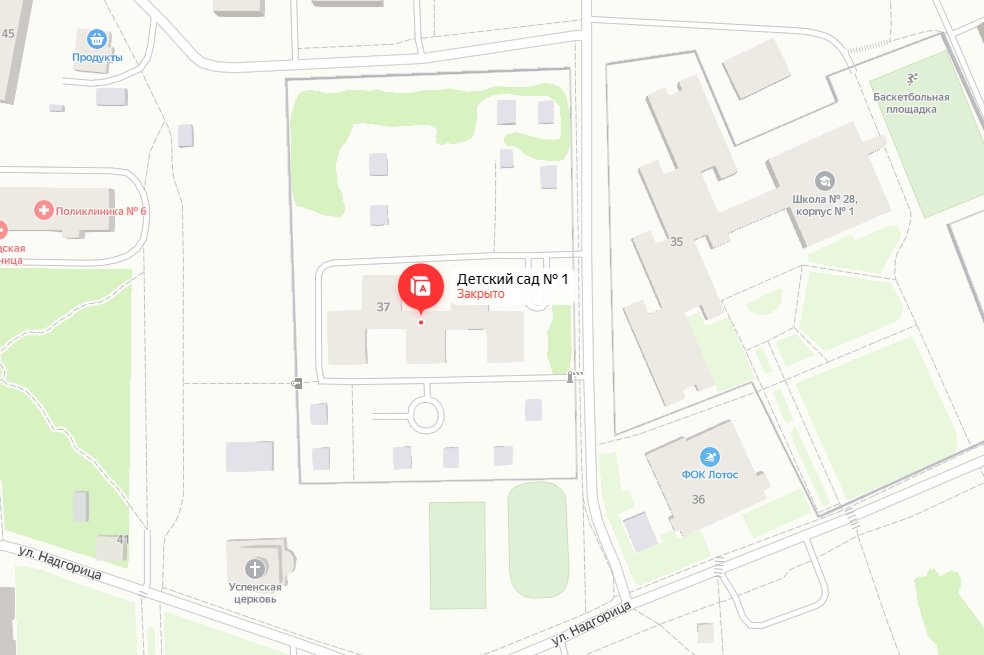 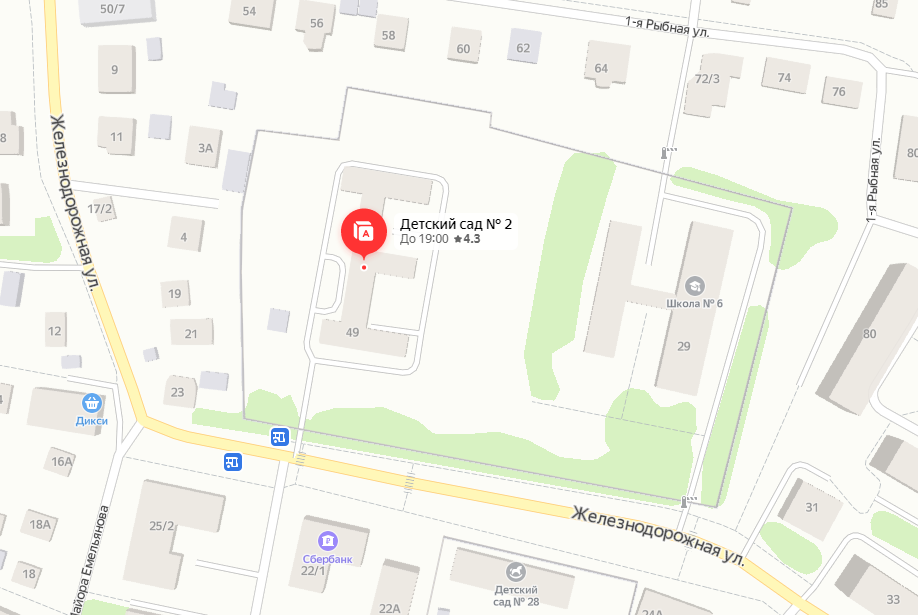          		№ 1									№ 2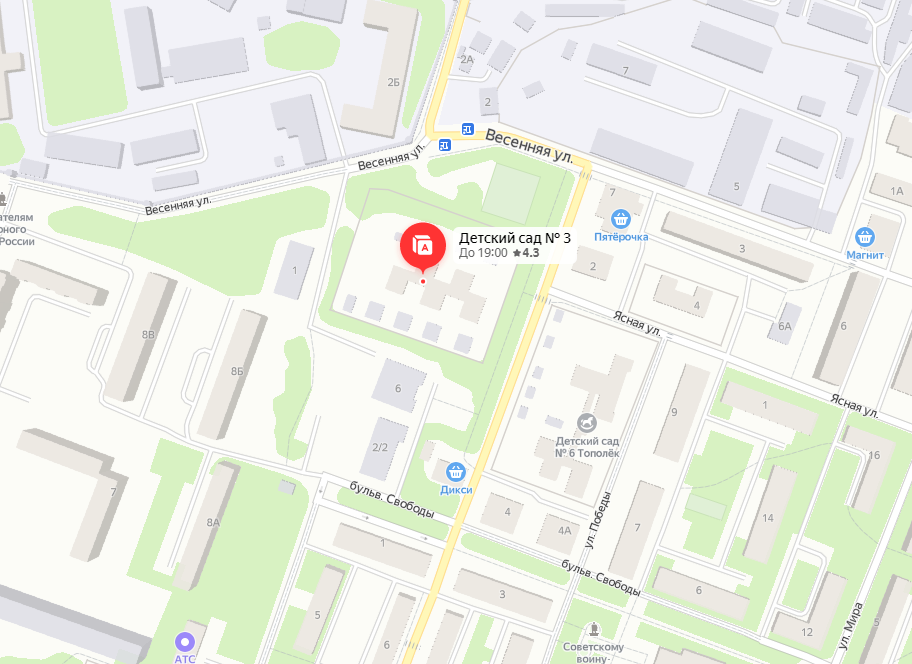 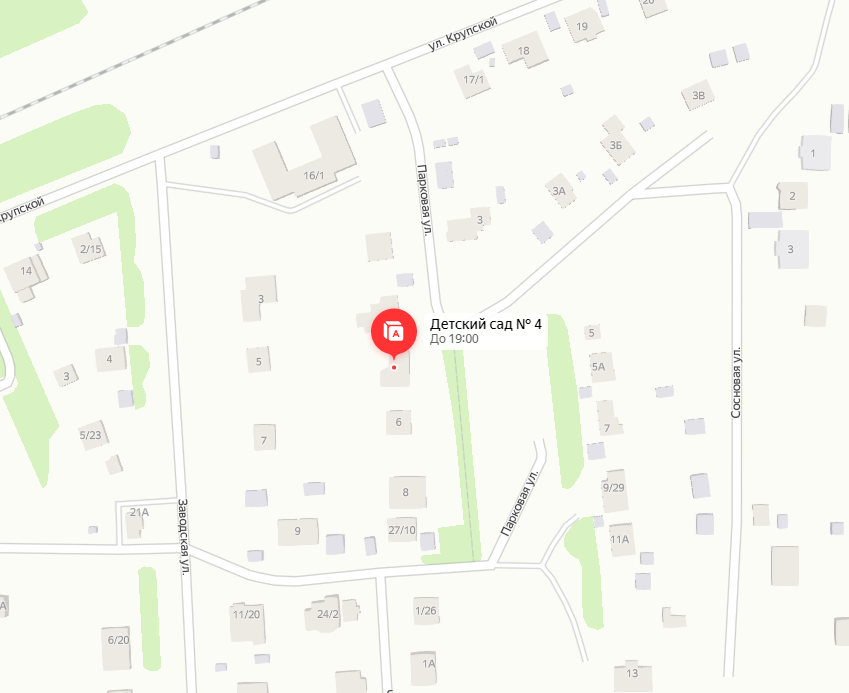 			№ 3									№ 4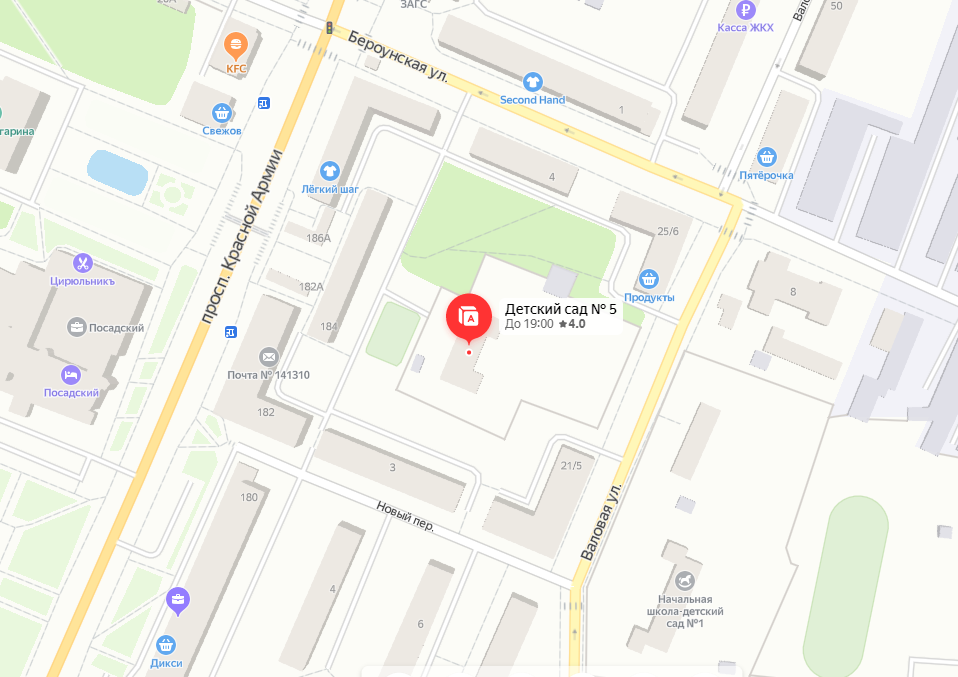 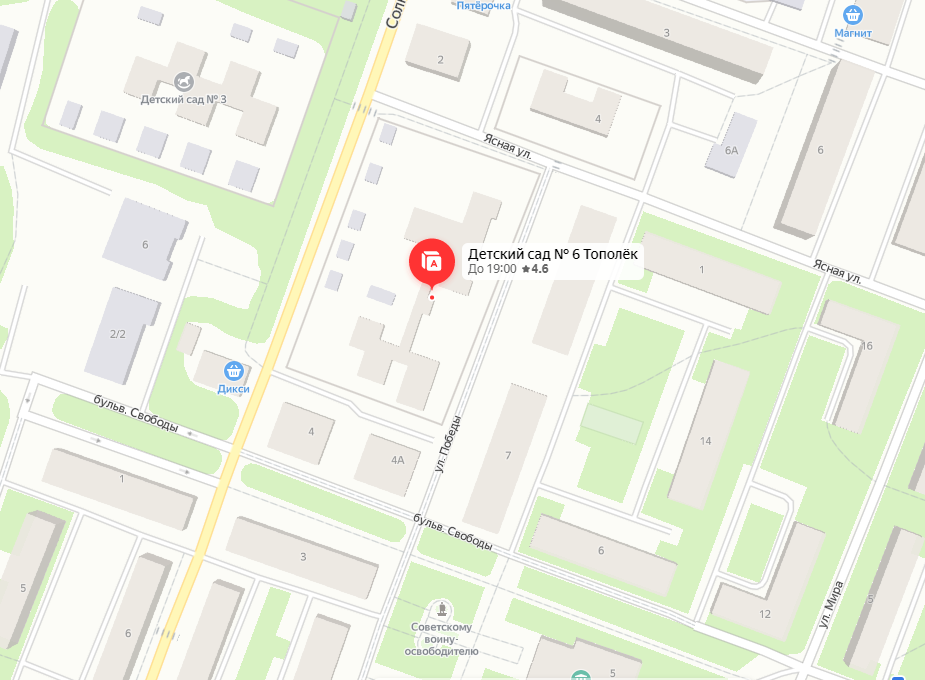        		№ 5									№ 6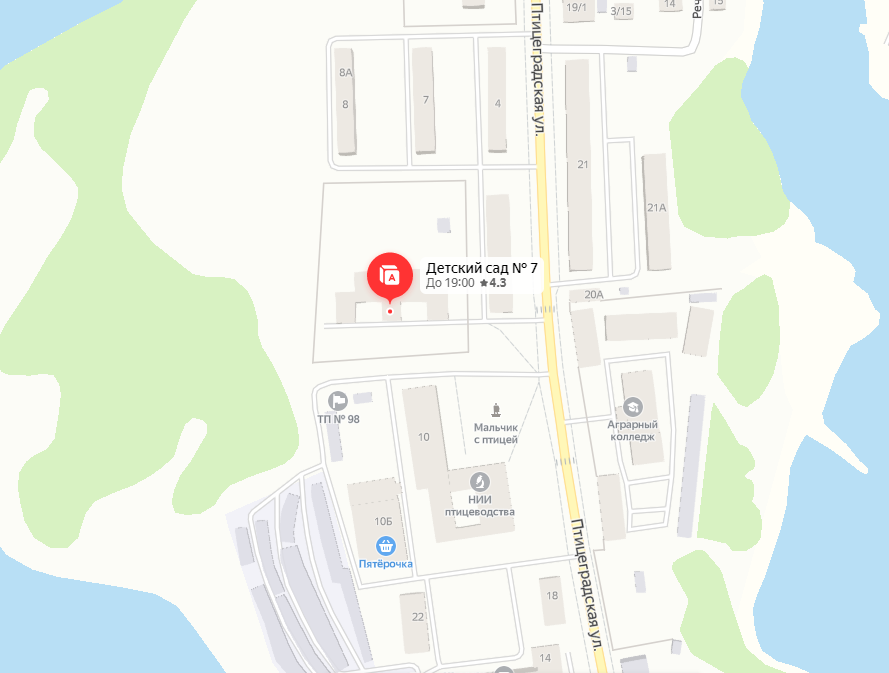 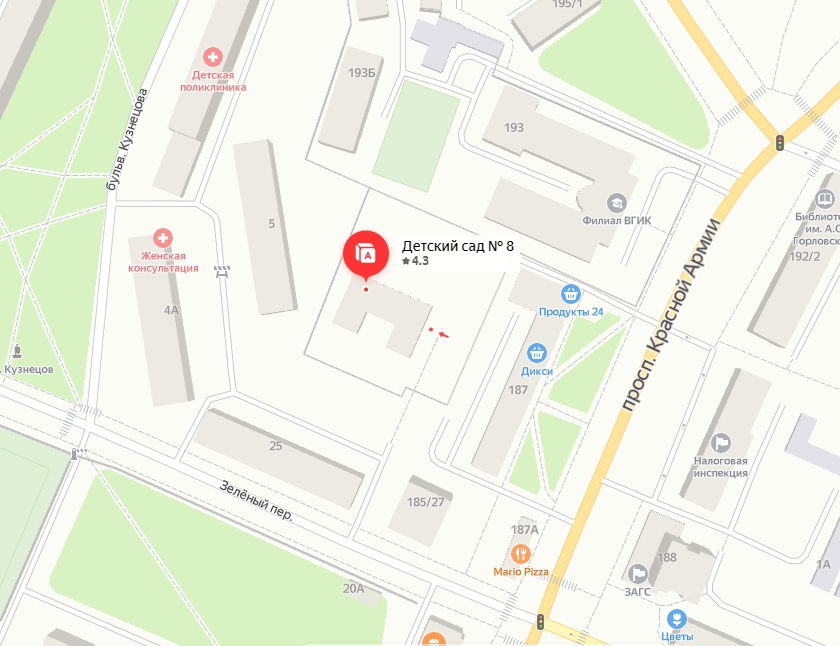 			№ 7									№ 8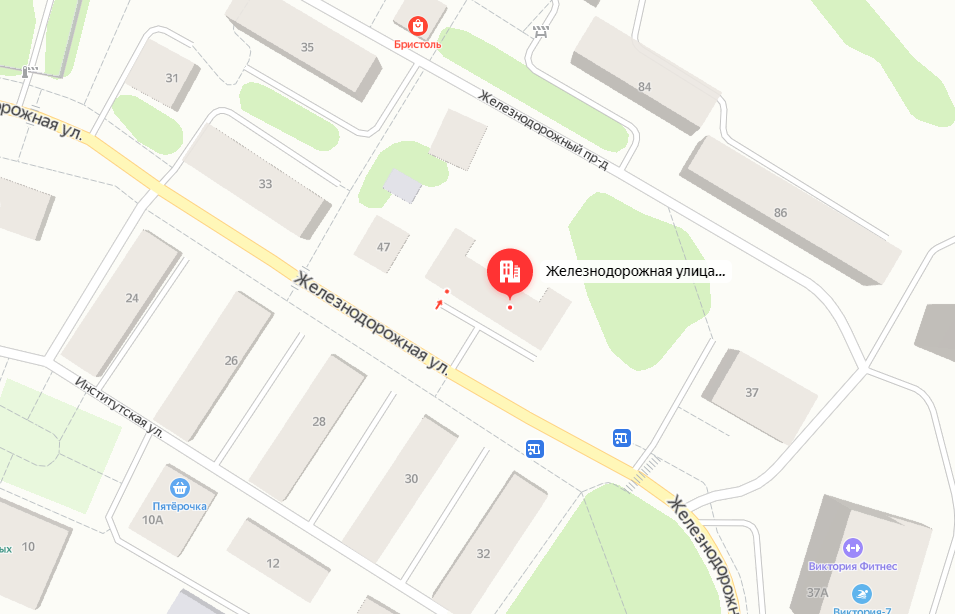 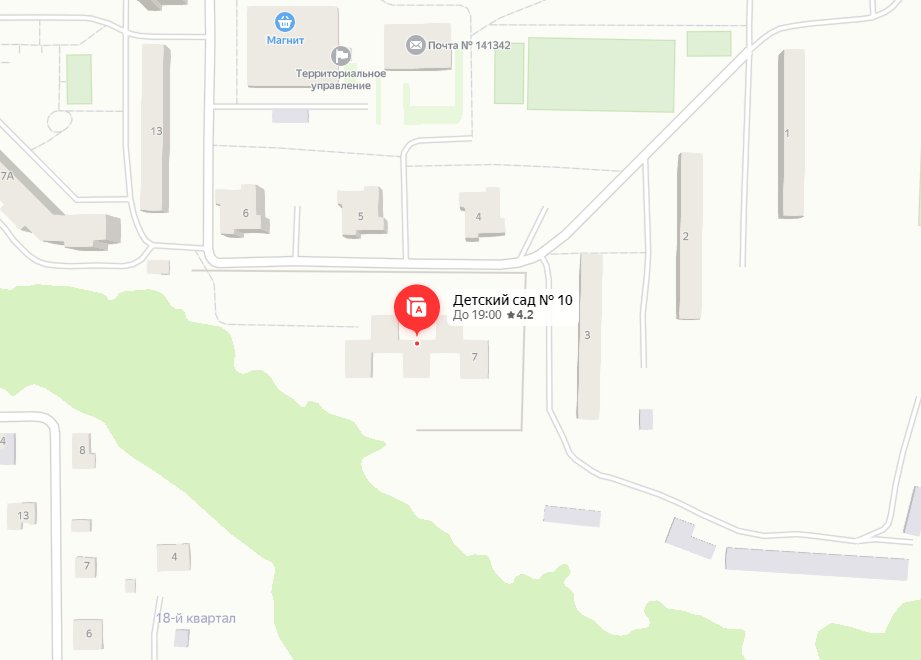 			№ 9									№ 10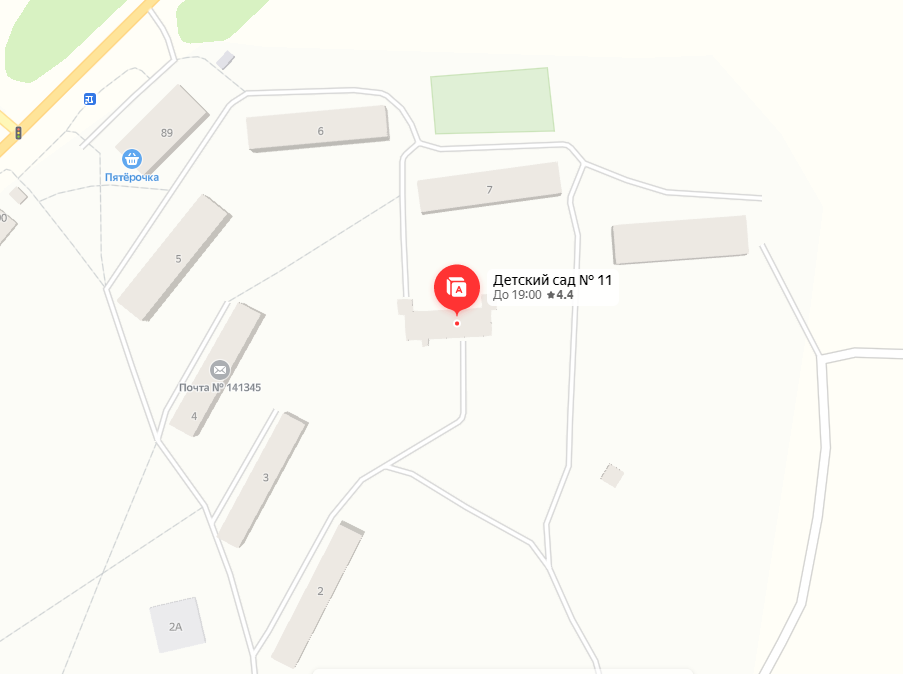 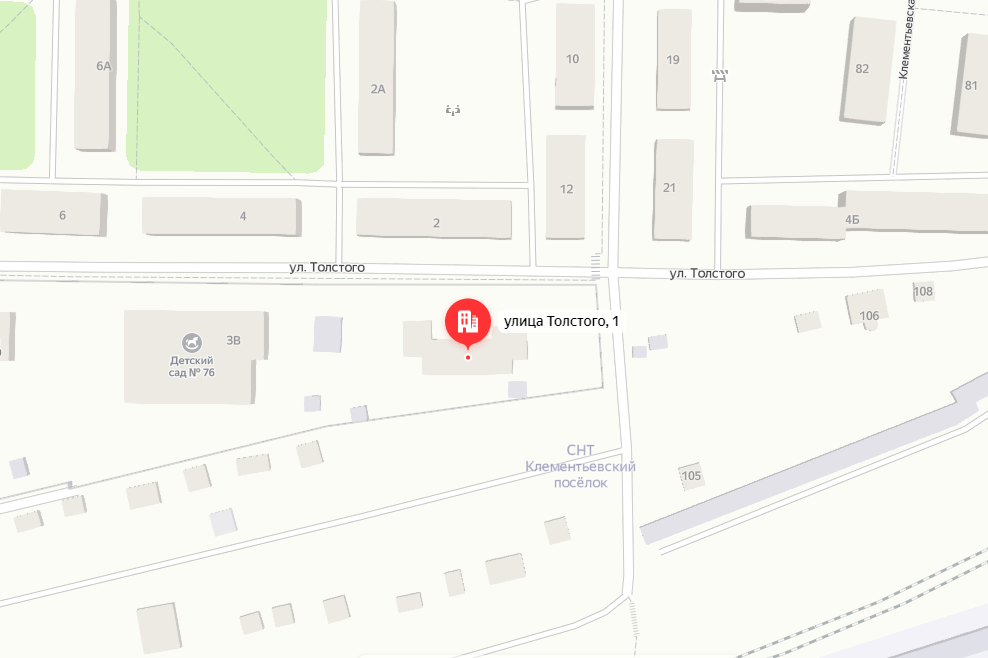 			№ 11									№ 12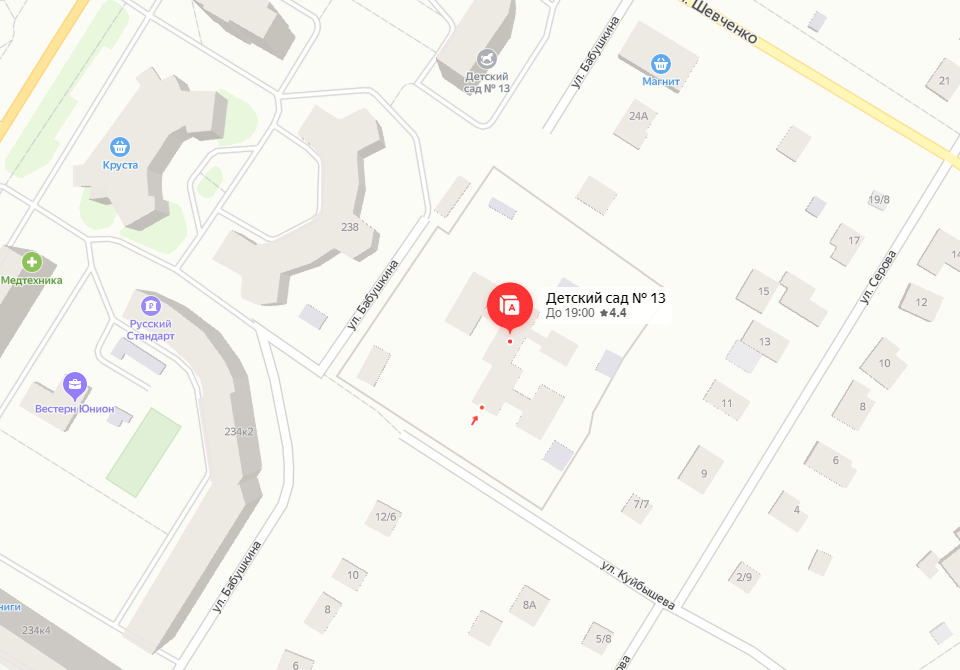 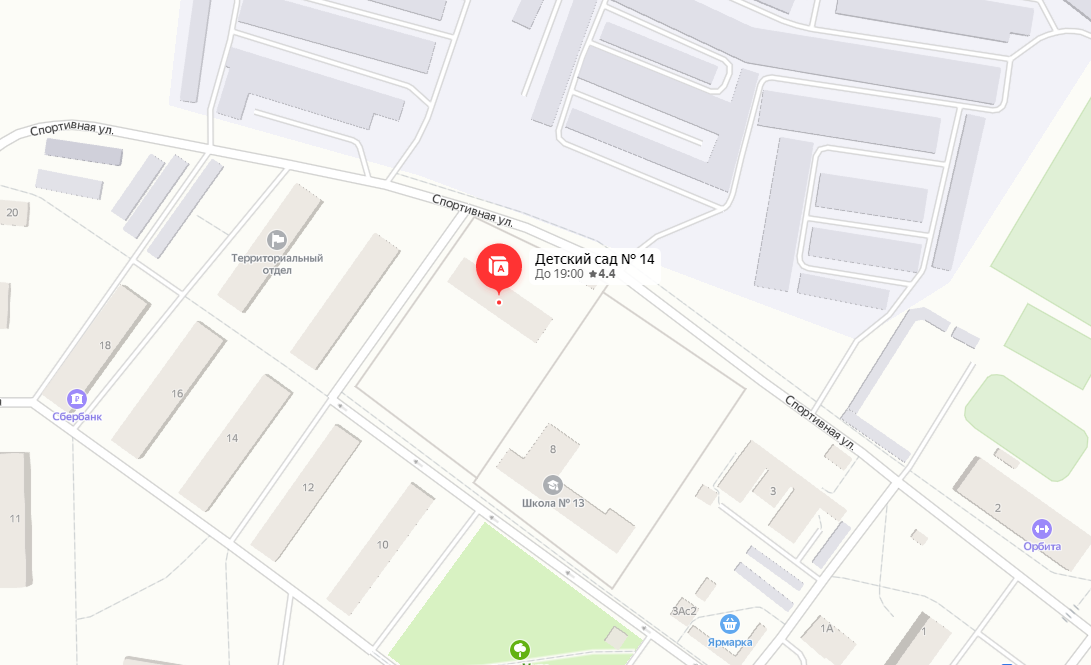 			№ 13									№ 14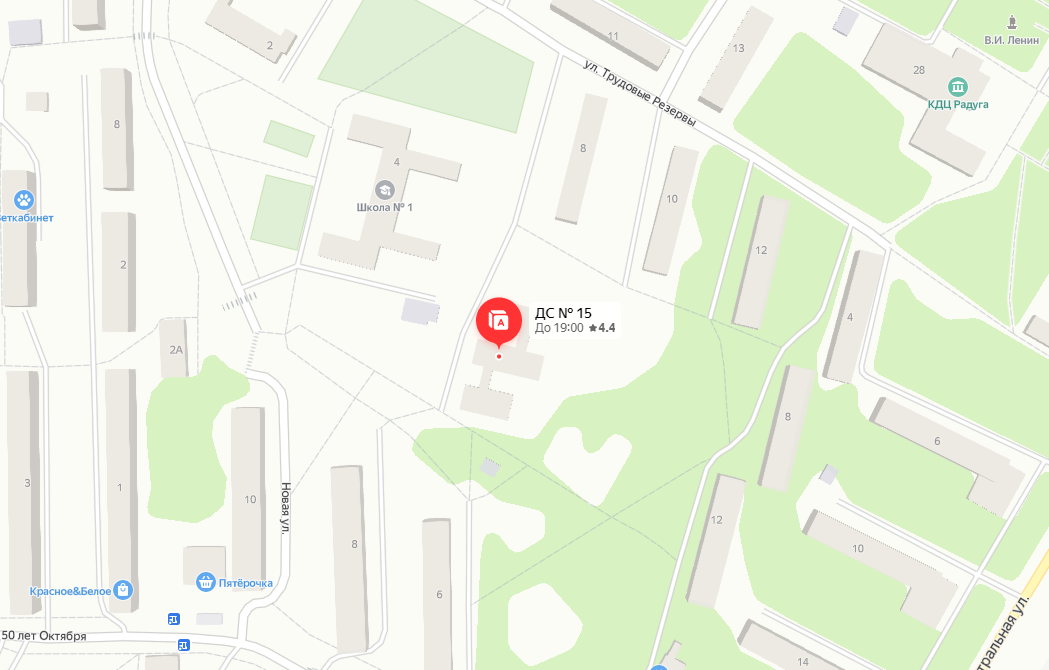 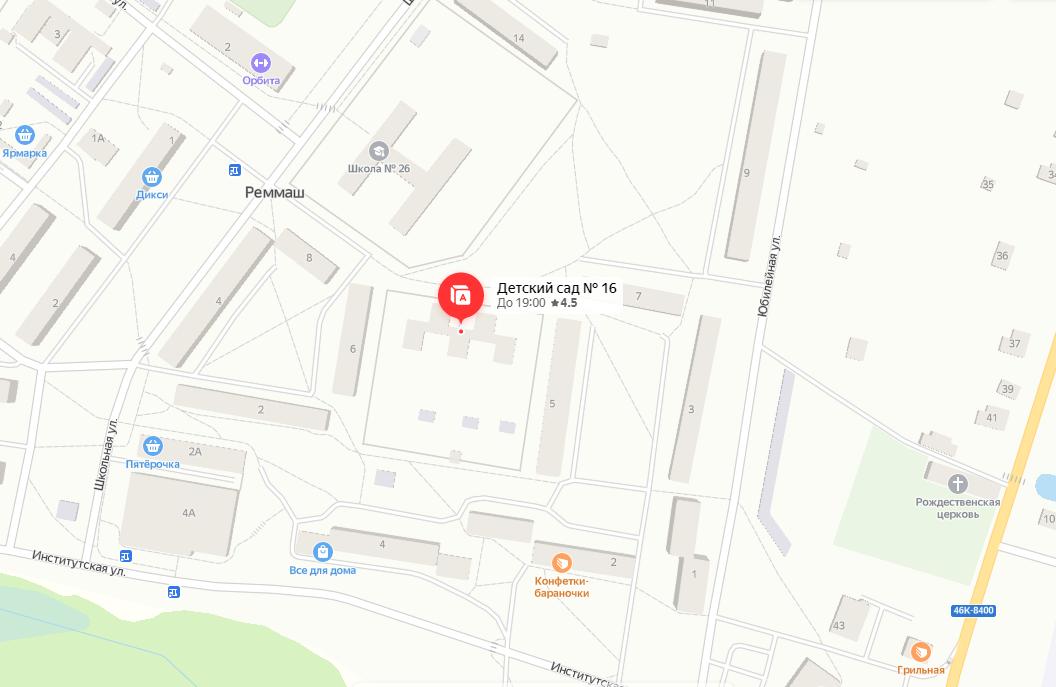 			№ 15									№ 16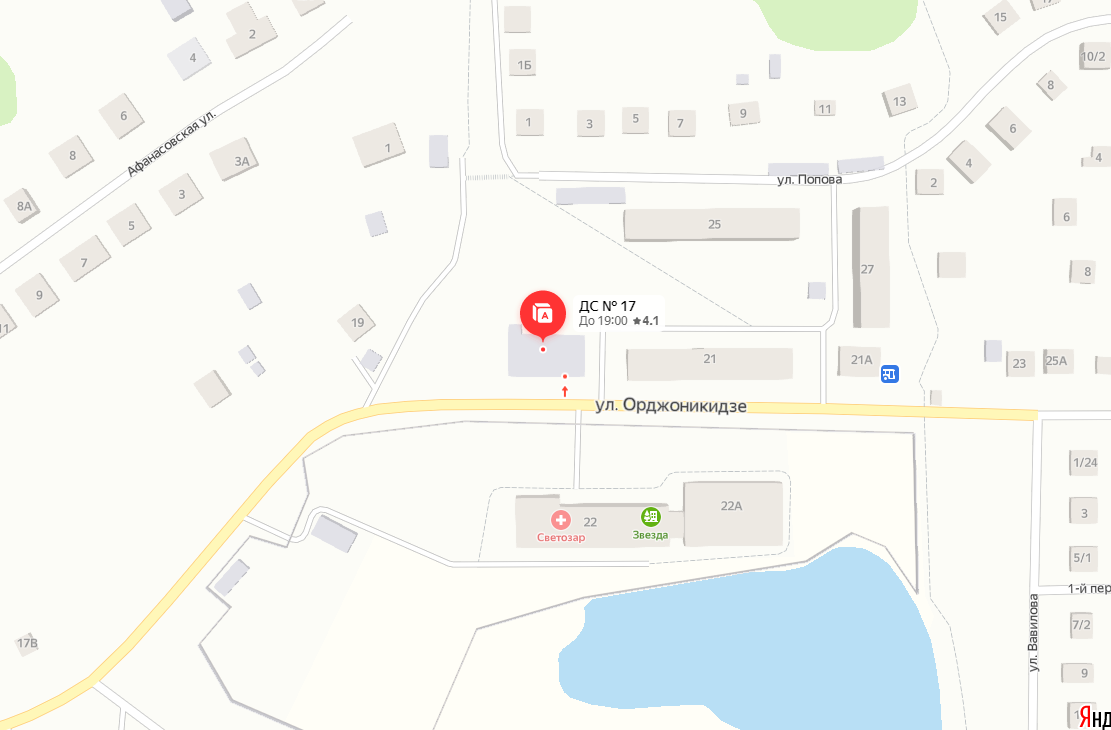 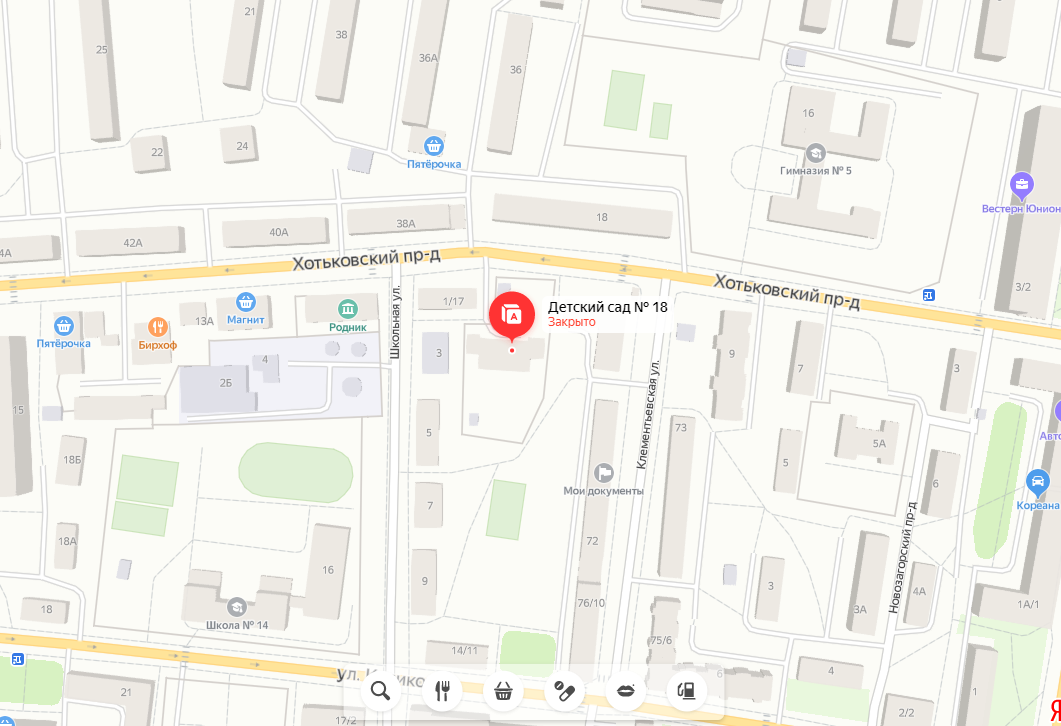 			  № 17									№ 18                                		         	 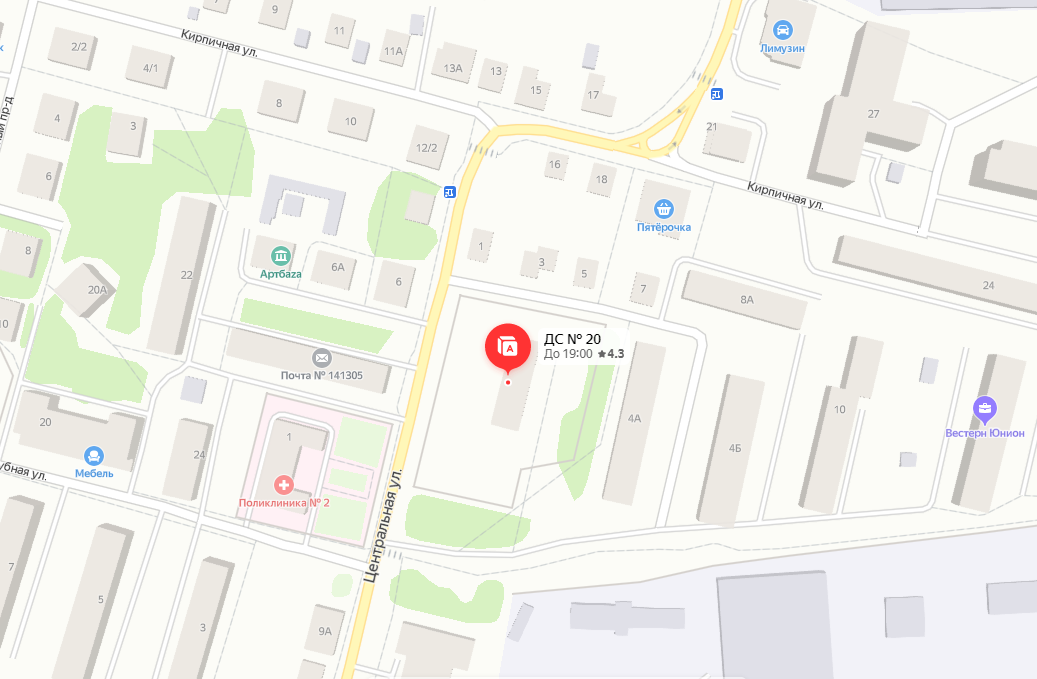 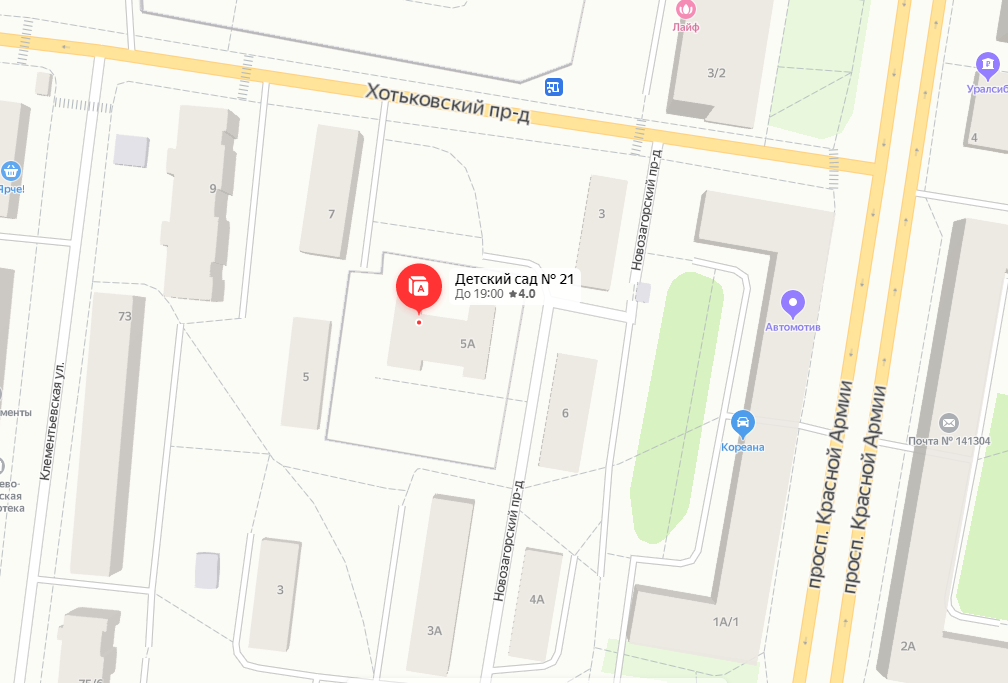 			№ 19									№ 20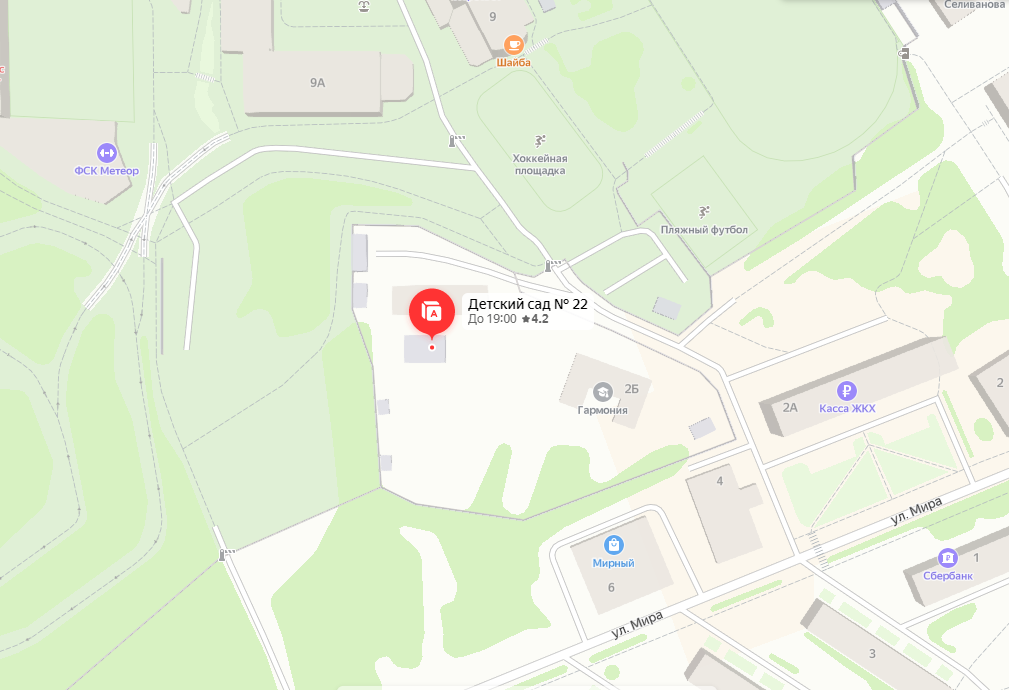 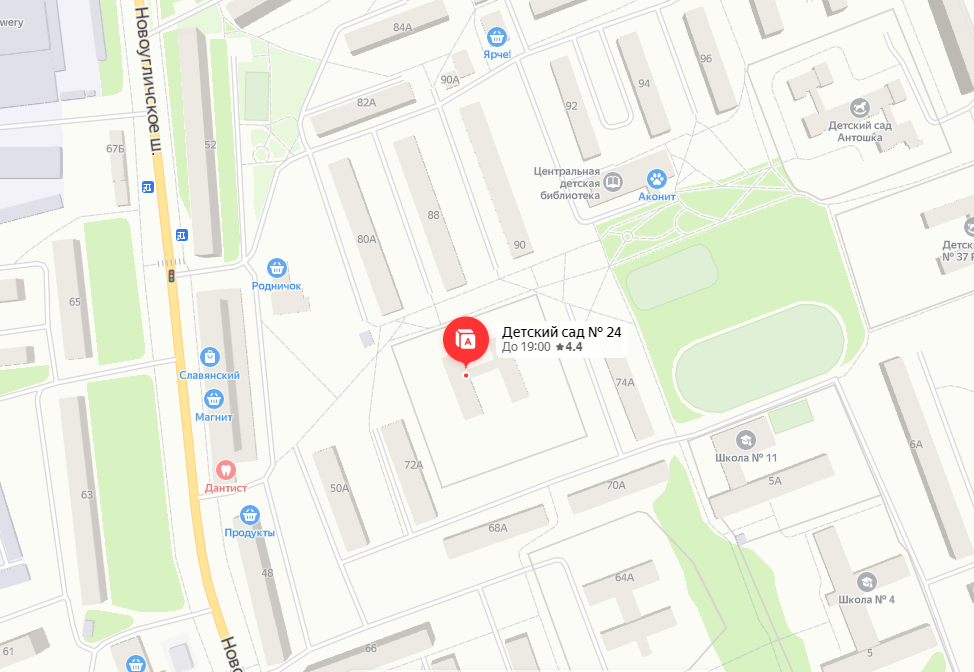                                        №21                                                                                                   №22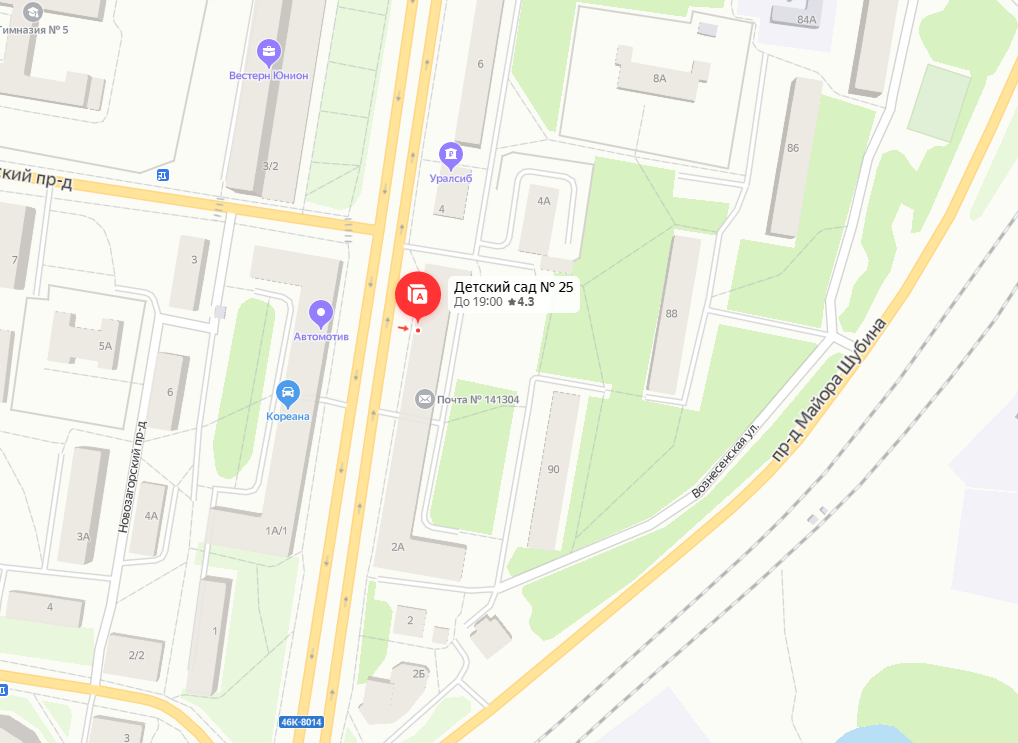 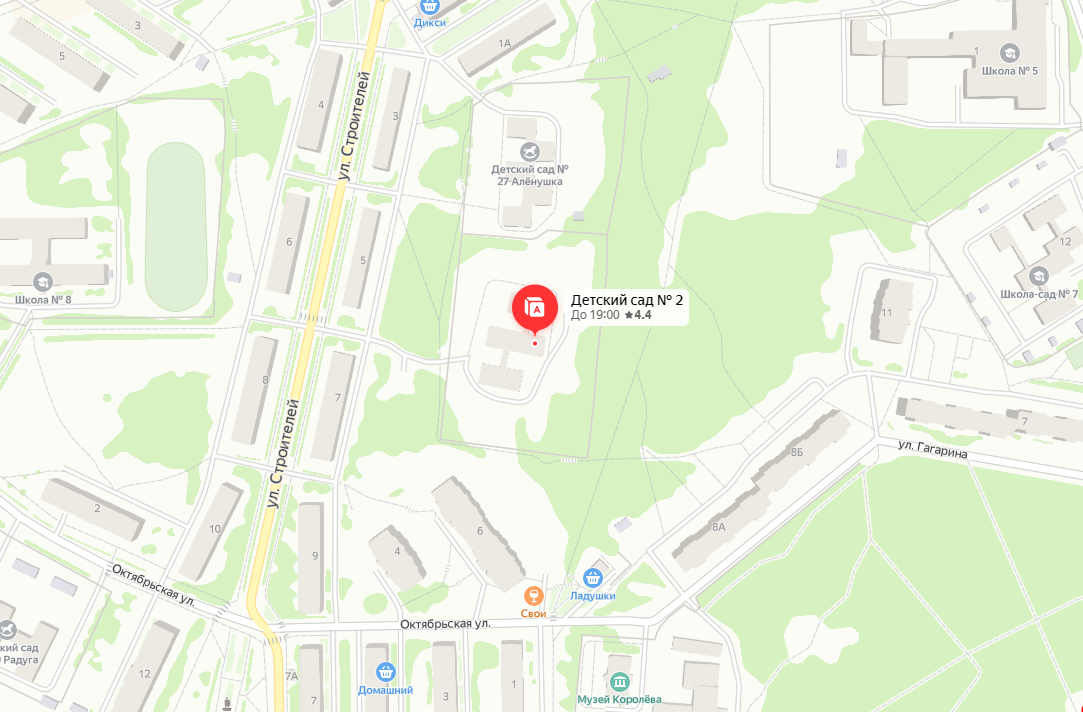 			№ 23								      № 24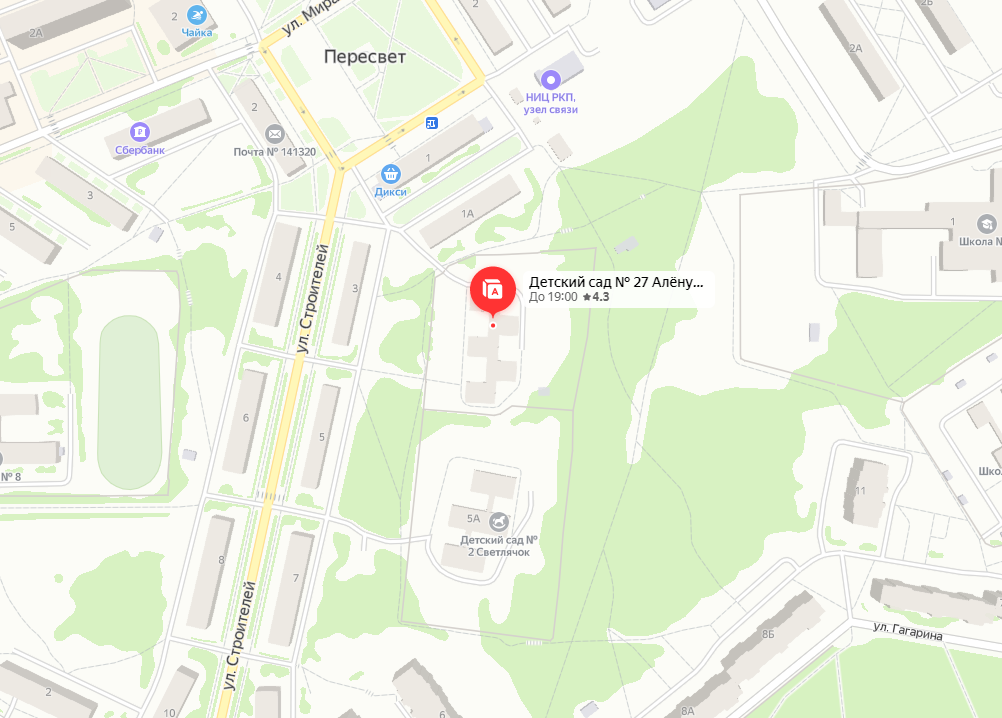 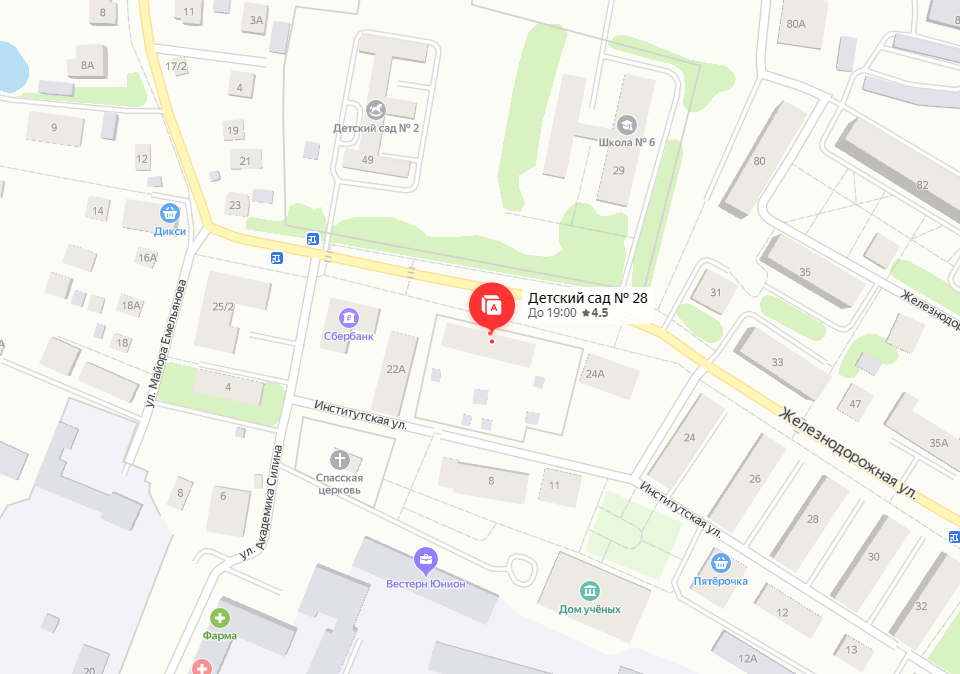 			№ 25									№ 26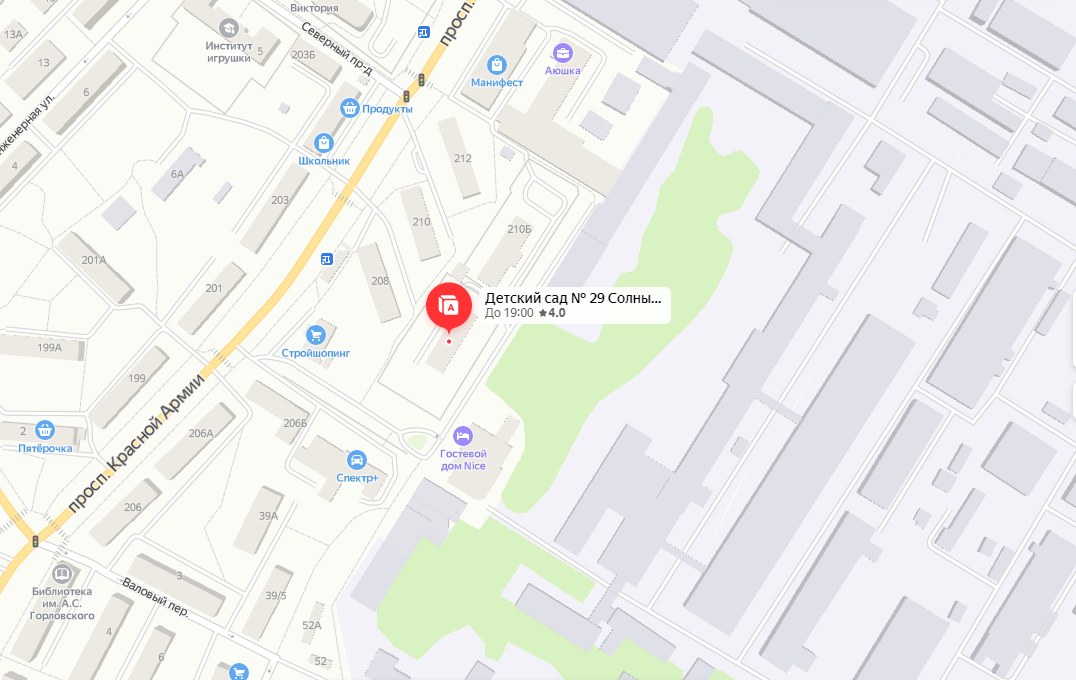 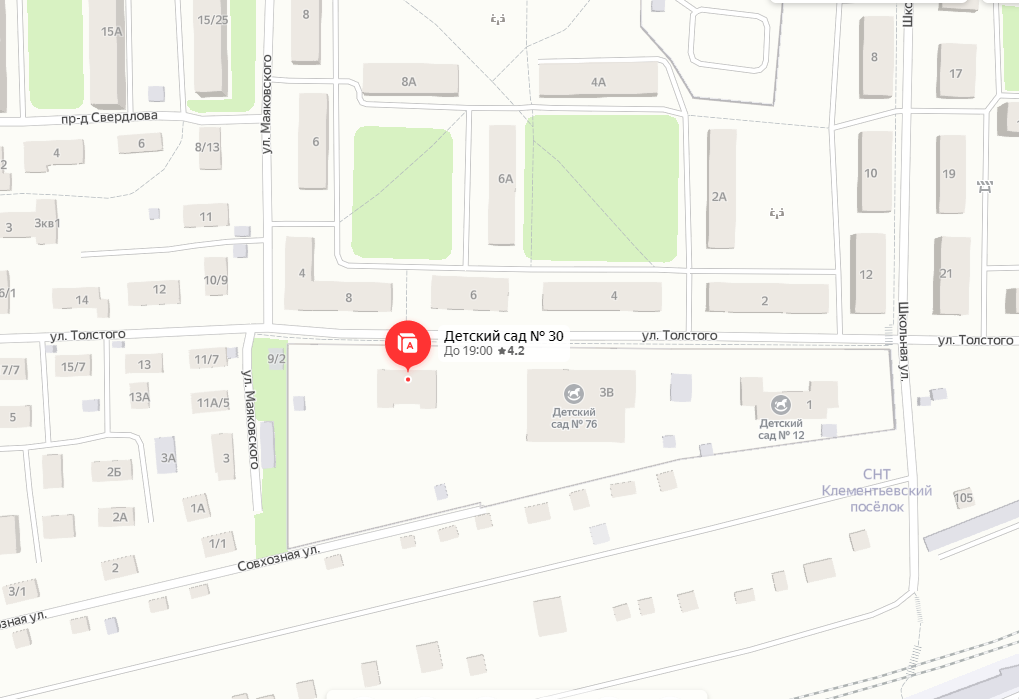 			№ 27									№ 28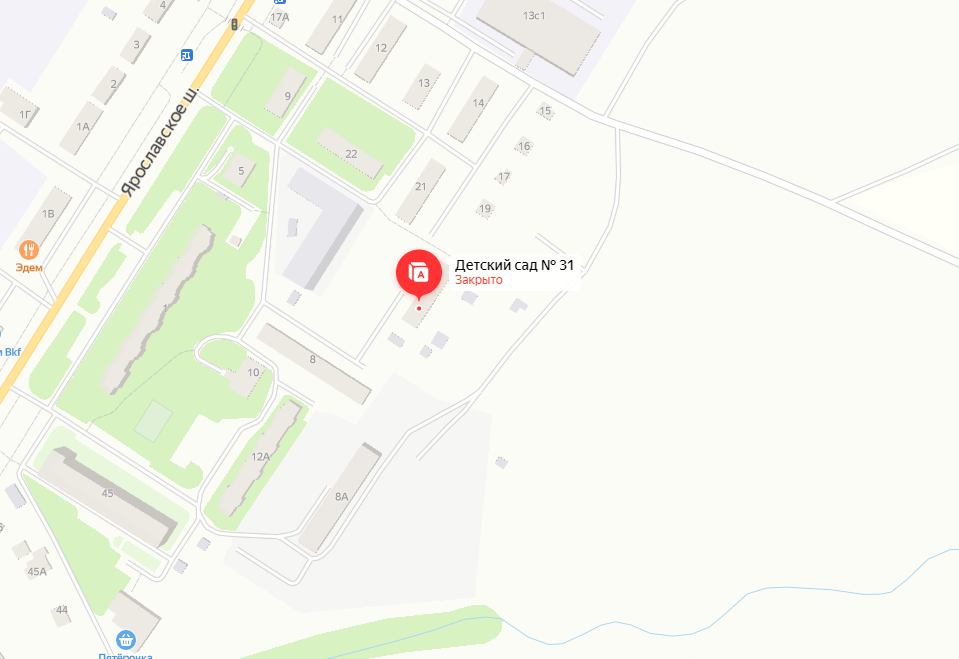 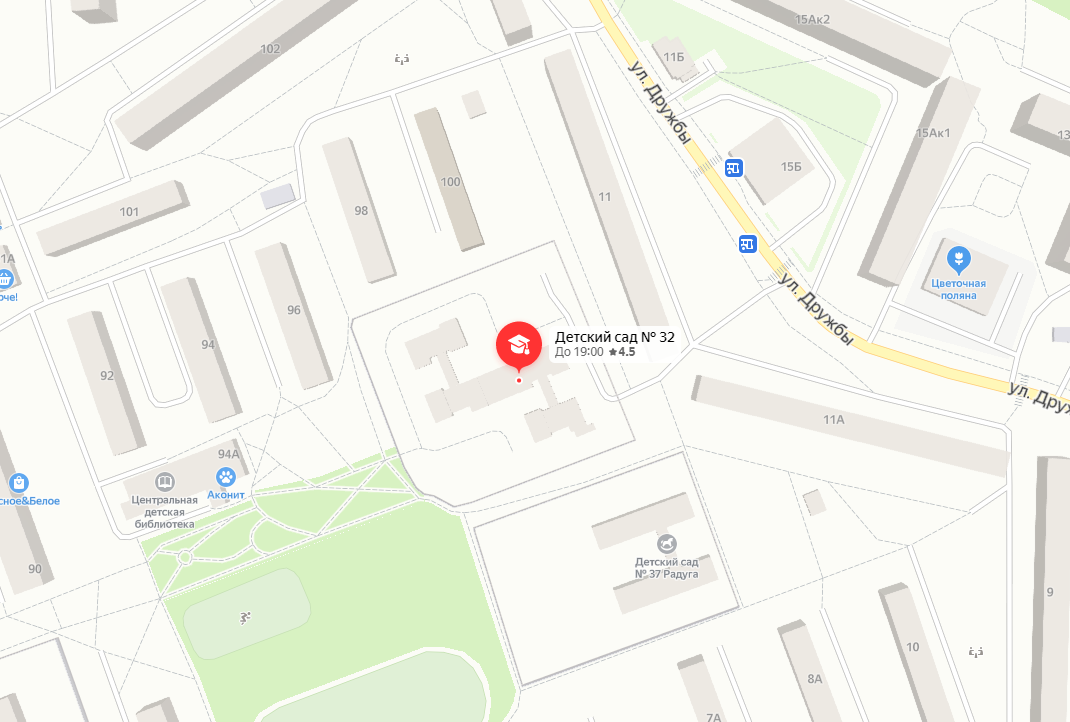 			      № 29								№ 30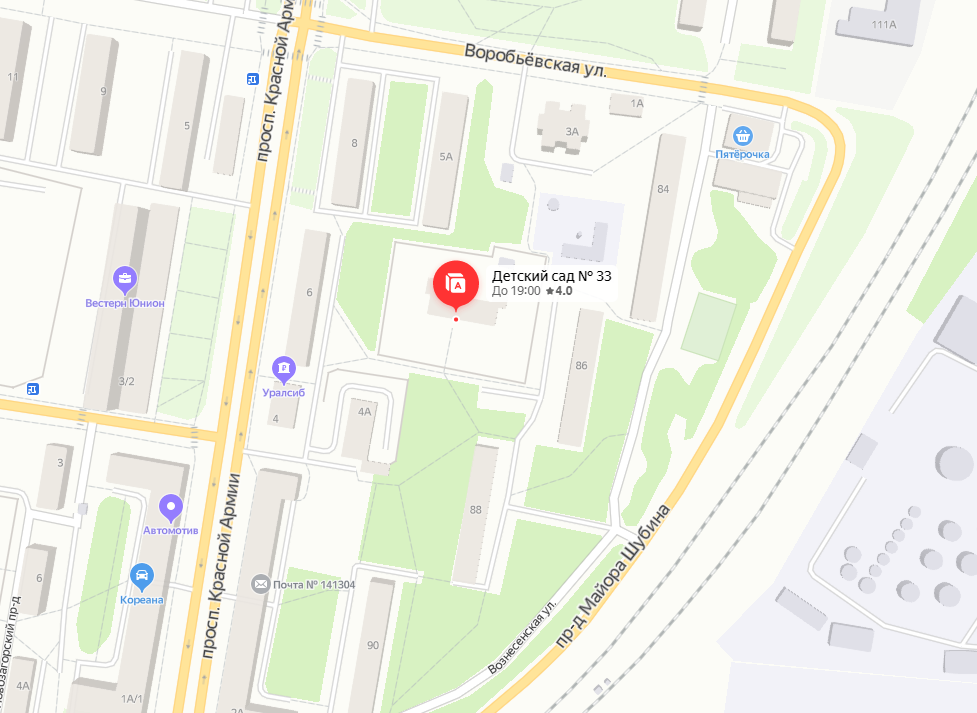 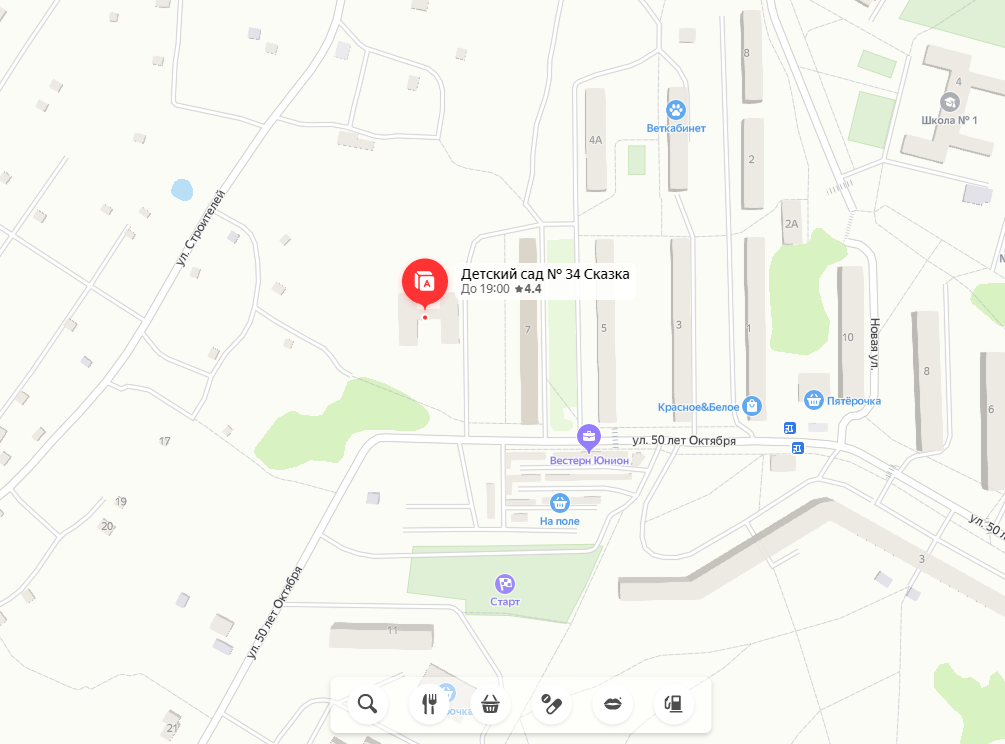 		 	     №31								         № 32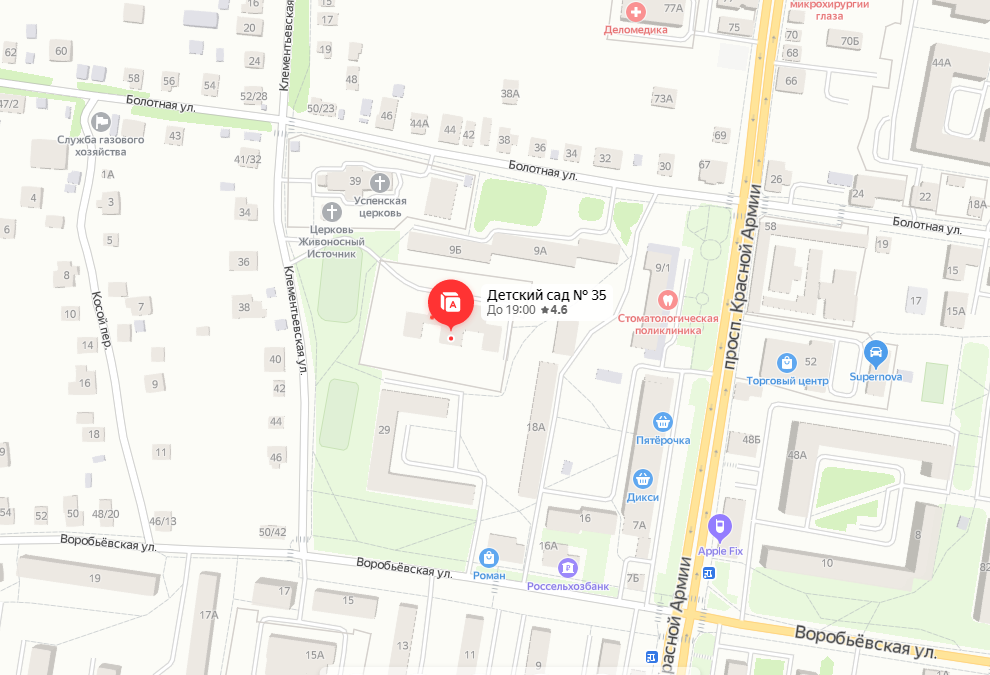 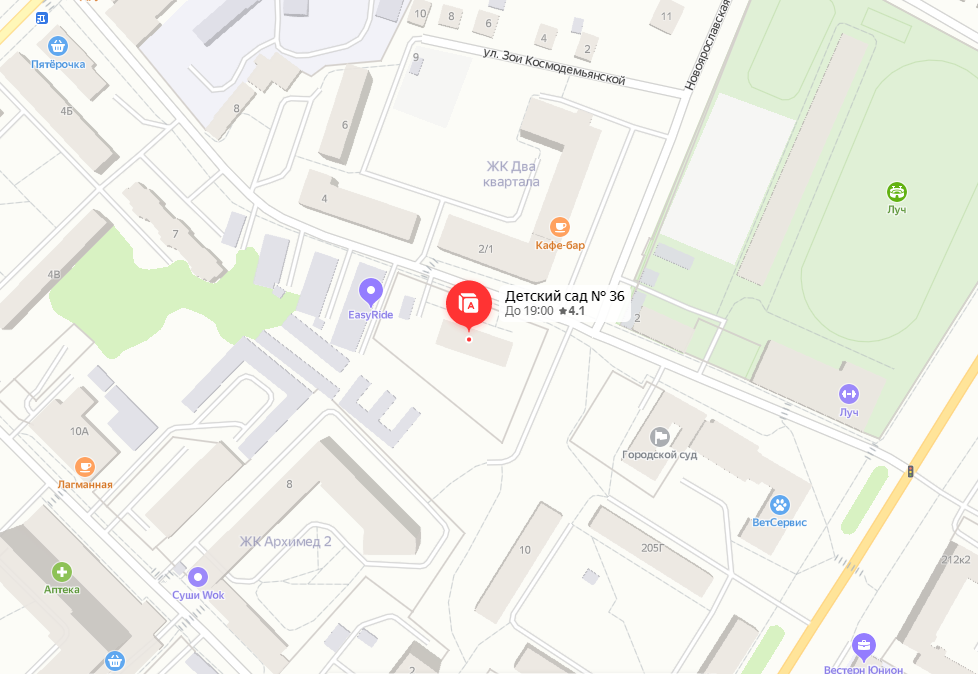 				№ 33							     № 34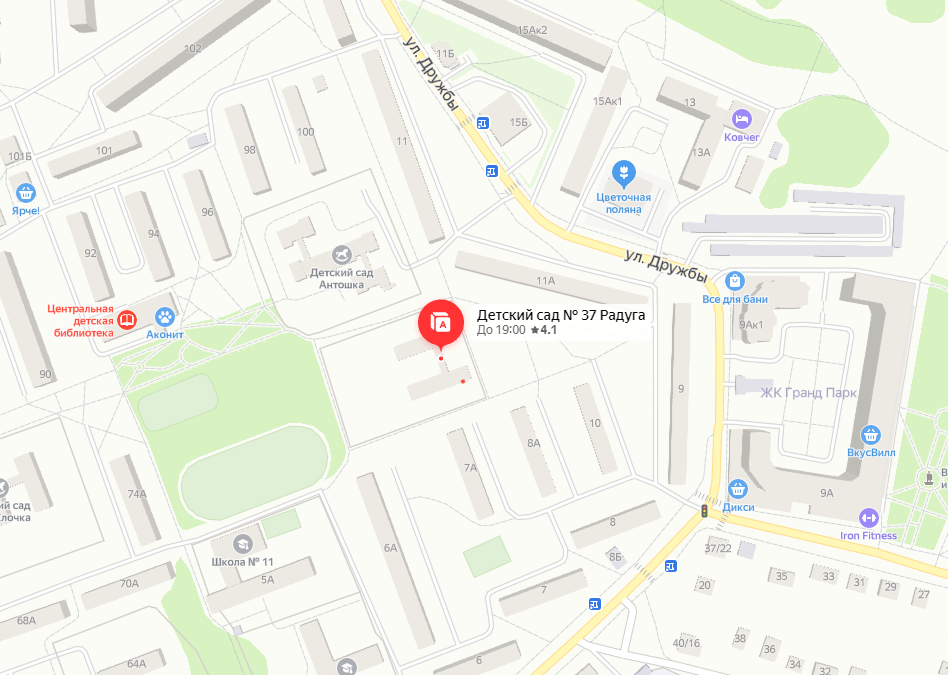 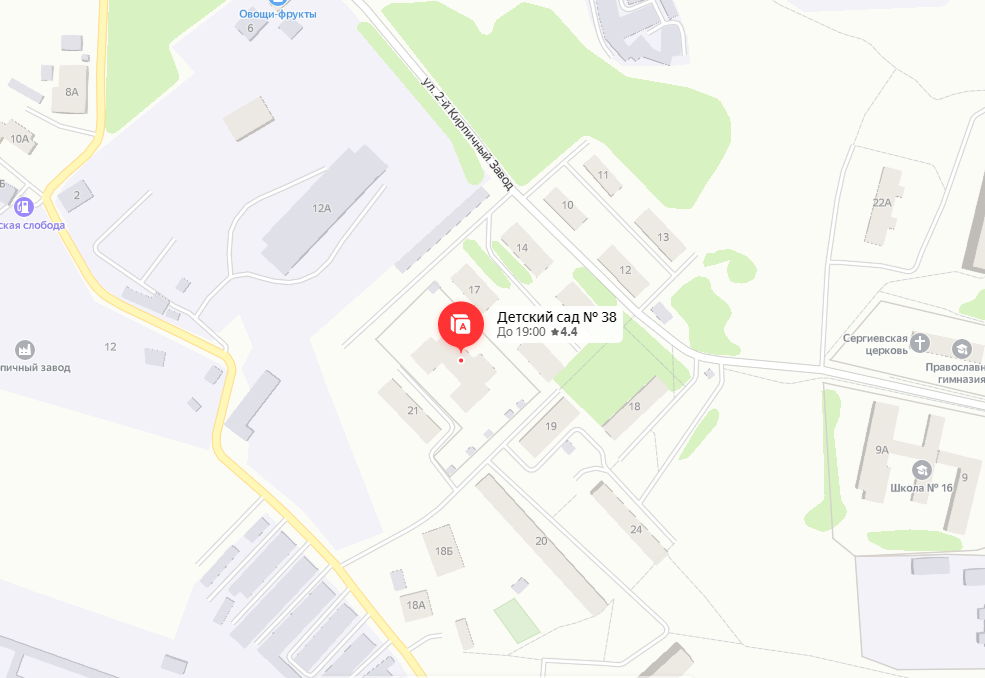 			         № 35							      № 36                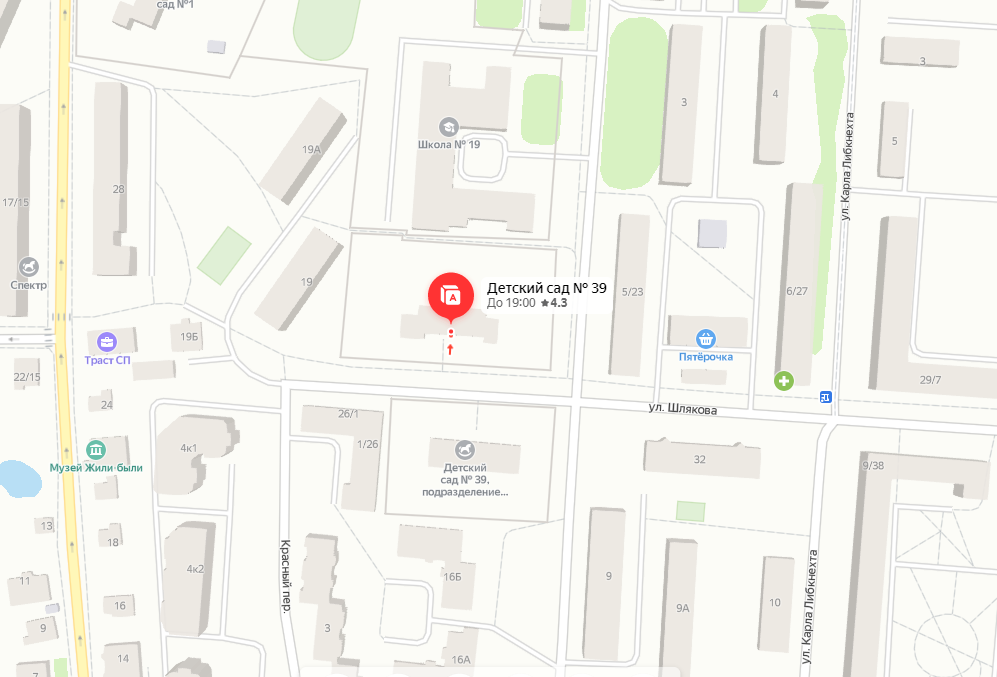 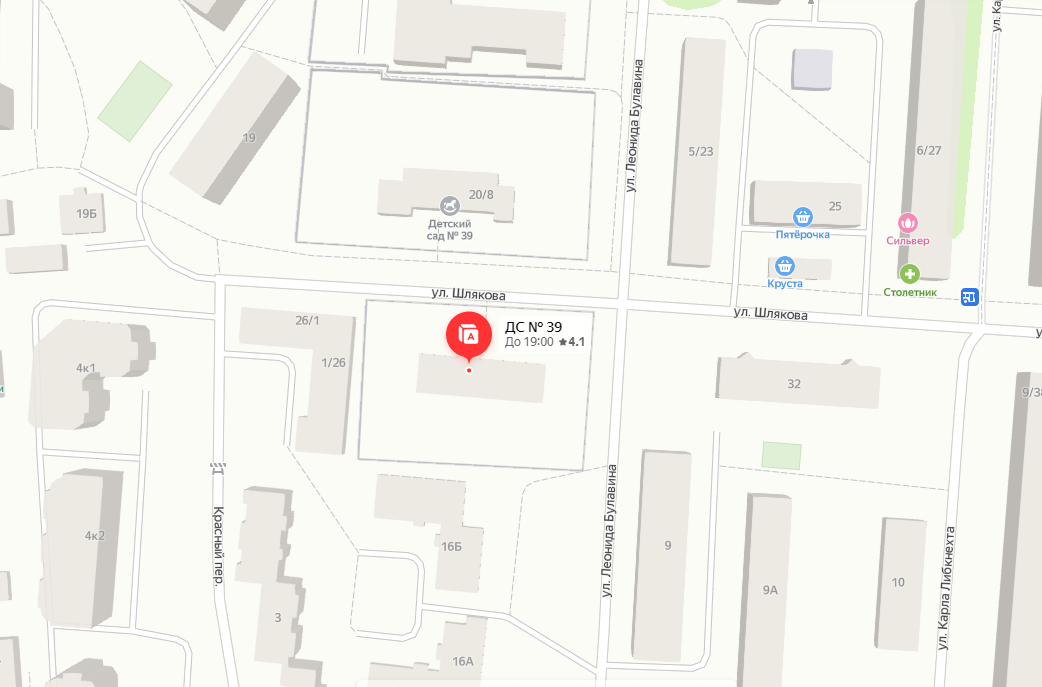 			      № 37							    № 38              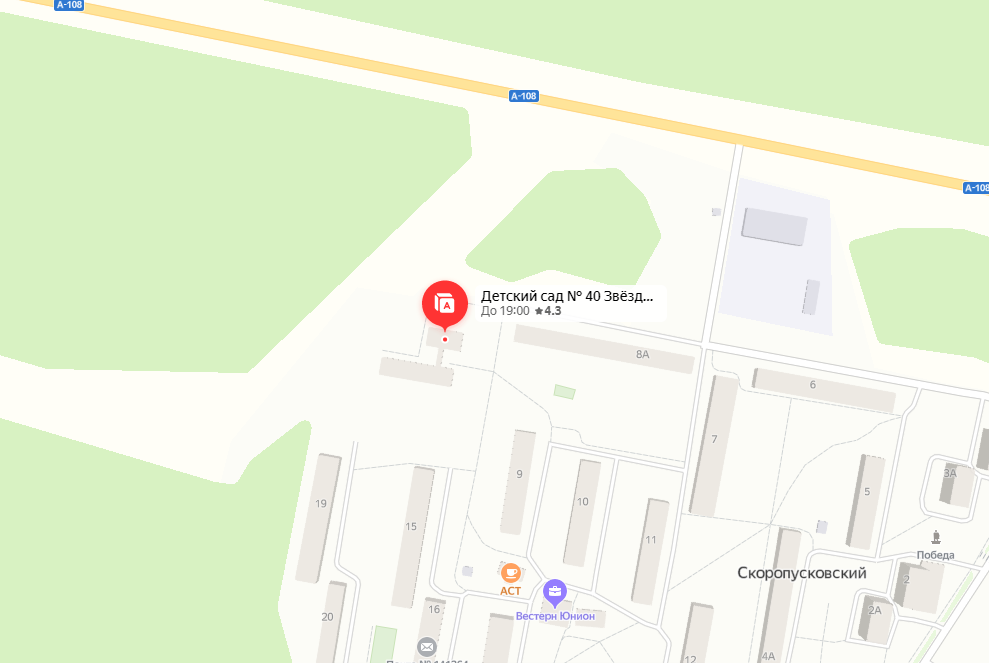 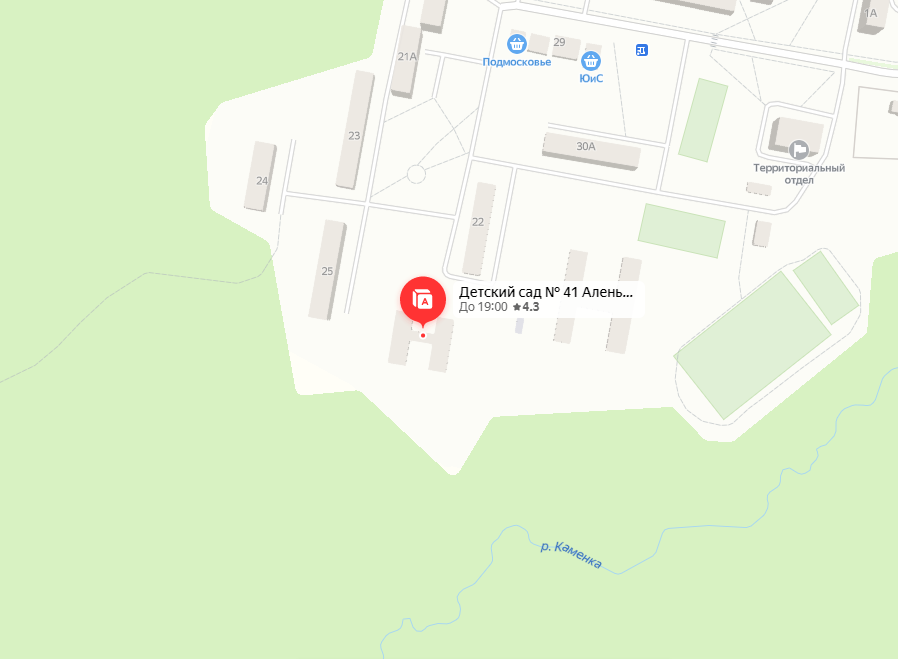 		  	    № 39								   № 40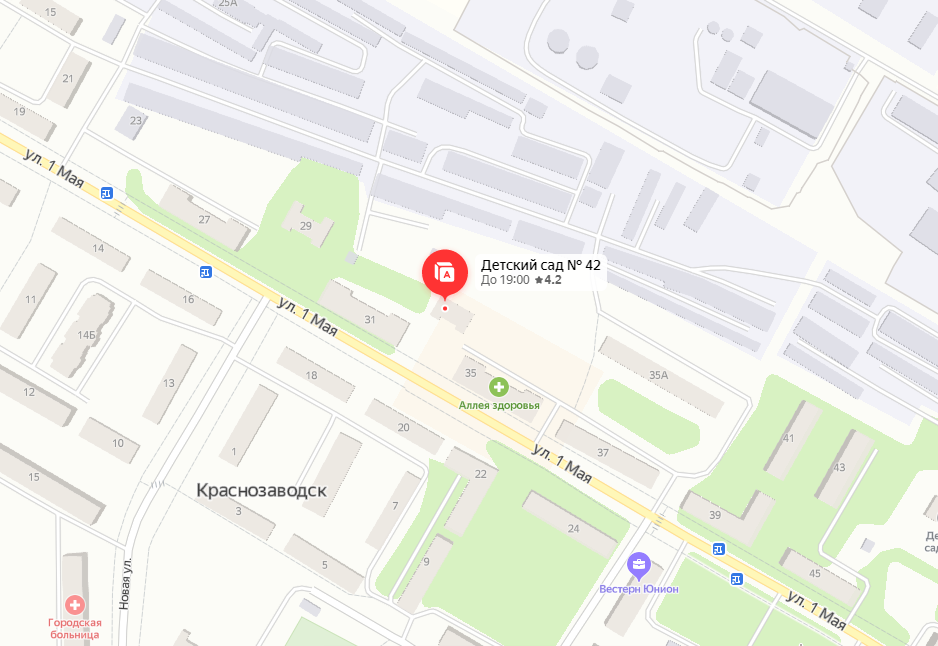 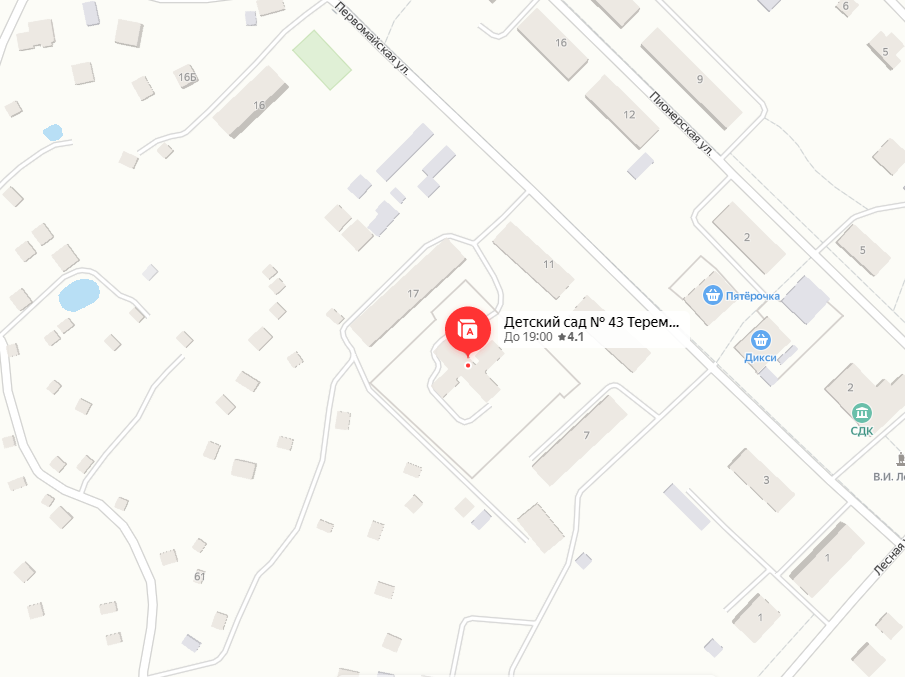  	 	 		№ 41							     № 42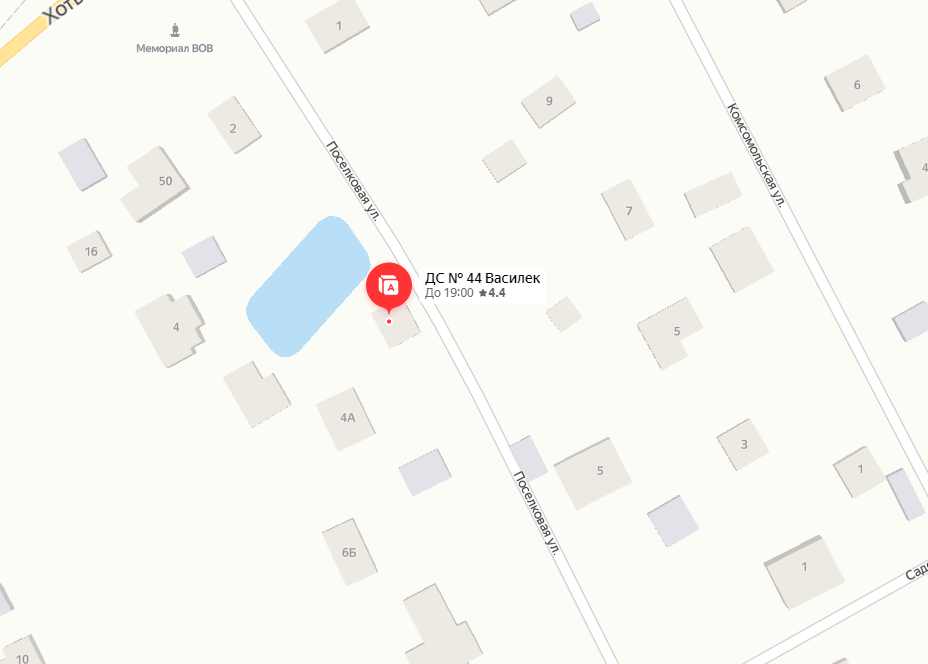 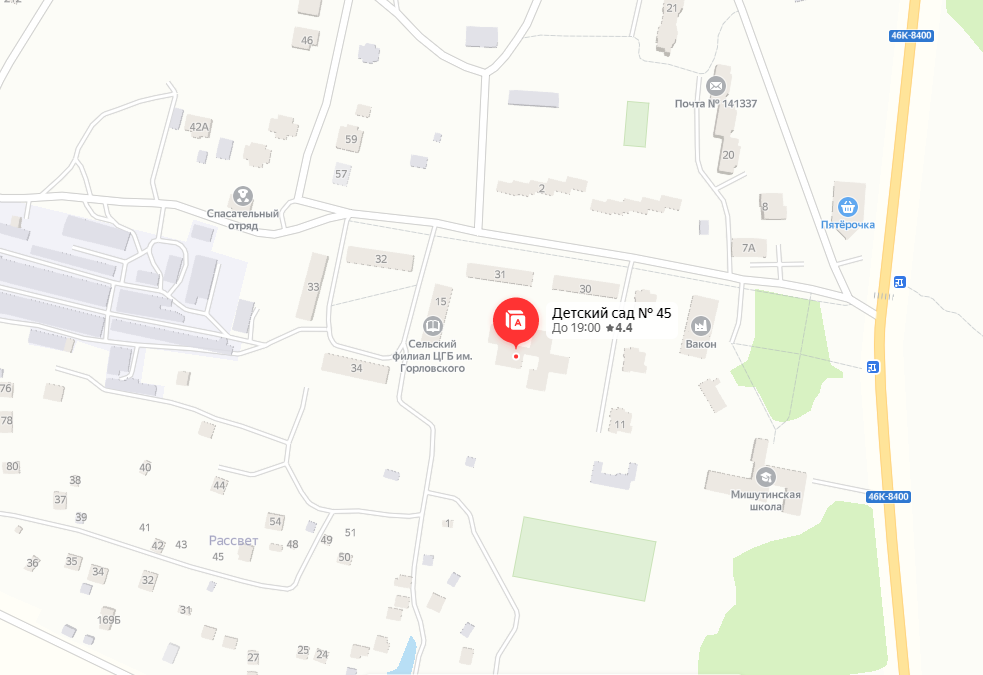 			            № 43							 № 44                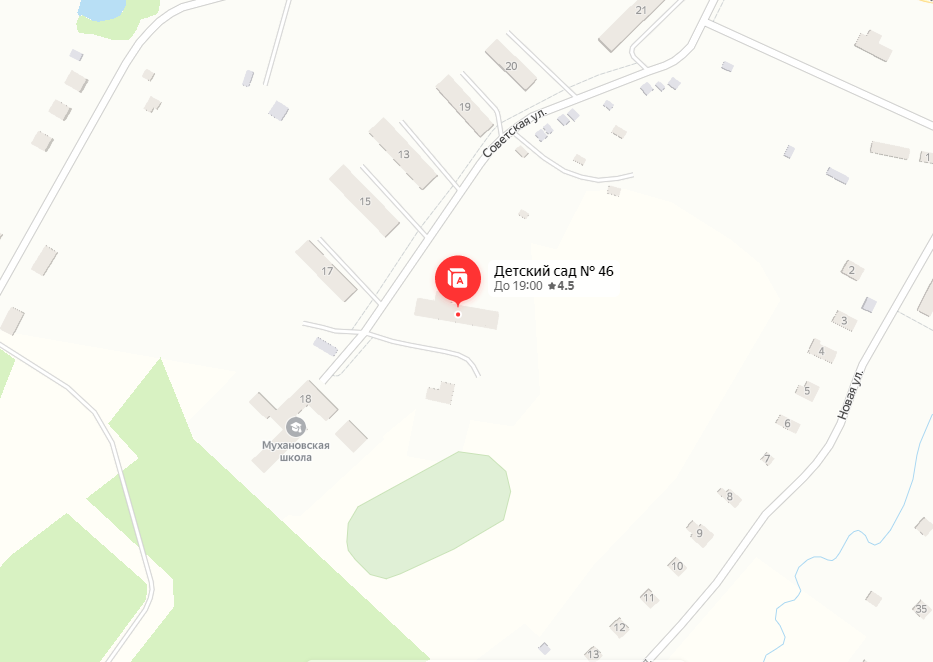 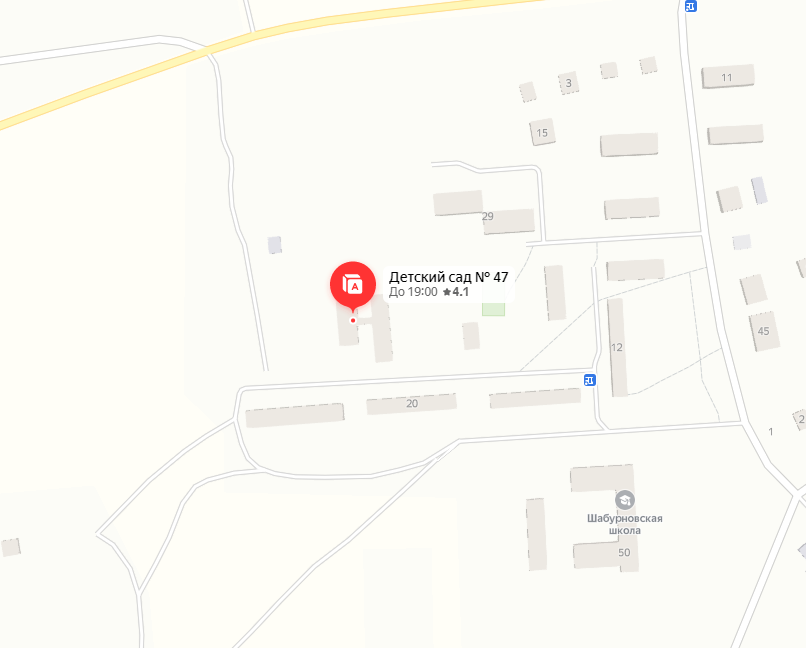 		    		№ 45							№ 46               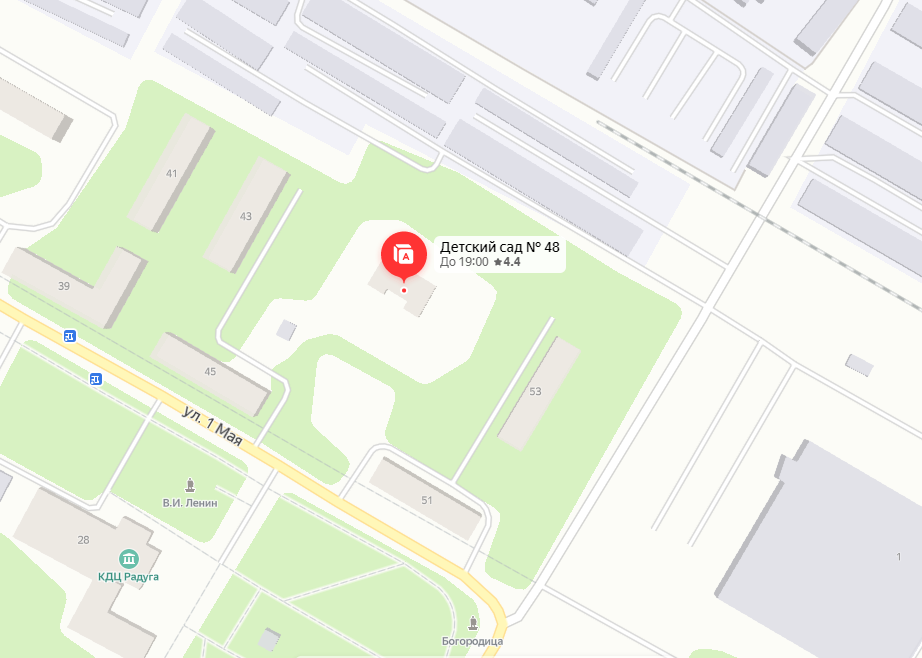 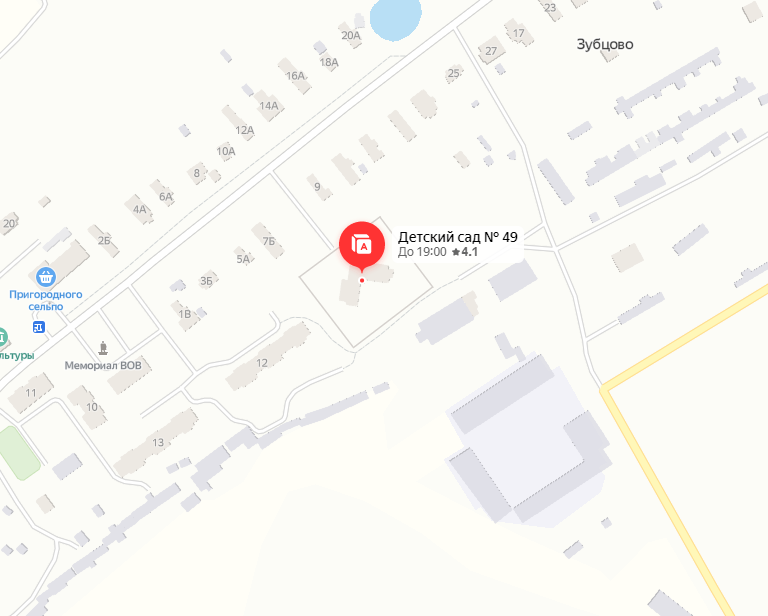 			      № 47							№ 48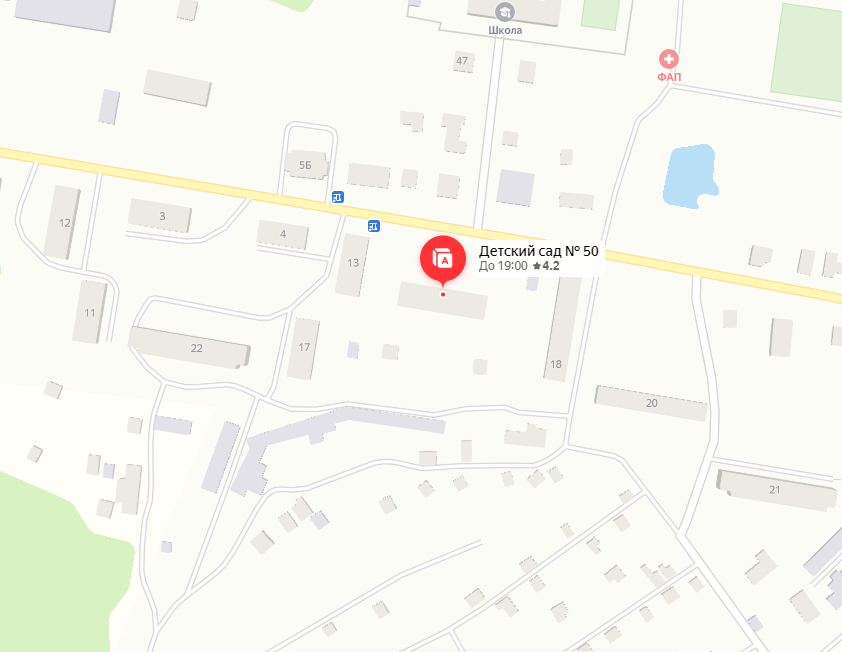 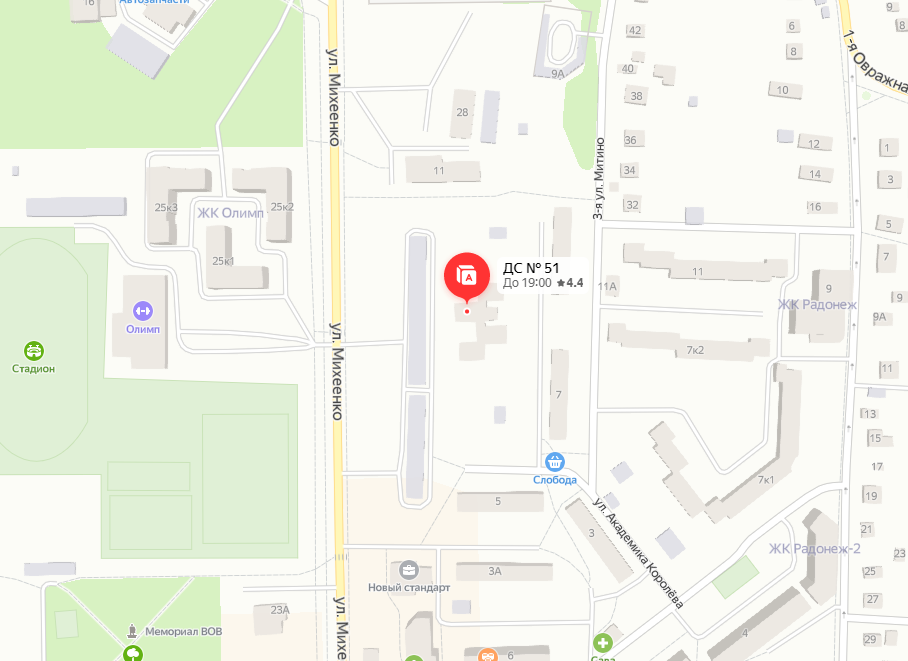 			  № 49								№ 50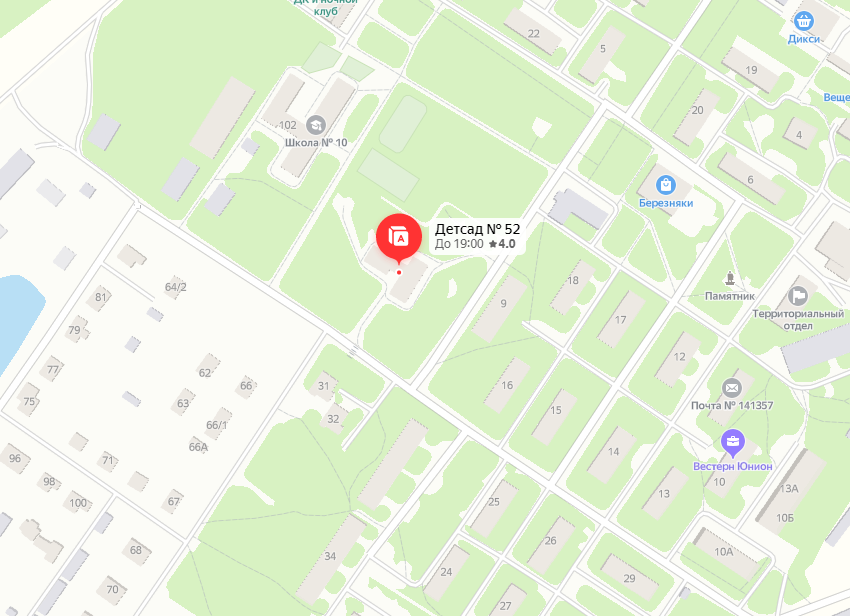 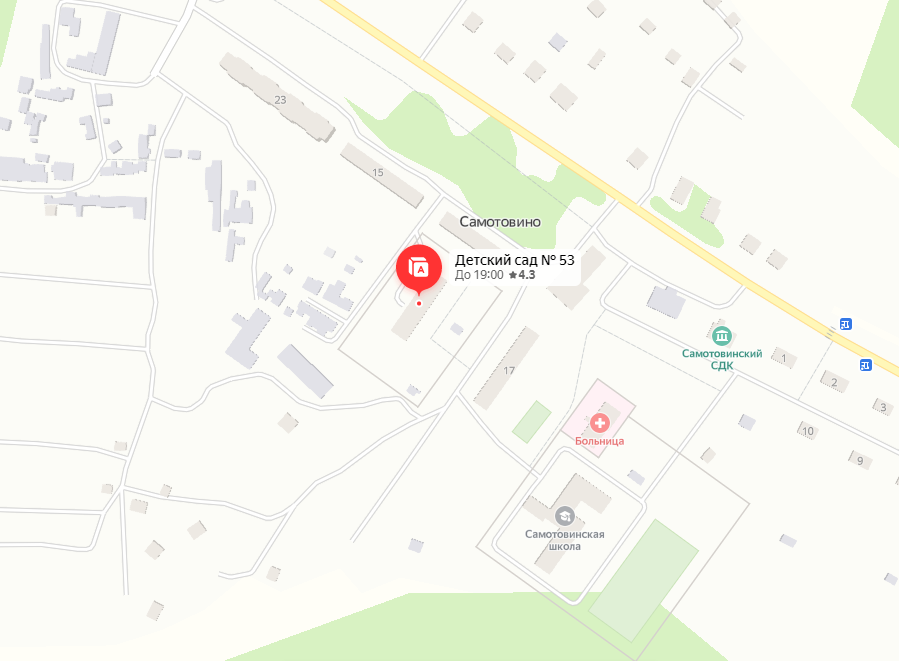 			№ 51								№ 52            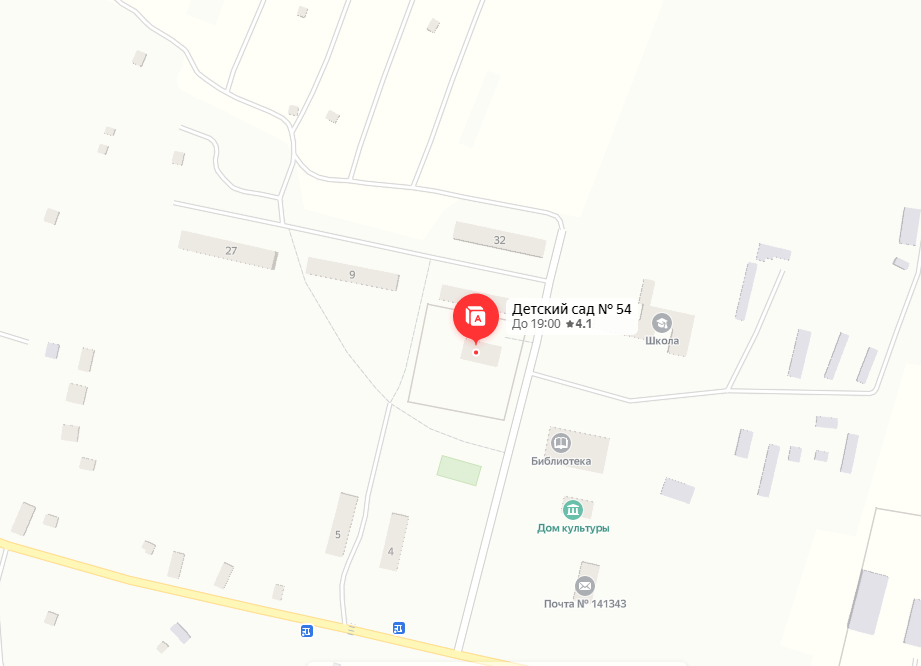 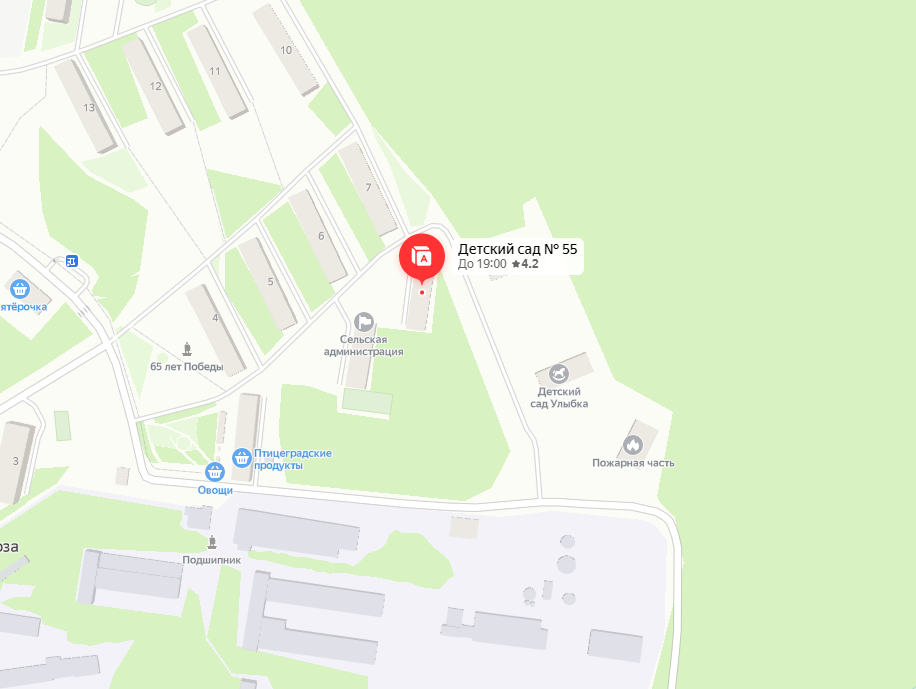 			№ 53								№ 54            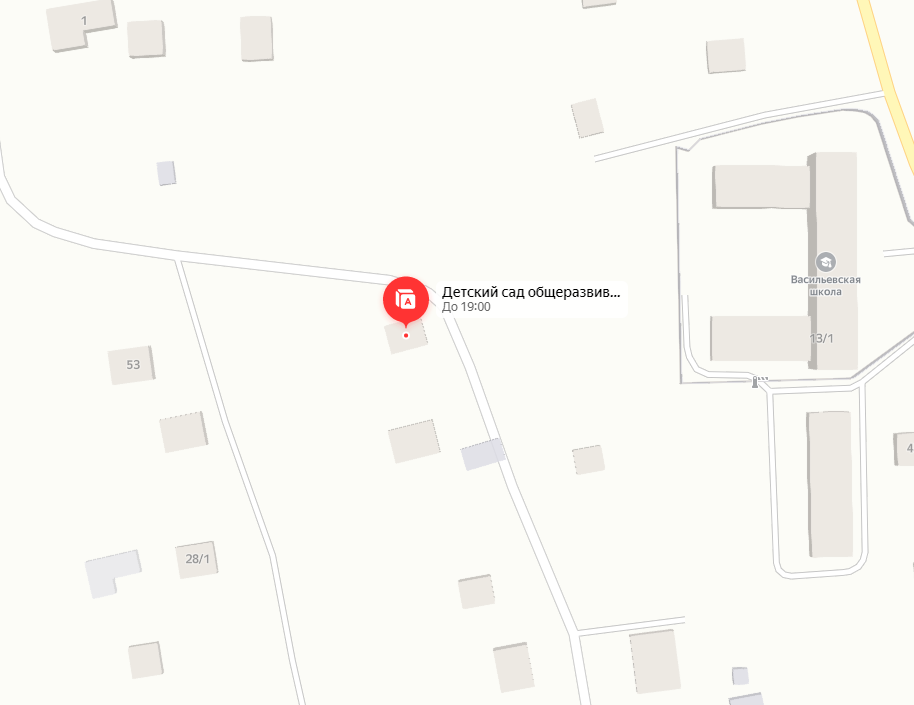 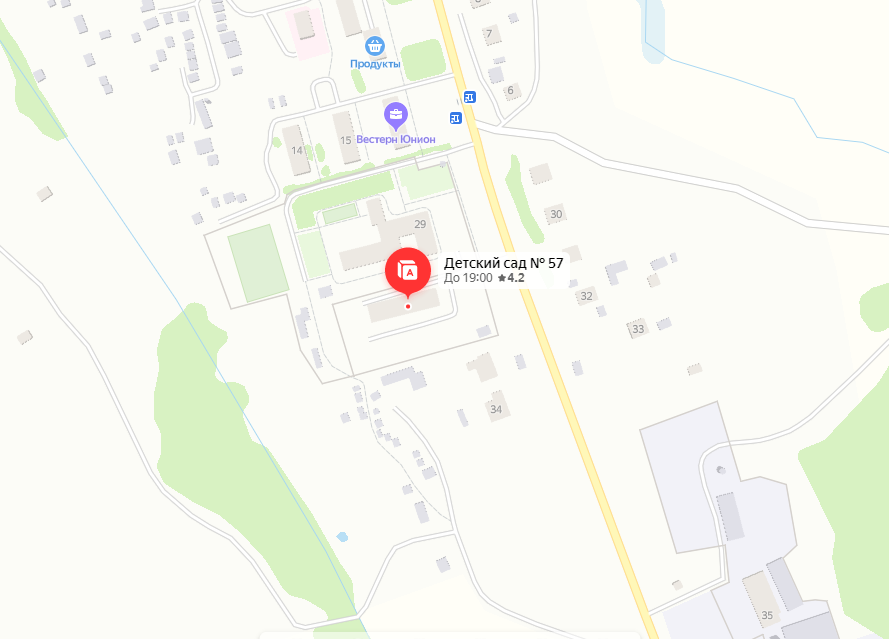                              №55                                                                                                      №56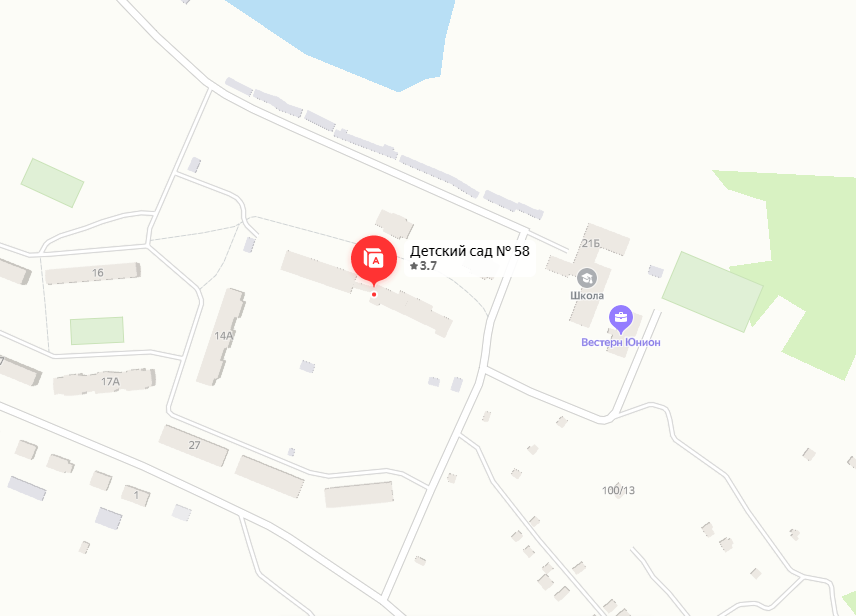 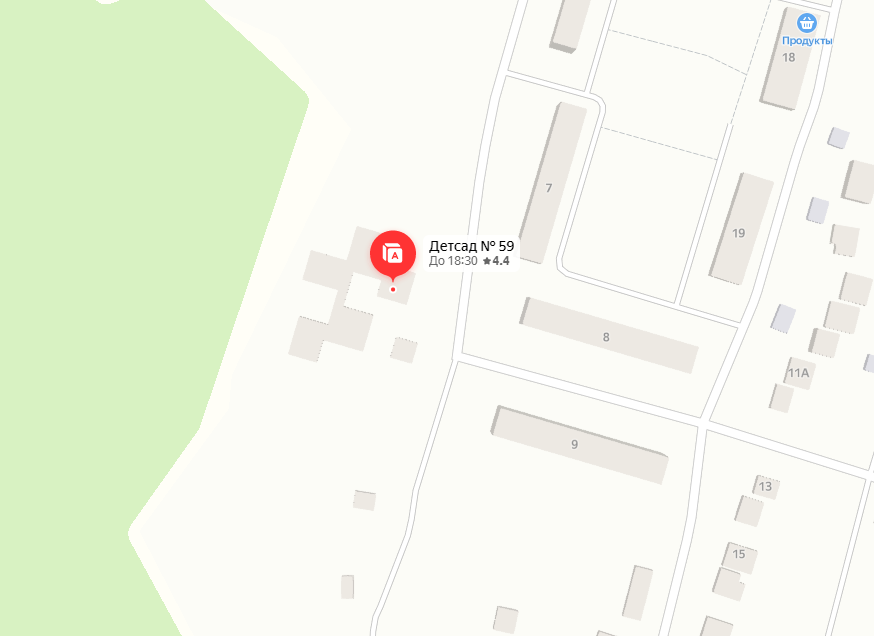 			  № 57								№ 58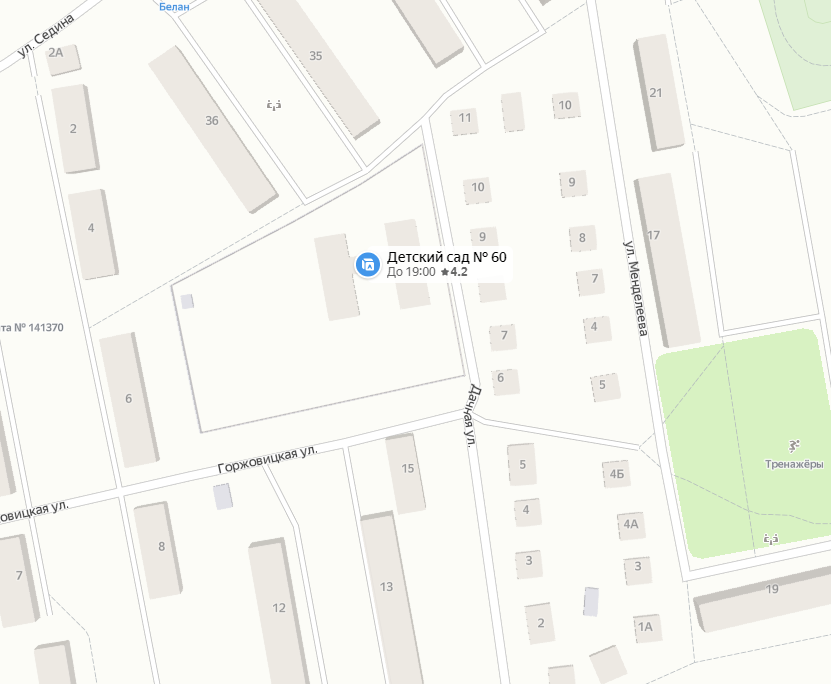 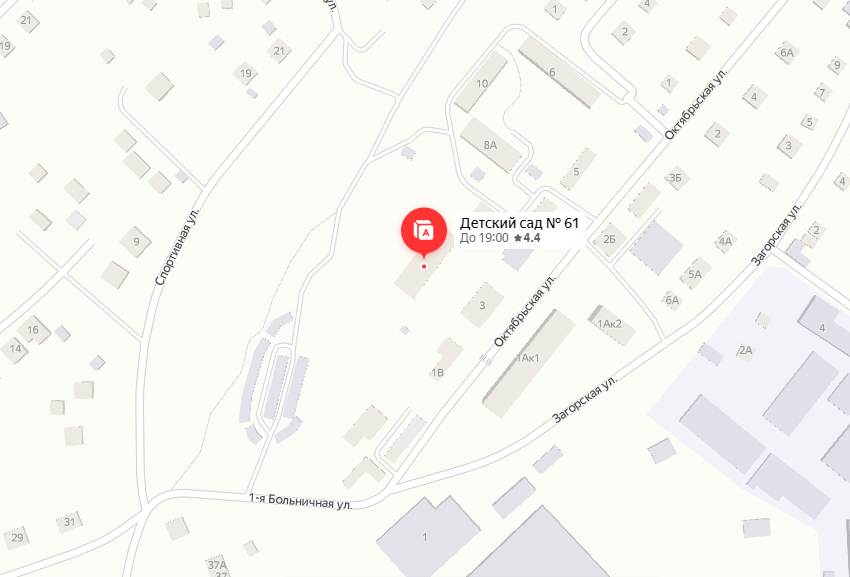 			 № 59								№ 60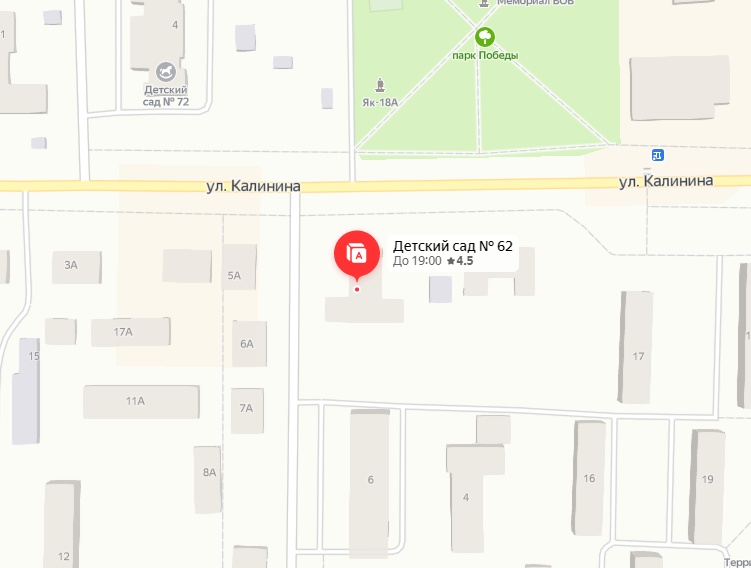 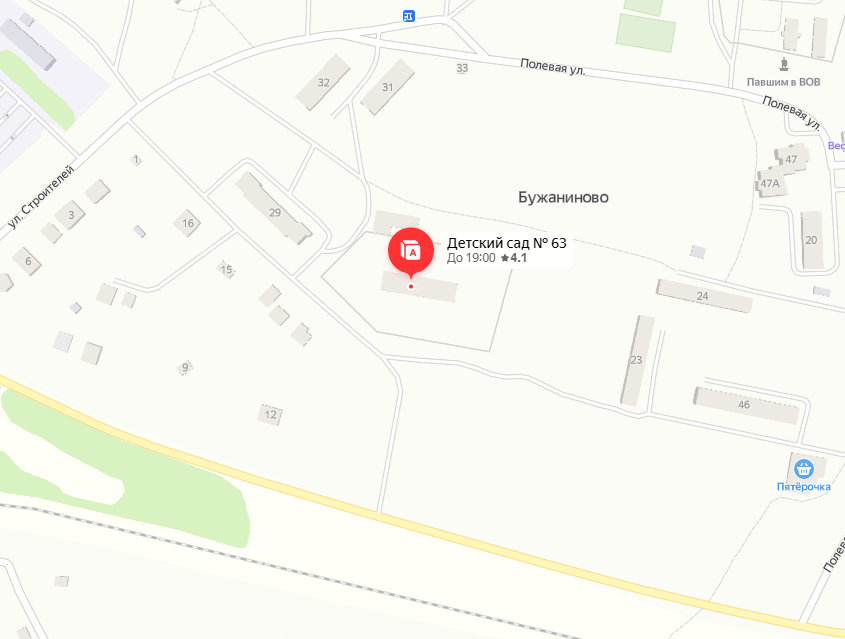 			№ 61-62							        № 63 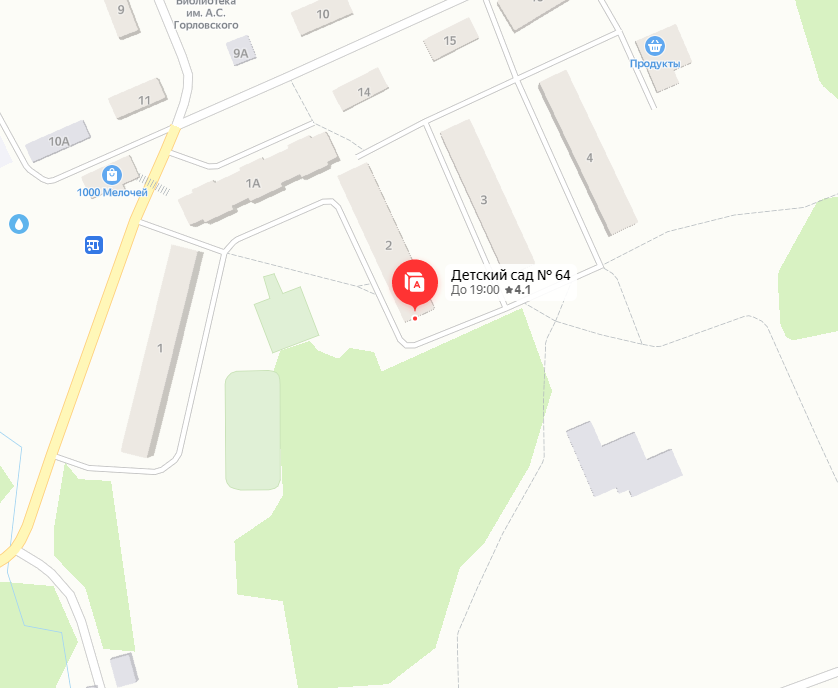 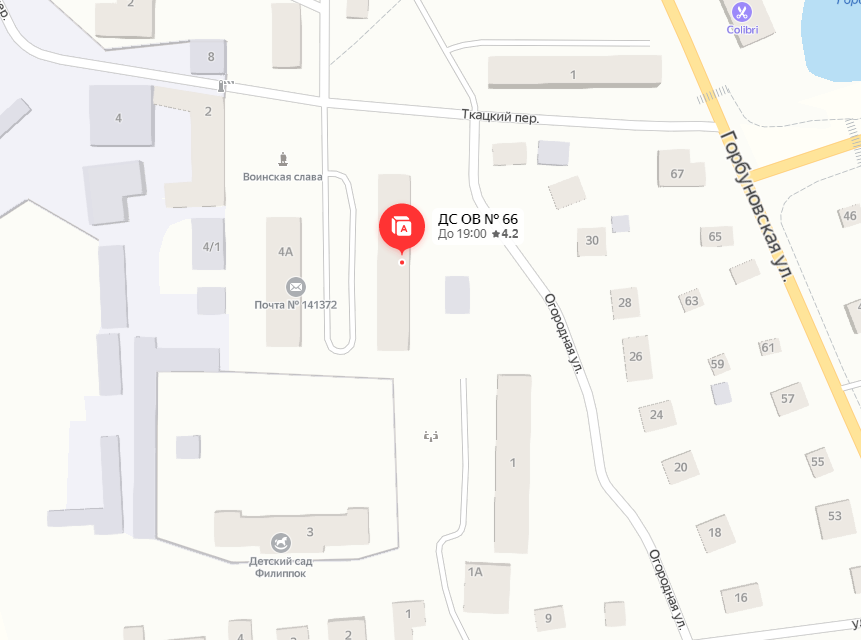 			№ 64								№ 65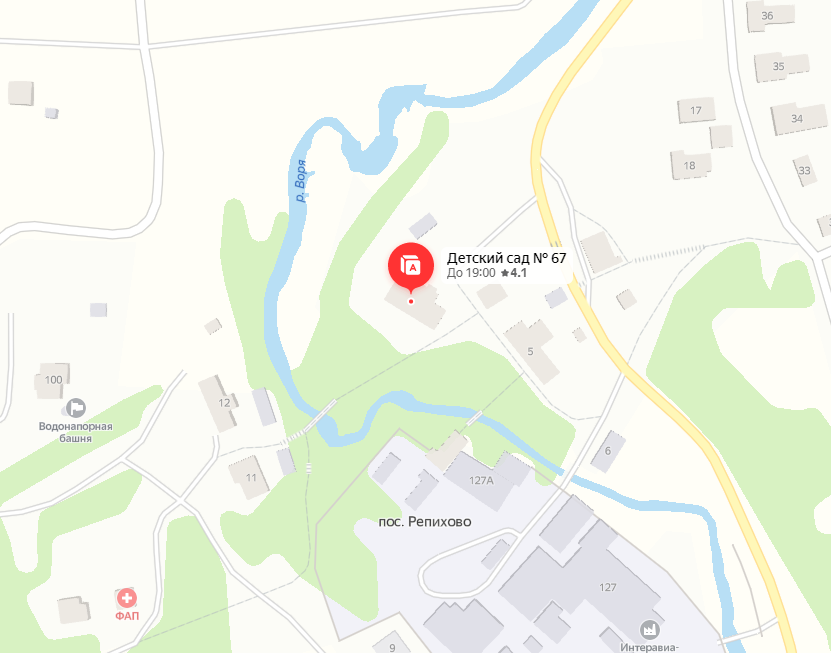 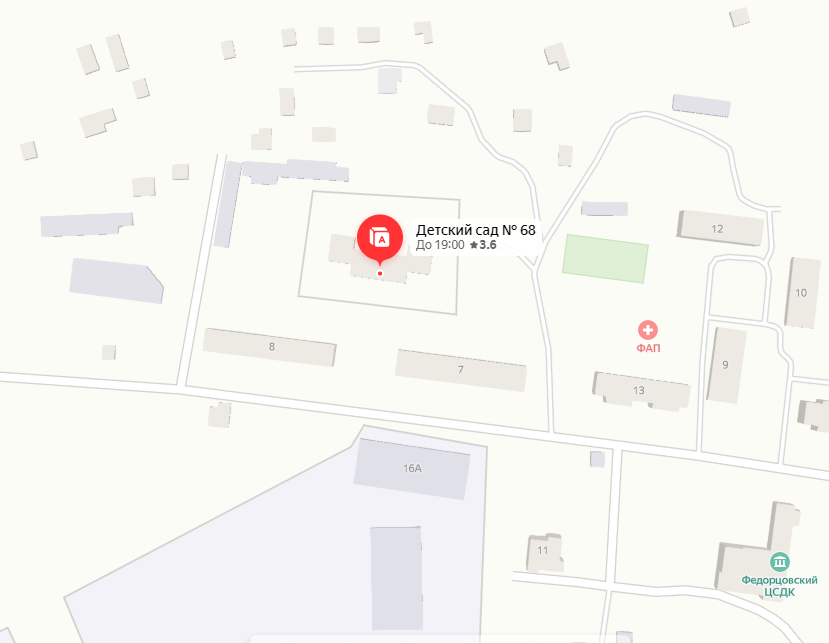 			 № 66						         	     № 67            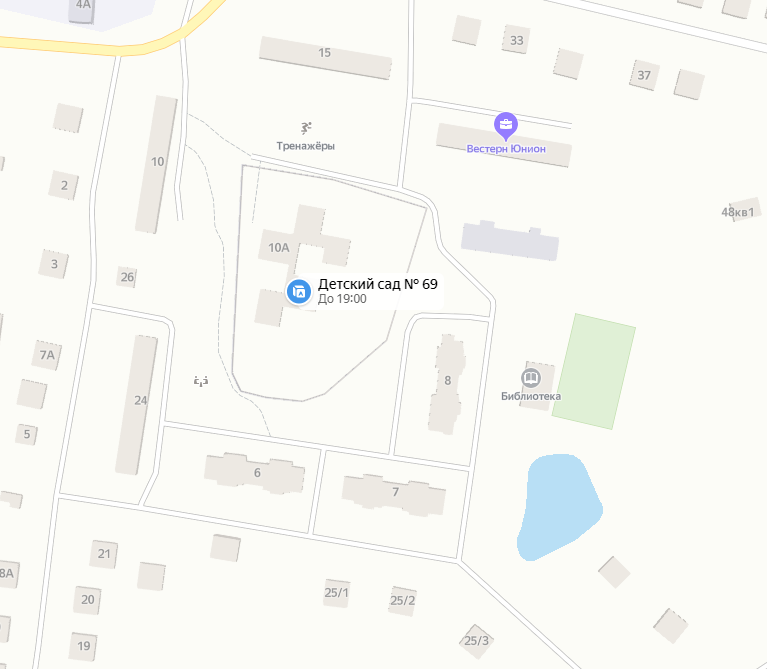 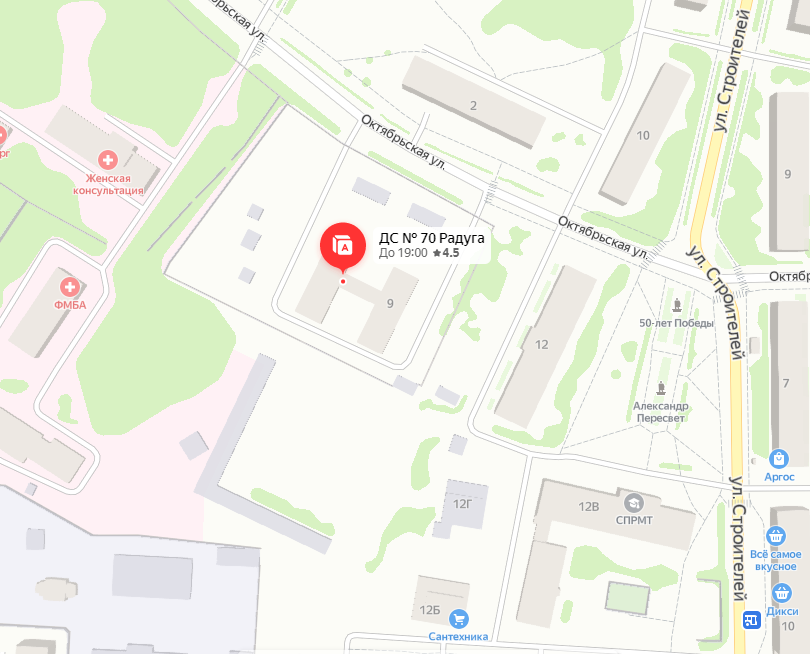 			 № 68						                  № 69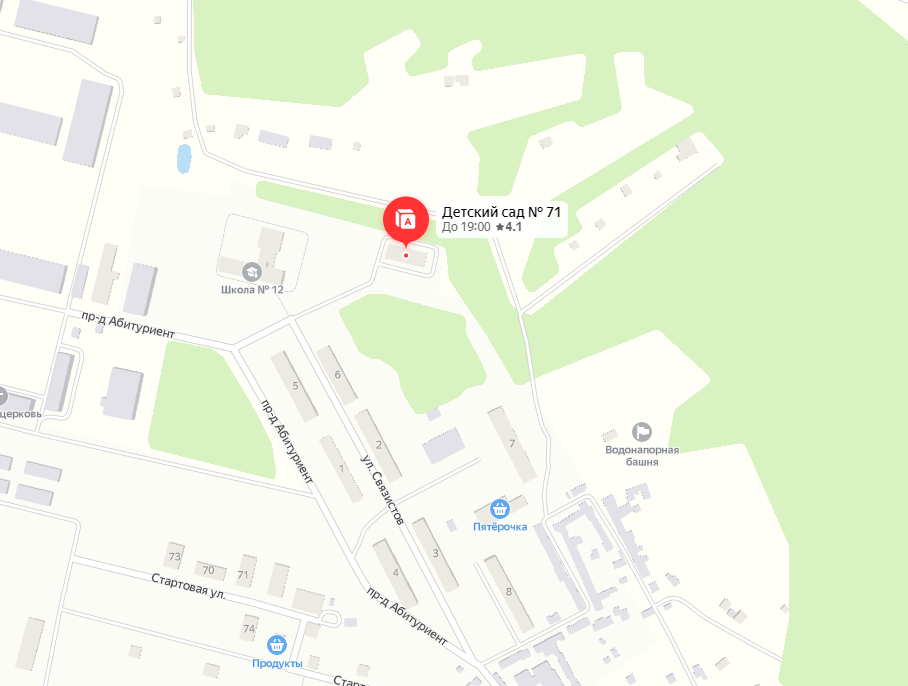 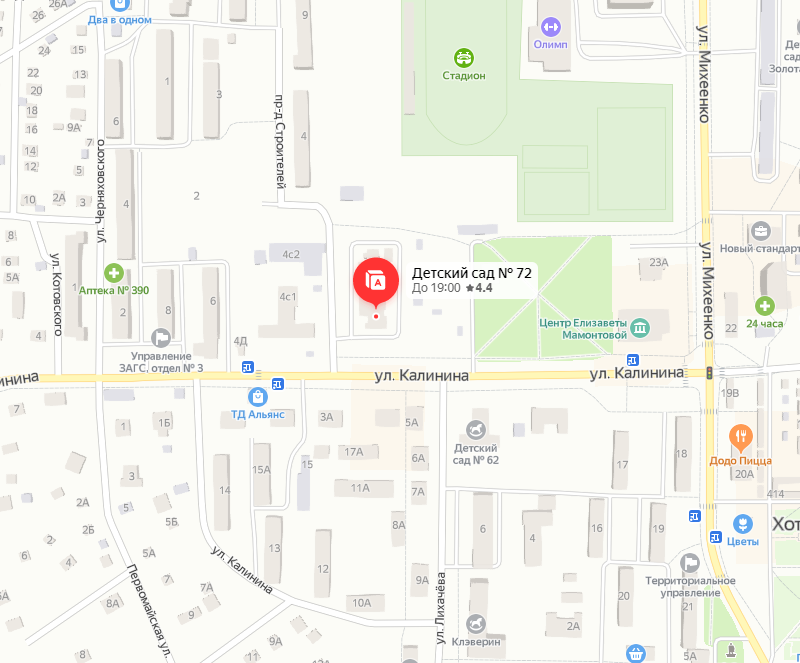 			№ 70							  № 71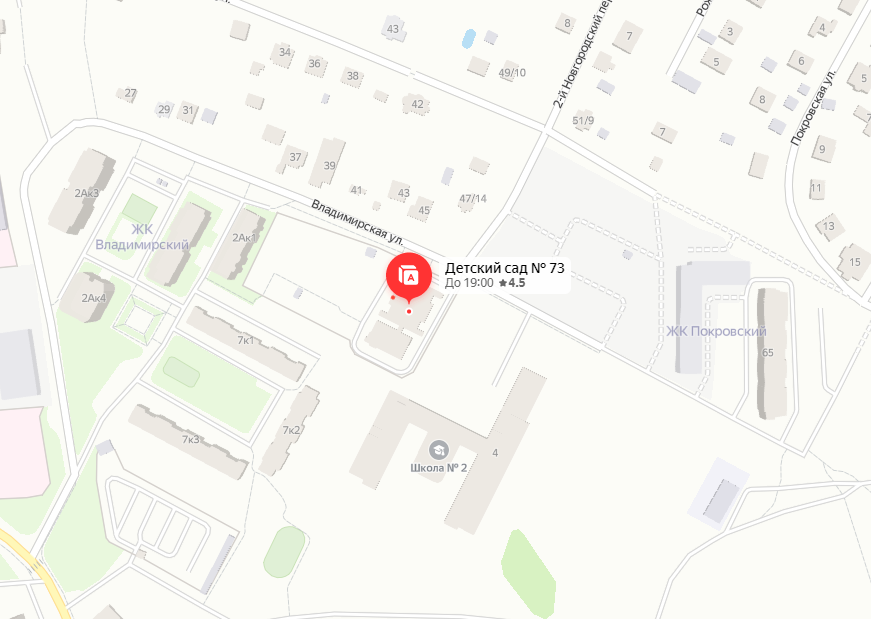 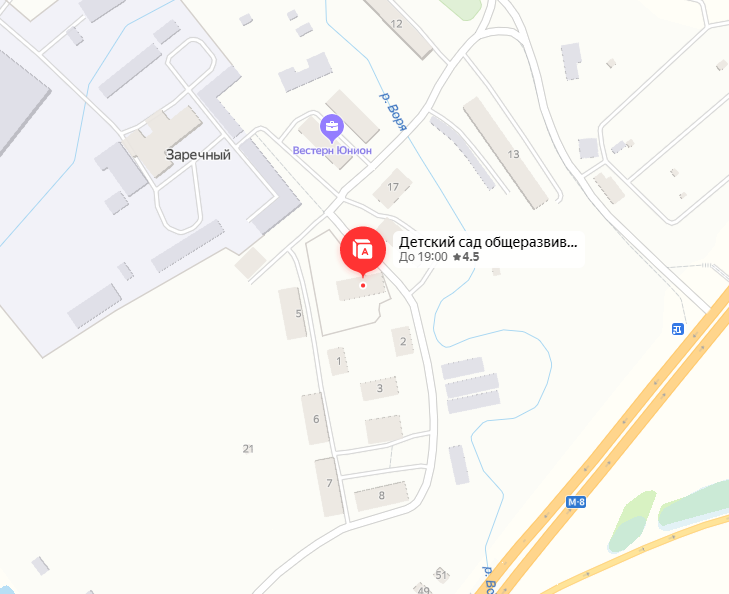 			№ 72						                      № 73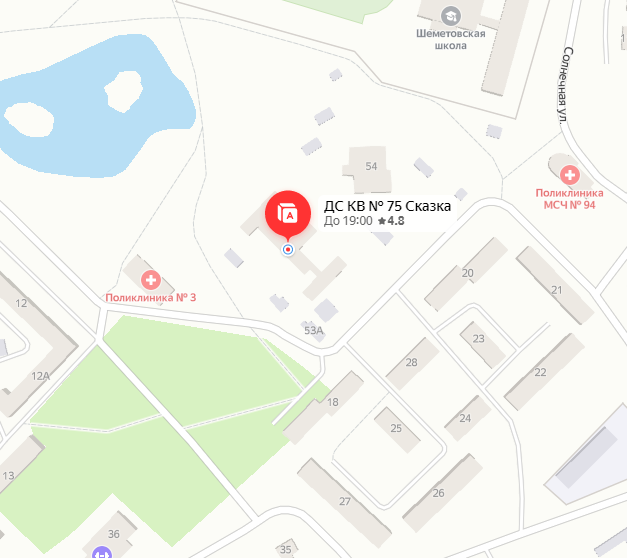 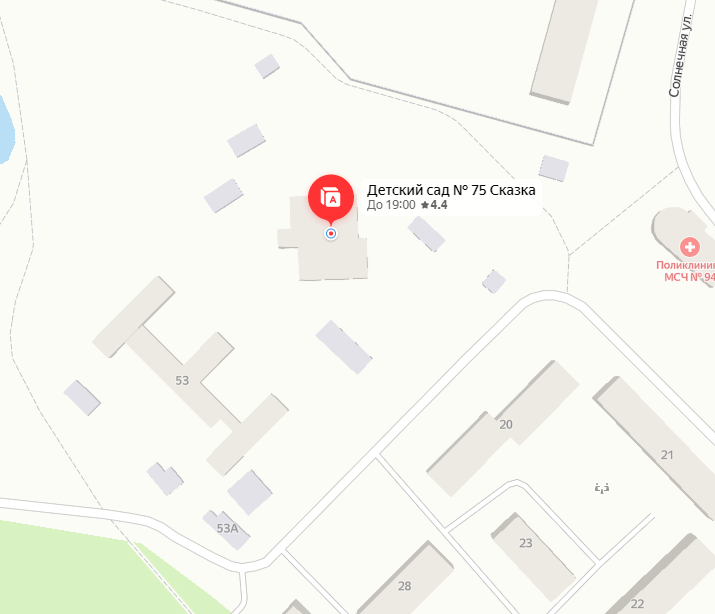 			  № 74								№ 75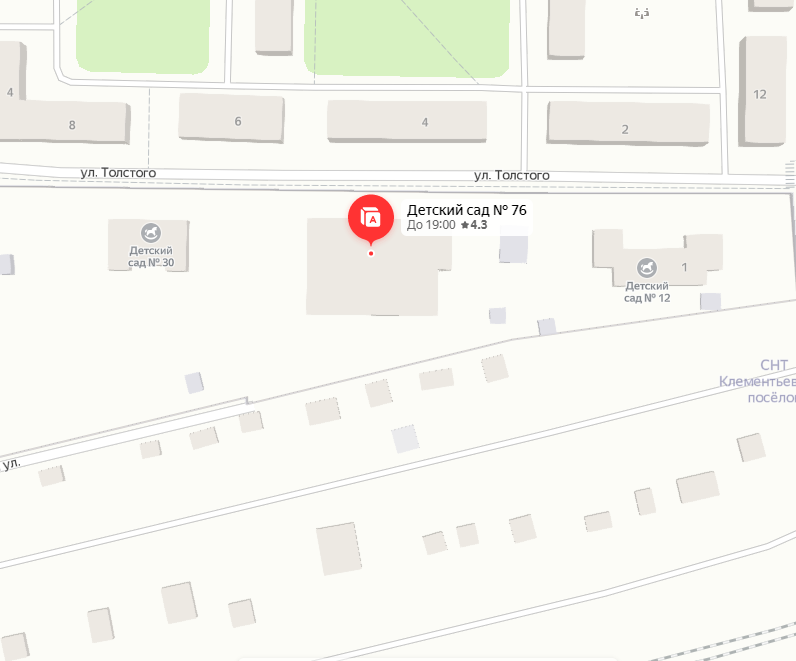 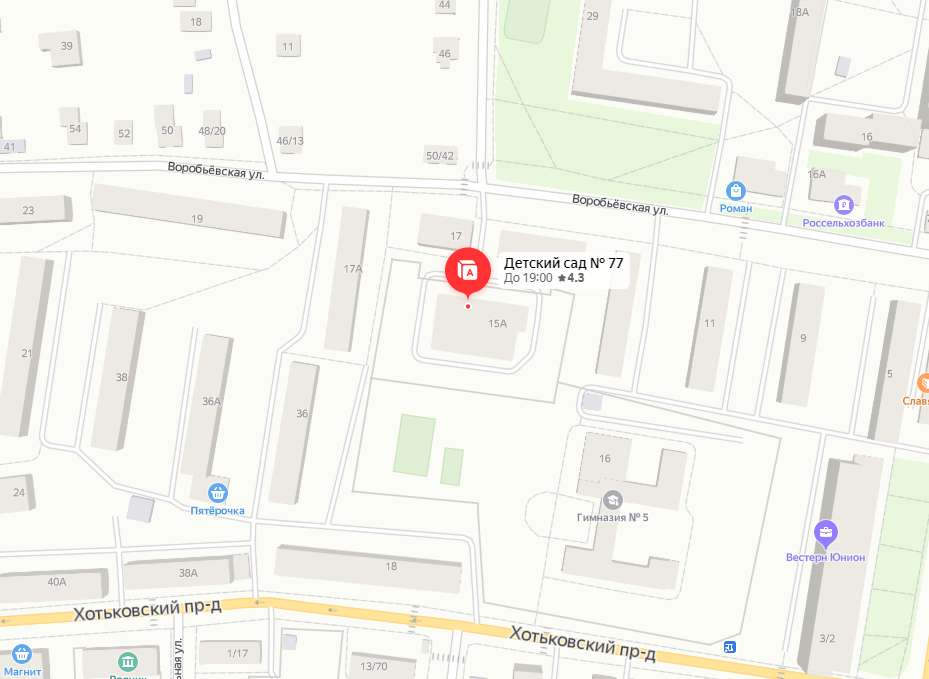 			№ 76							  № 77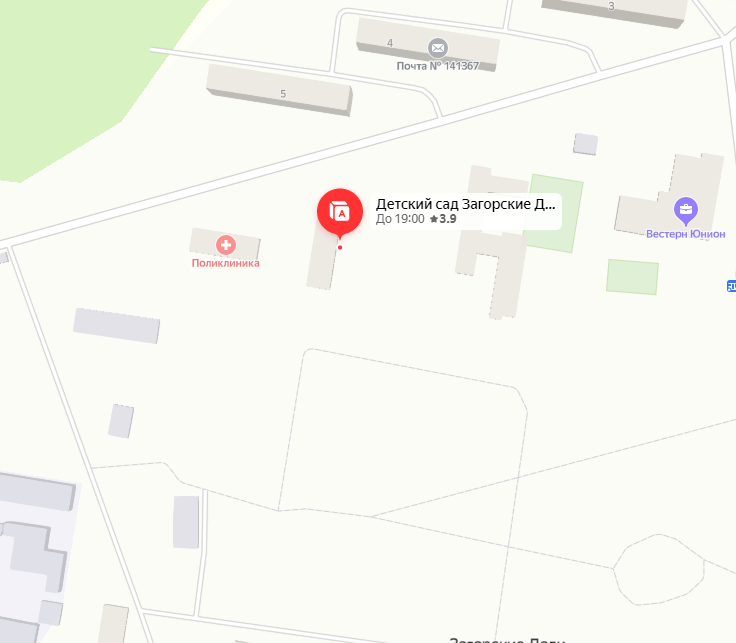 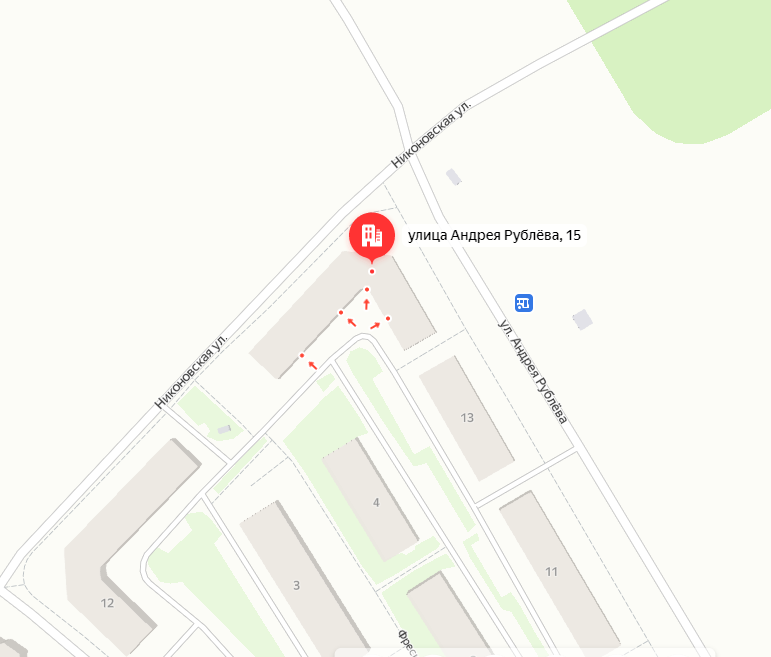           		  № 78							  № 79            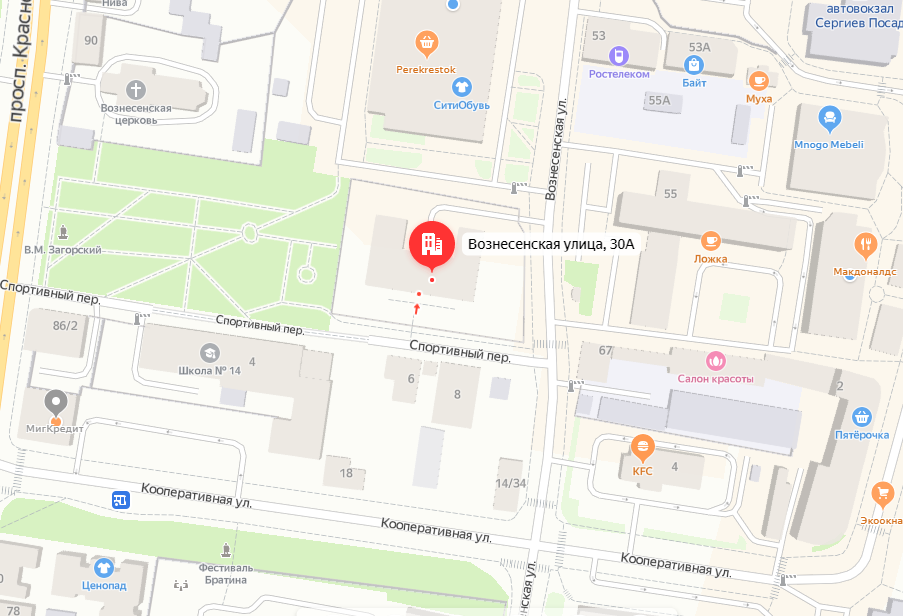 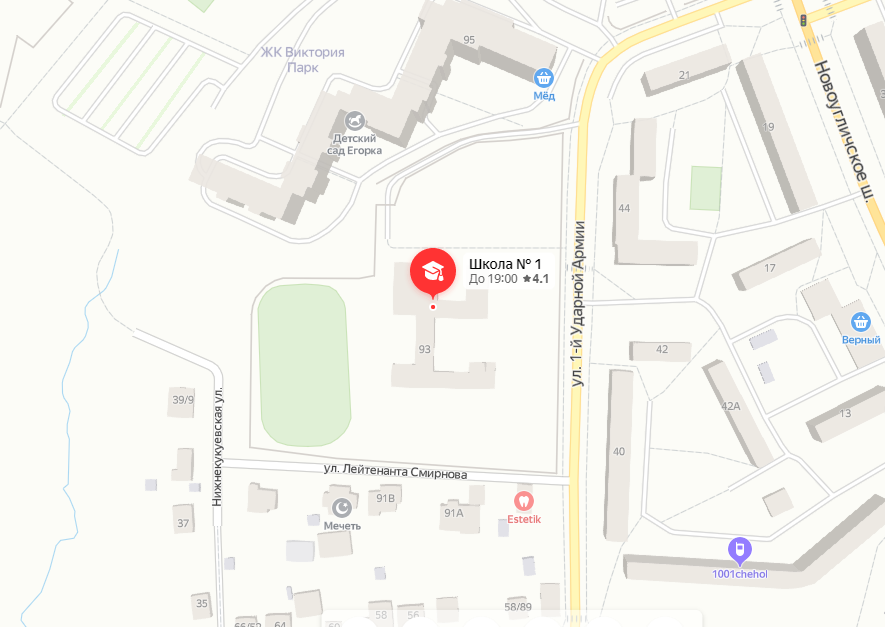 			№ 80							  № 81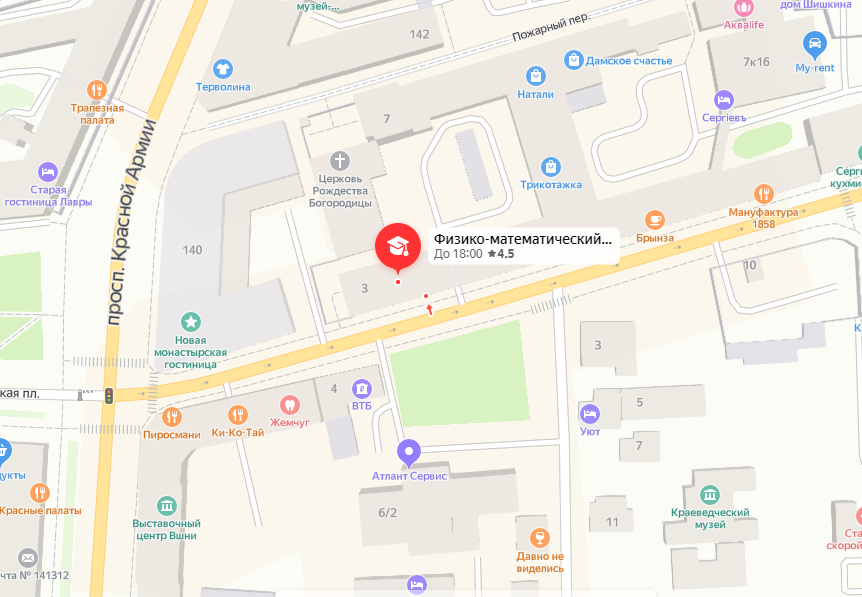 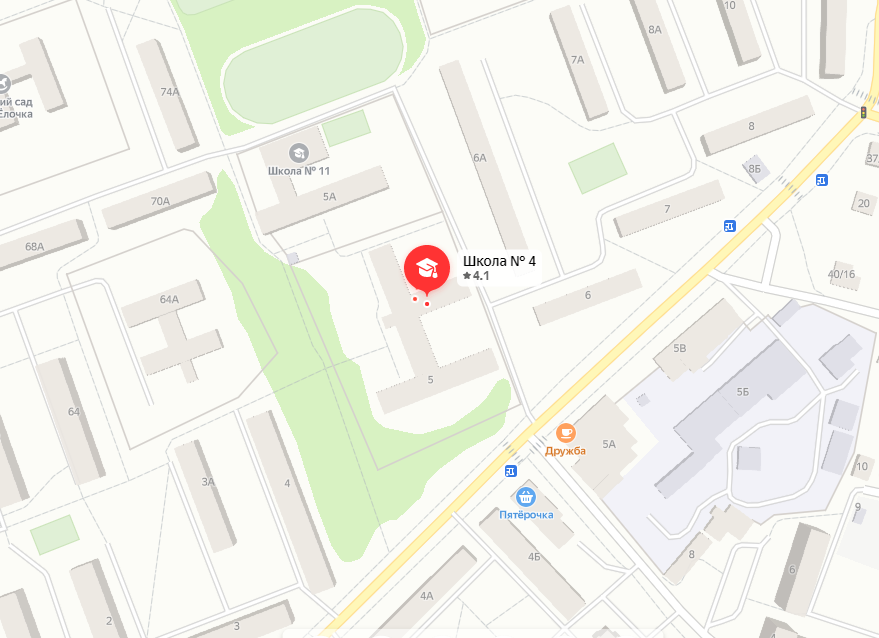 			  № 82								№ 83 	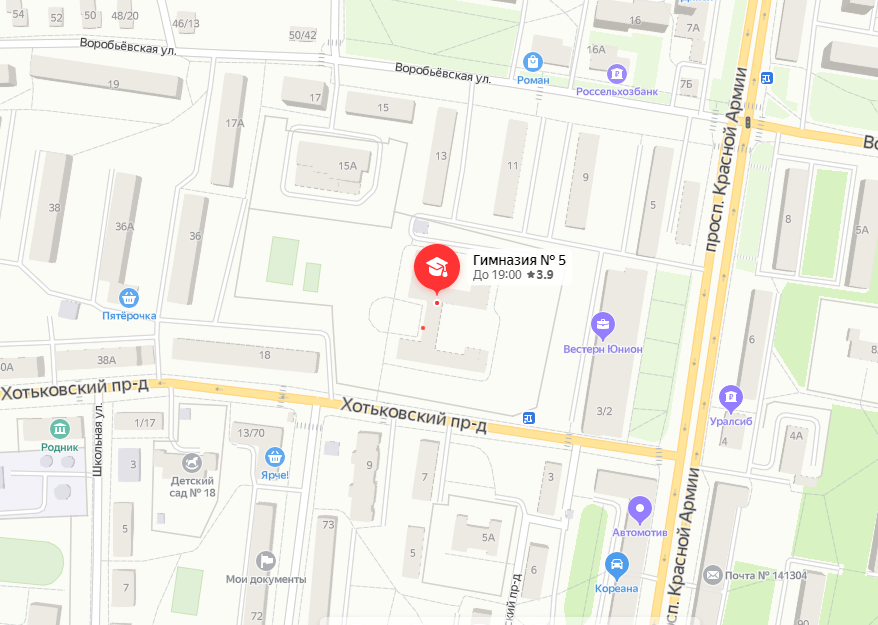 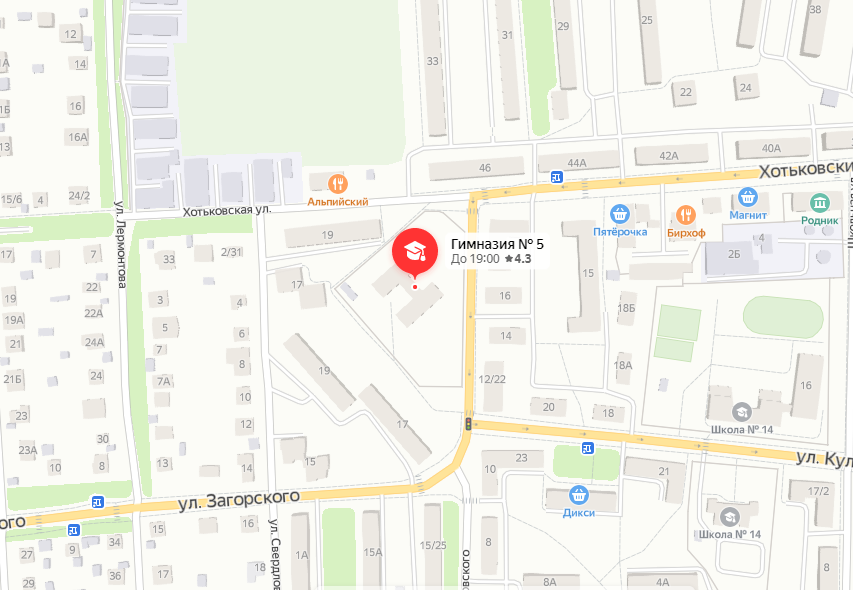 			№ 84						                 № 85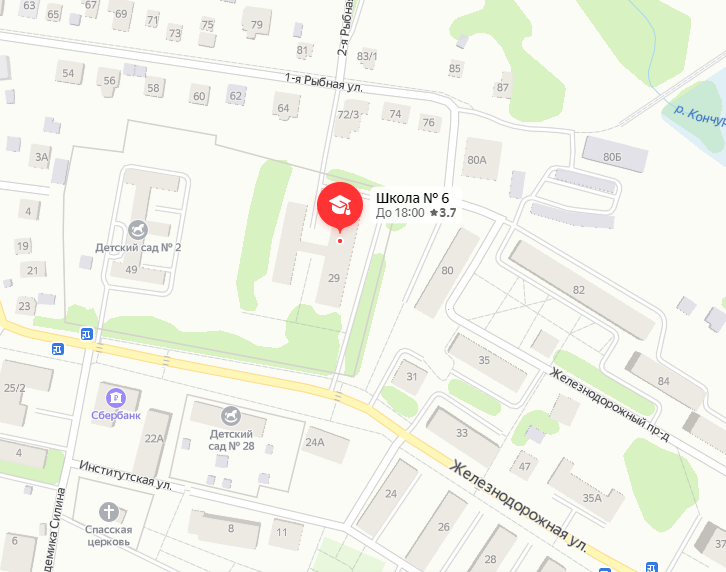 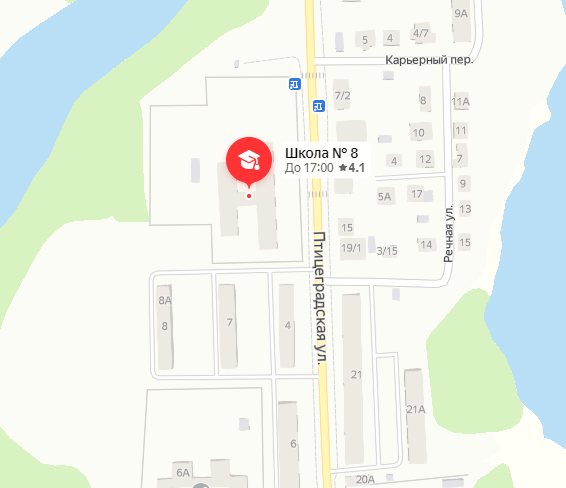 			№ 86							 № 87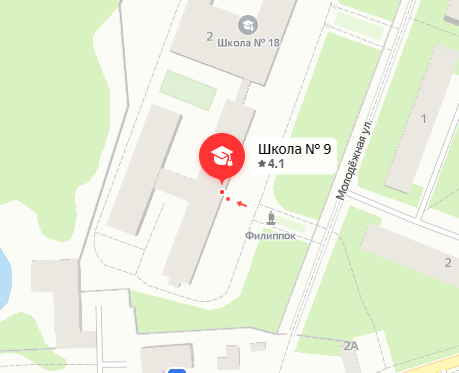 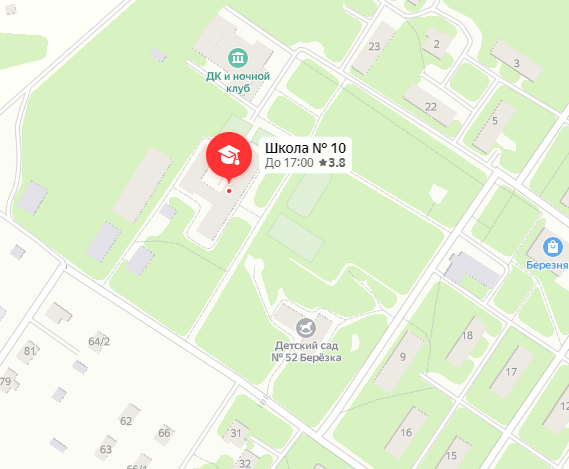 			№ 88								№89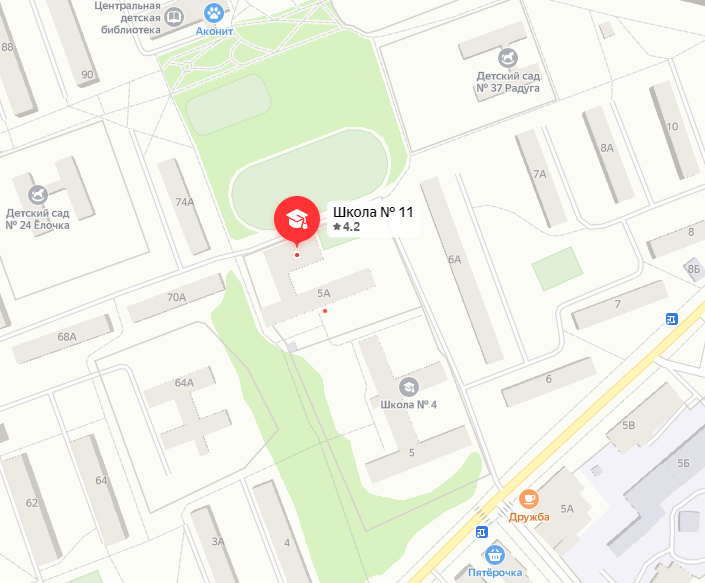 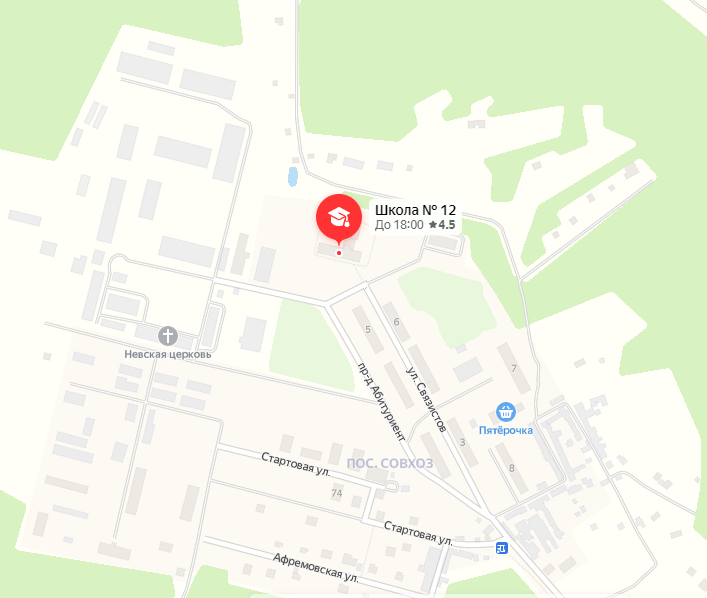 			№ 90								№ 91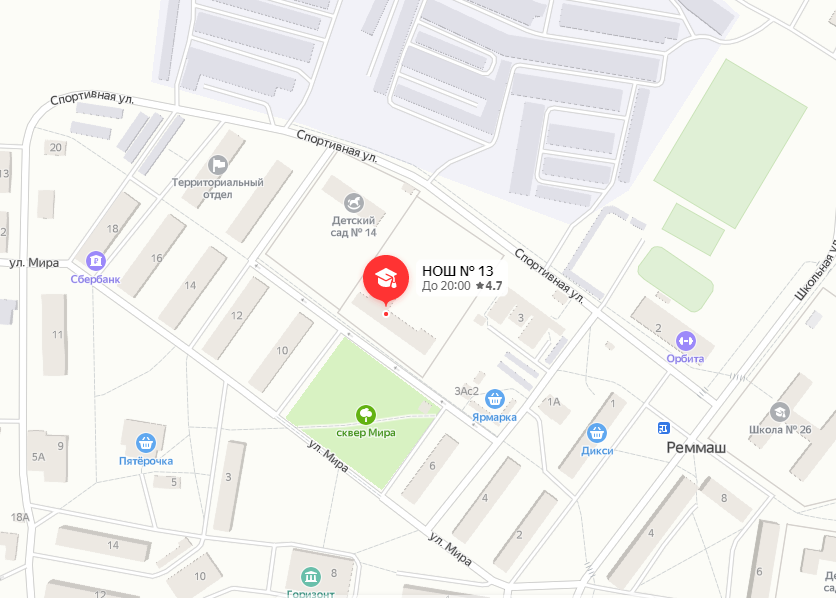 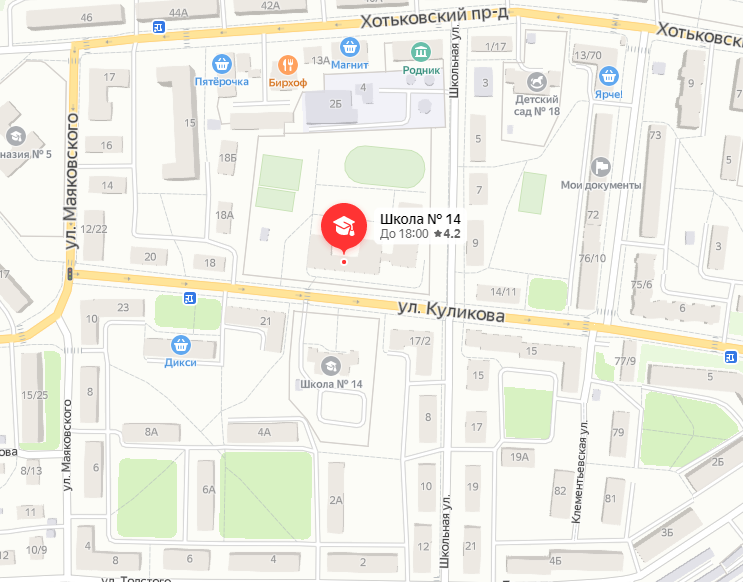 			№ 92								№ 93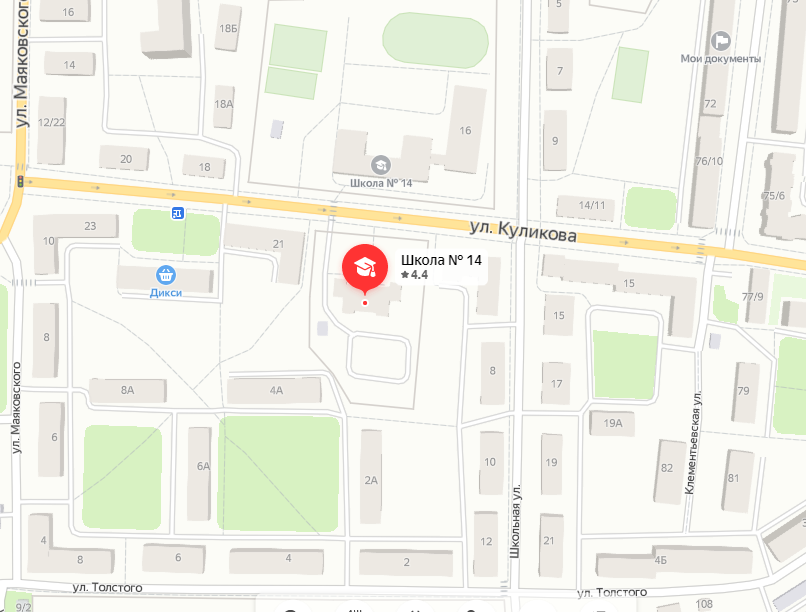 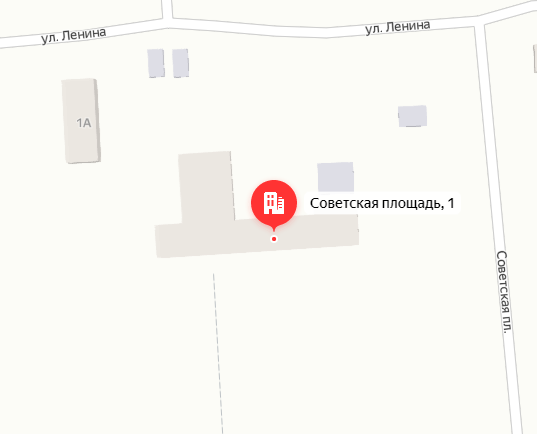 			   № 94								  №975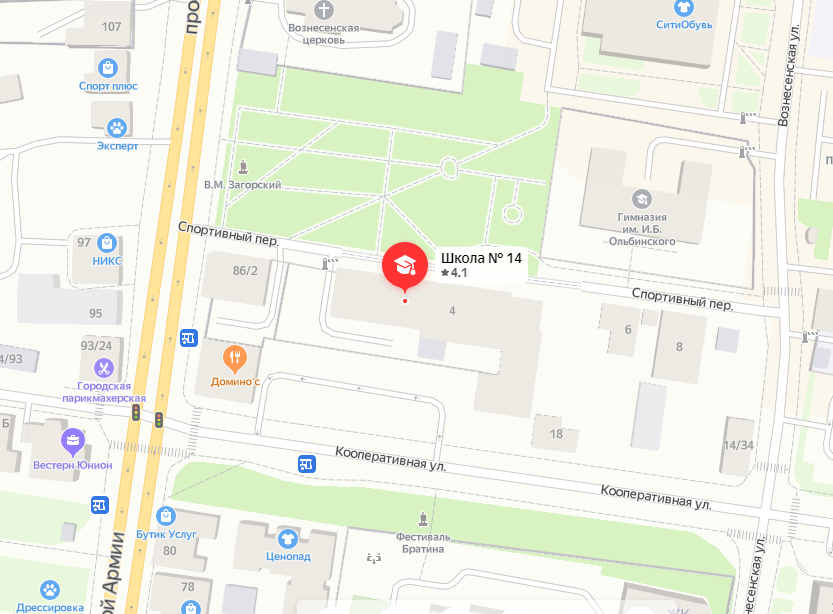 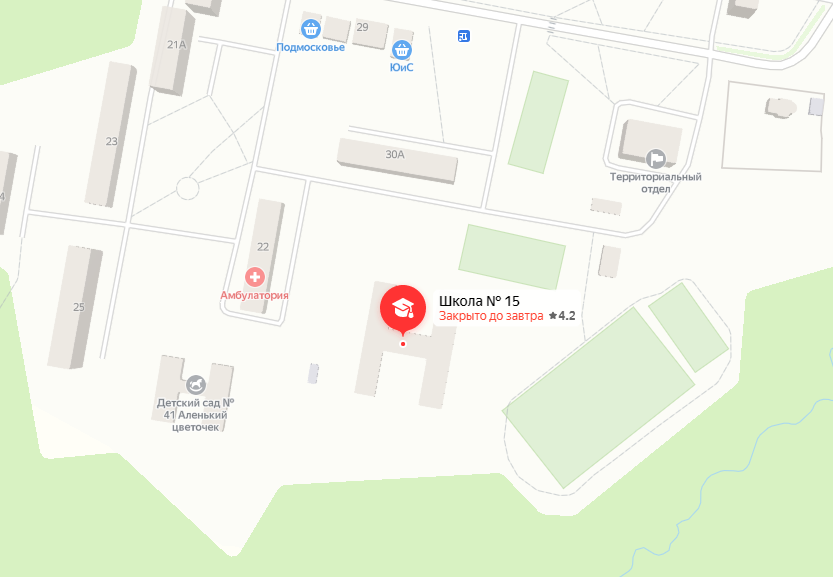 			    № 96								    № 97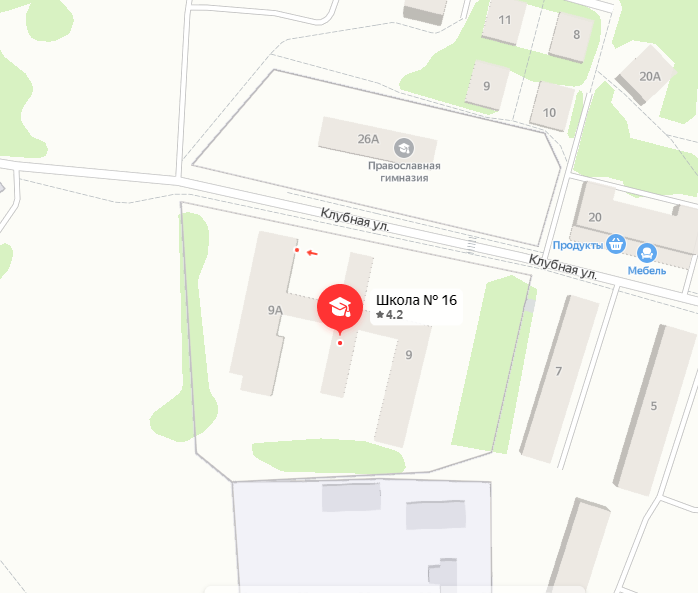 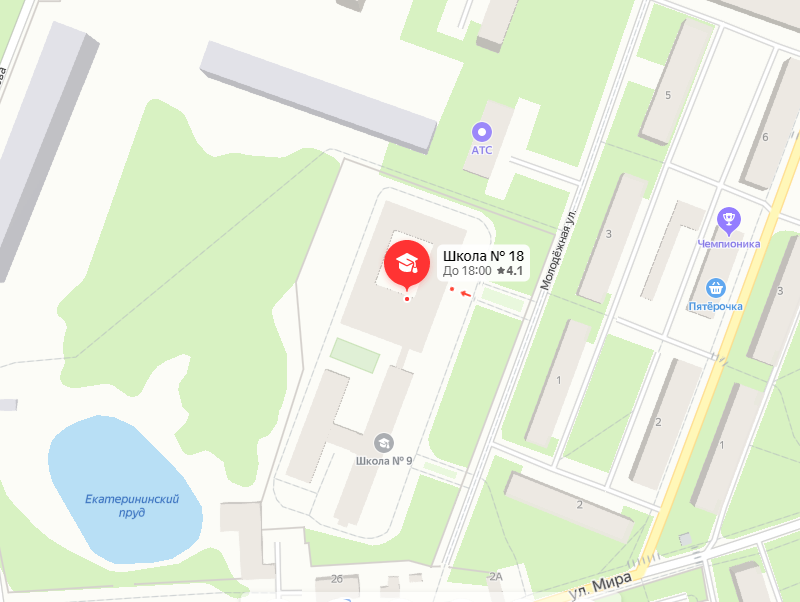 			   № 98							       № 99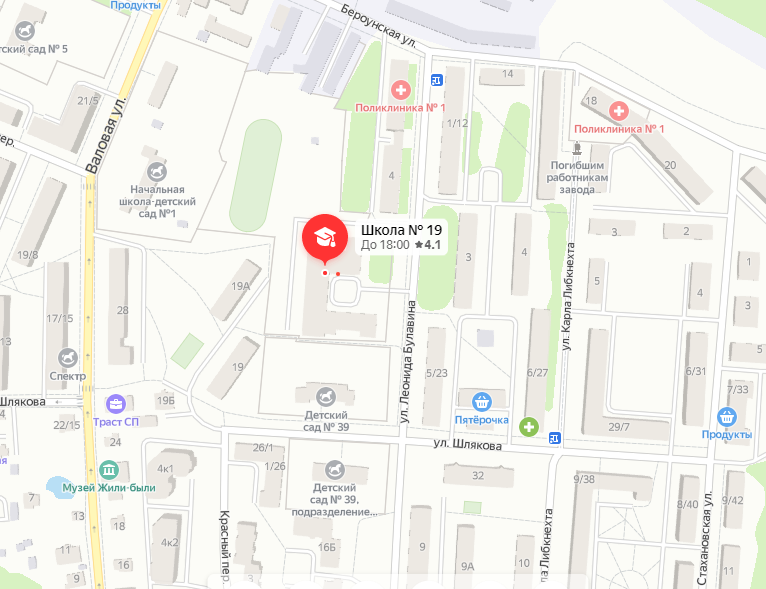 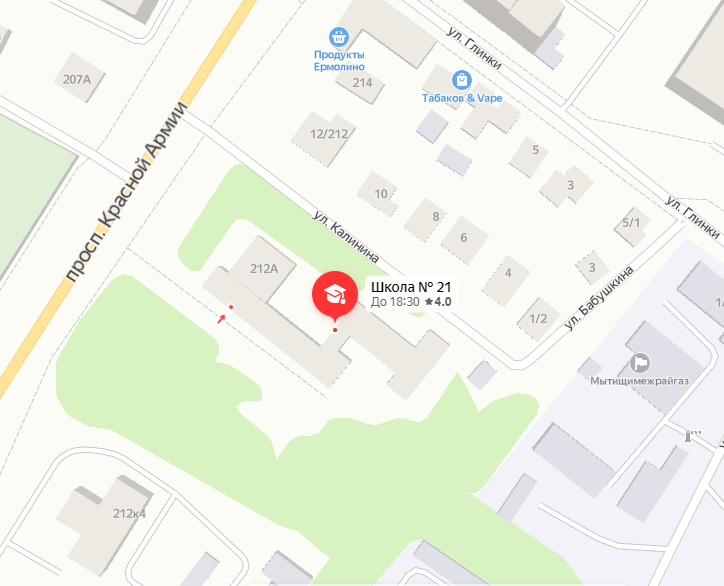 			 № 100									№ 101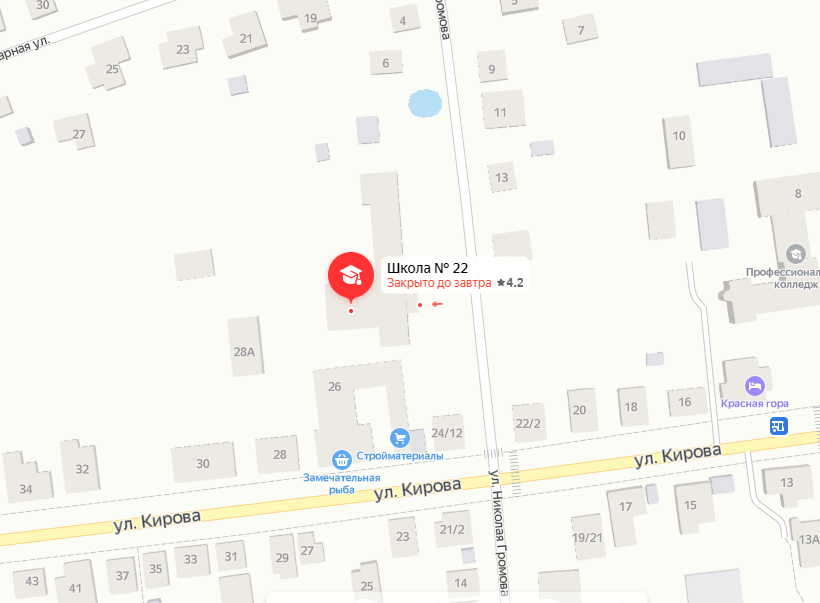 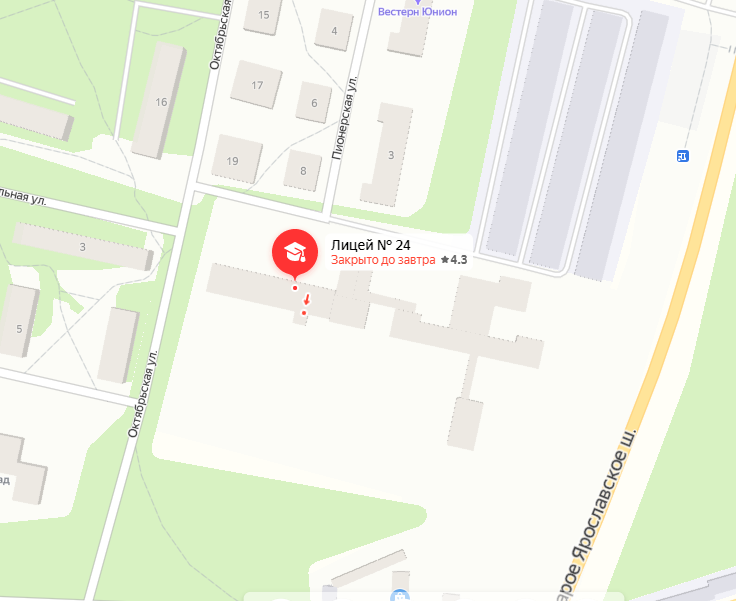 			№ 102								      № 103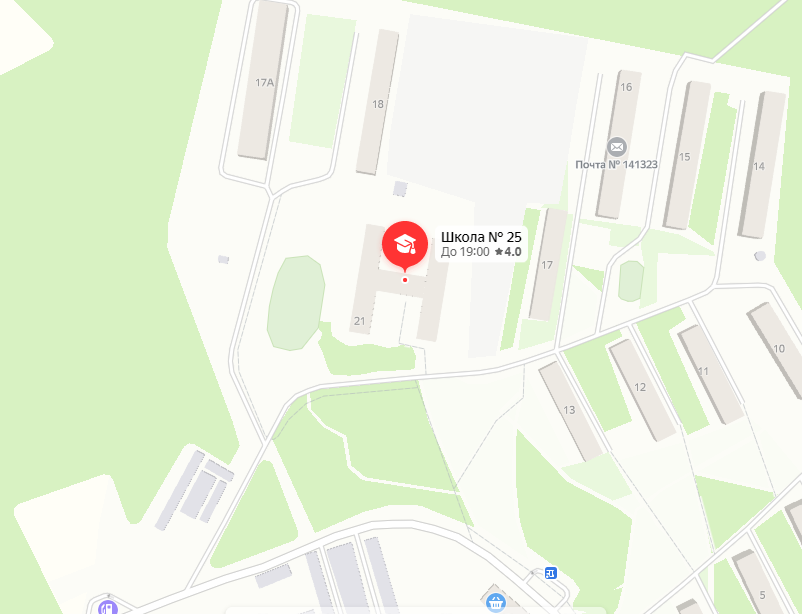 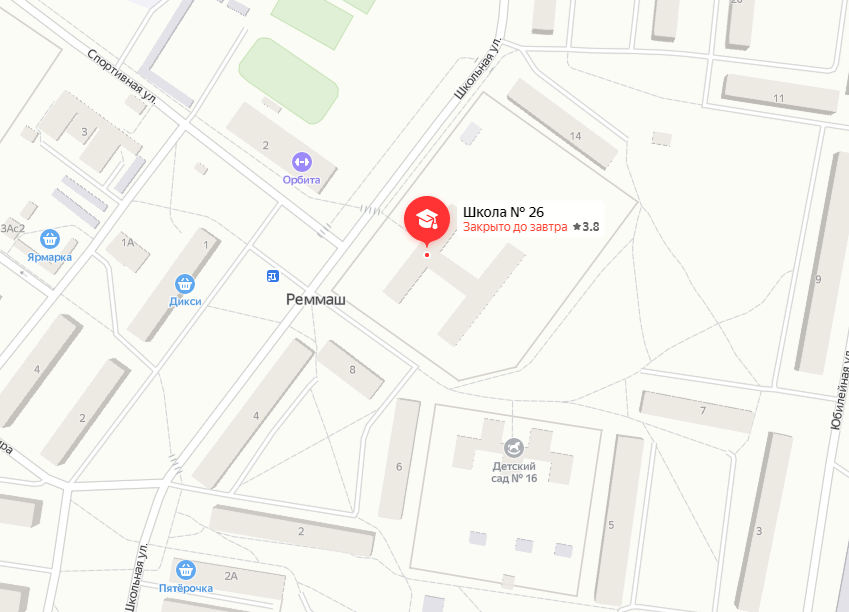 			     № 104								№ 105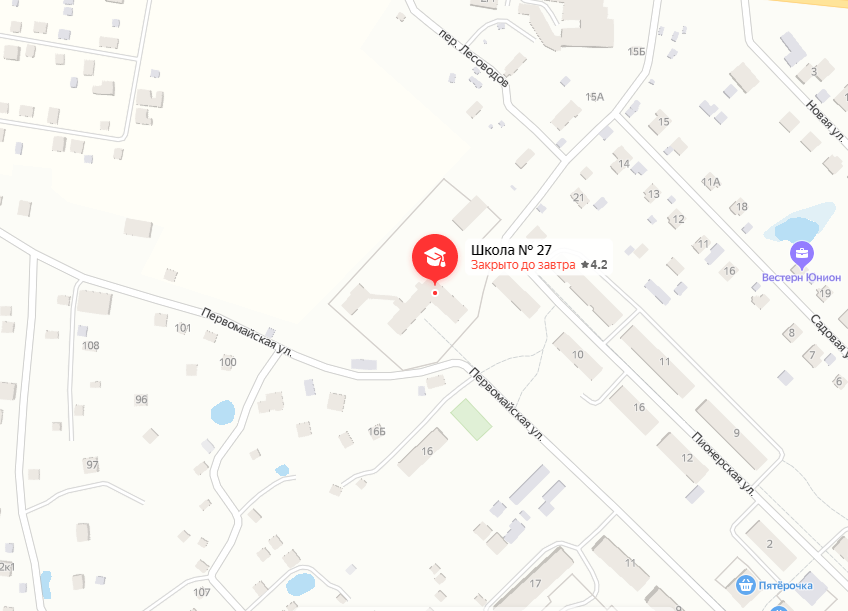 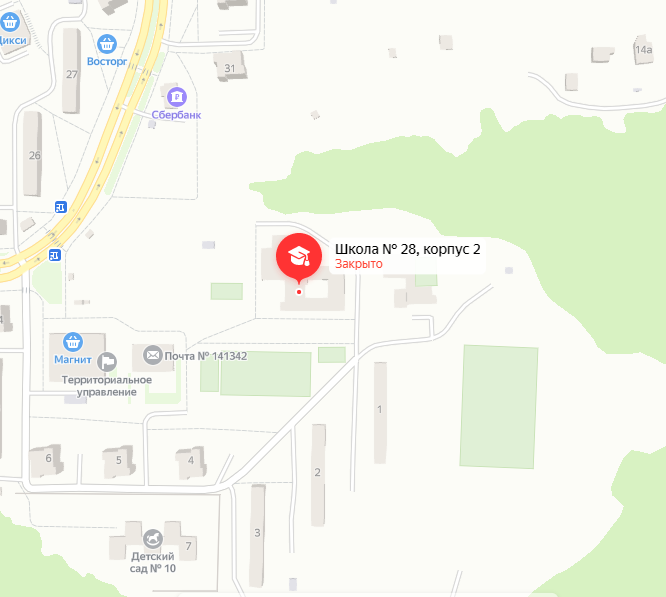 			   № 106							  № 107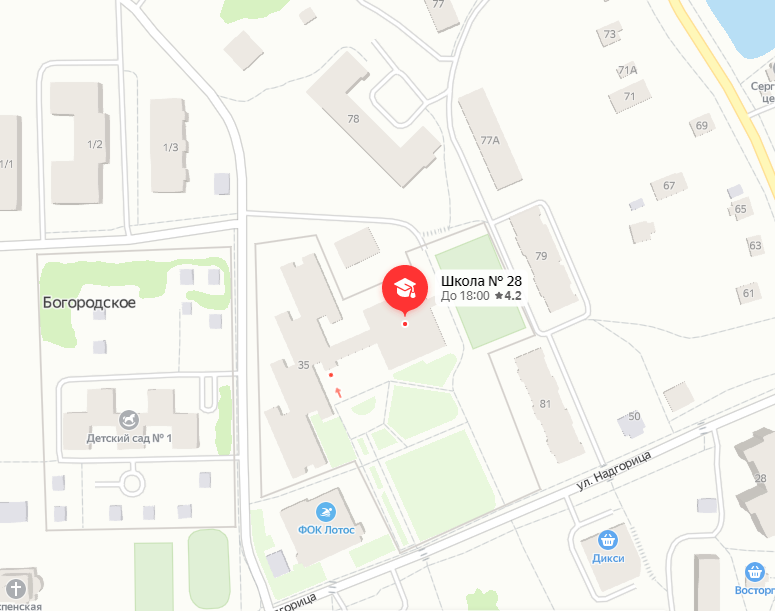 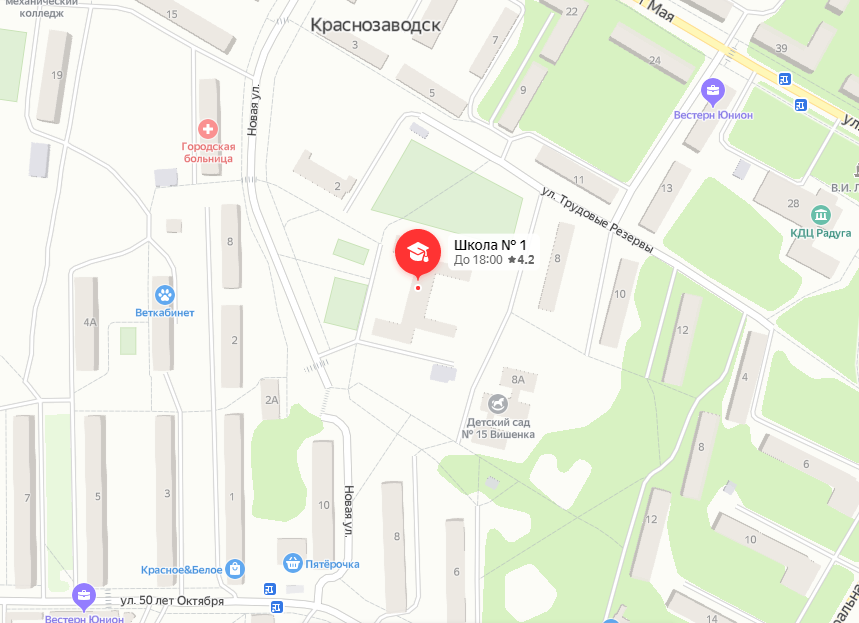 			  № 108							№ 109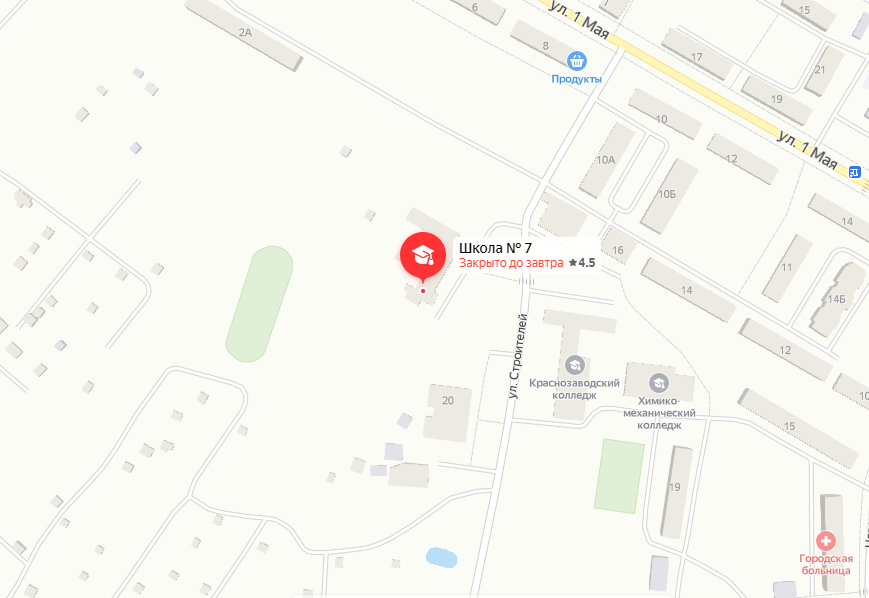 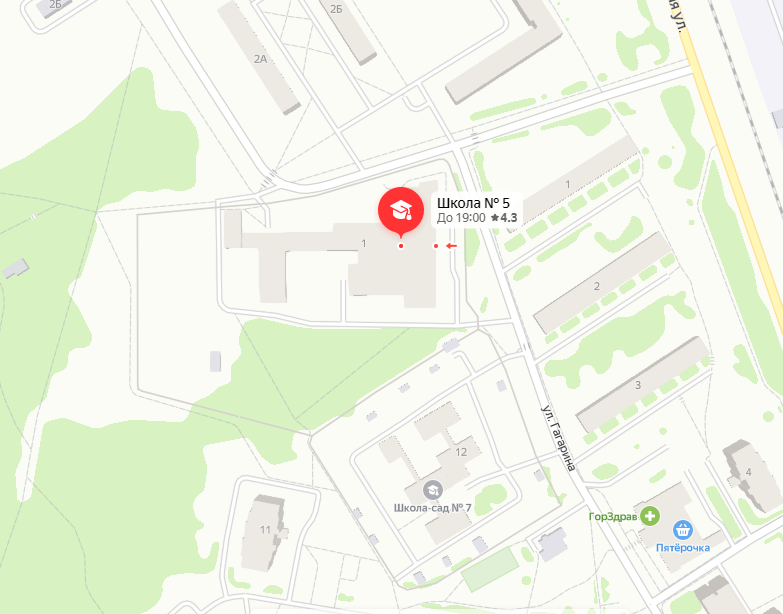 			   № 110						   № 111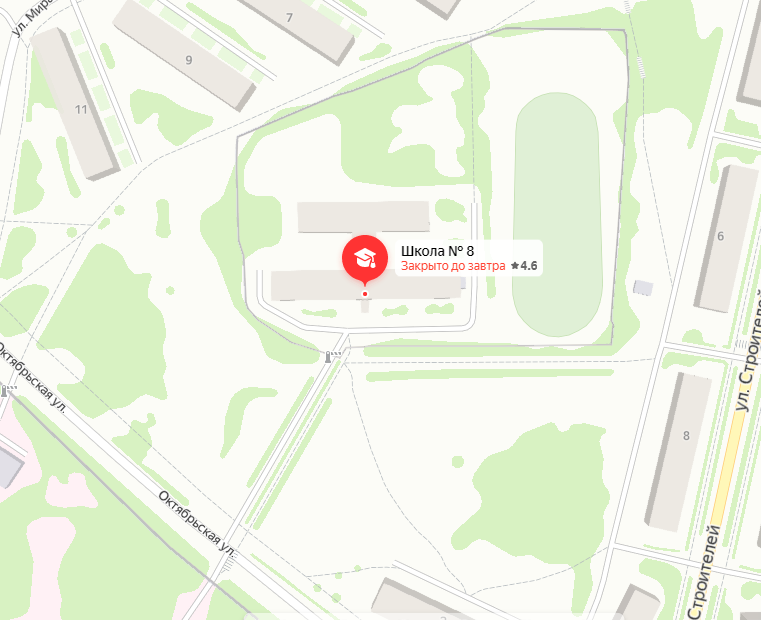 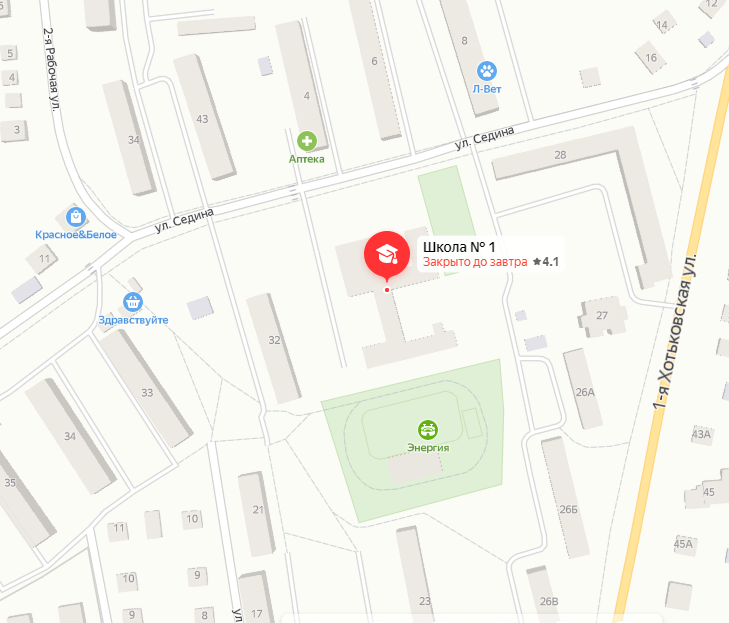 			   № 112							№ 113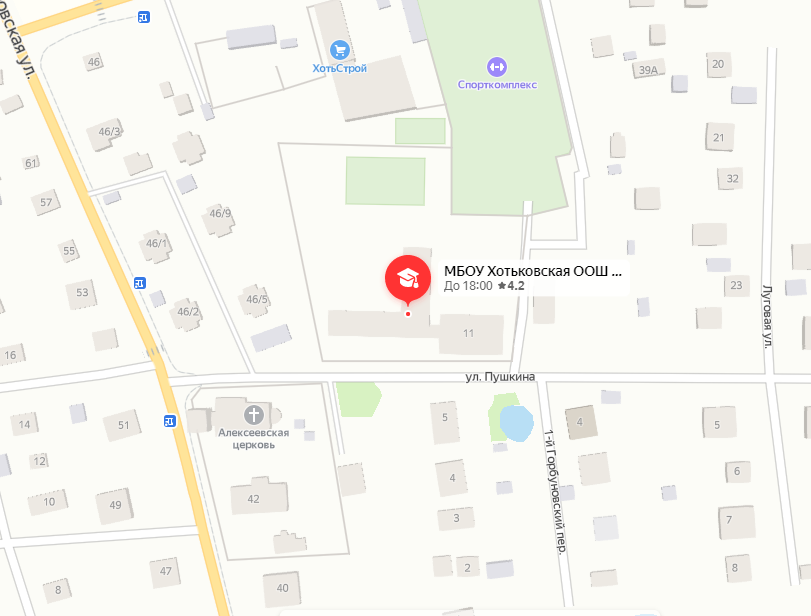 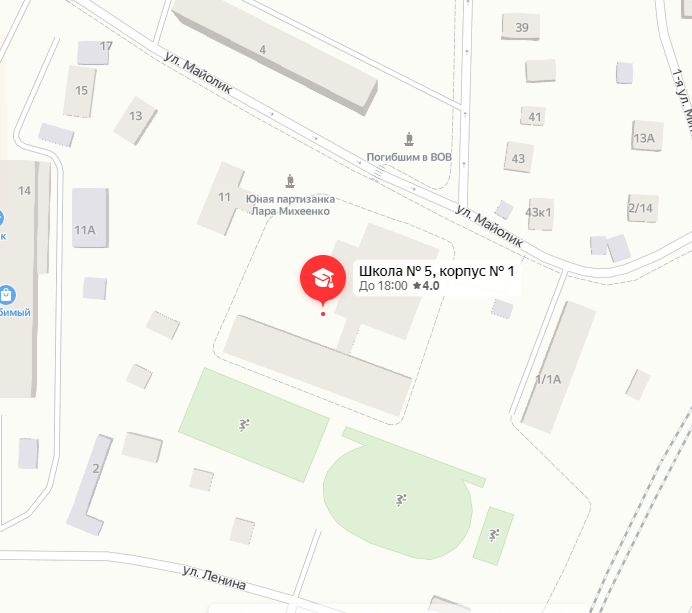 		                  № 114						        № 115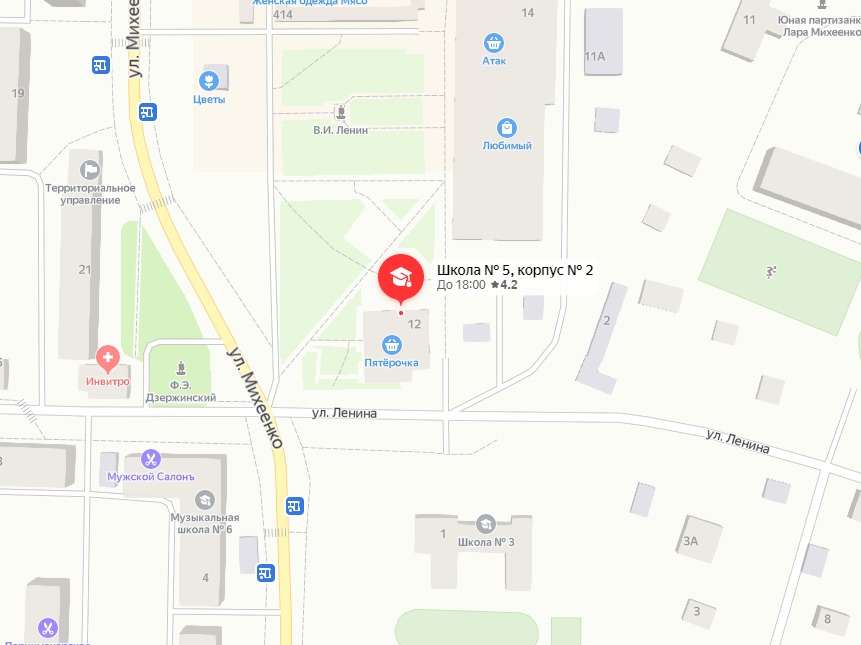 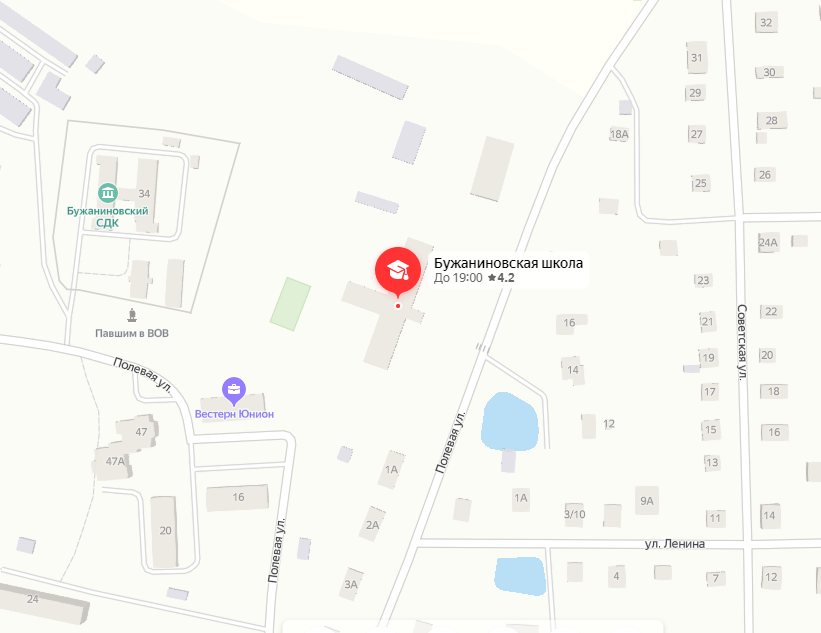 			  № 116							№ 117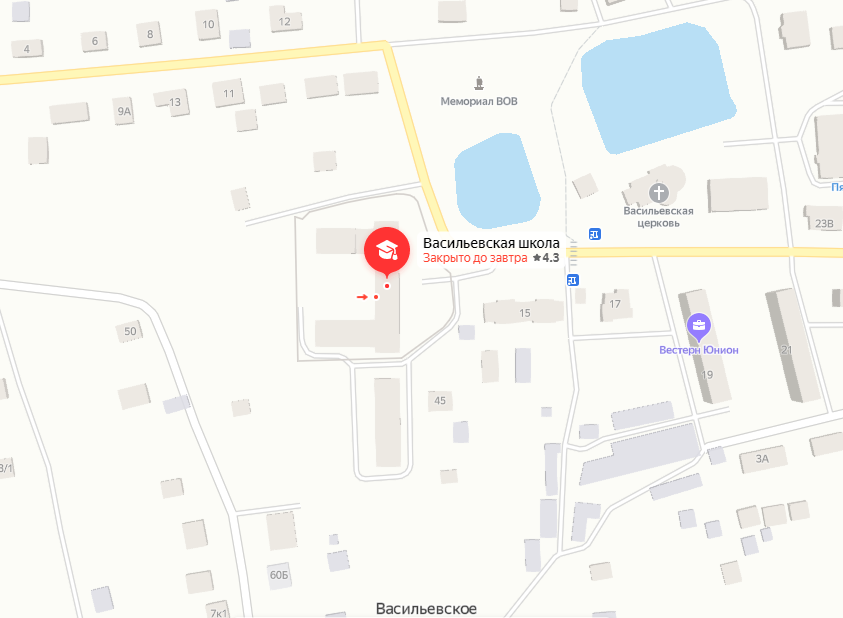 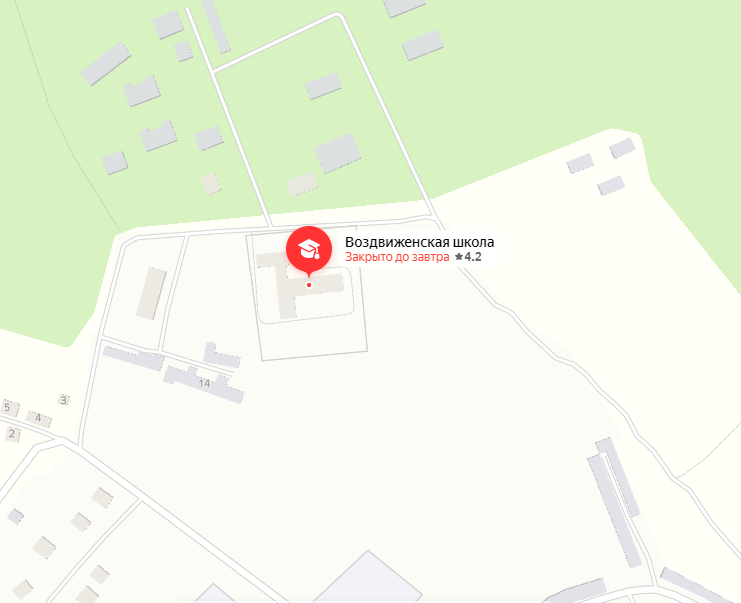 			№ 118								№ 119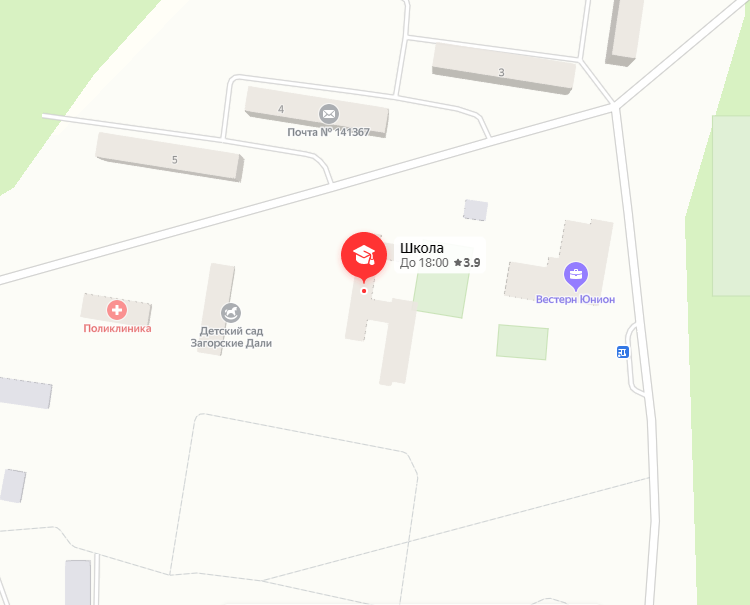 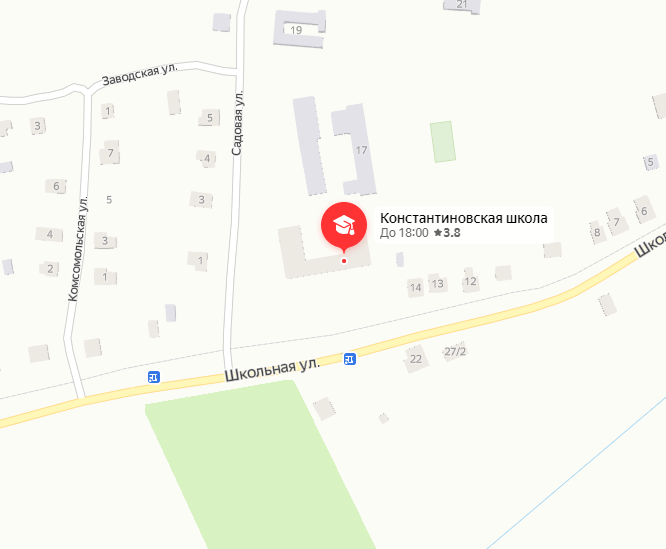 			    № 120							   № 121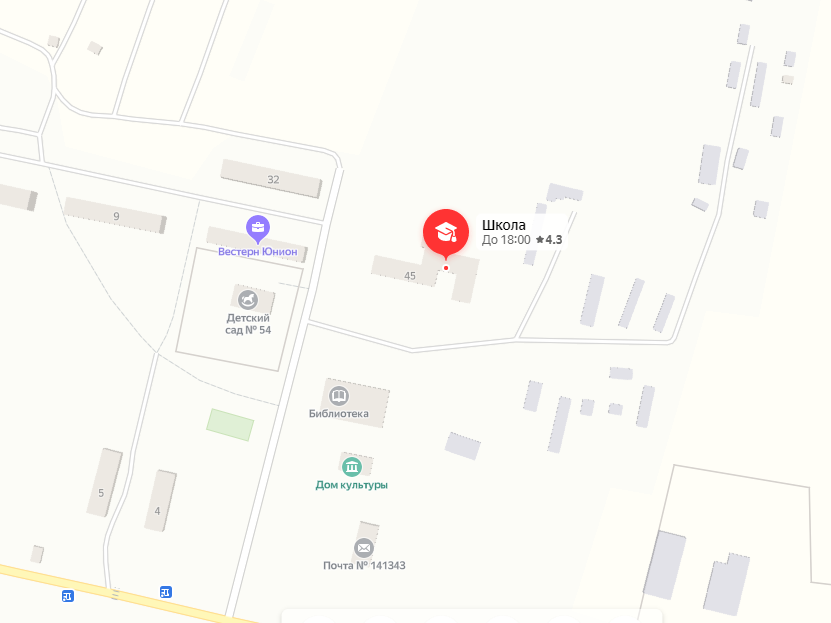 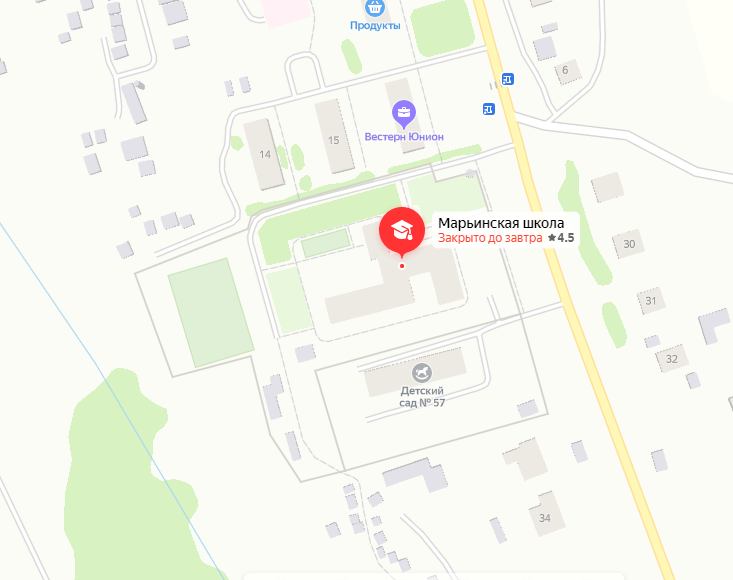 			№ 122									№ 123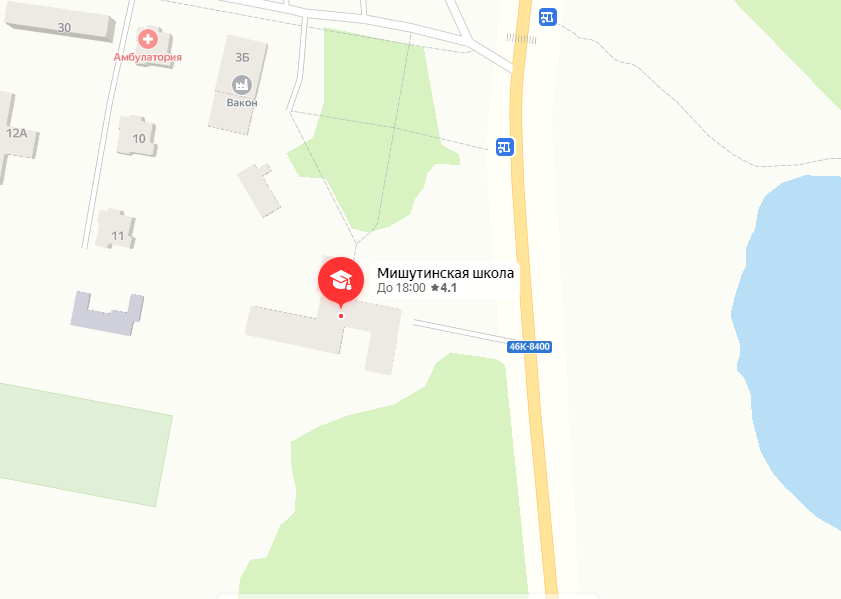 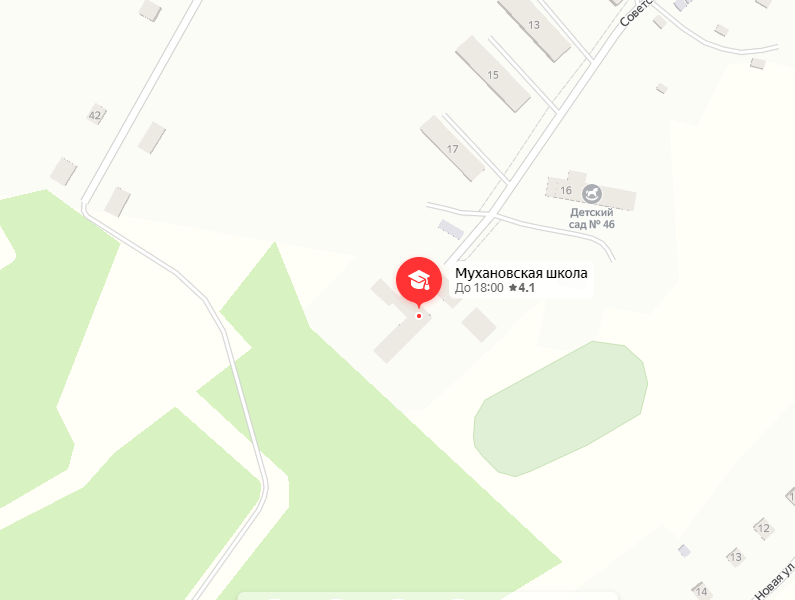 			    № 124							№ 125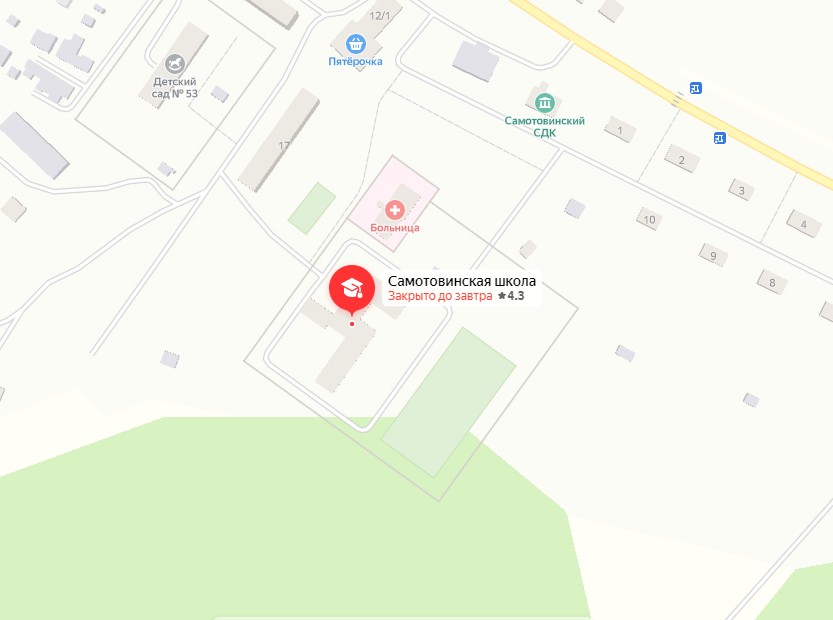 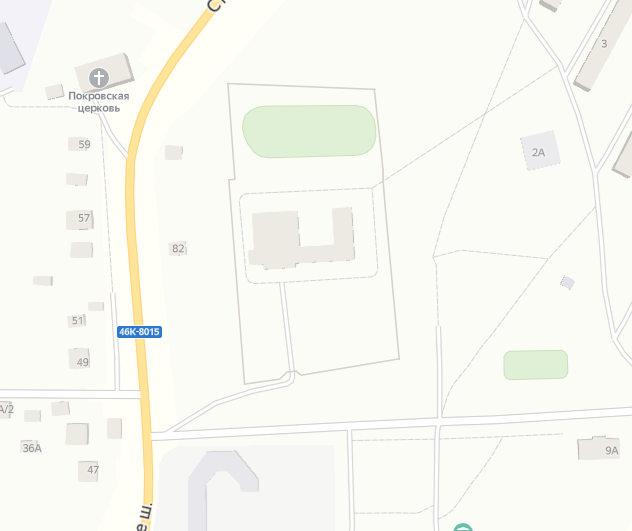 			  № 126							№ 127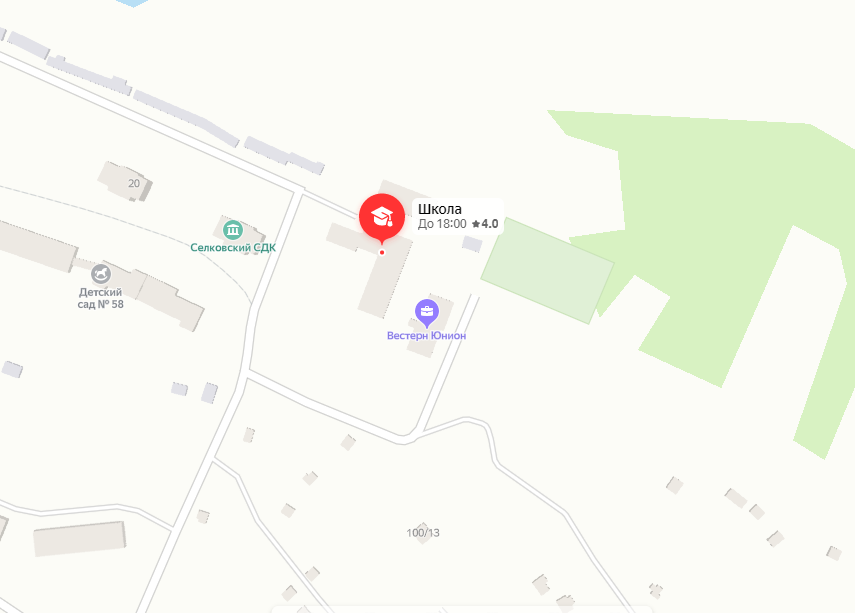 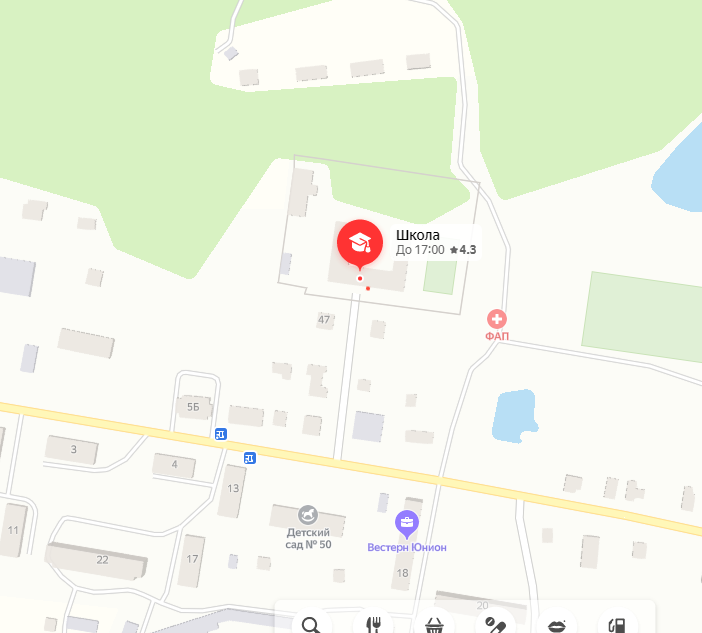 			№ 118							№ 129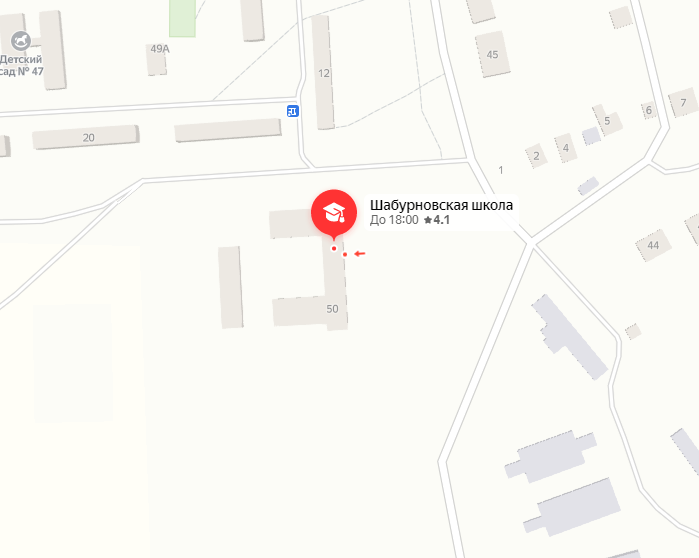 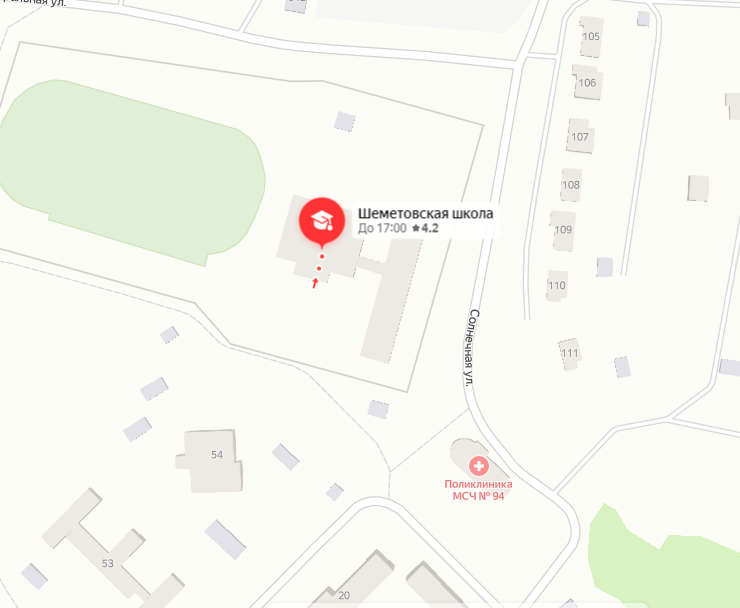 			№ 130								№ 131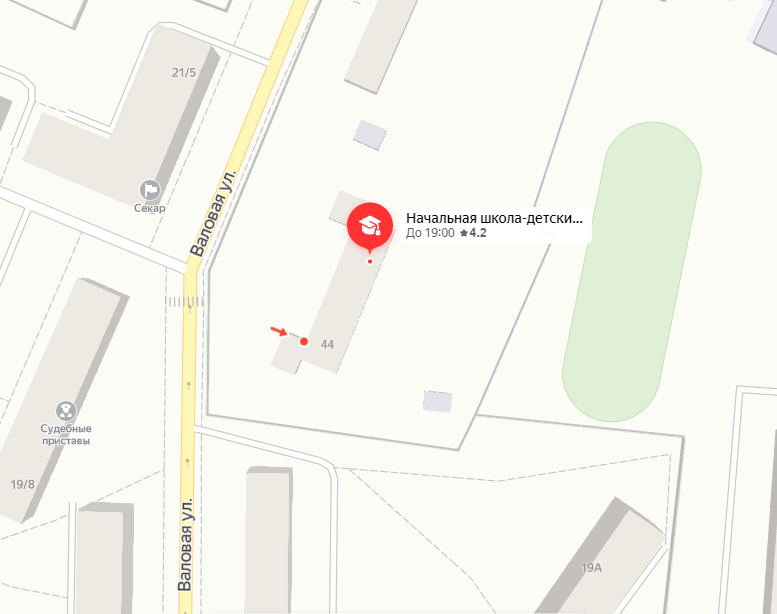 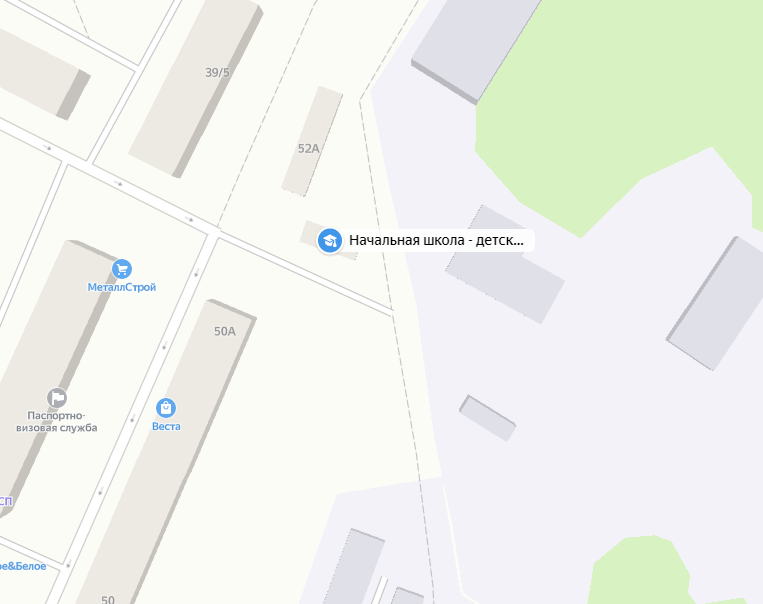 			№ 132								№ 133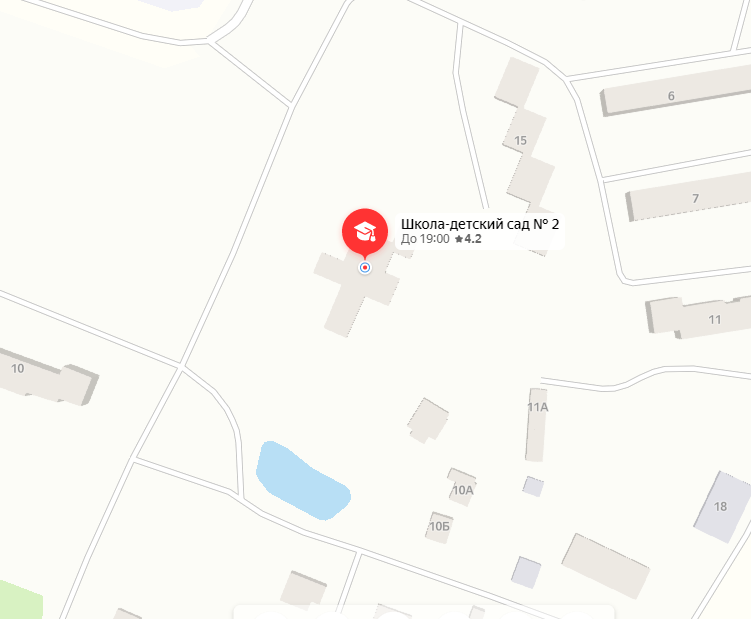 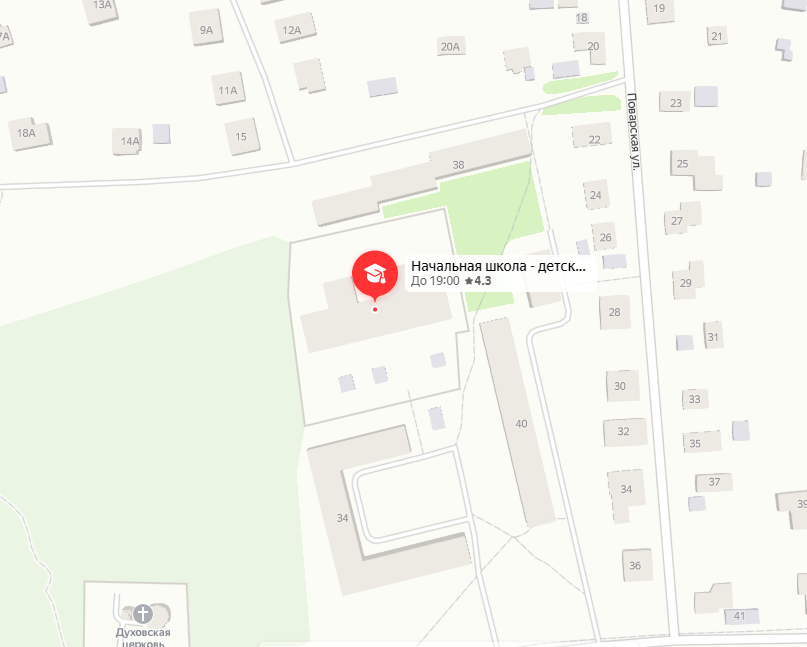 			№ 134								№ 135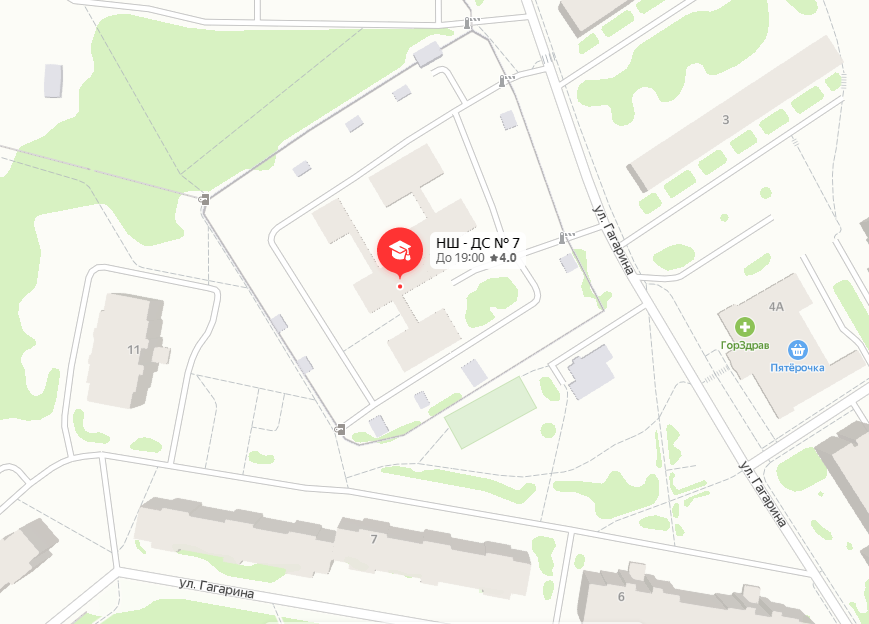 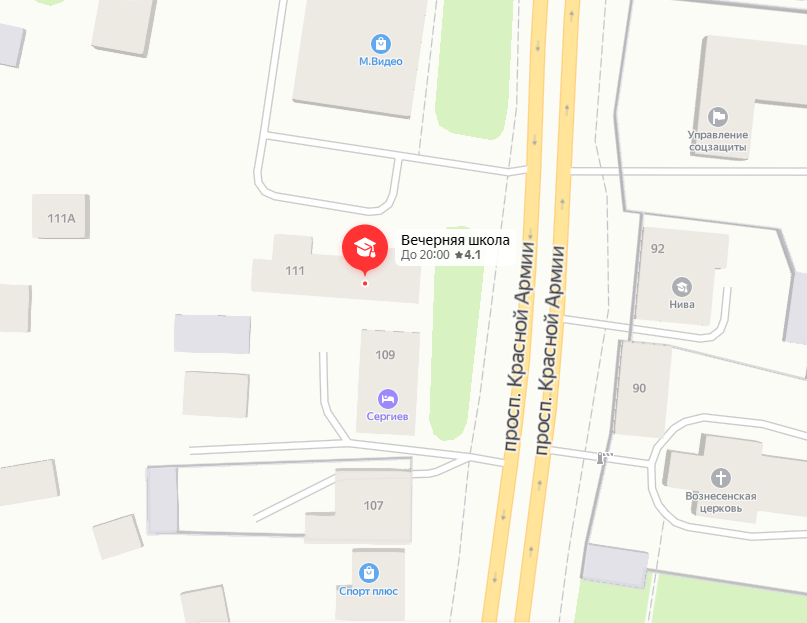 			№ 136							   № 137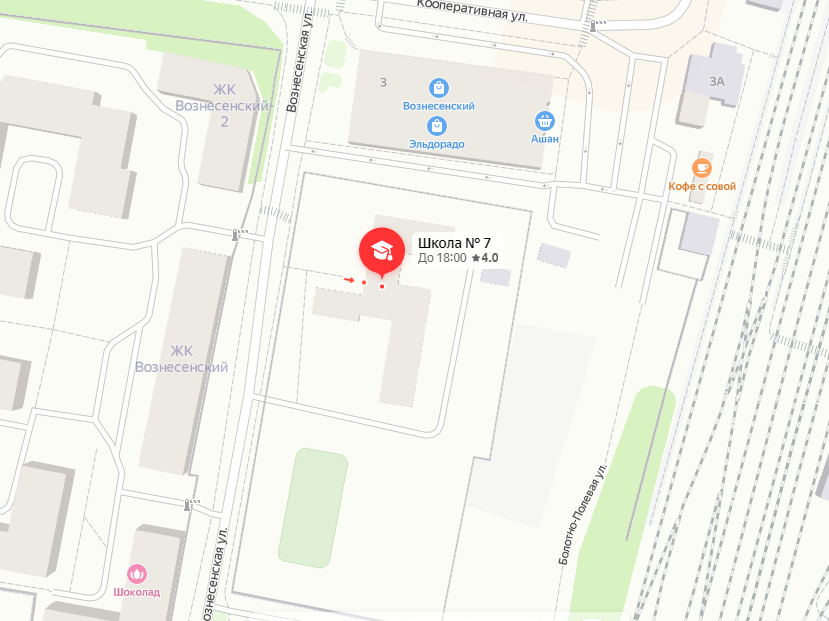 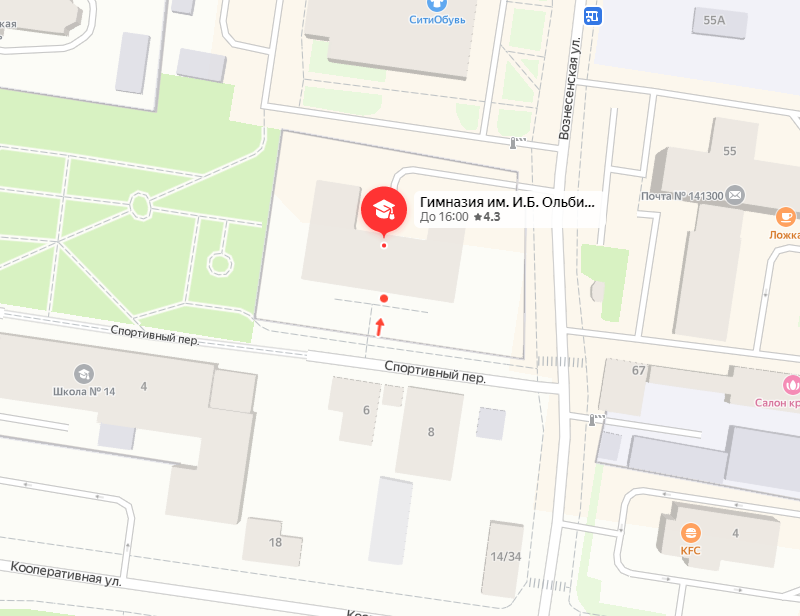 			№ 138								№ 139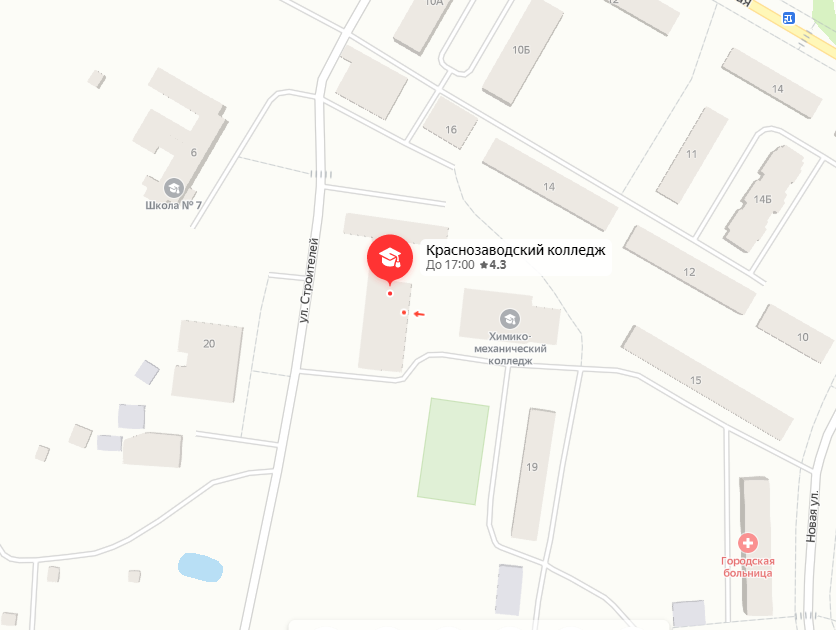 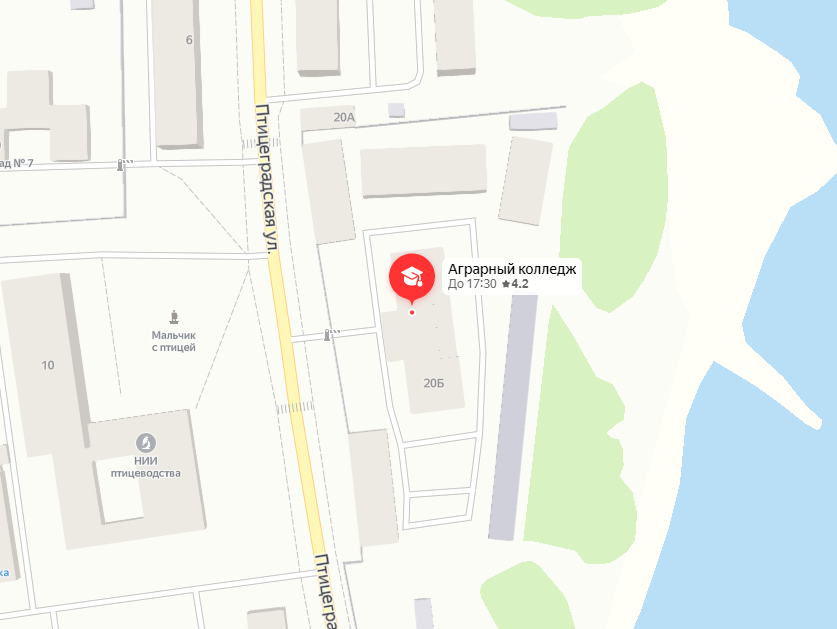 			  № 140							№ 141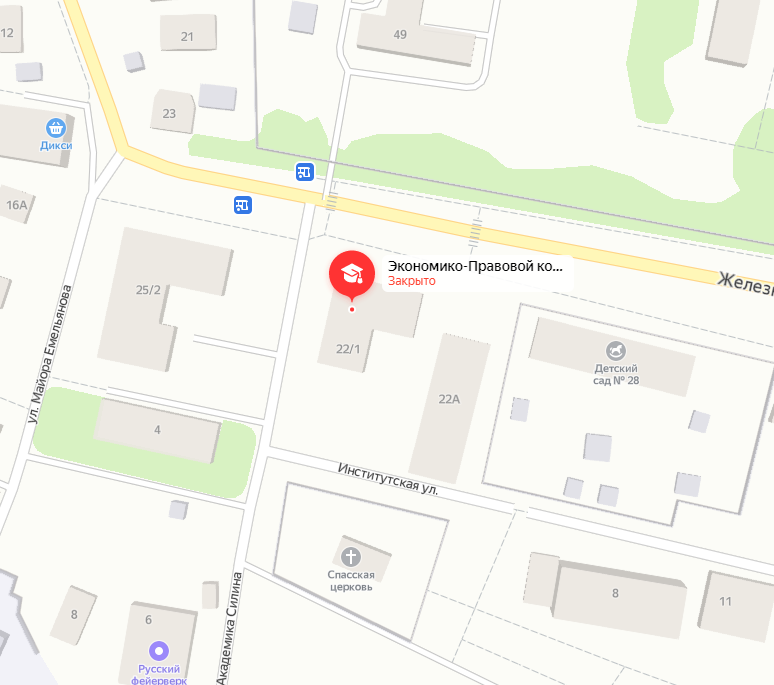 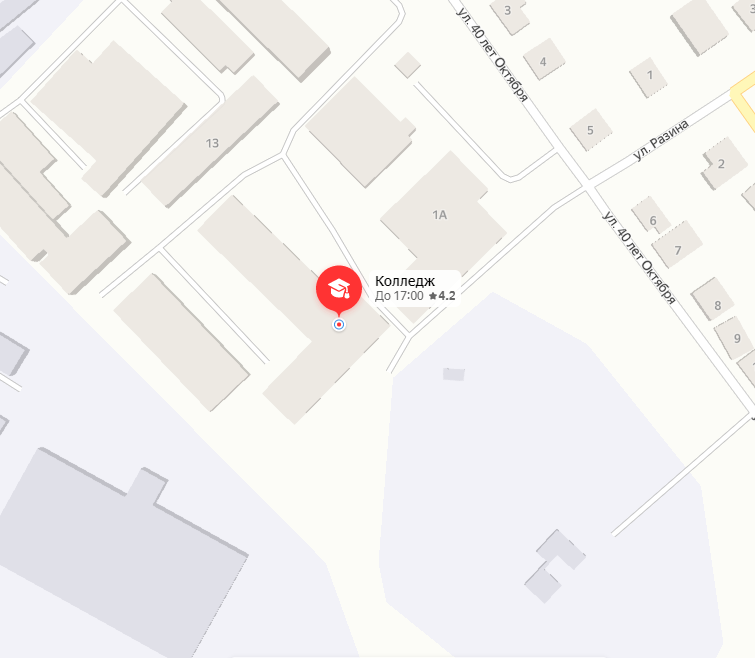 			№ 142								№ 143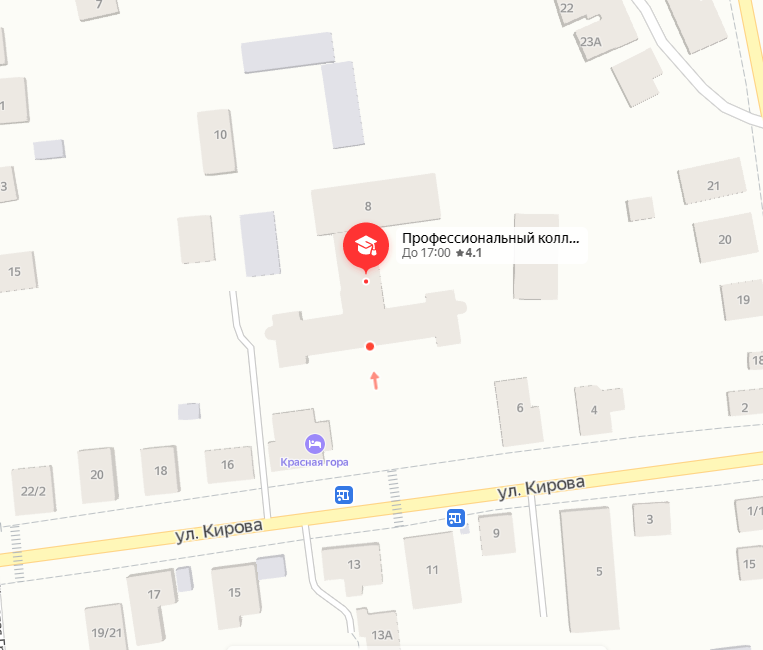 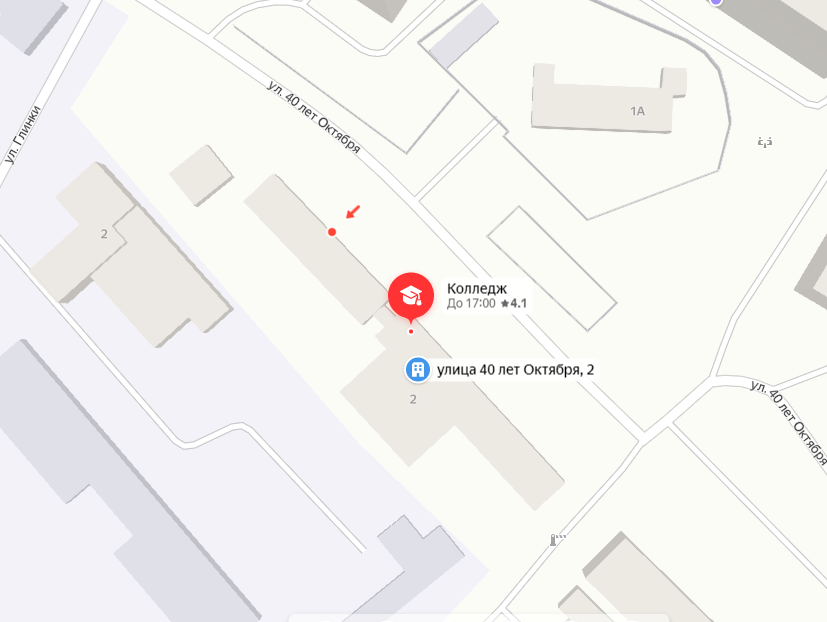 			  № 144							№ 145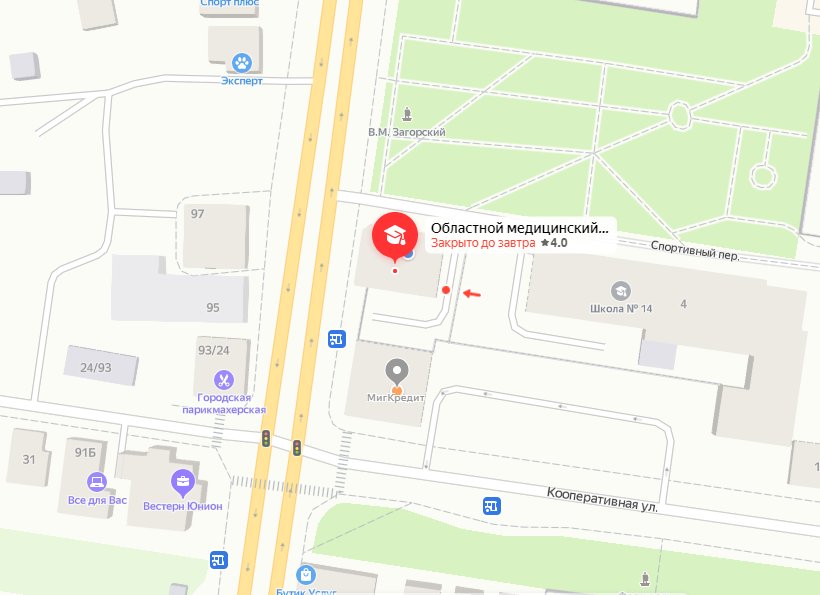 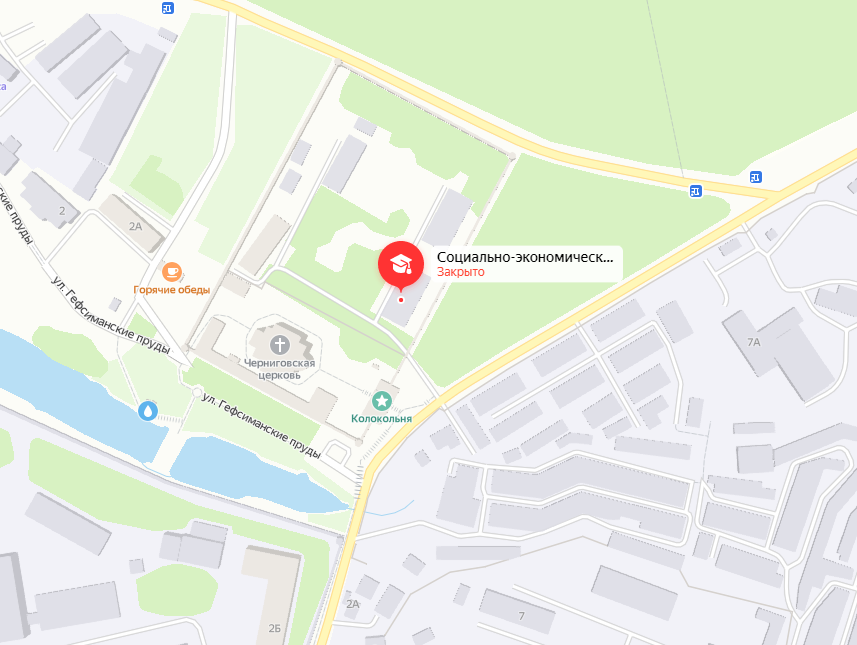 			№ 146								№ 147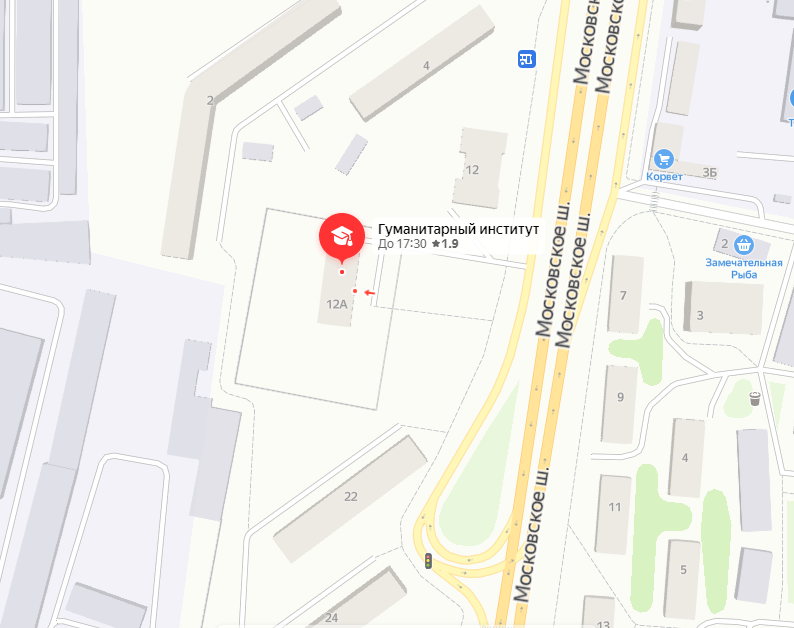 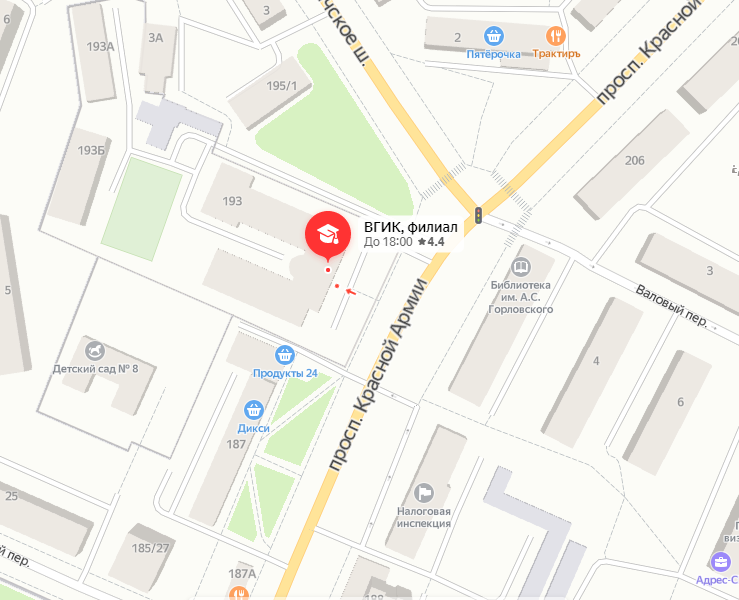 			 № 148							          № 149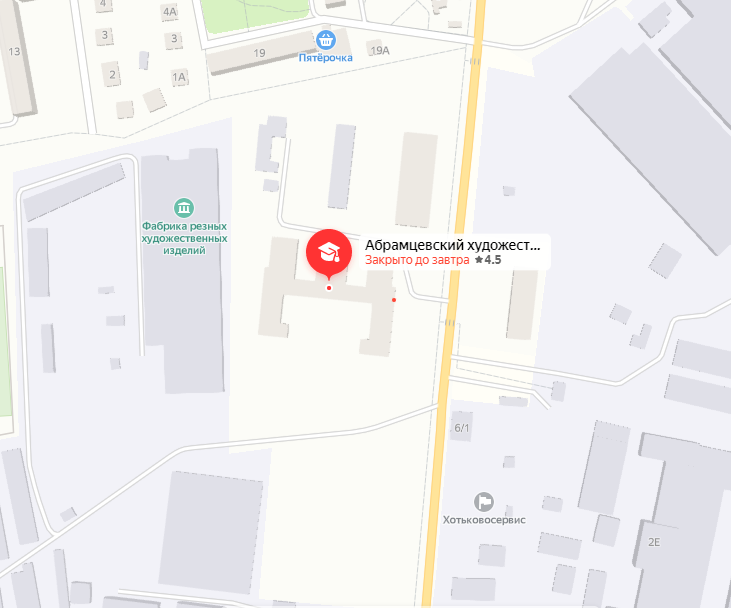 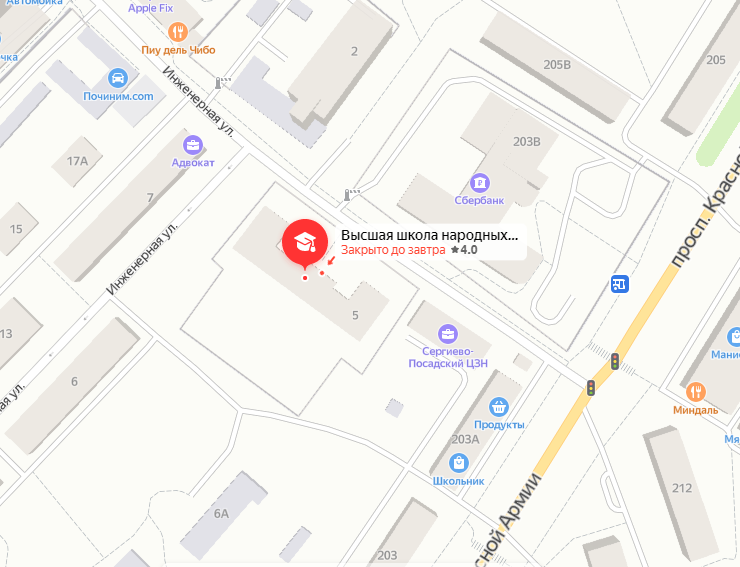 			   № 150							№ 151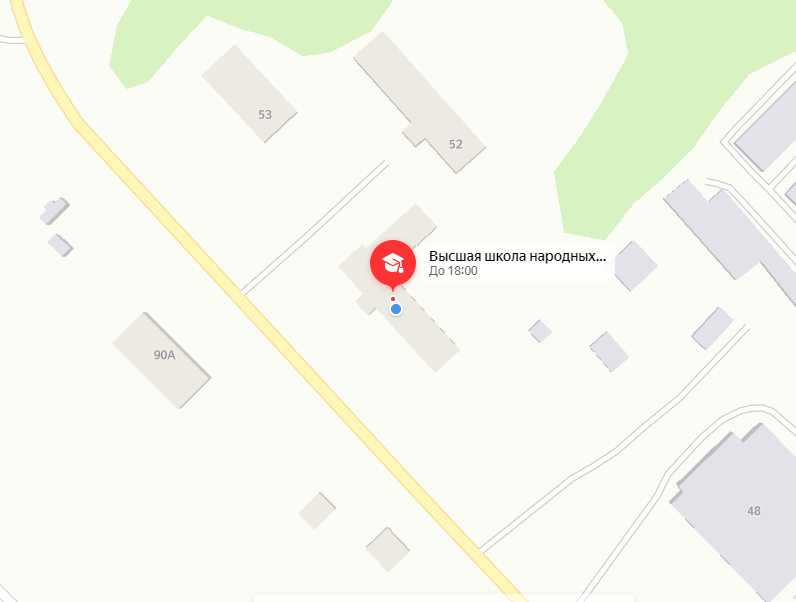 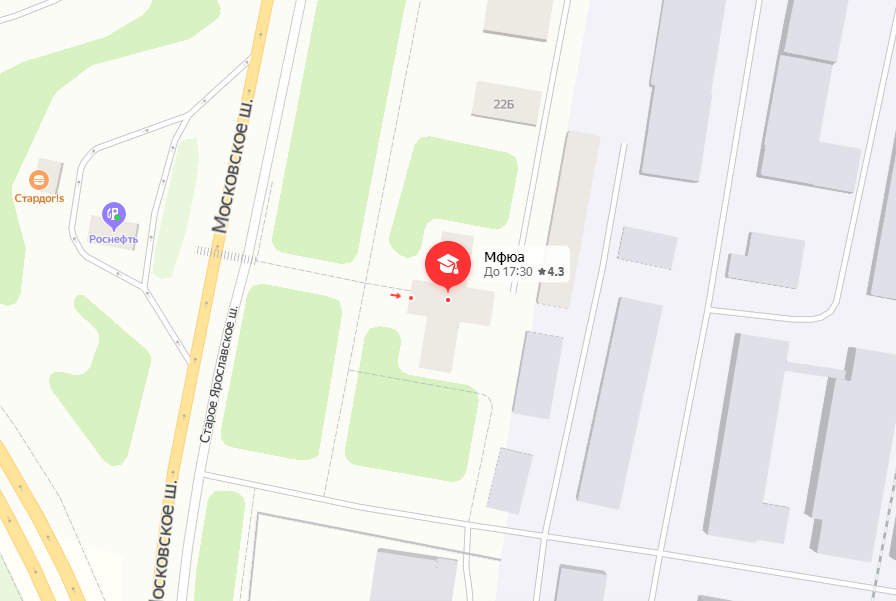 			№ 152								№ 153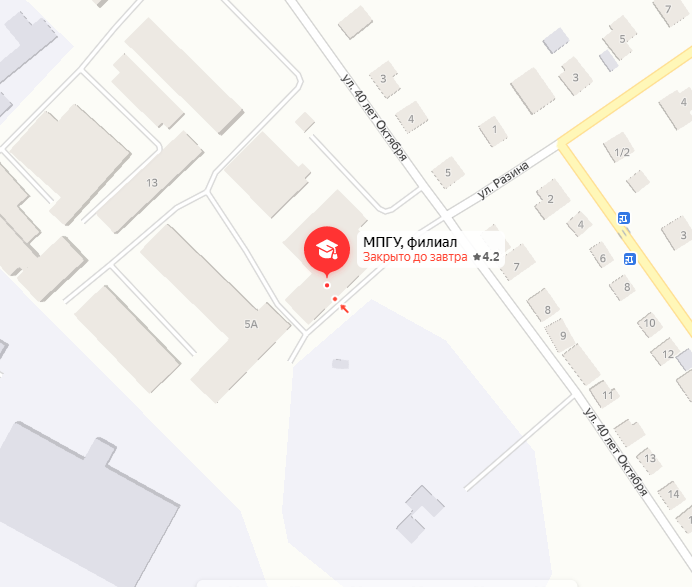 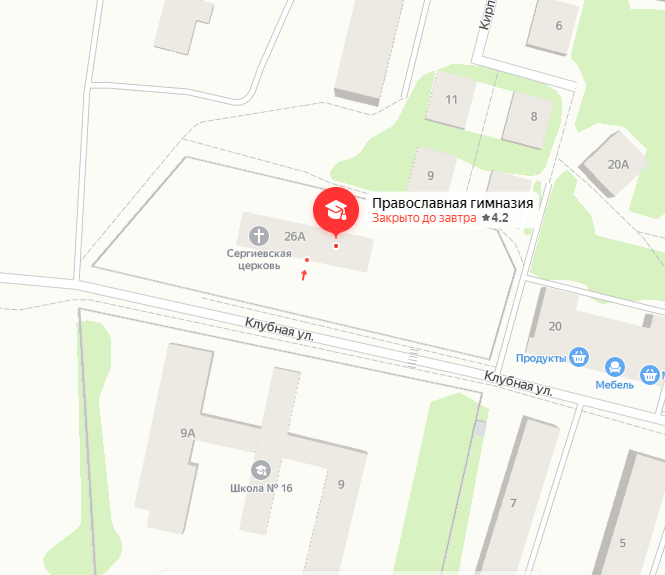 			 № 154								№ 155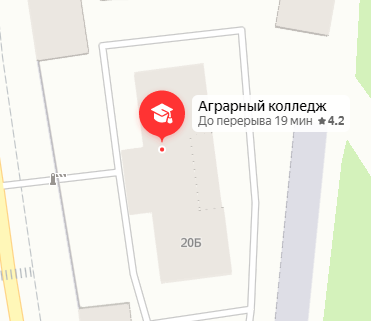 			    № 156						    № 157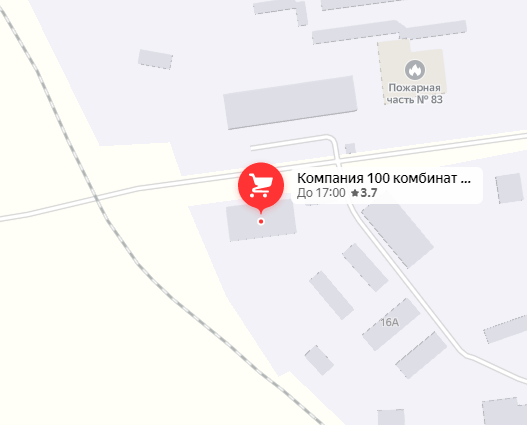 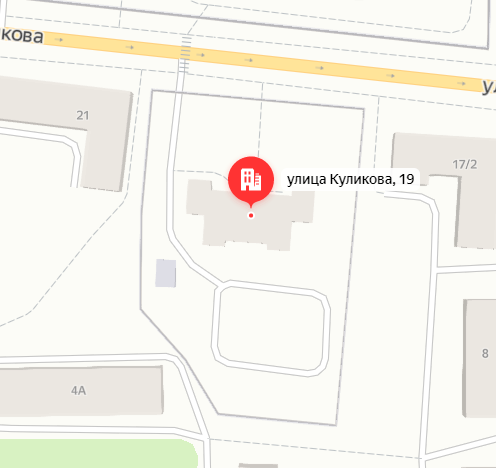 			   № 158						      № 159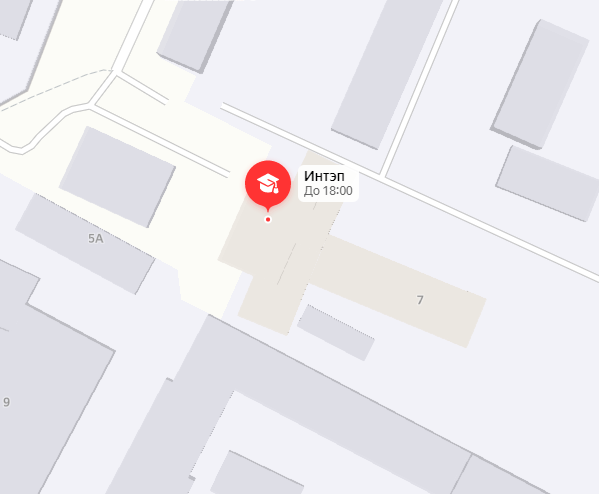 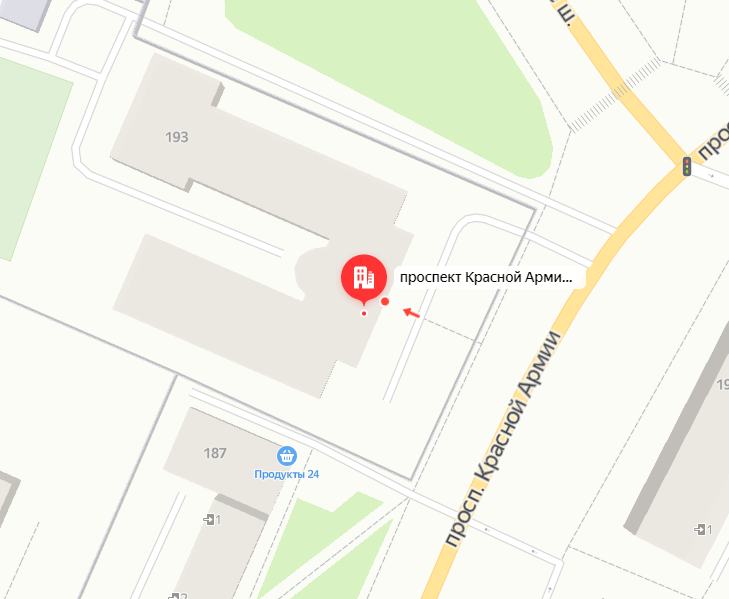 			№ 160							№ 161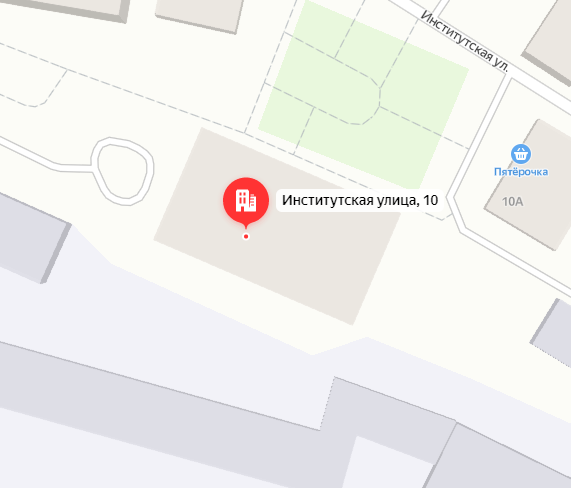 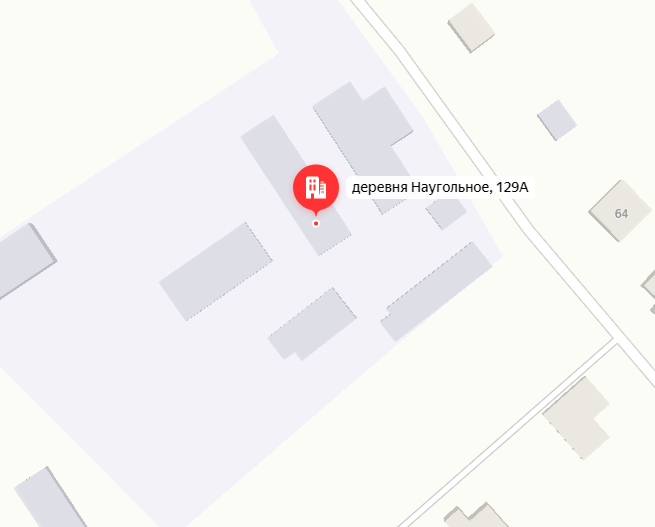 			№ 162								№ 163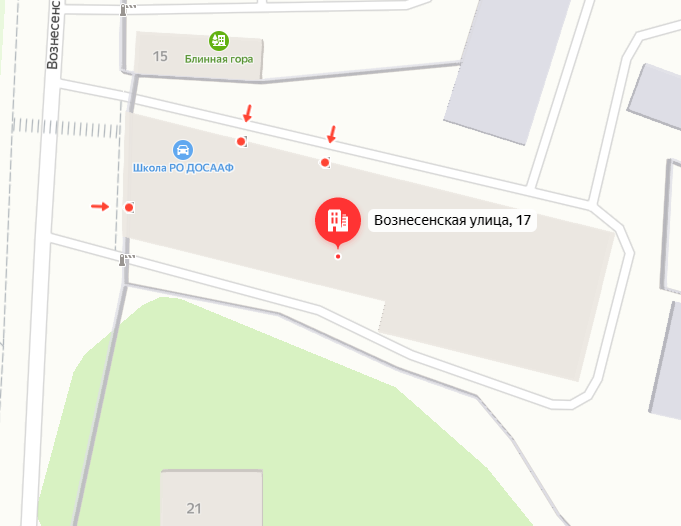 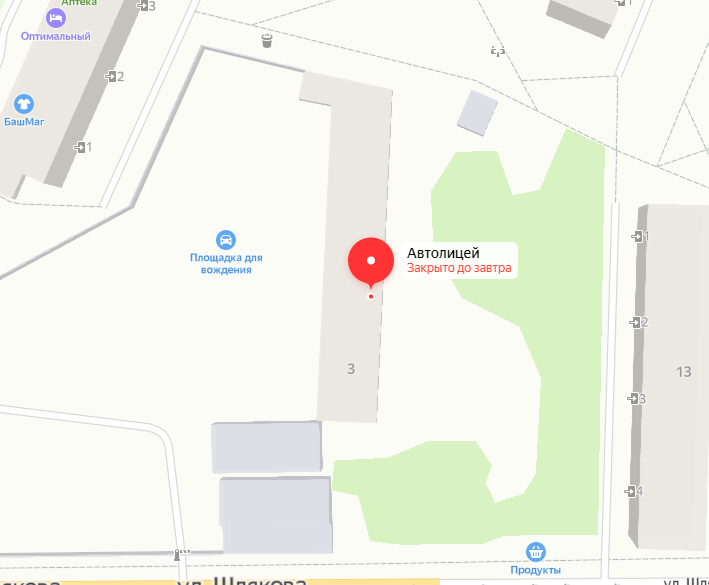 			№ 164									№ 165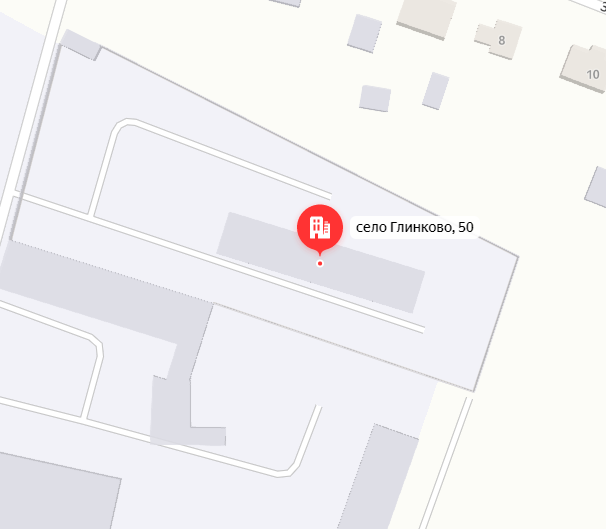 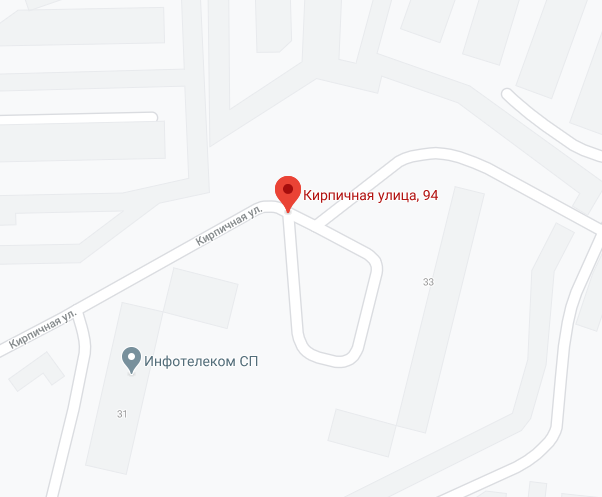 			№ 166								     № 167                                         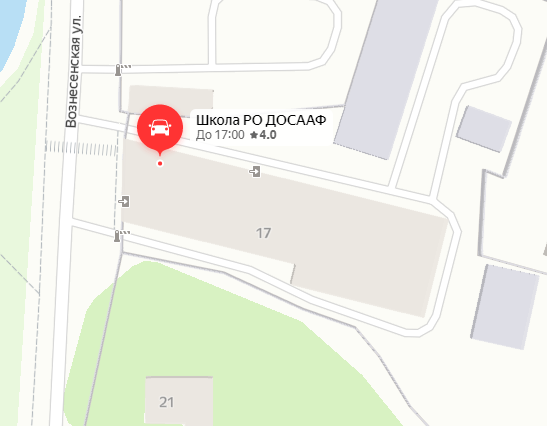 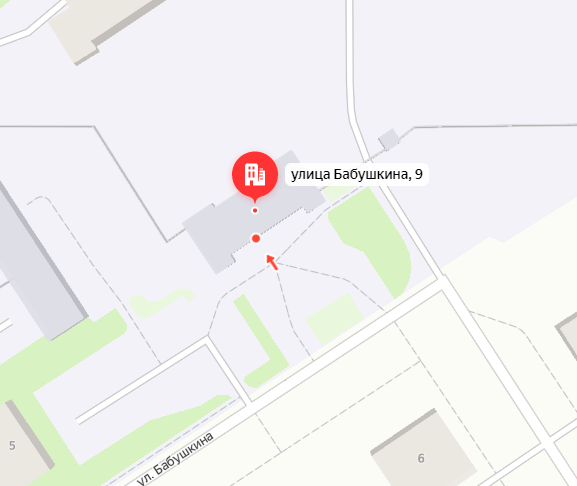 	 		№ 168							                   № 169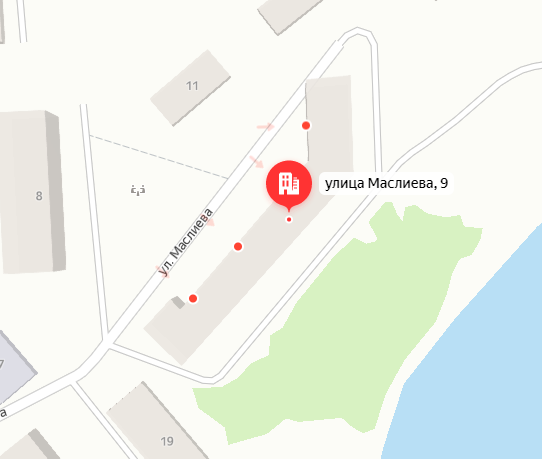 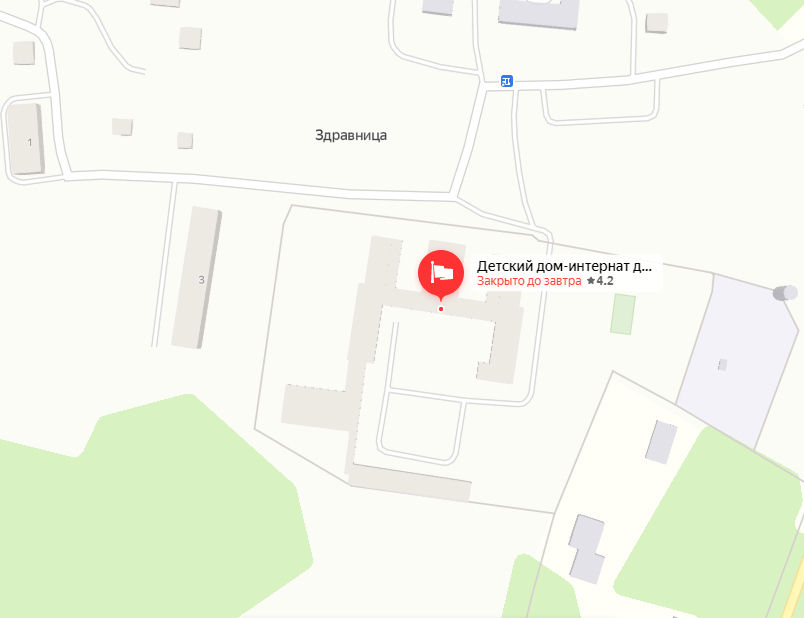 			№ 170								№ 171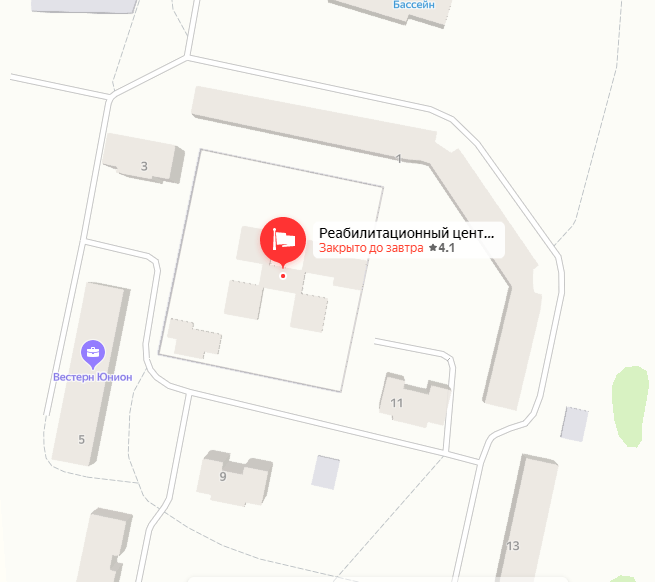 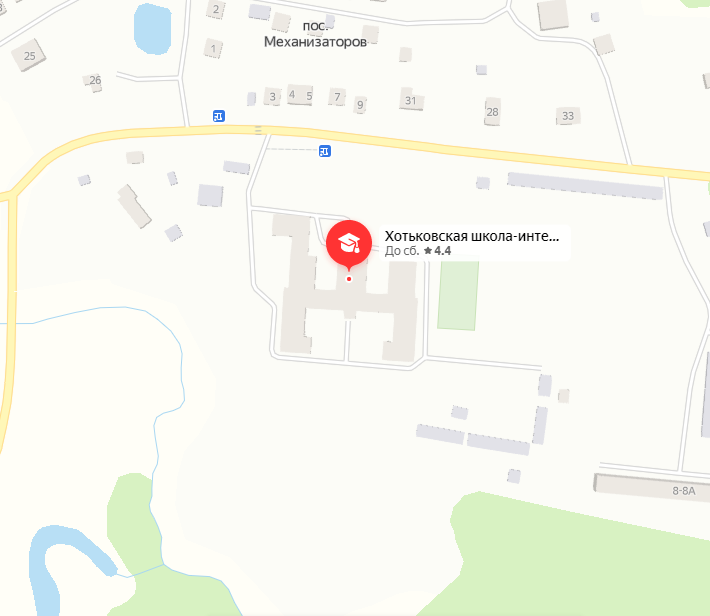 			 № 172								№ 173				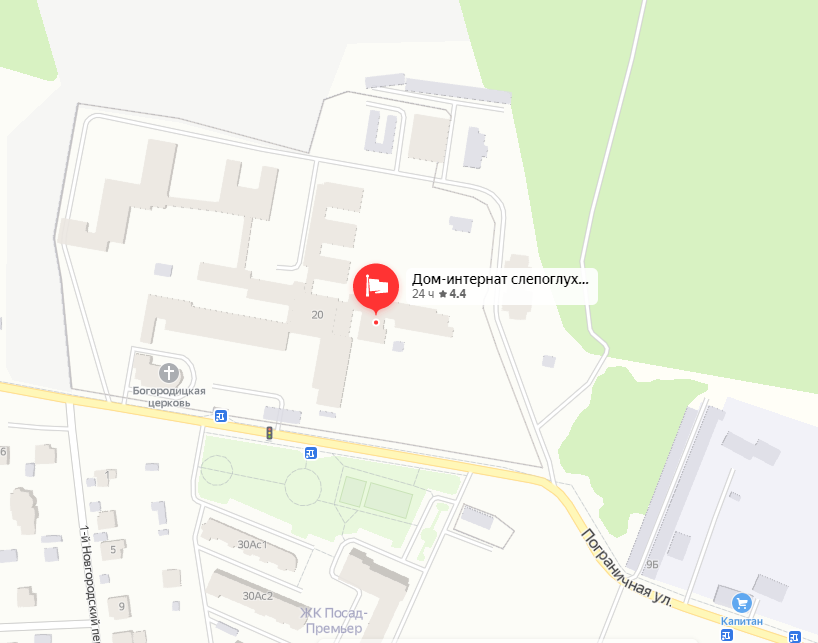 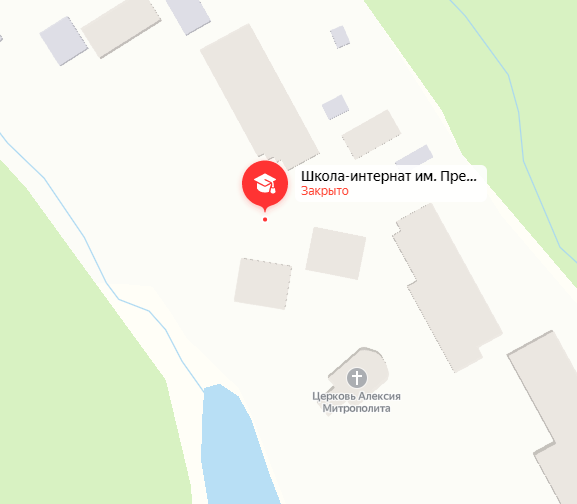 			№ 174								№ 175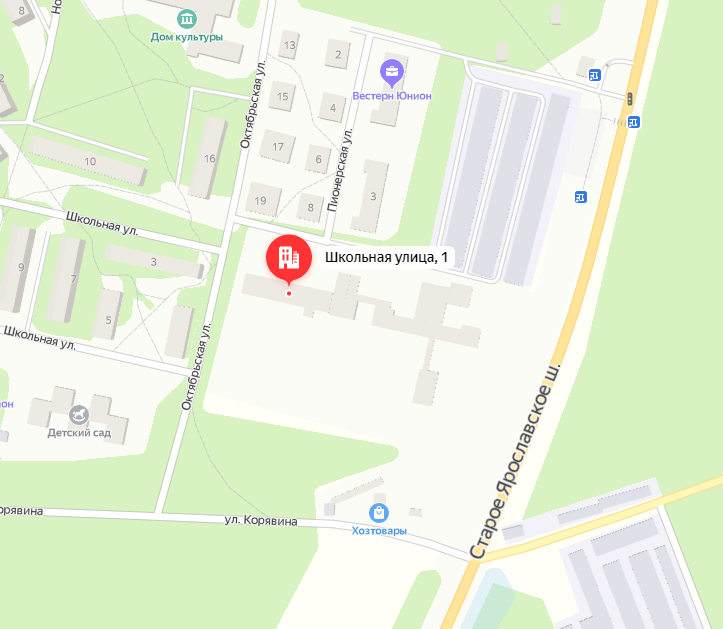 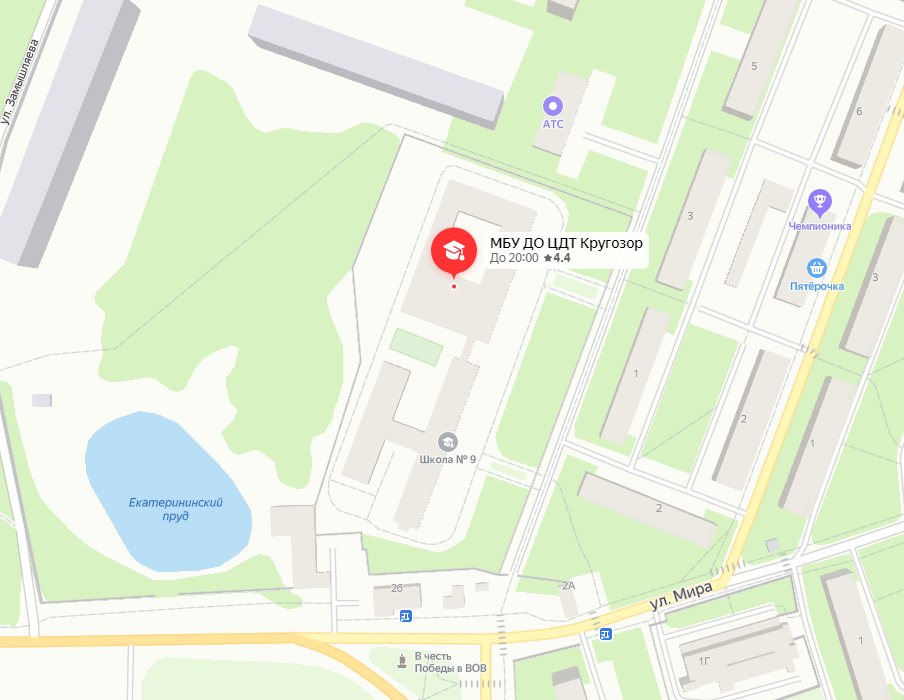 	    	         № 176  							            № 177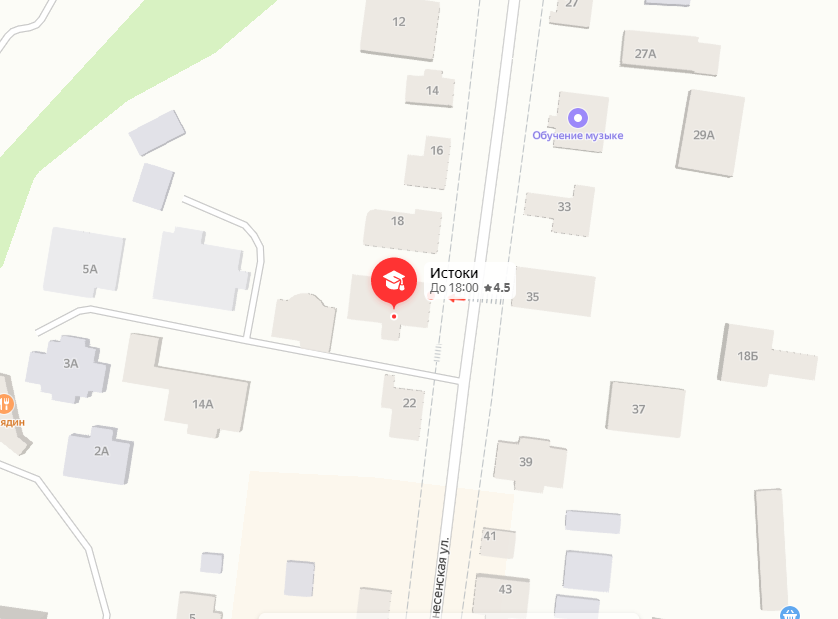 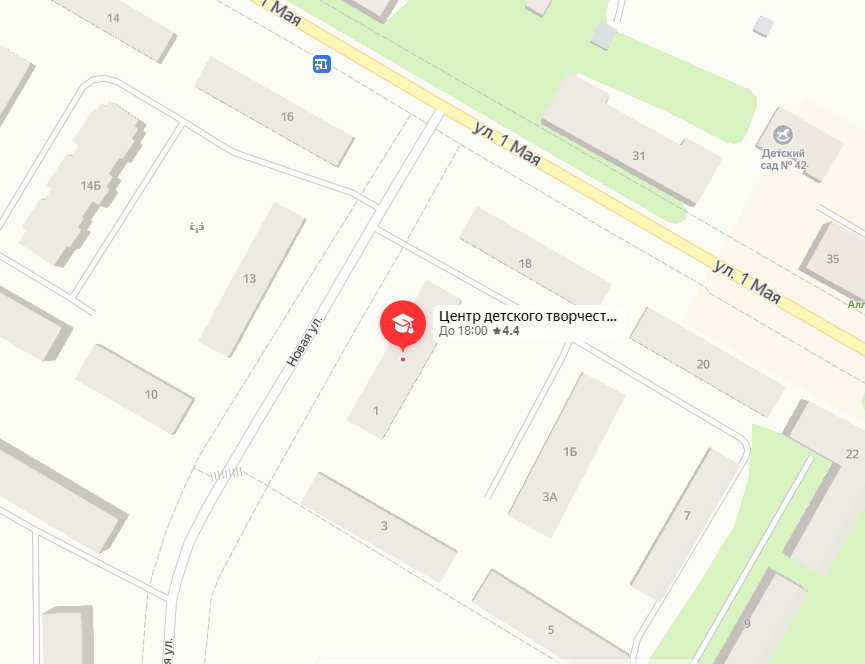                              №178                                                                                         №179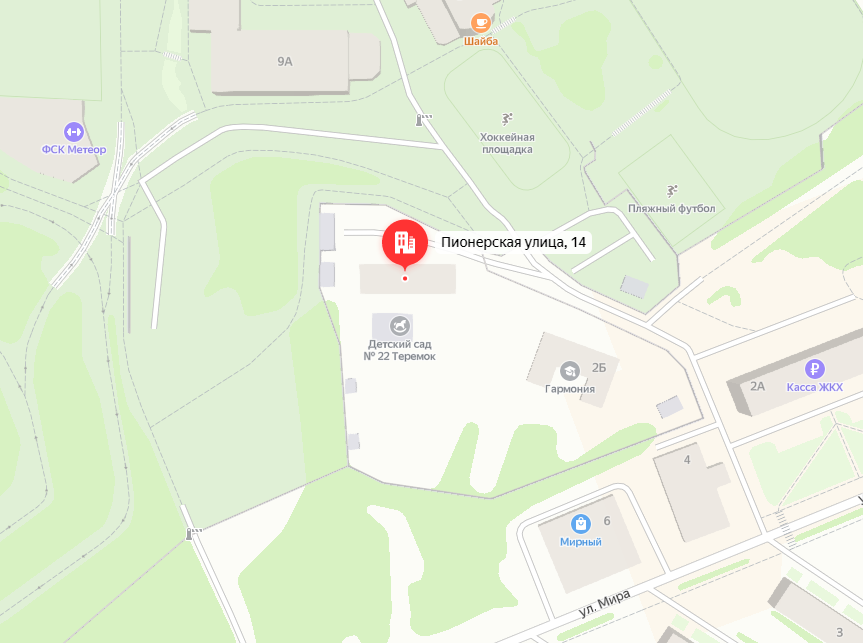 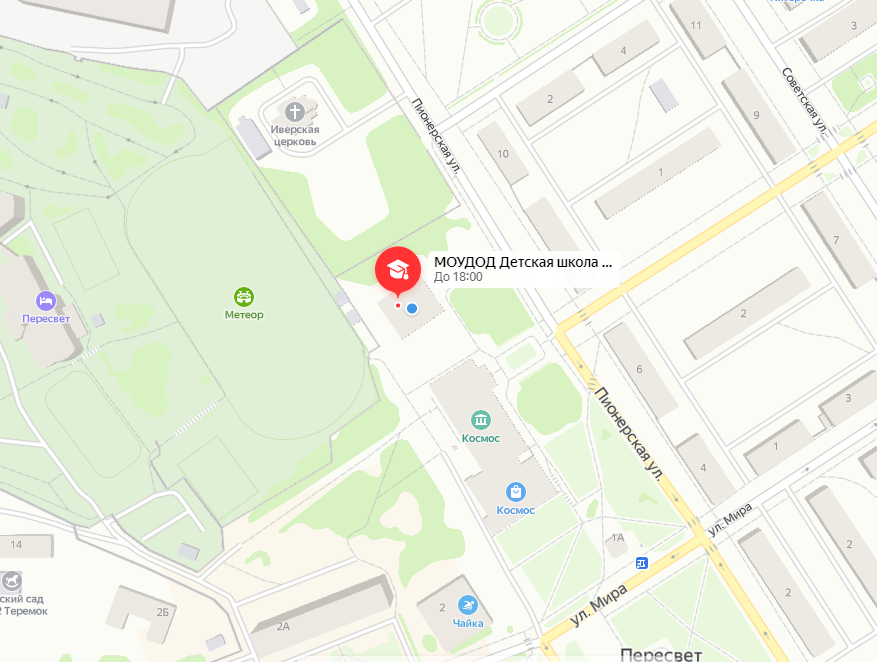 			№ 180								№ 181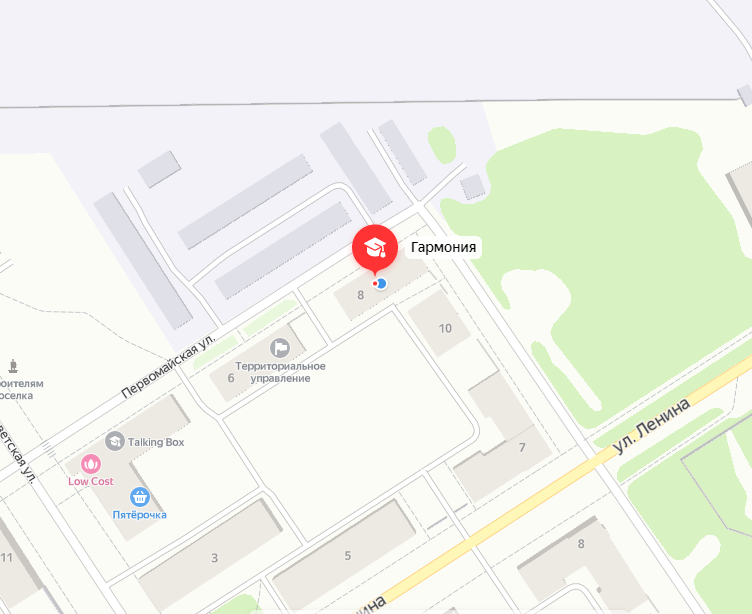 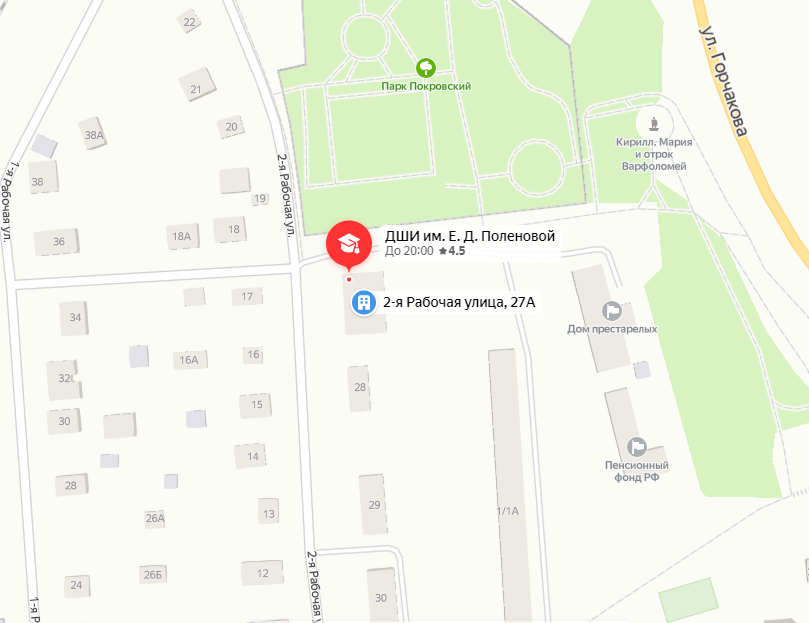 			   № 182							  № 183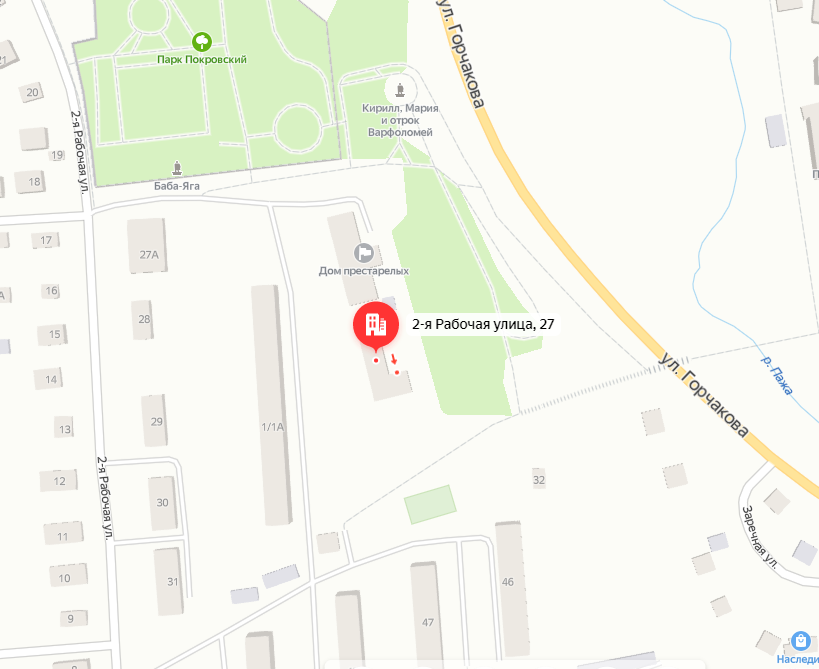 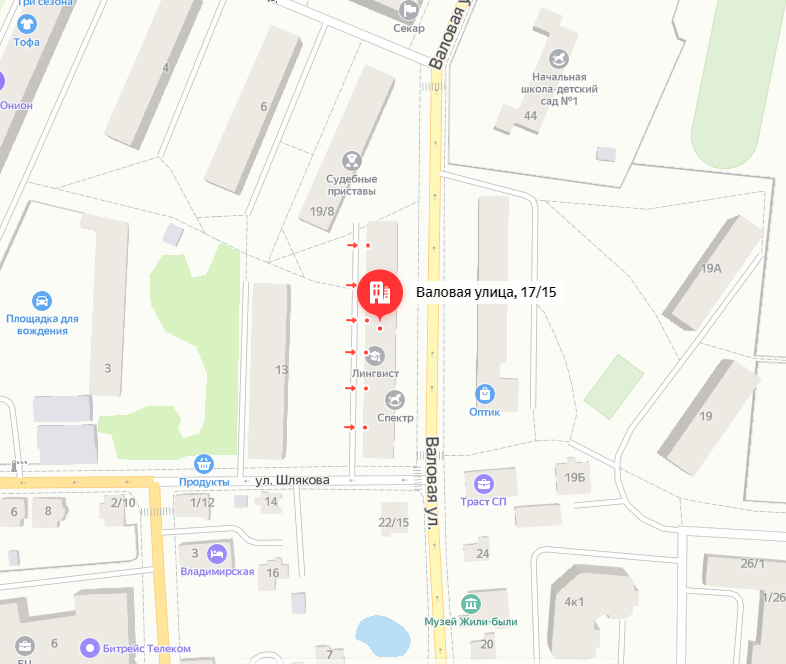 			 № 184								№ 185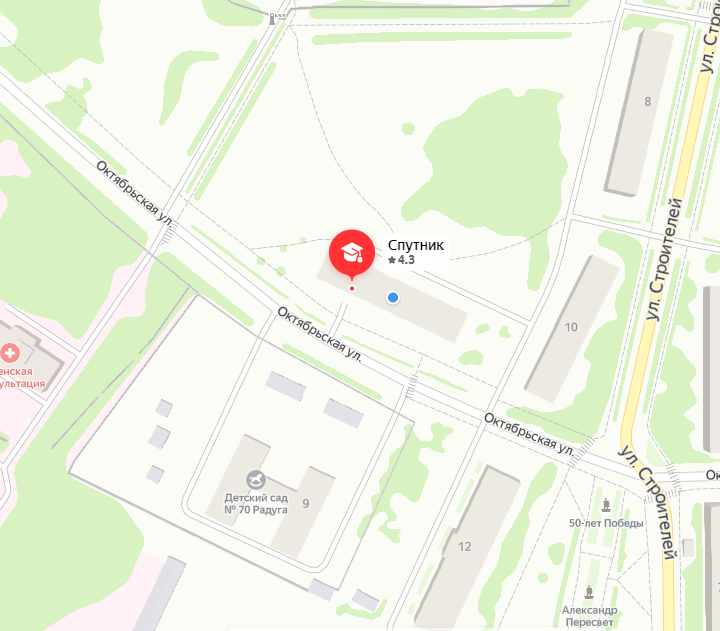 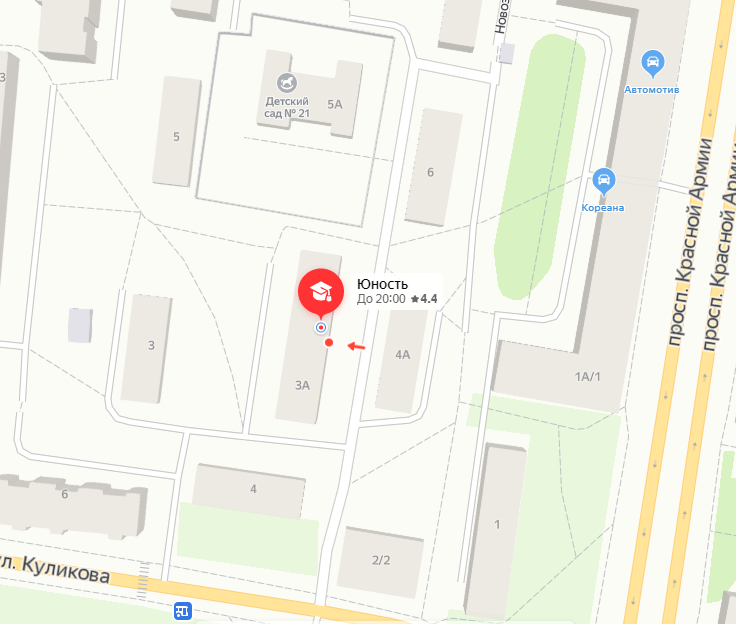 			  № 186							   № 187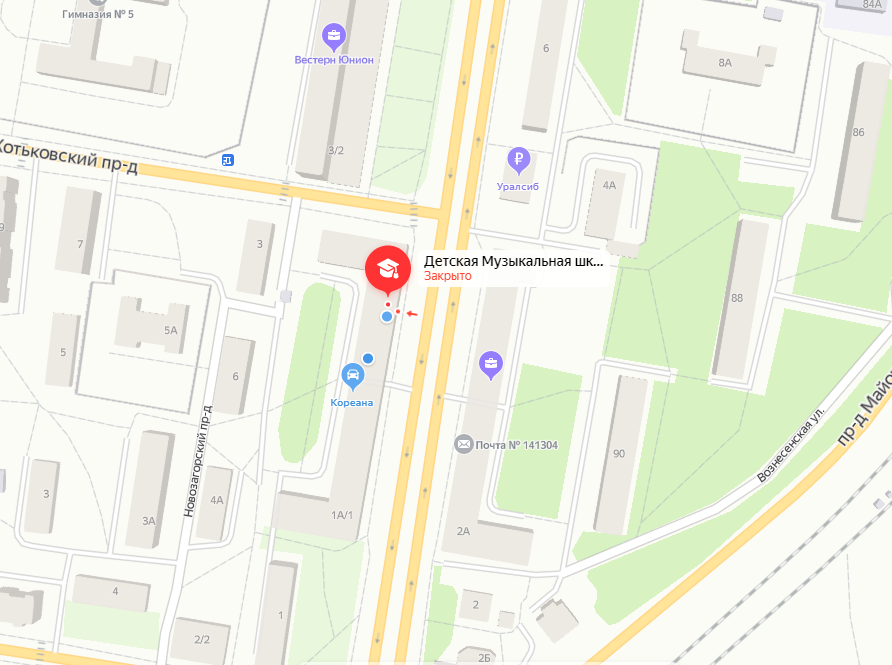 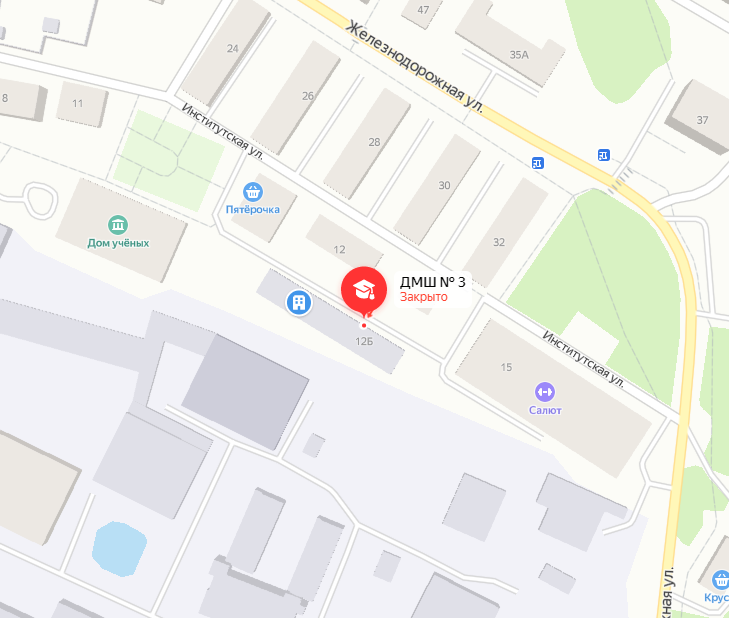 			№ 188								      № 189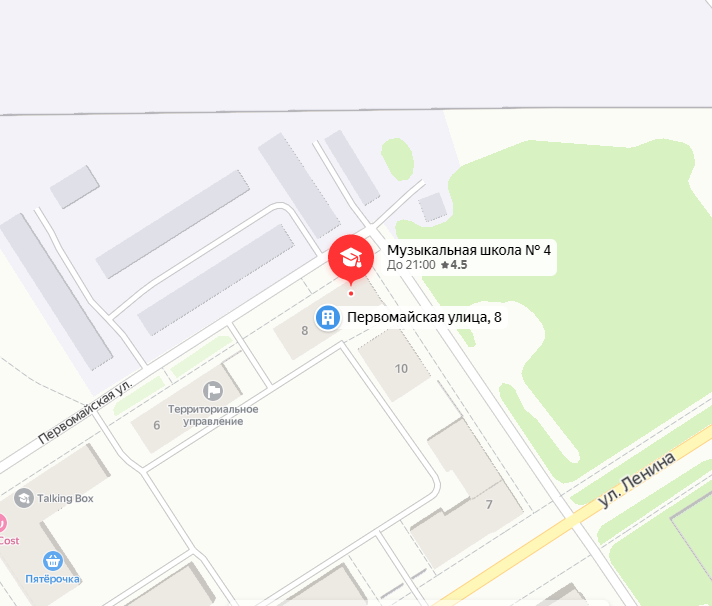 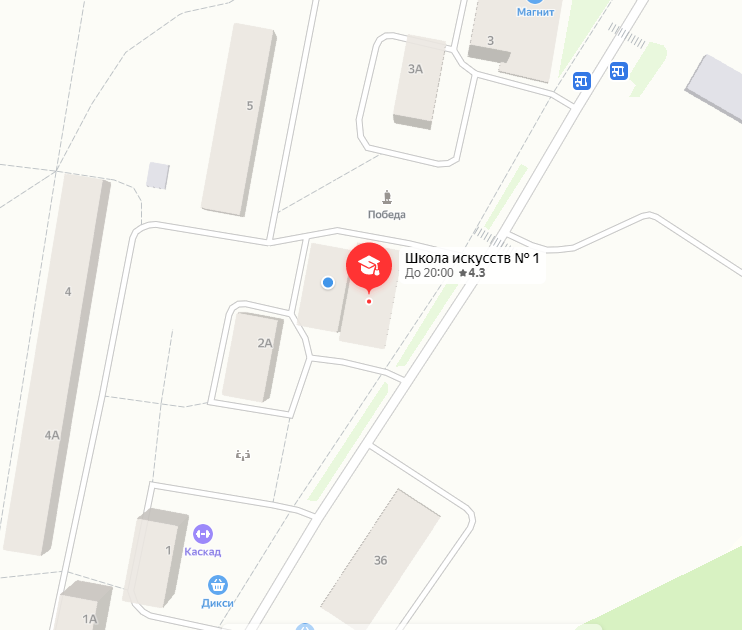 			 № 190							                  № 191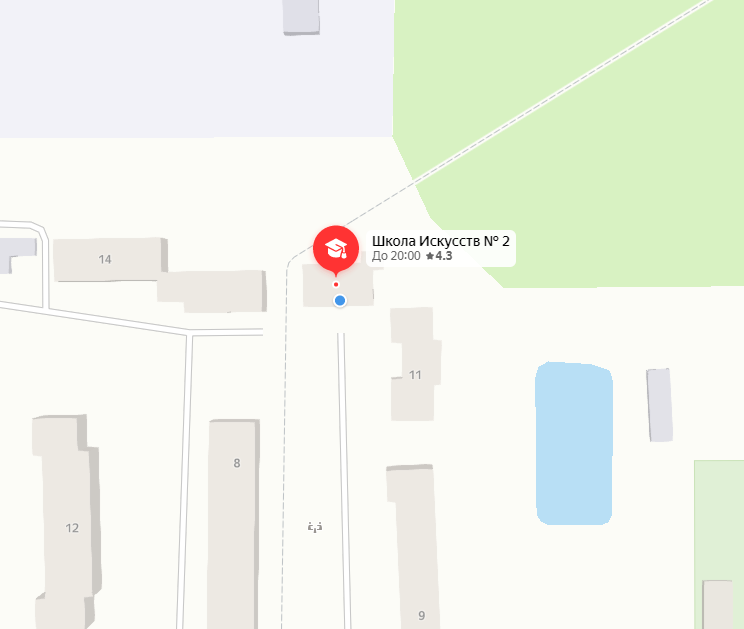 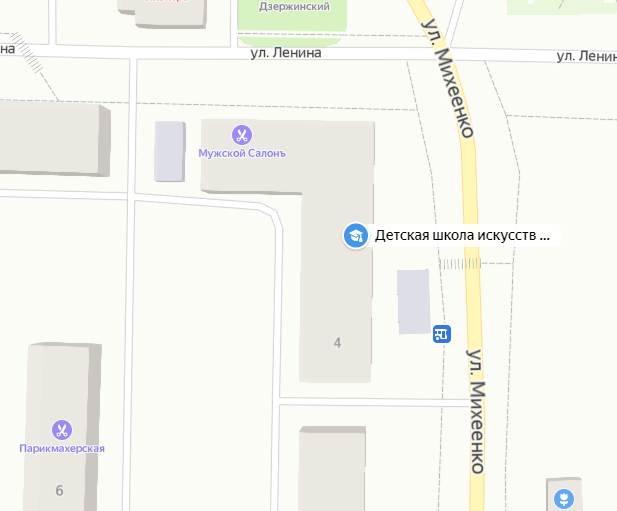 			№ 192							                 № 193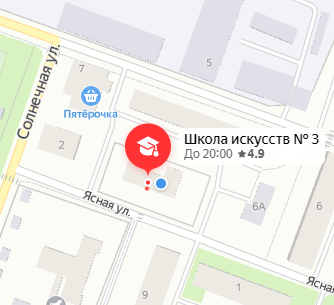 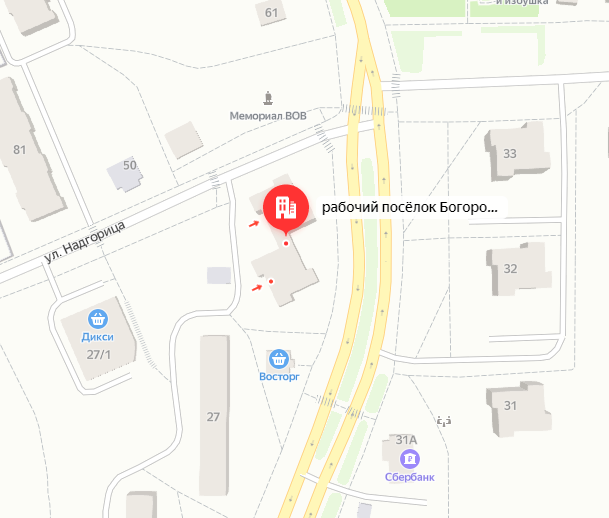 			№ 194								    № 195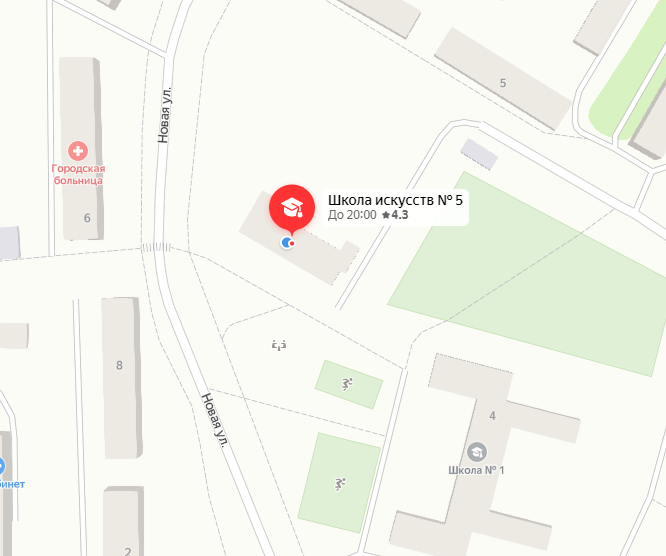 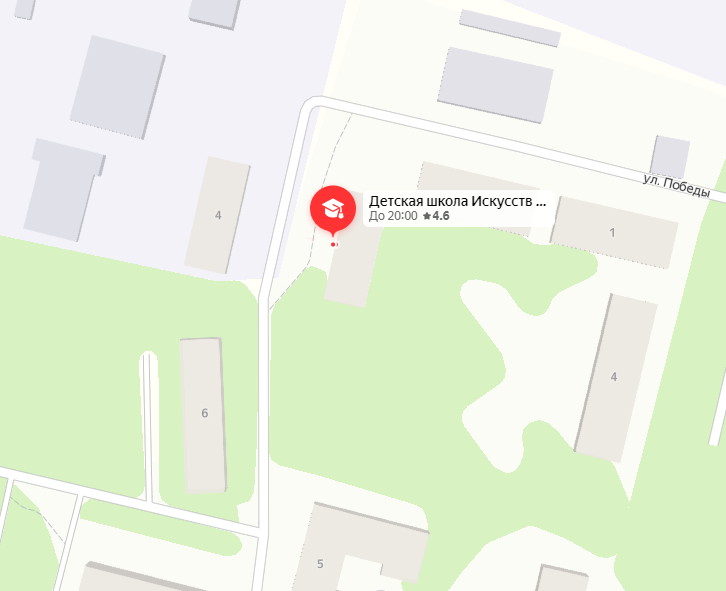 			№ 196								     № 197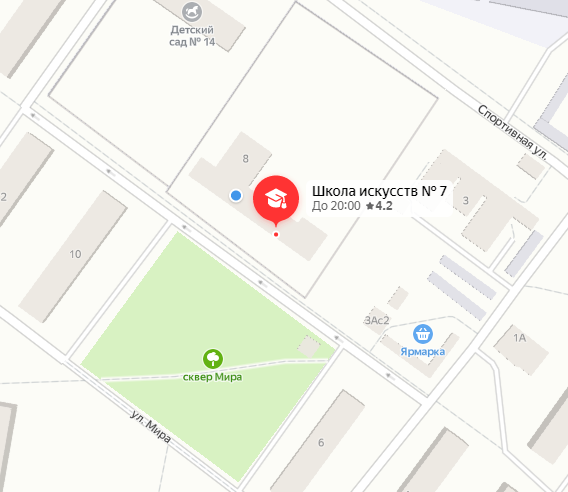 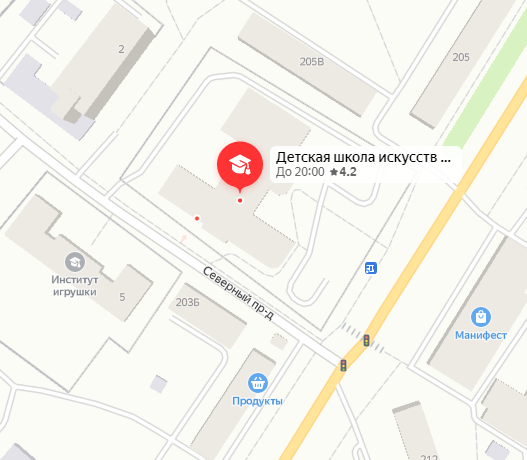 			№ 198								 № 199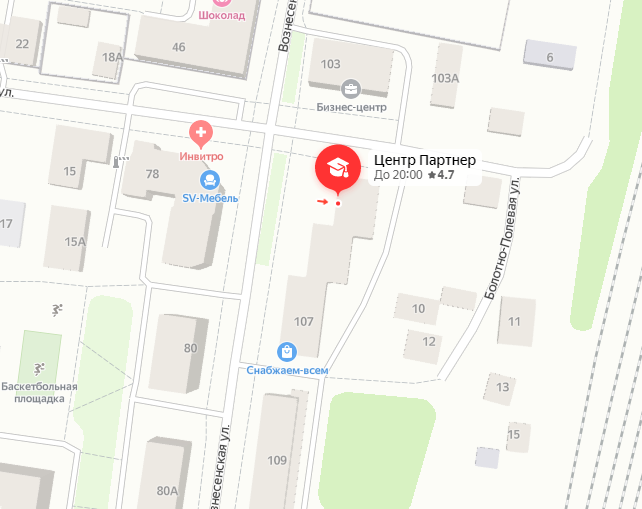 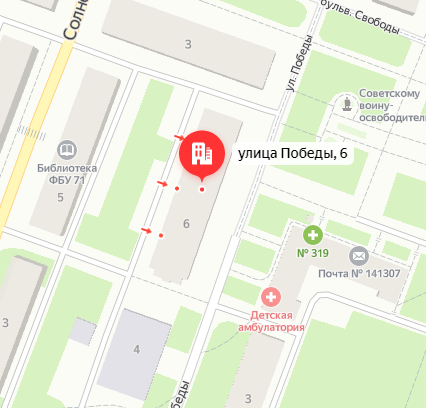 			№ 200								№ 201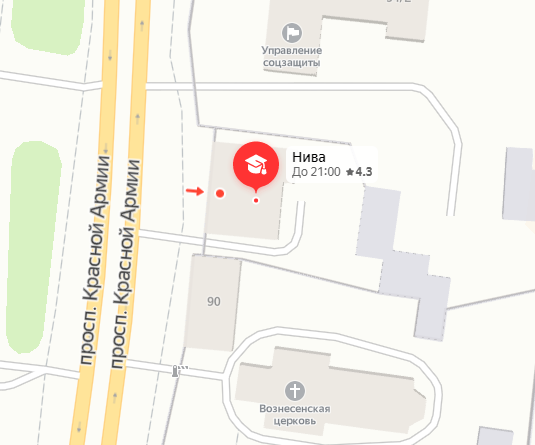 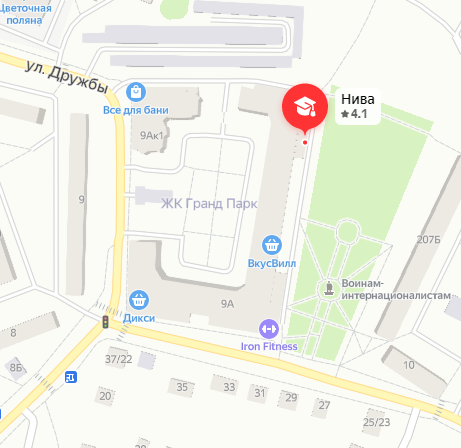 			№ 202								№ 203   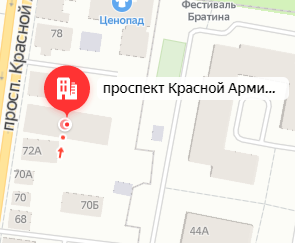 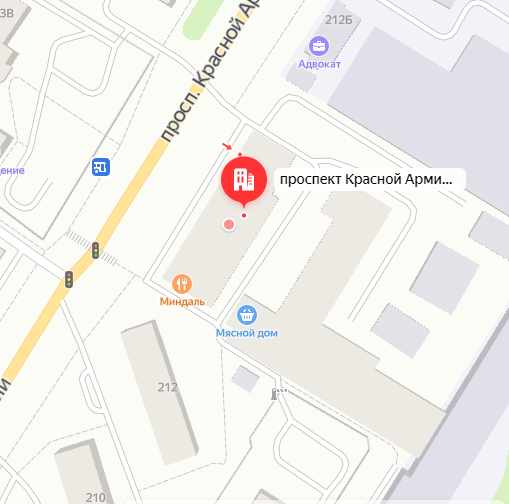 			№ 204								№ 205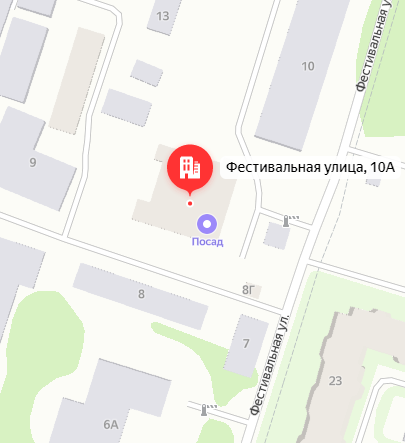 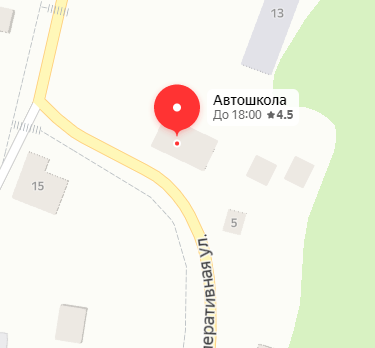 		         № 206								№ 207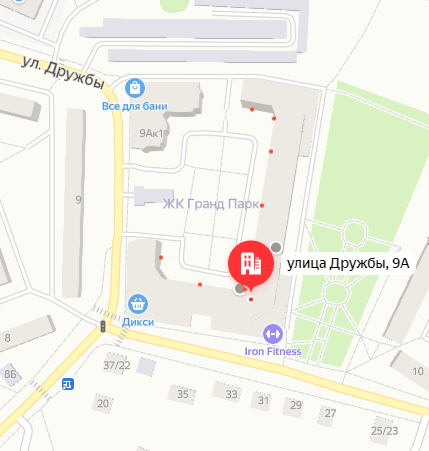 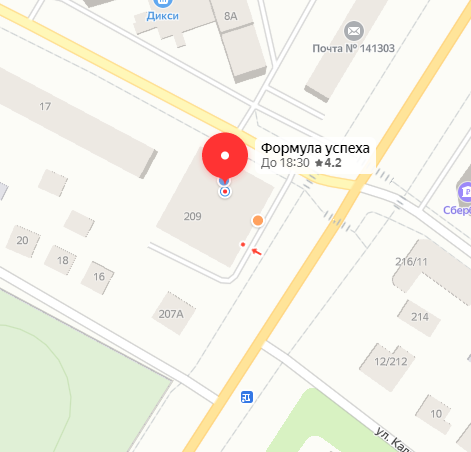 			№ 208								№ 209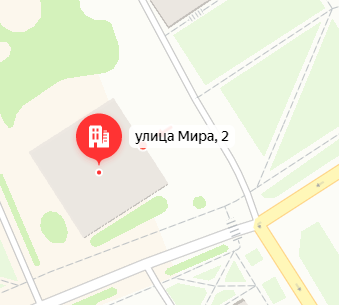 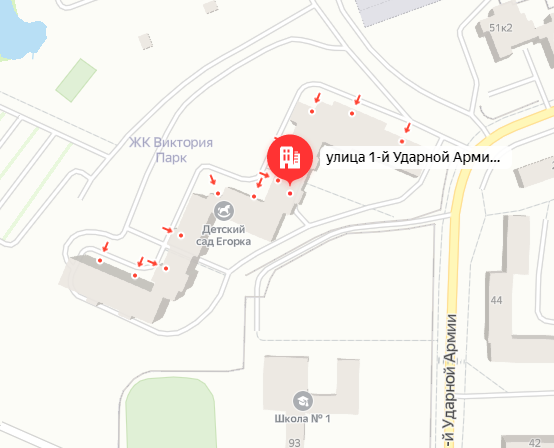 			№ 210								 № 211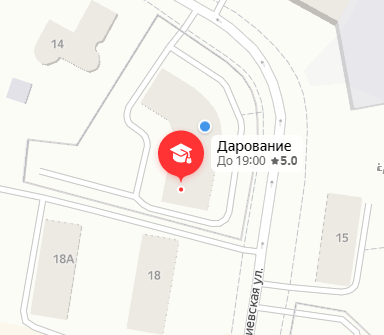 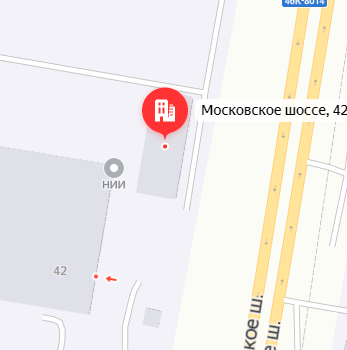 			№ 212								  № 213                                     				№ 214                                                                                             №215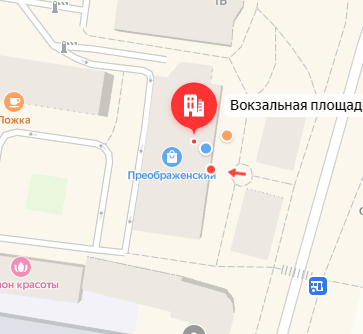 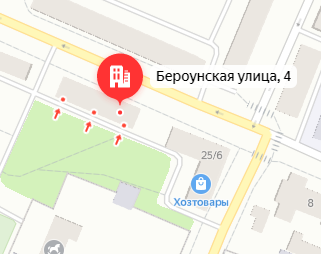 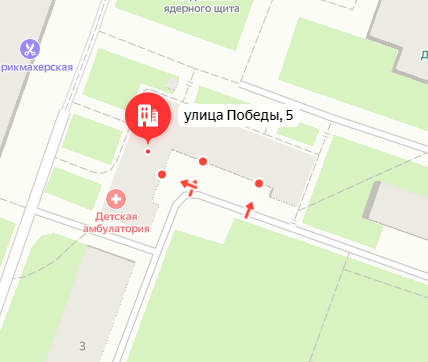 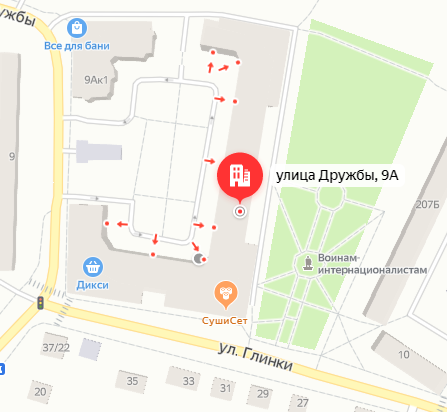                         № 216                                                                                                           №217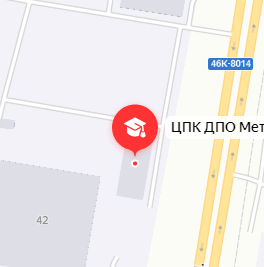 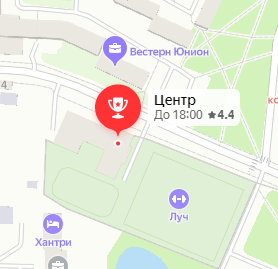                                  №218                                                                                                             №219    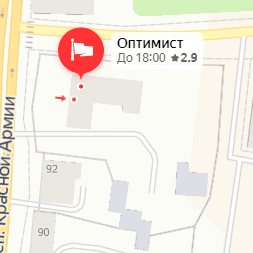 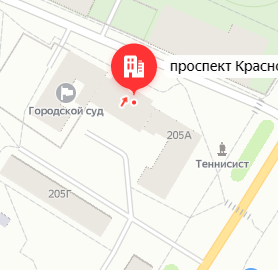                       №220                                                                                                       №221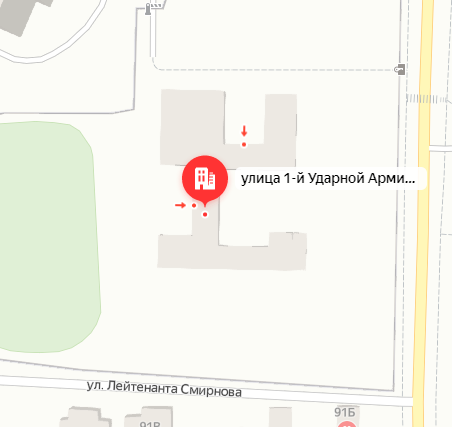 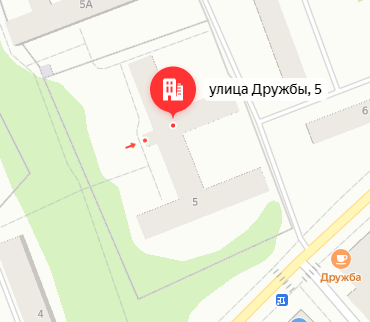 			№ 222								  № 223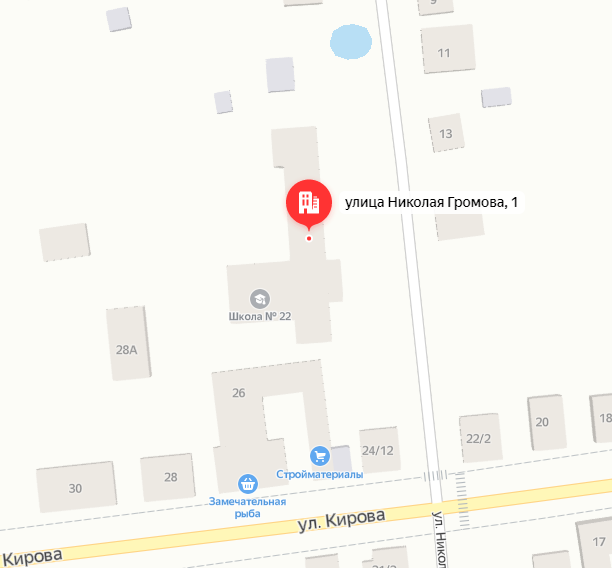 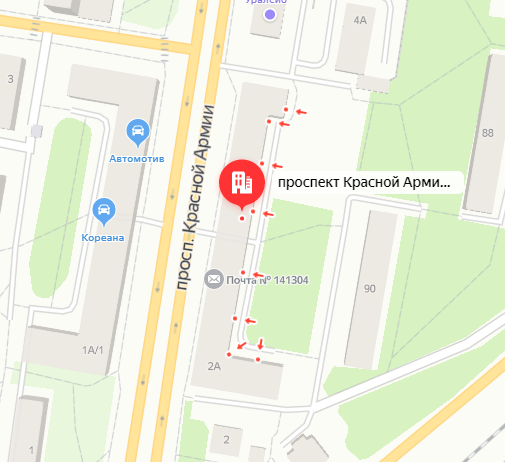 			№ 224								  № 225                                          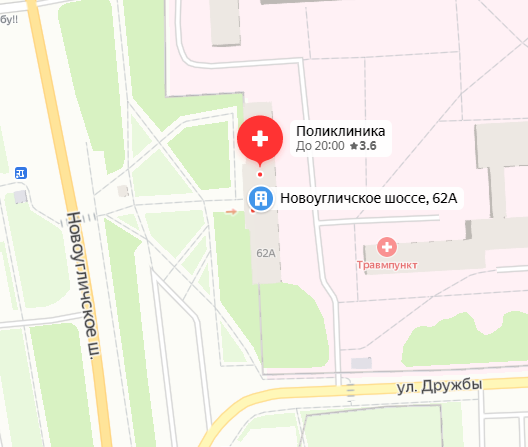 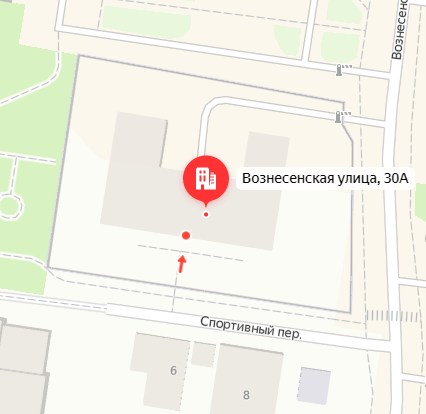 			№ 226								№ 227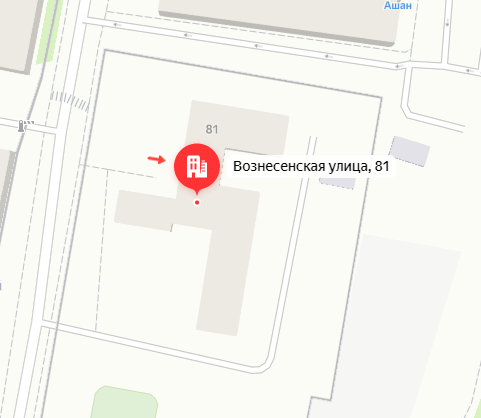 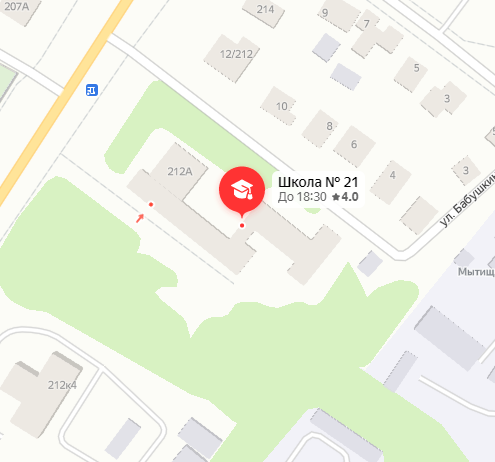 		             № 228								 № 229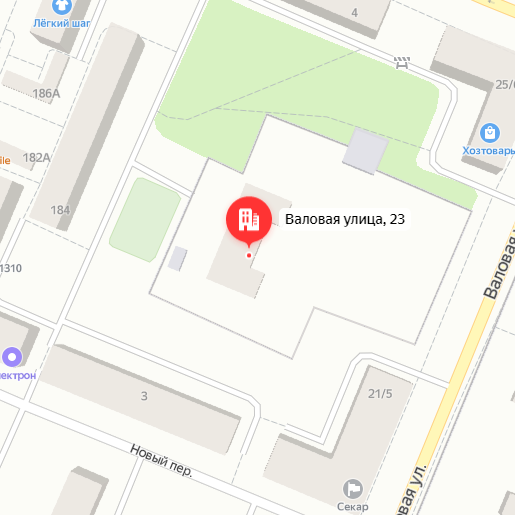 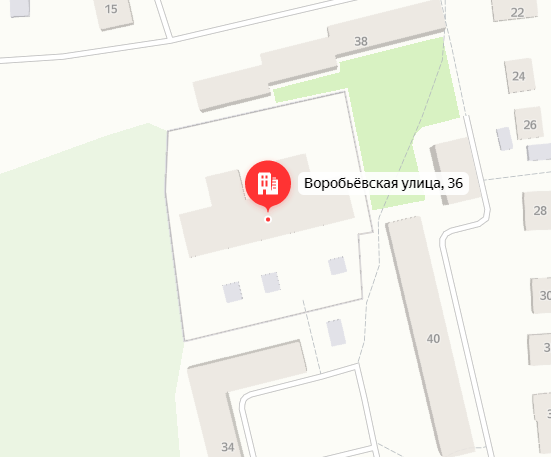 			№ 230								 № 231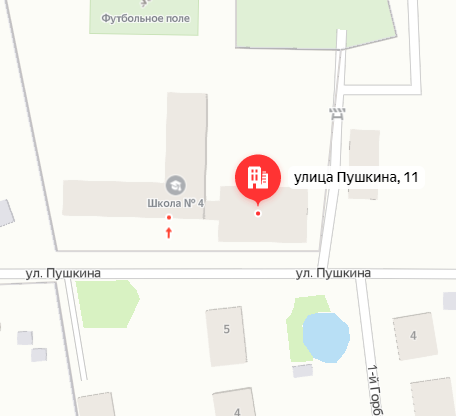 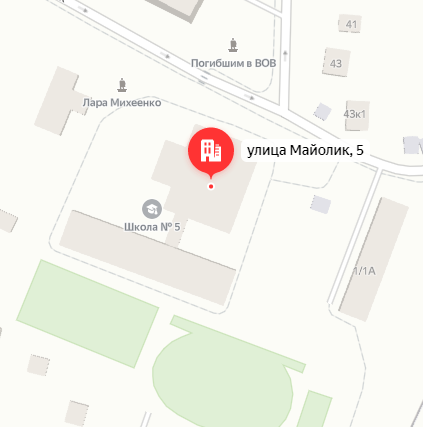 			№ 232								  № 233                                                  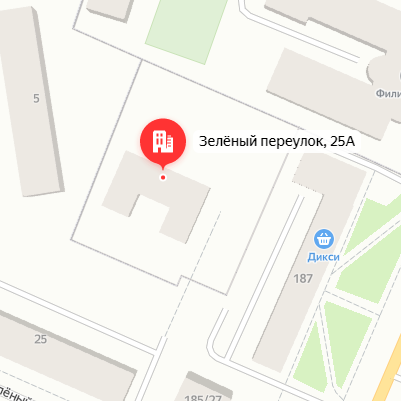 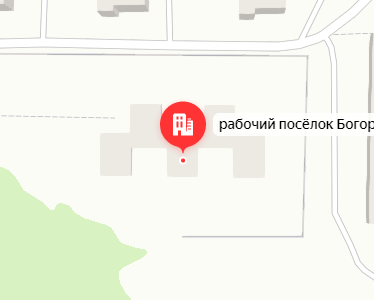 			№ 234								   № 235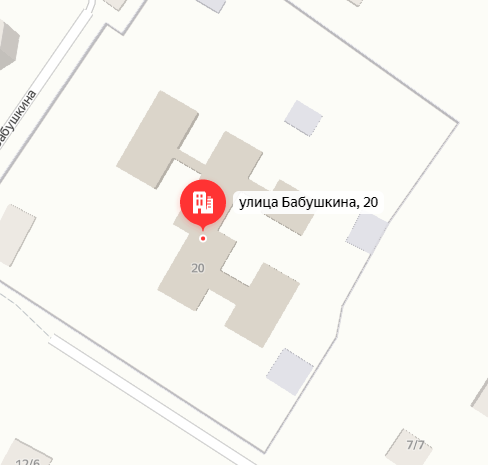 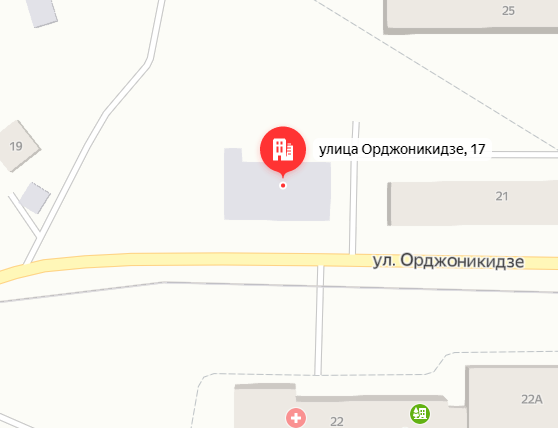 			№ 236							 	   № 237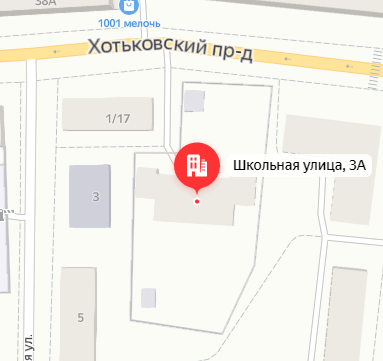 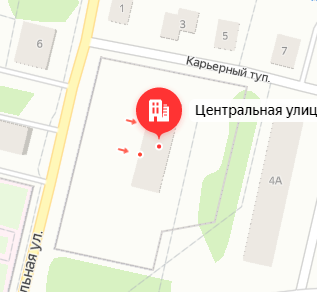 			№ 238								  № 239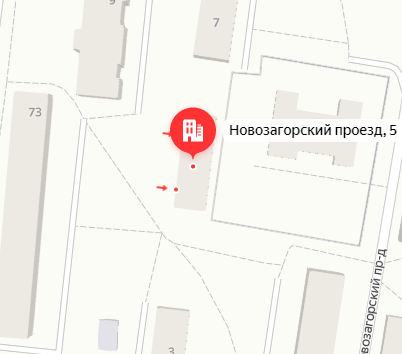 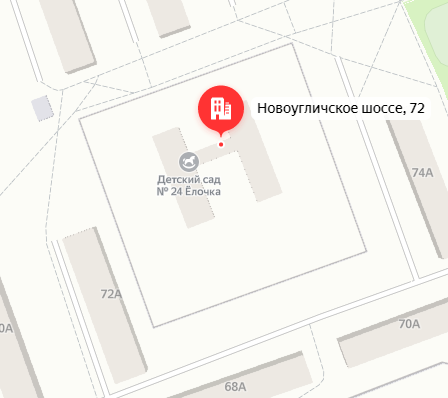 			№ 240								     № 241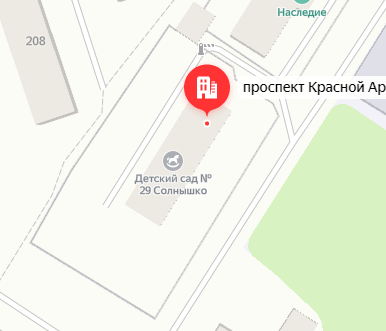 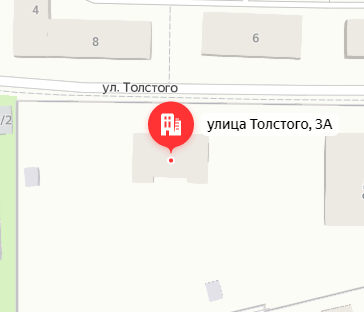 			№ 242								№ 243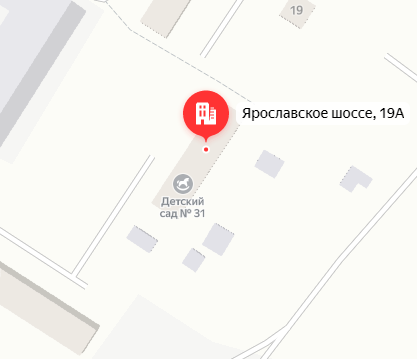 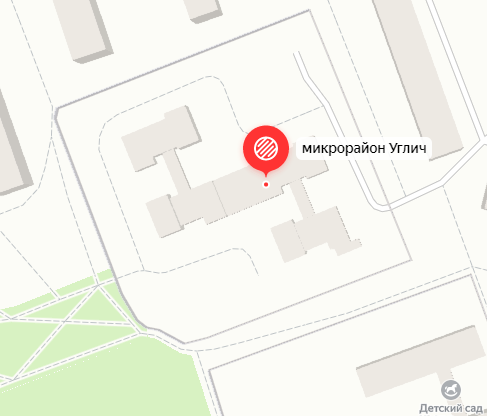 			№ 244								 № 245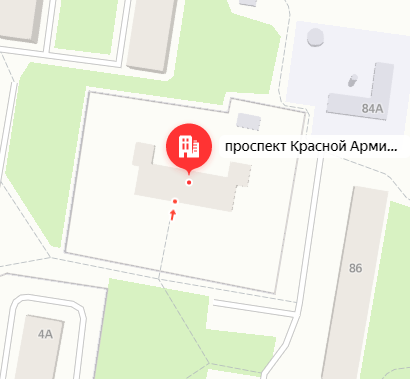 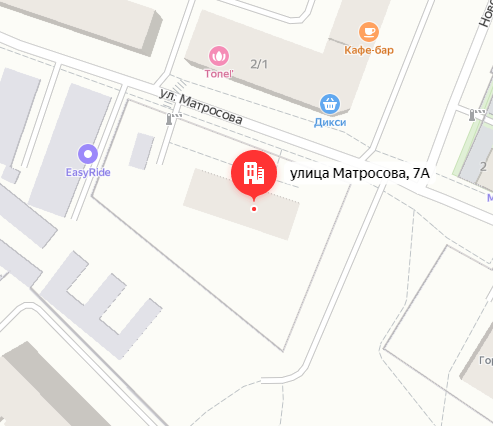 			№ 246								  № 247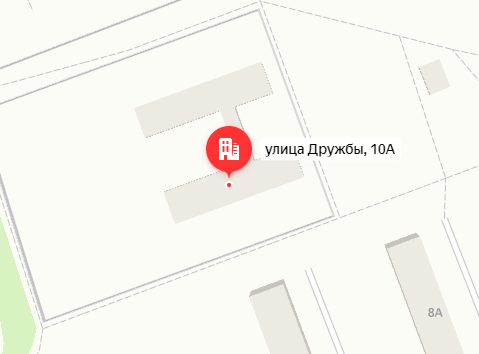 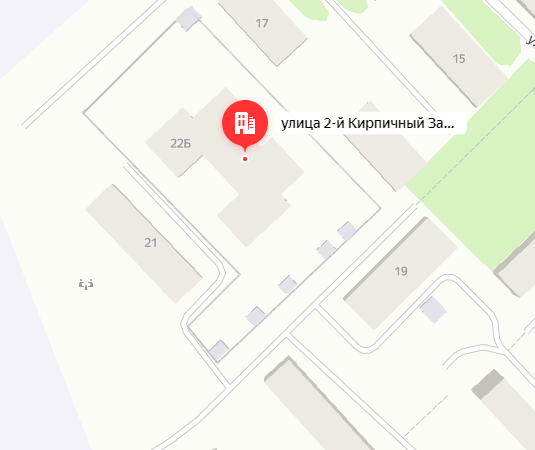 			№ 248								 № 249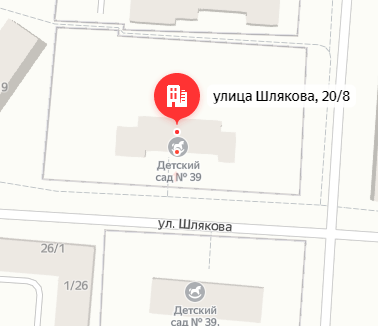 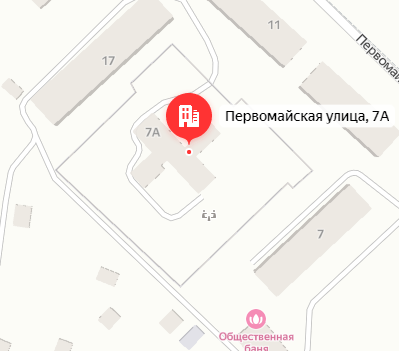 			№ 250								  № 251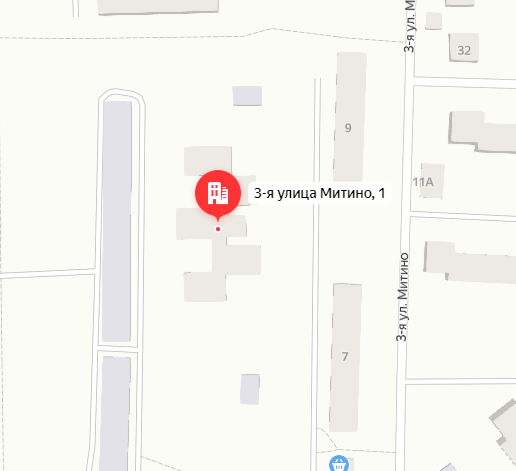 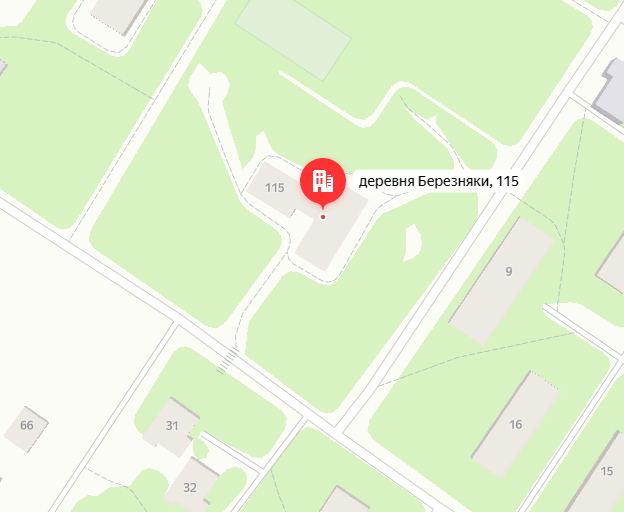 			№ 252								  № 253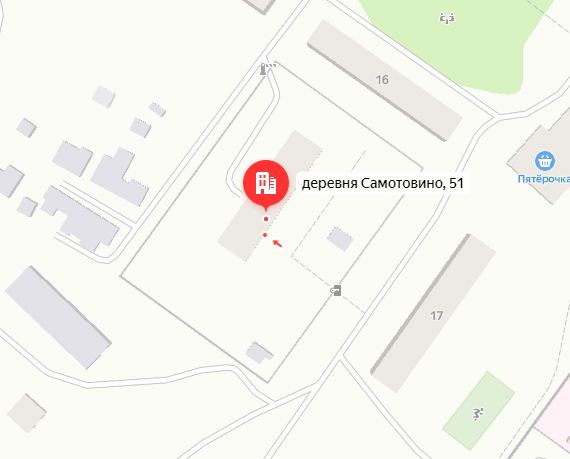 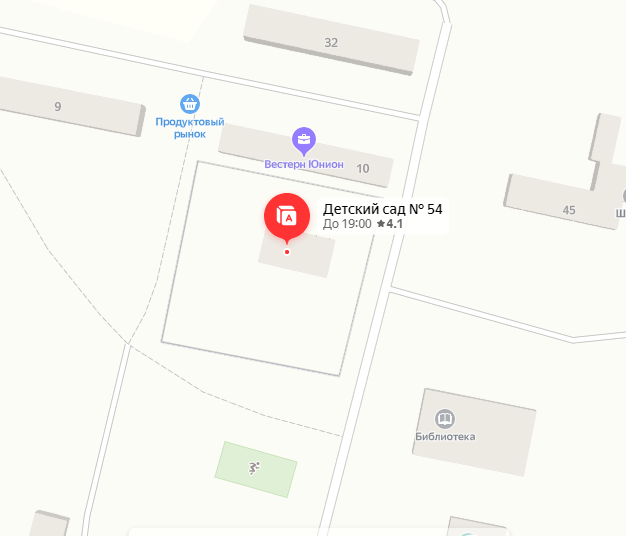 			 № 254								     № 255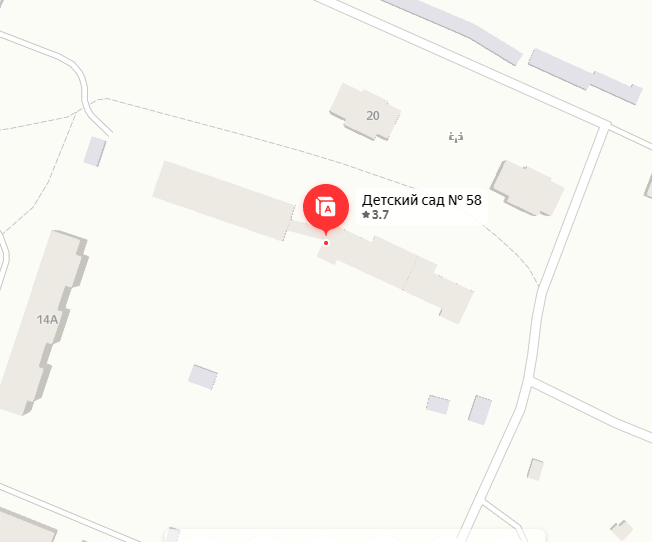 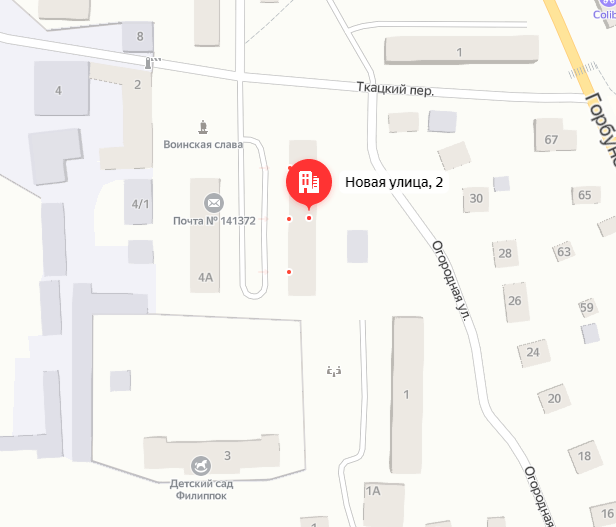 			№ 256								    № 257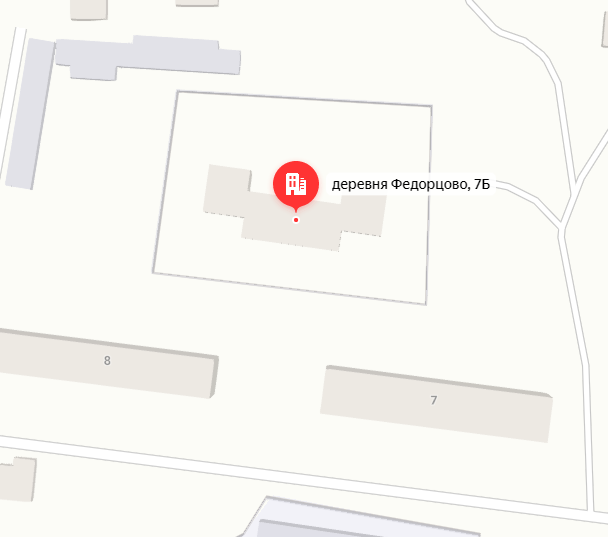 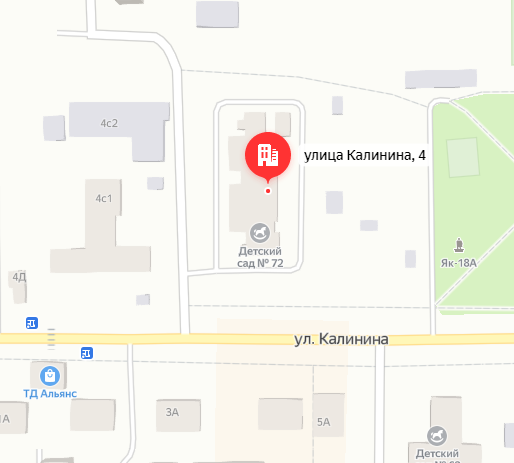 			 № 258								   № 259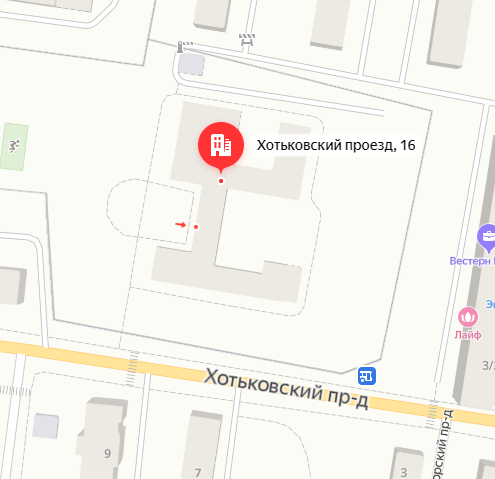 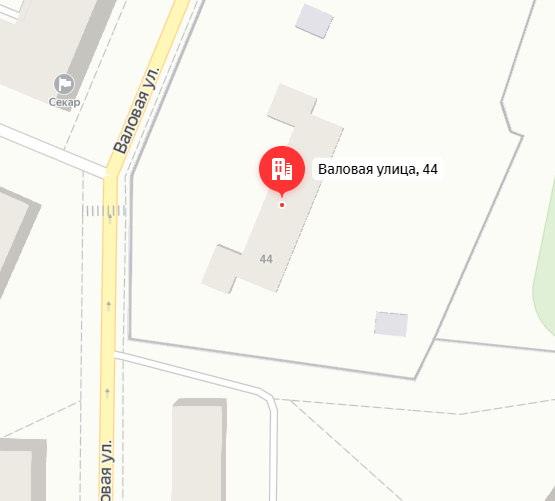 			 № 260								 № 261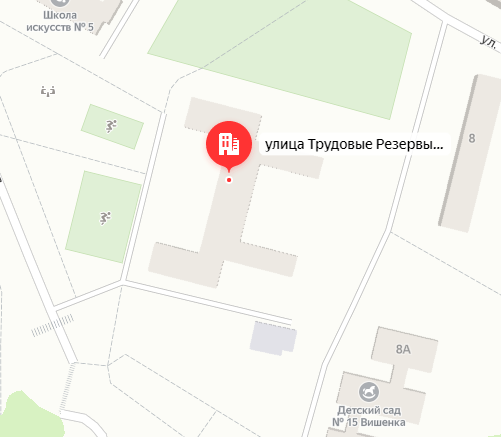 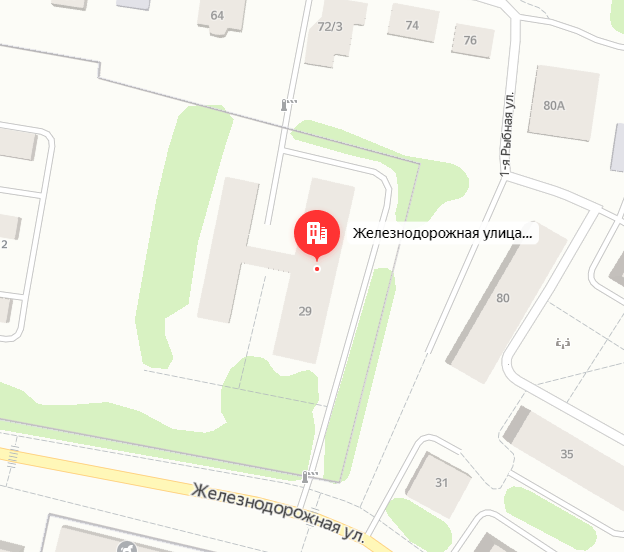 			№ 262								  № 263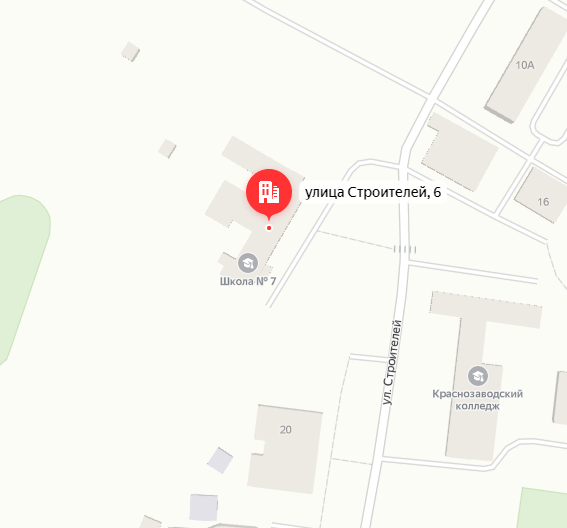 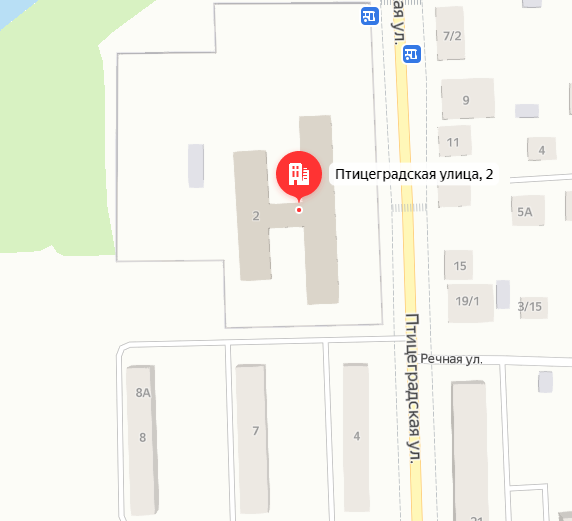 			№ 264								       № 265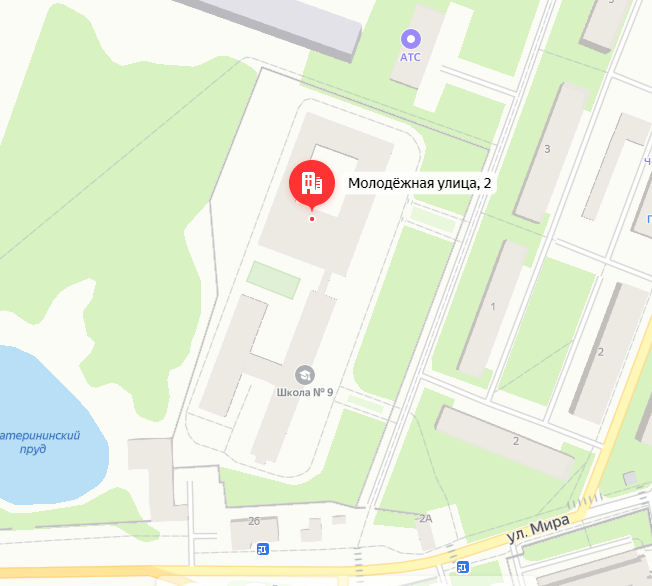 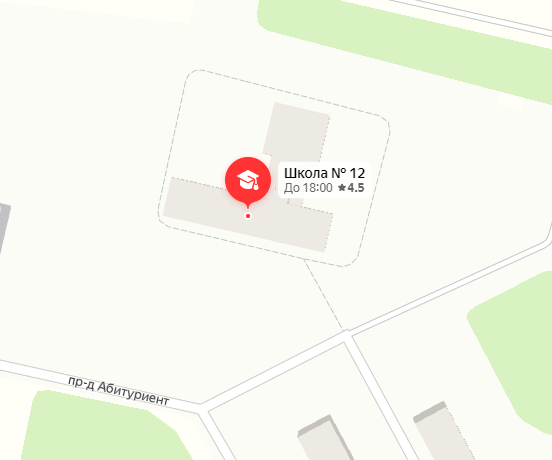 			 № 266								     № 267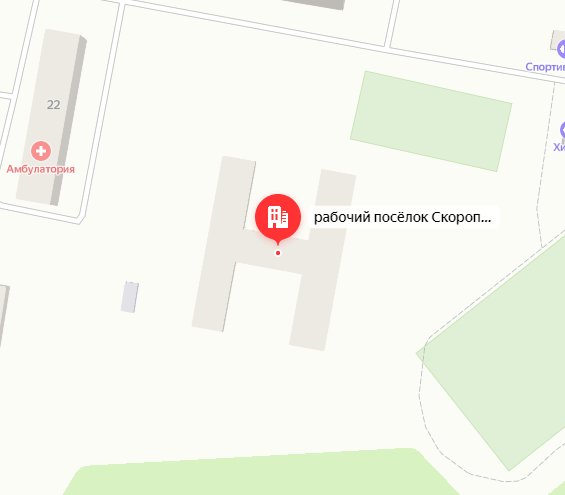 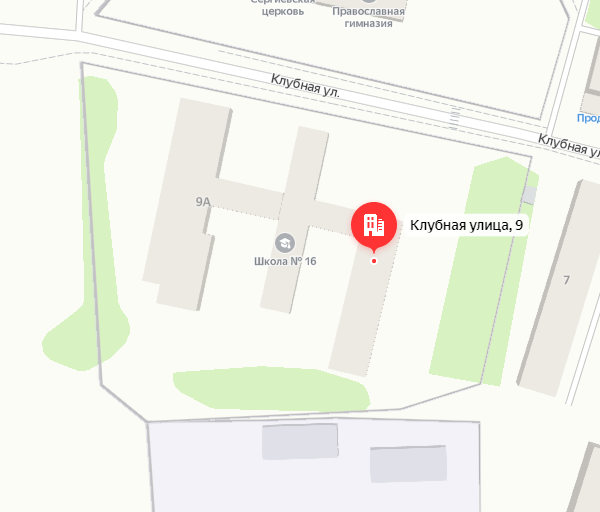 			№ 268								  № 269               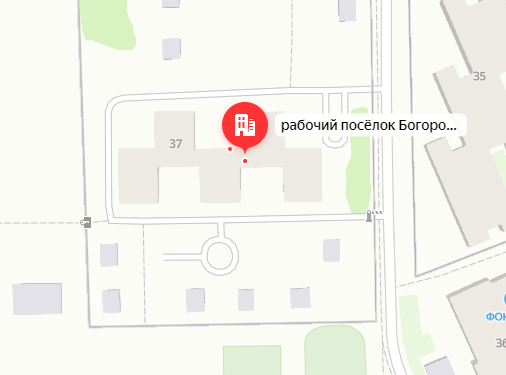 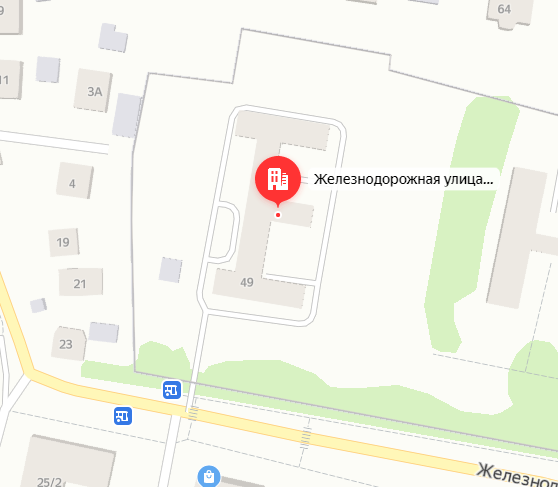 			№ 270								  № 271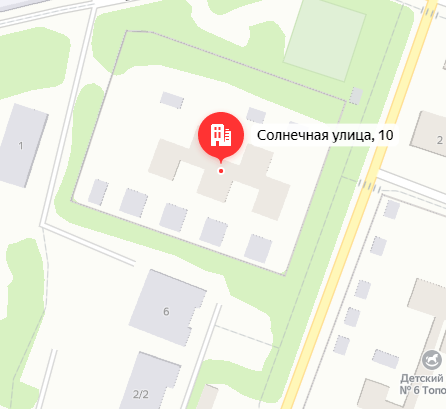 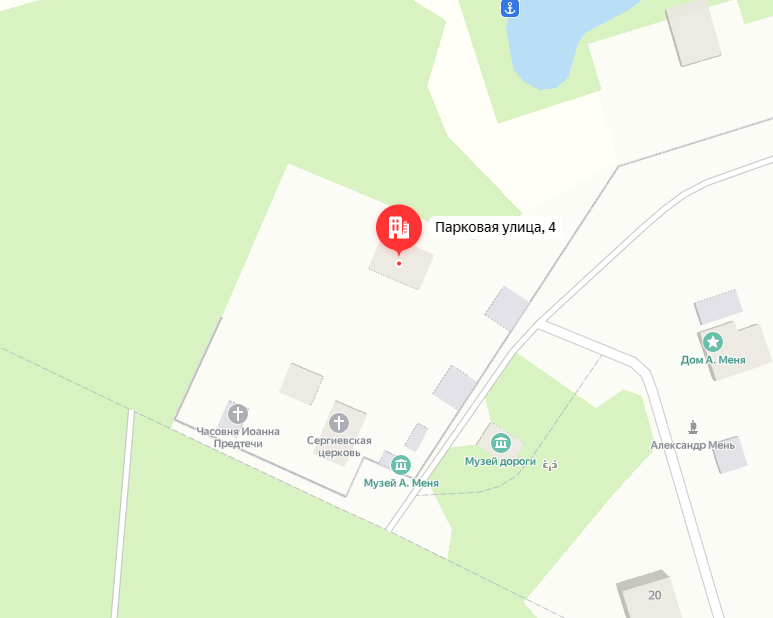 			 № 272								    № 273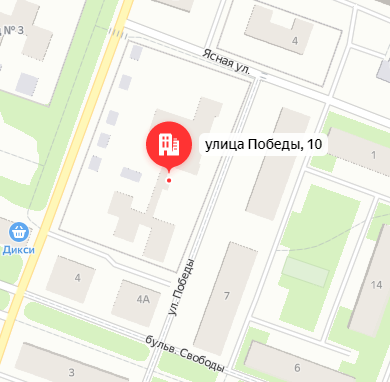 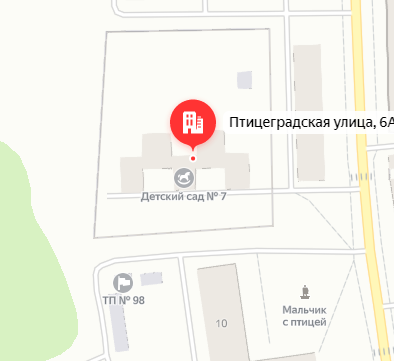 			№ 274								  № 275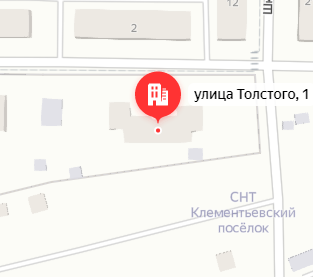 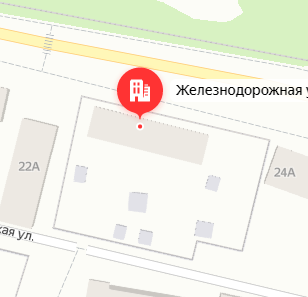 			№ 276								  № 277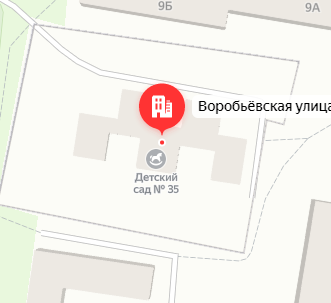 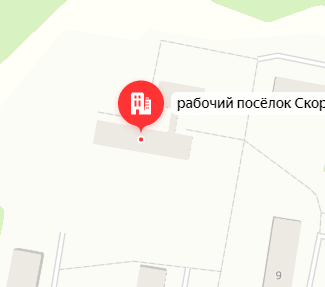 		     № 278								№ 279                 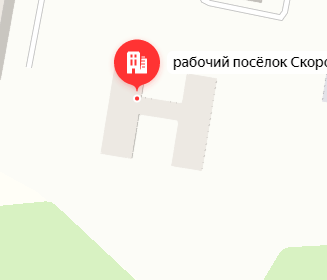 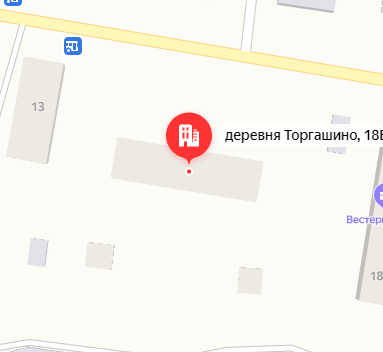 		       № 280								 № 281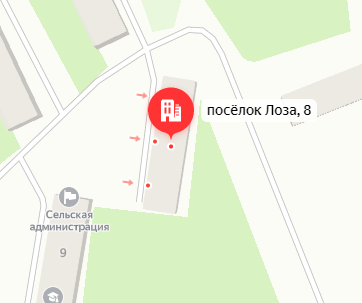 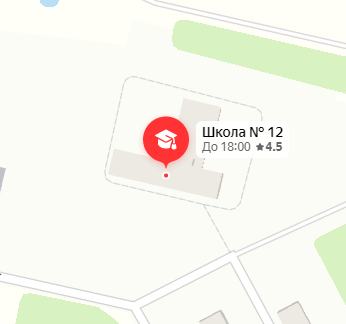 		    № 282								  № 283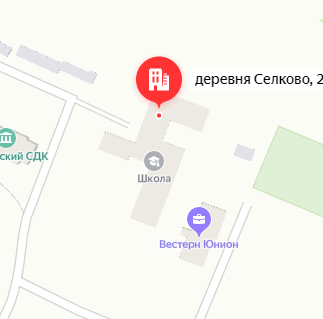 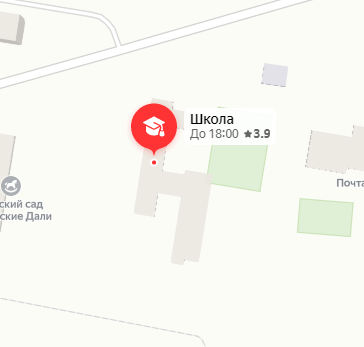 		    № 284								  № 285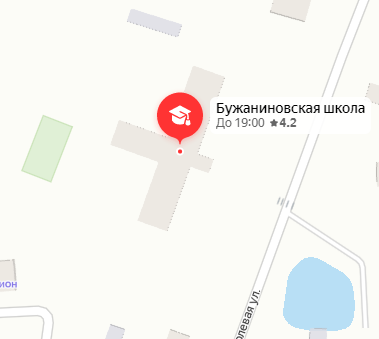 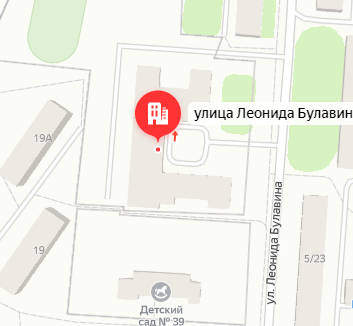 		   № 286								   № 287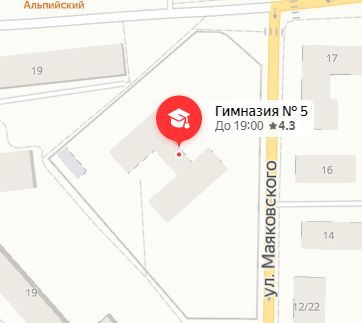 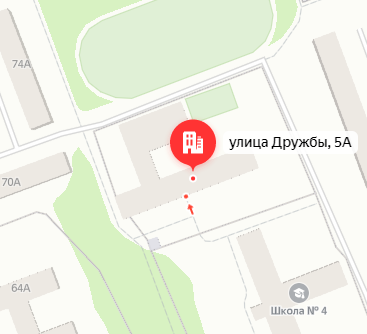 		       № 288								№ 289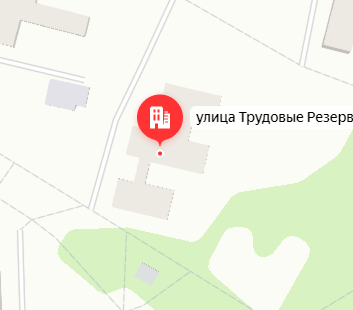 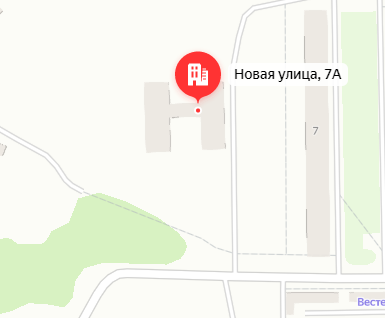 			№ 290								 № 291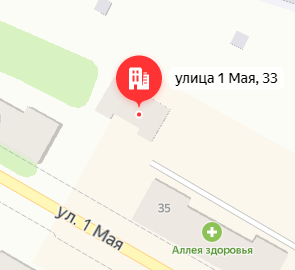 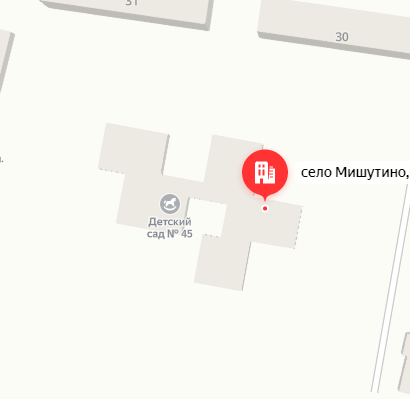 		          № 292								№ 293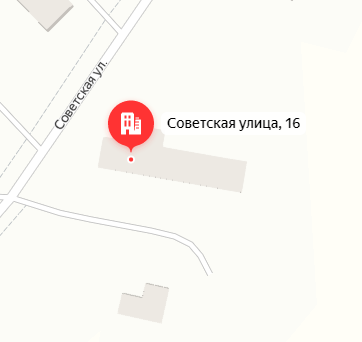 		     № 294								№ 295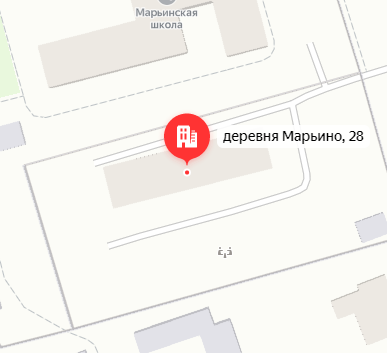 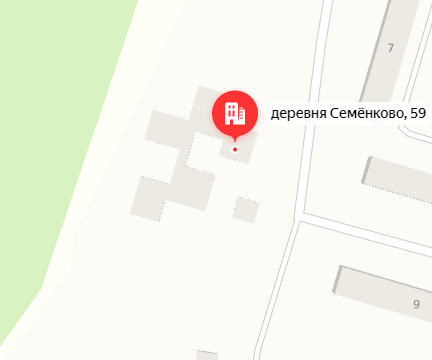        		№ 296								 № 297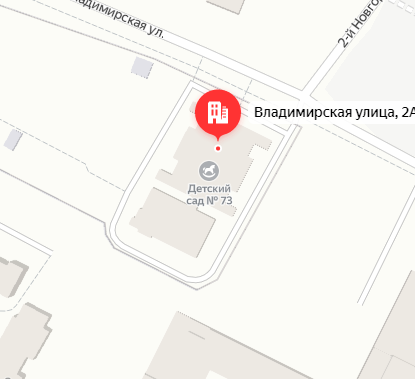 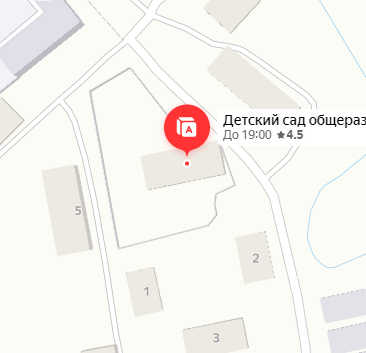 		 	№ 298								 № 299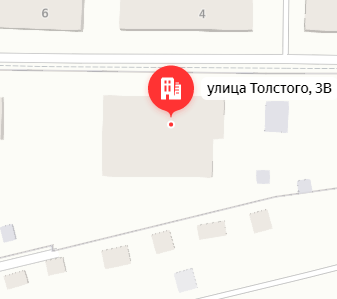 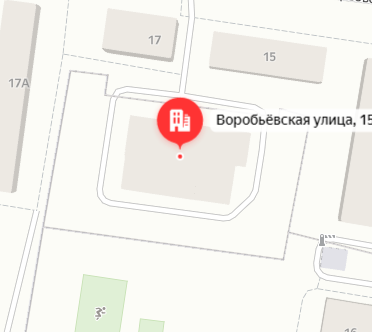   		            № 300								  № 301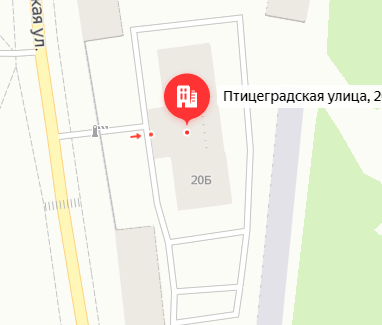 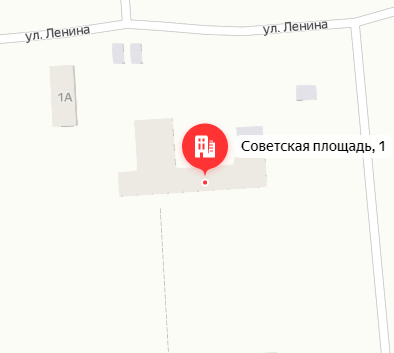 			№ 302								  № 303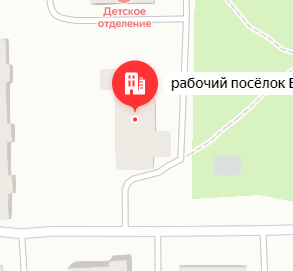 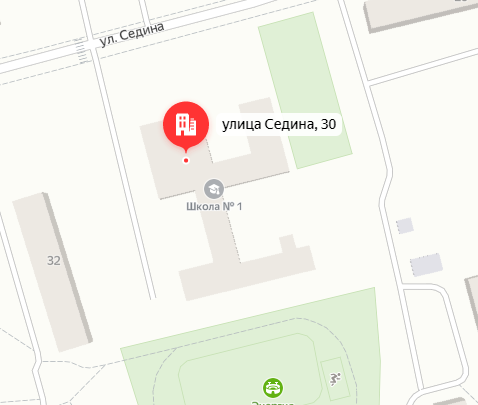 			№ 304								№ 305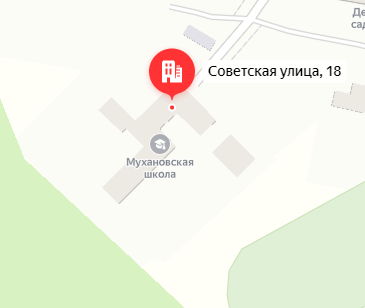 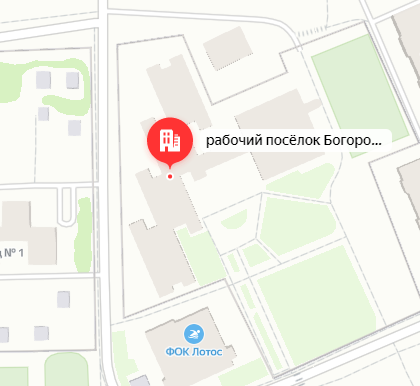 		        № 306								 № 307               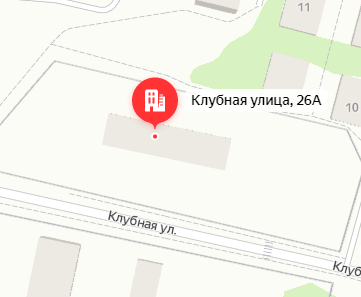 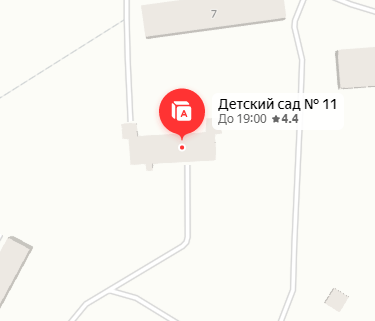 			№ 308								№ 309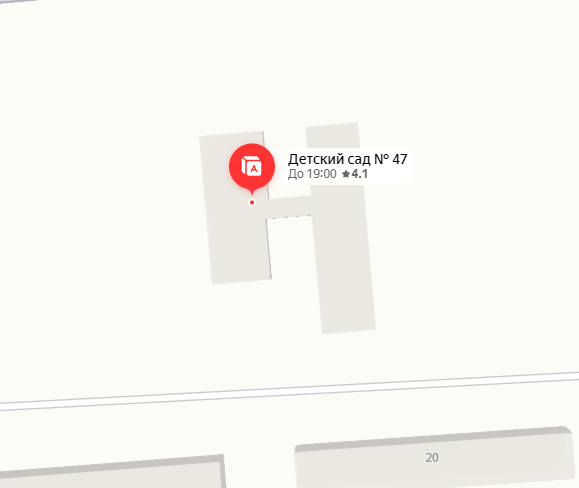 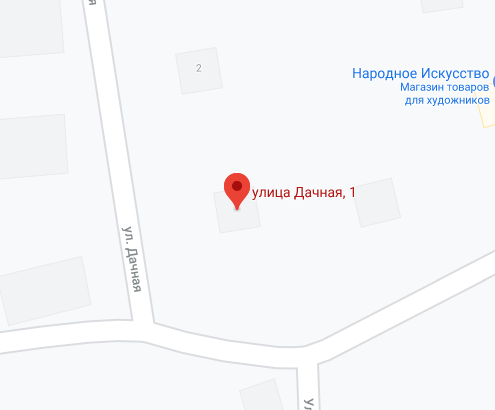 			№ 310								№ 311              				№ 312								  № 313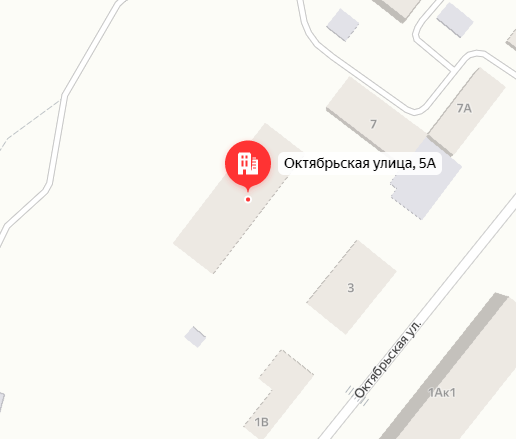 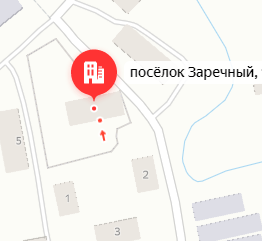 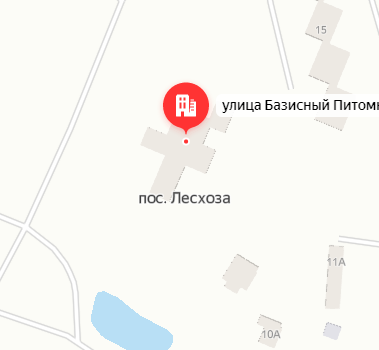 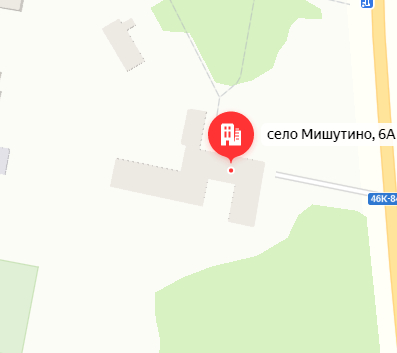      	         № 314								  № 315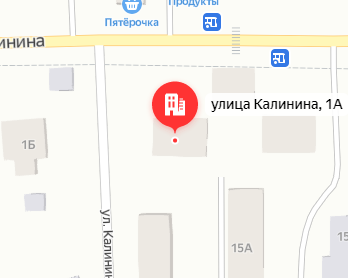 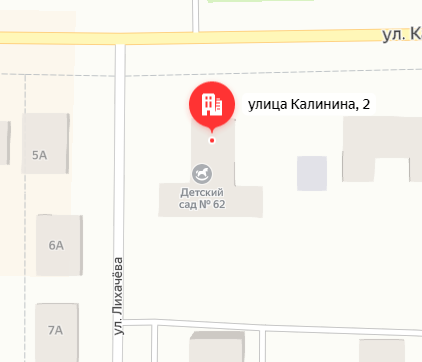 			№ 316								№ 317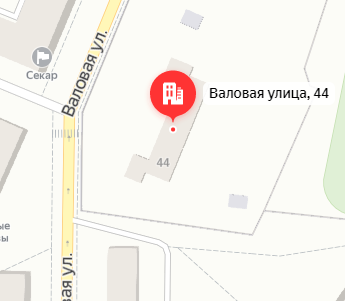 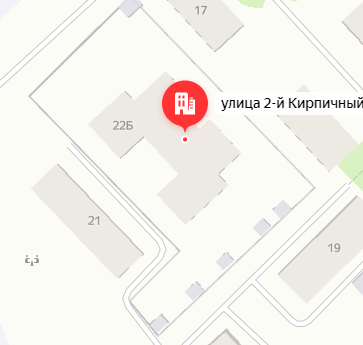 			№ 318								   № 319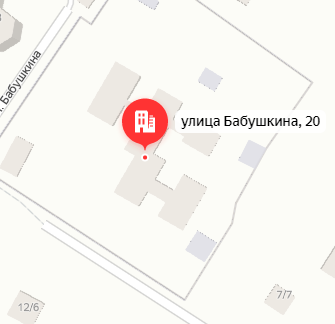 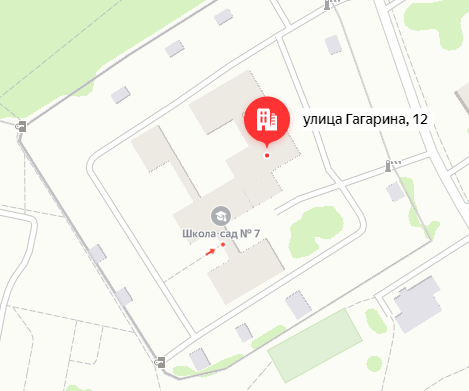 			№ 320								  № 321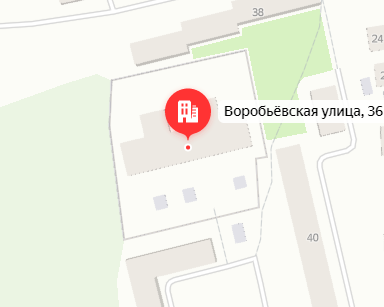 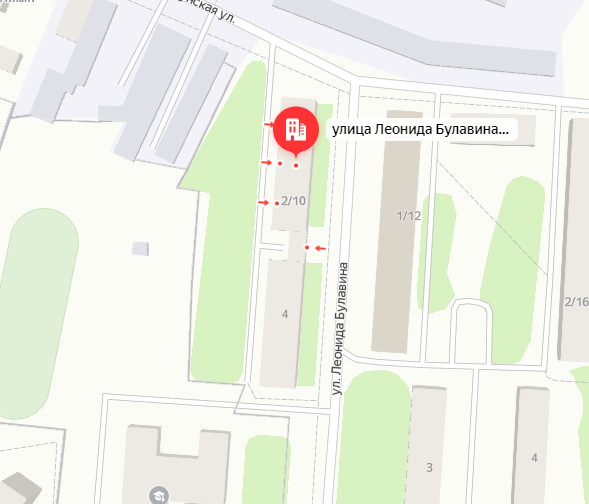 		         № 322								№ 323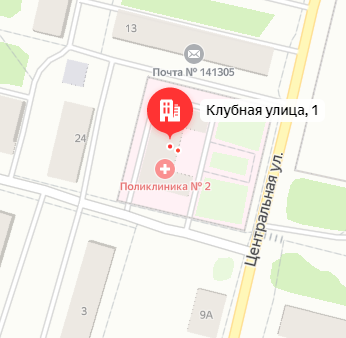 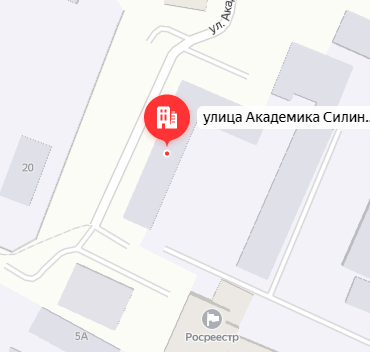 		       № 324								   № 325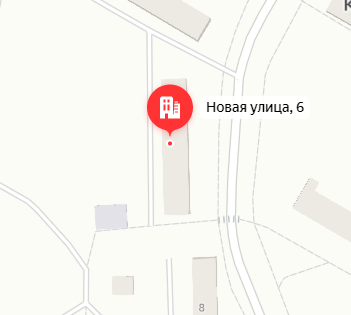 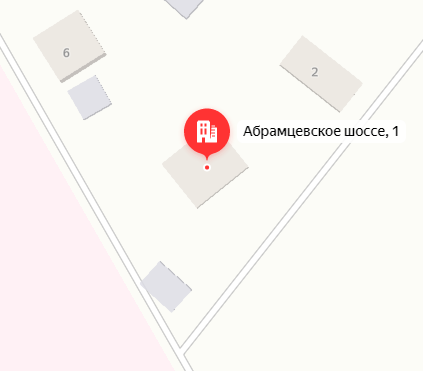 		       № 326								      № 327                  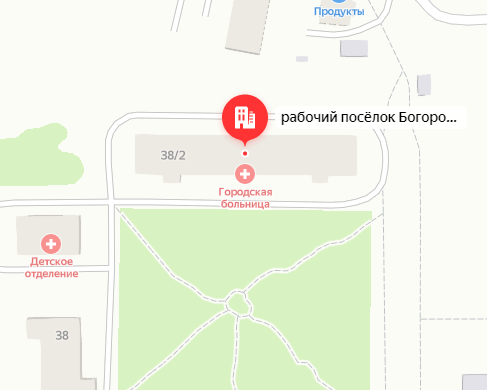 			№ 328								  № 329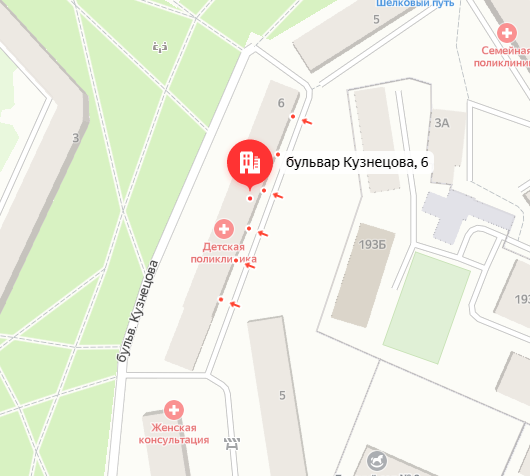 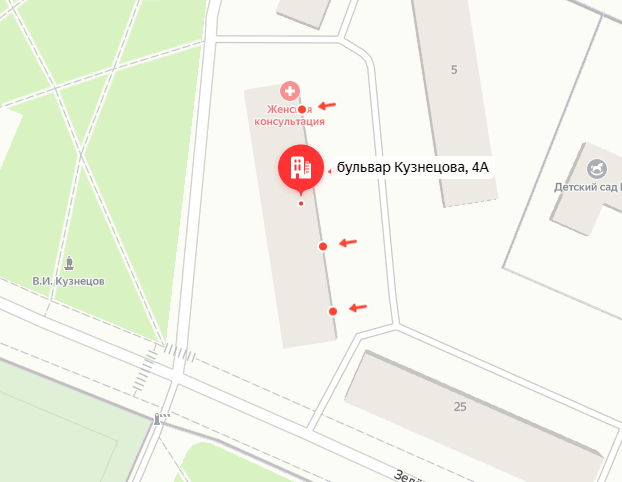 			№ 330								    № 331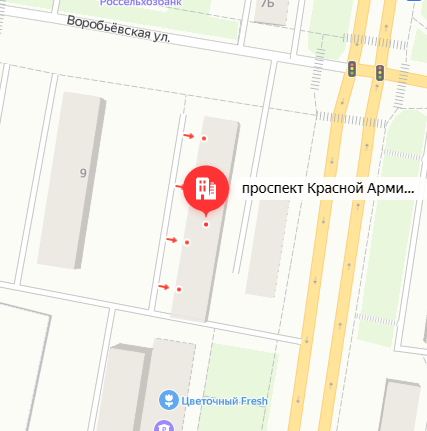 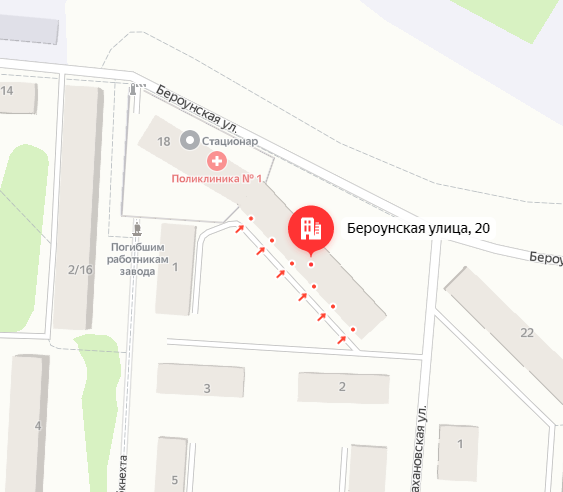 			№ 332								   № 333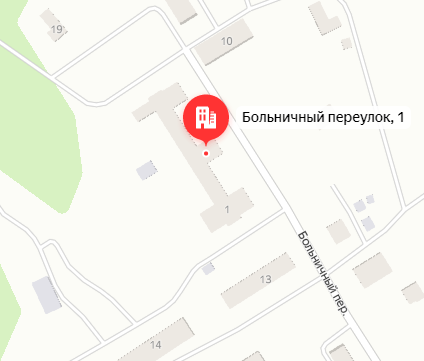 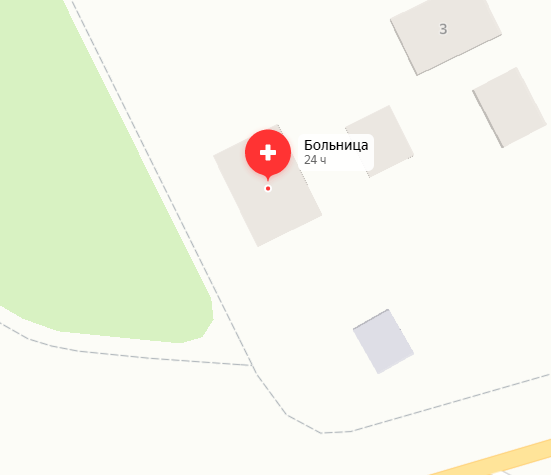 			№ 334								   № 335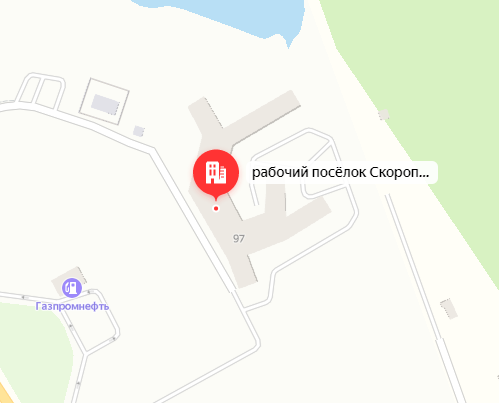 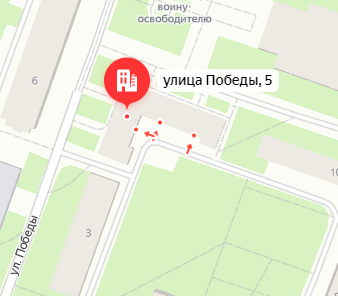 			№ 336								  № 337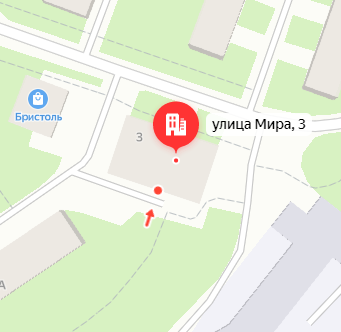 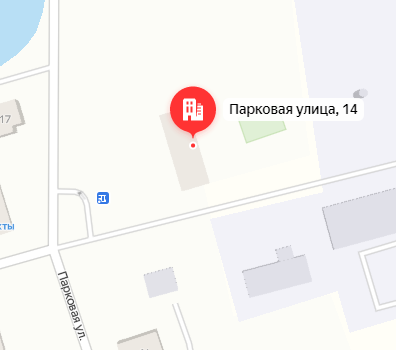 		    	№ 338								   № 339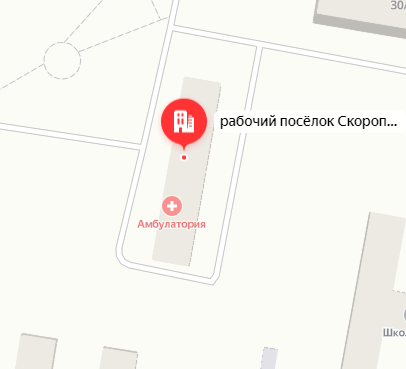 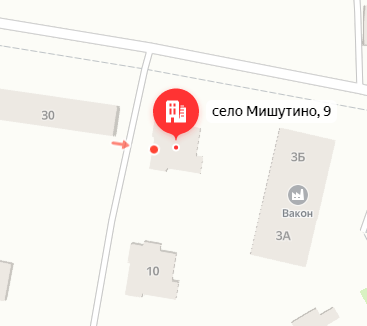 			№ 340								№ 341             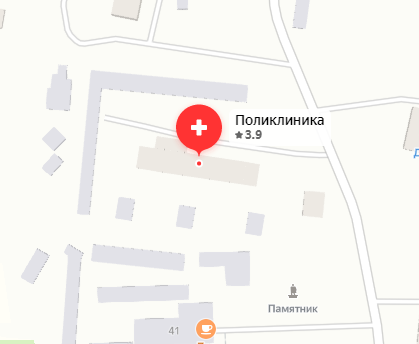 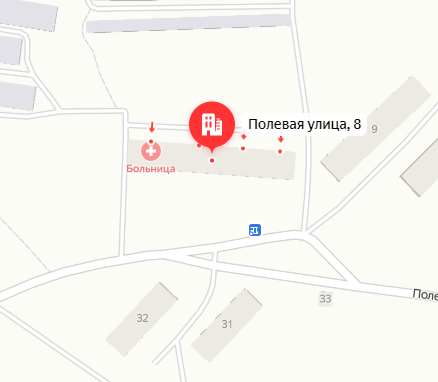 			№ 342								 № 343                 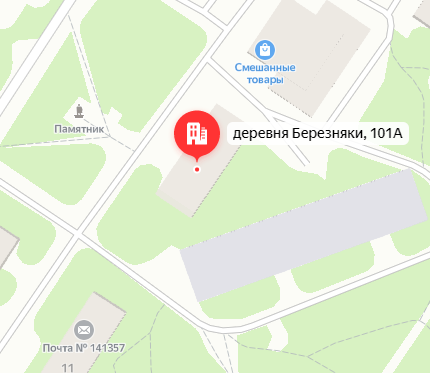 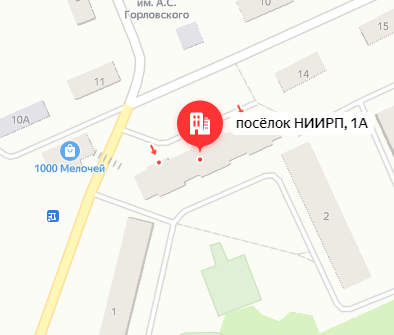 			№ 344								  № 345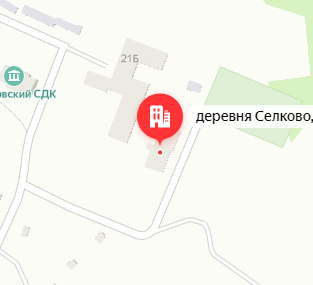 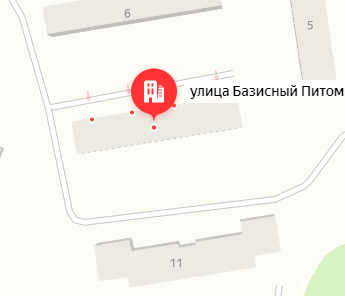 			№ 346								№ 347                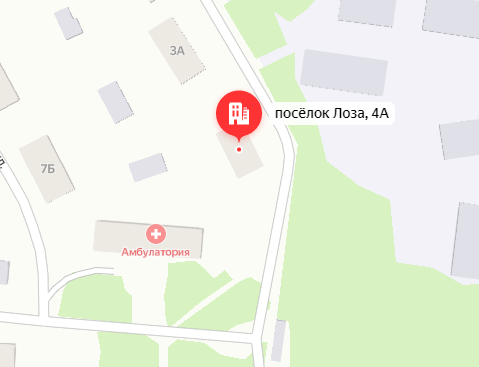 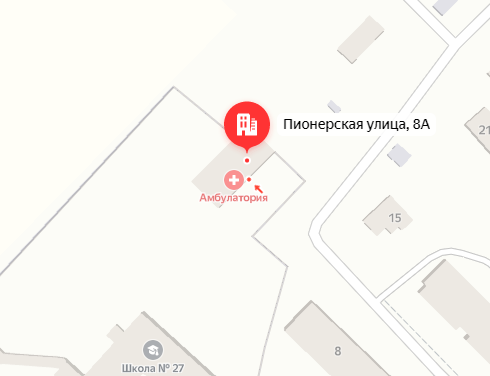 № 348								№ 349                  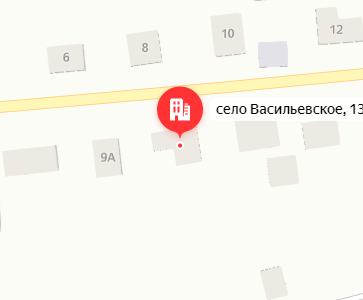 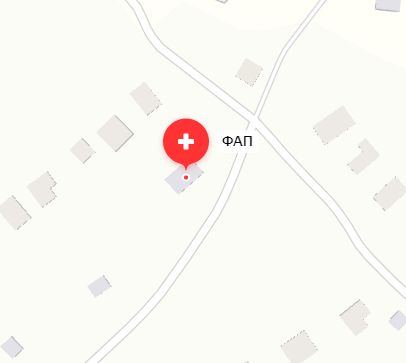 №350                                                                                                        №351                                            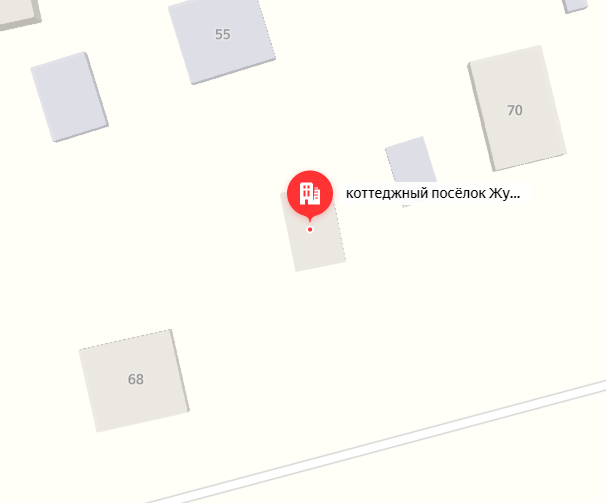 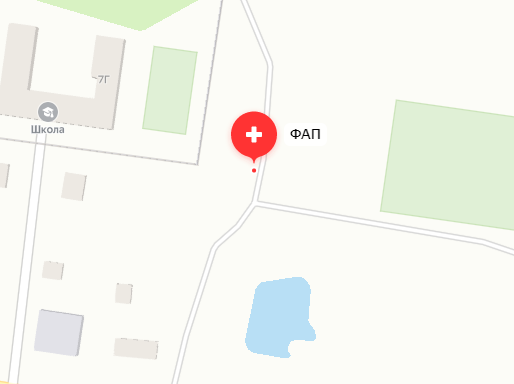 			№ 352								   № 353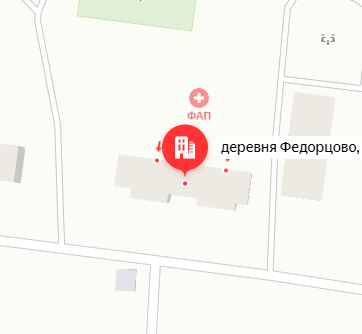 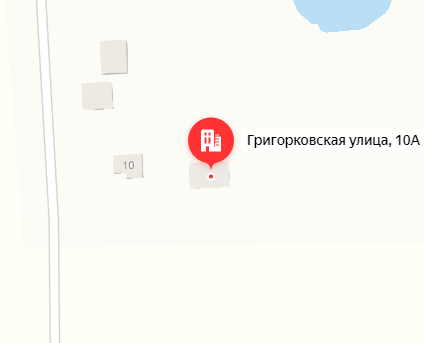 		         № 354								           № 355                      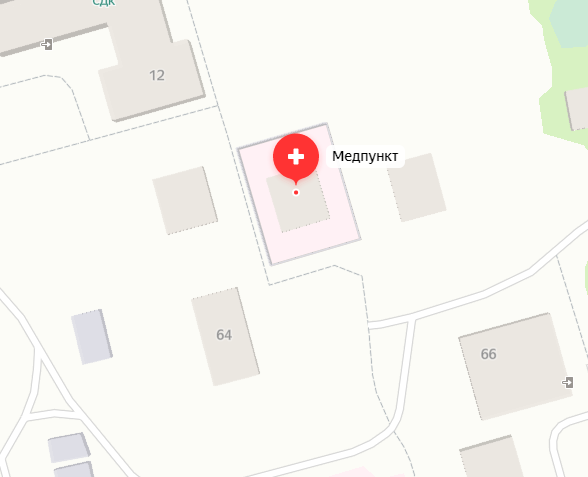 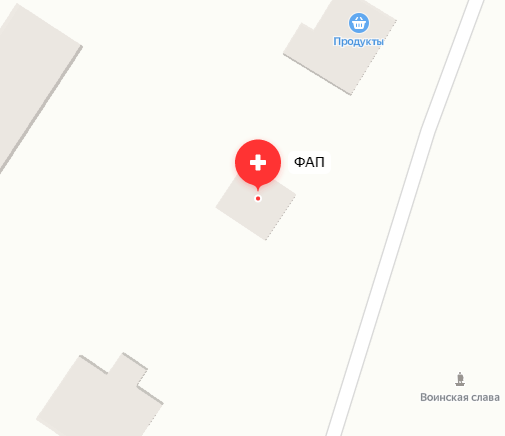 			№ 356								         № 357                  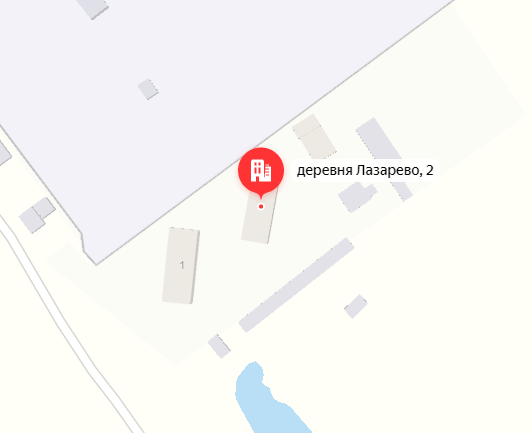 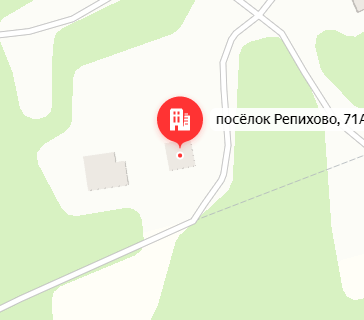 		         № 358								  № 359              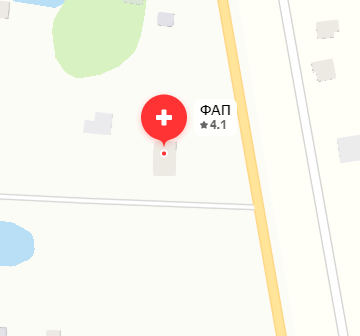 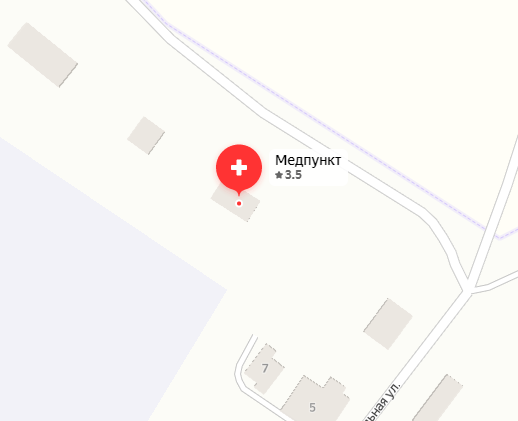 			№ 360								№ 361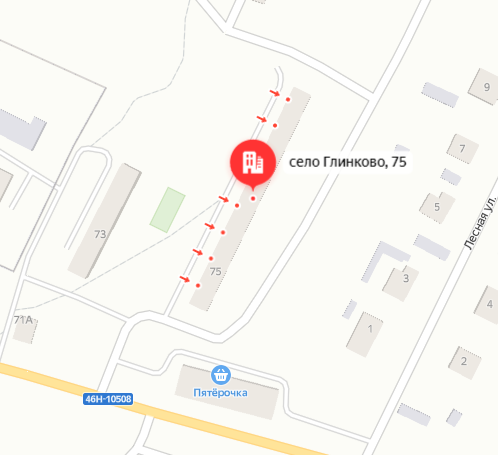 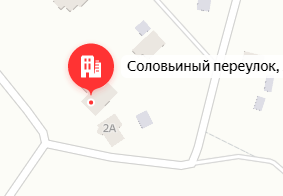 			№ 362								  № 363                                                                                                         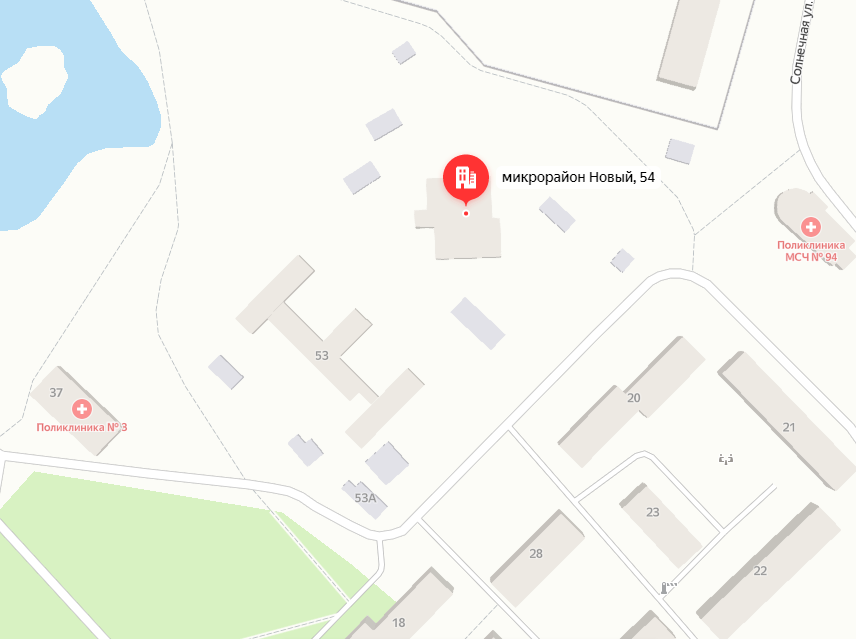 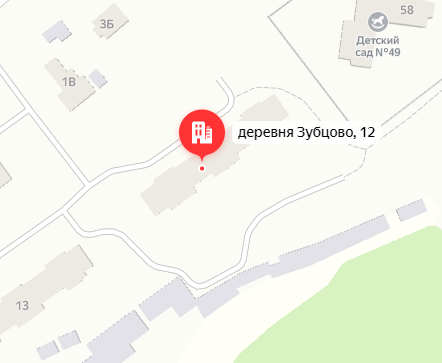 			№ 364								№ 365            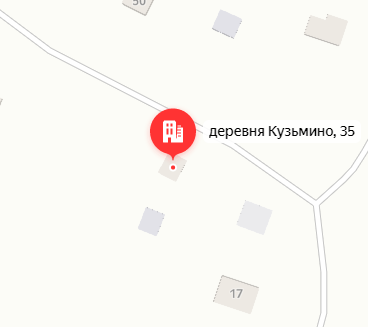 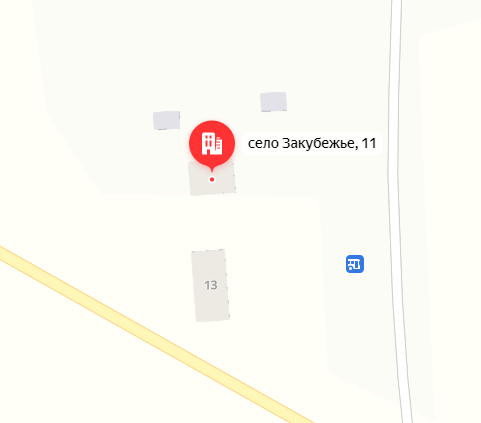 		            № 366								  № 367              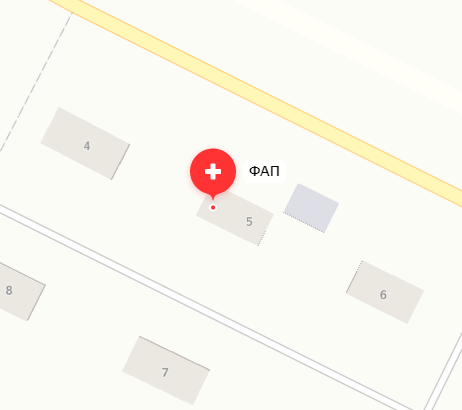 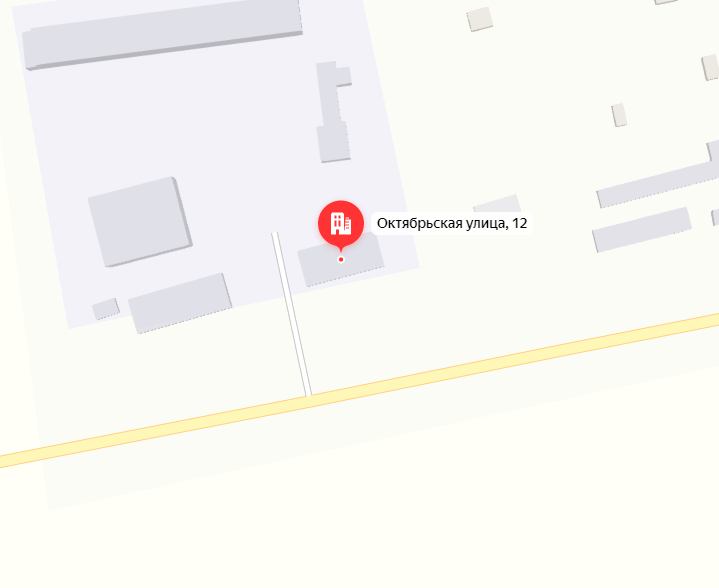 			№ 368								  № 369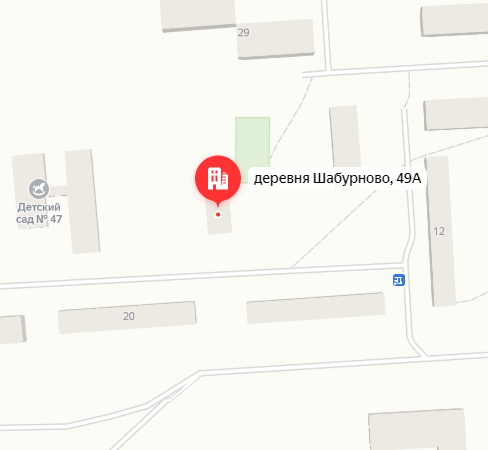 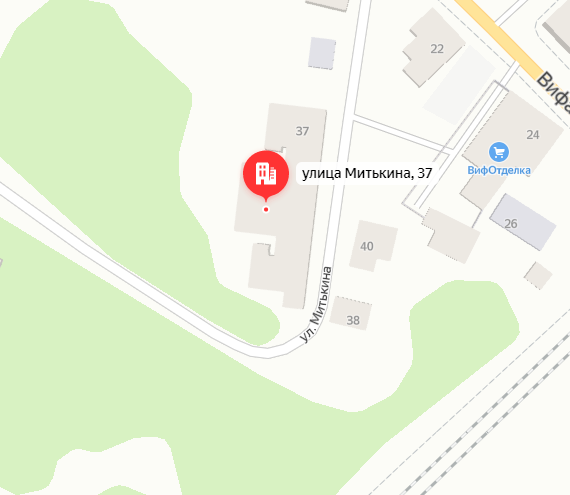 			№ 370								   № 371              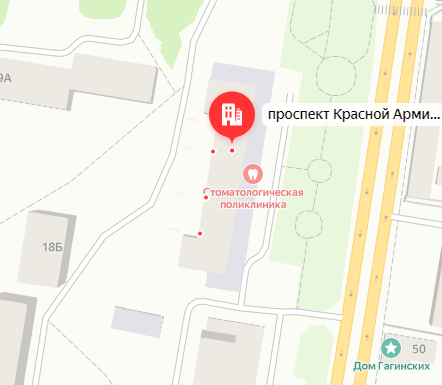 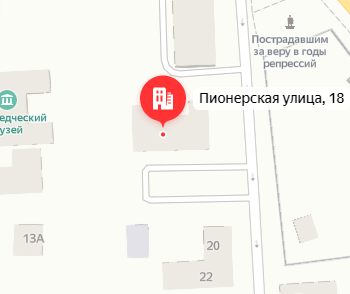 			№ 372								 № 373             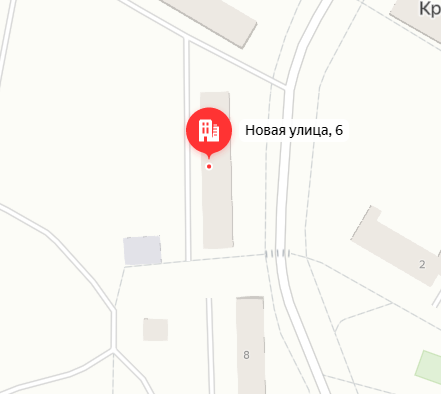 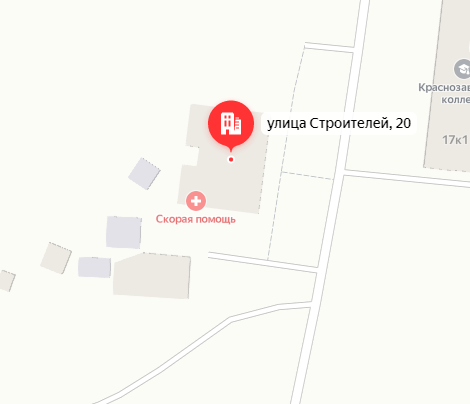 			№ 374								 № 375              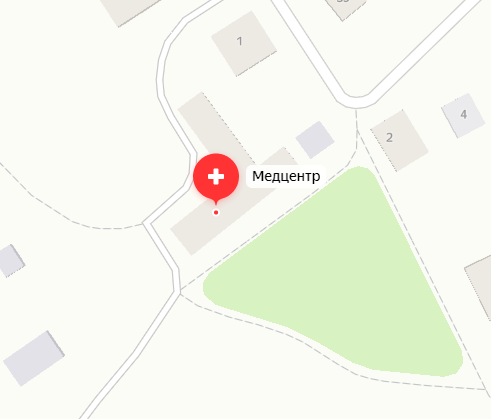 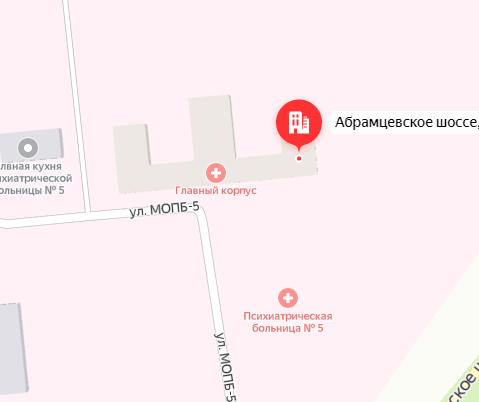 			№ 376								  № 377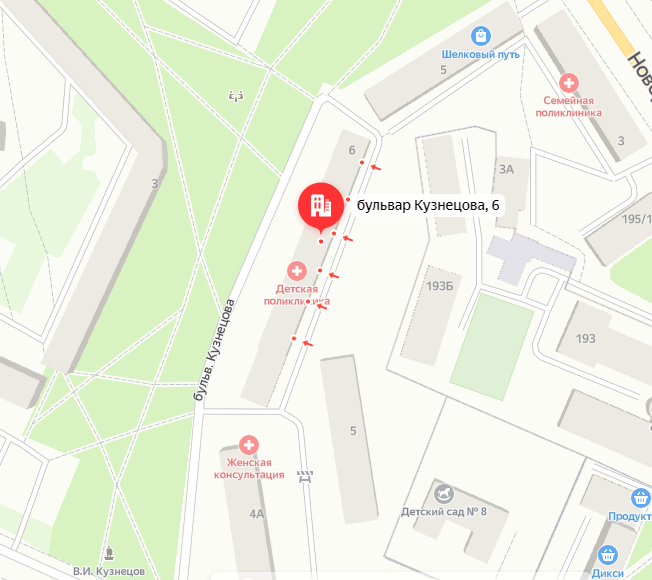 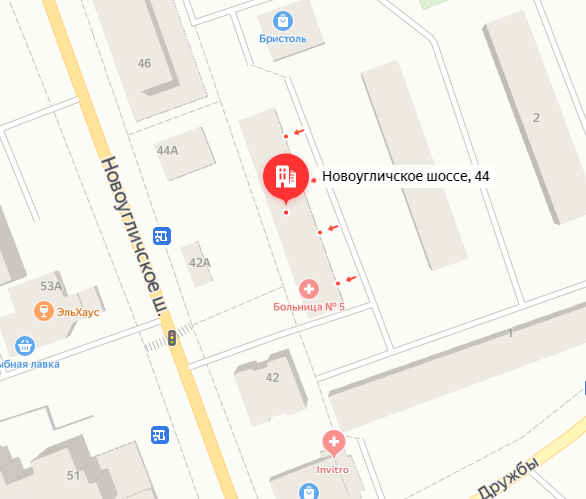 			№ 378								 № 379             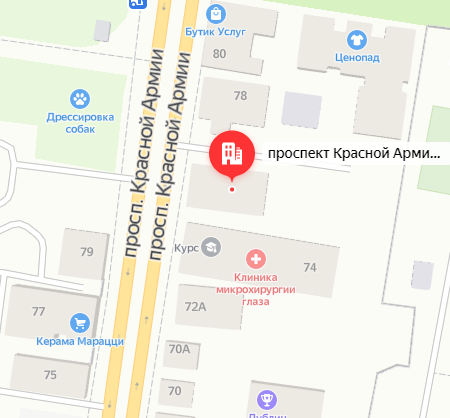 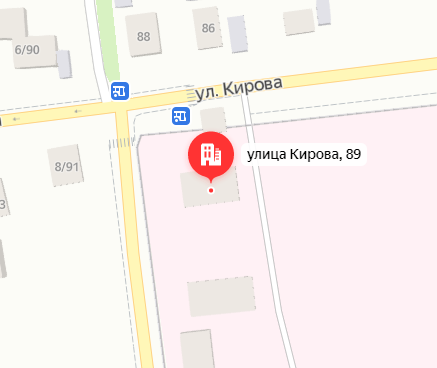 			№ 380								№ 381             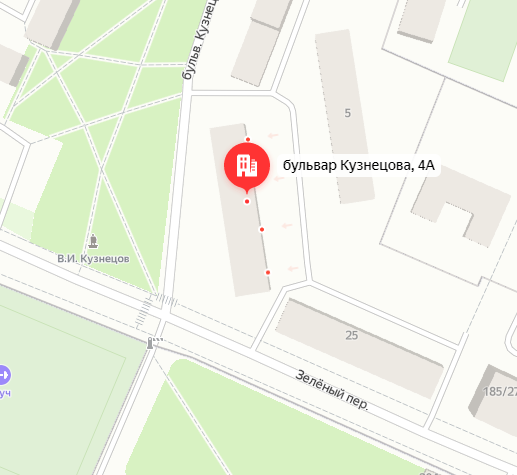 			№ 382								№ 383             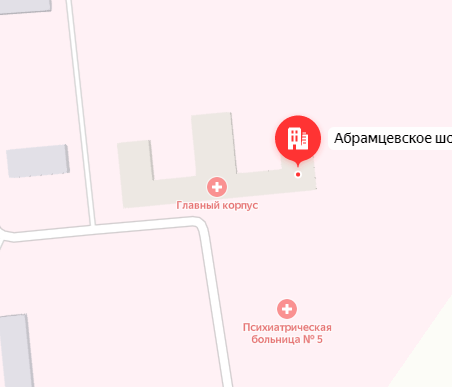 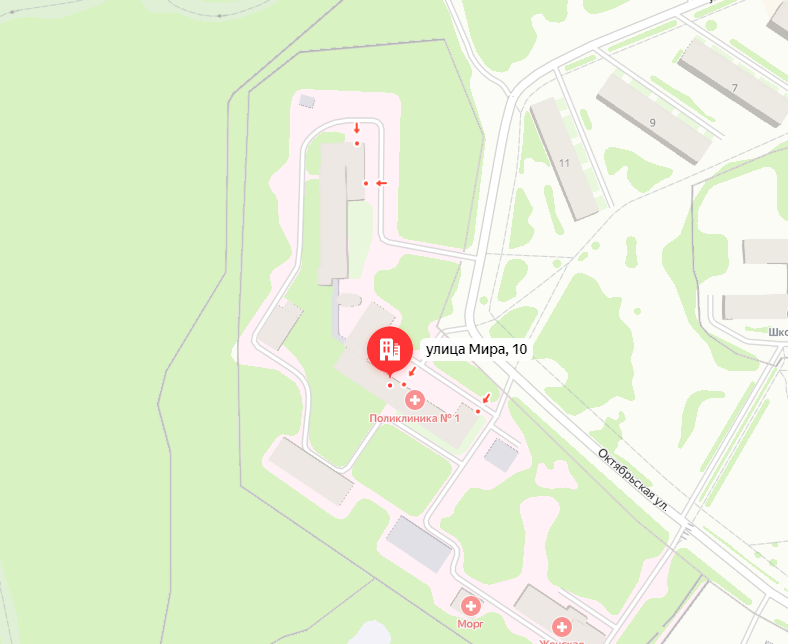 			№ 384								№ 385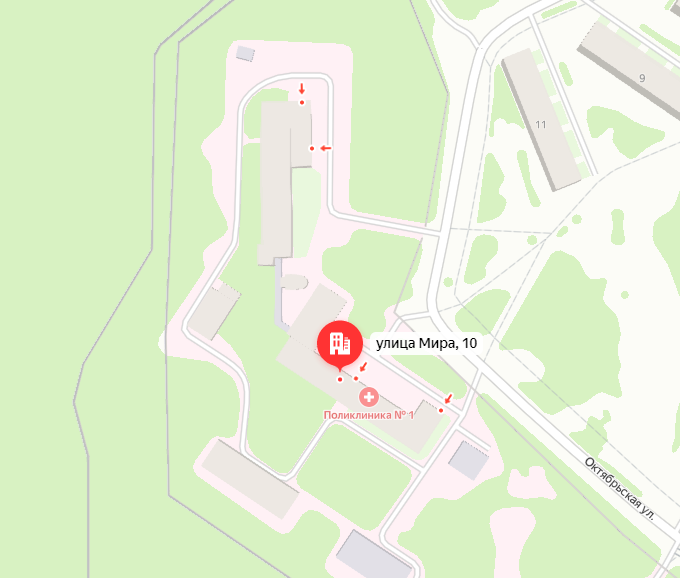 			№ 386								№ 387              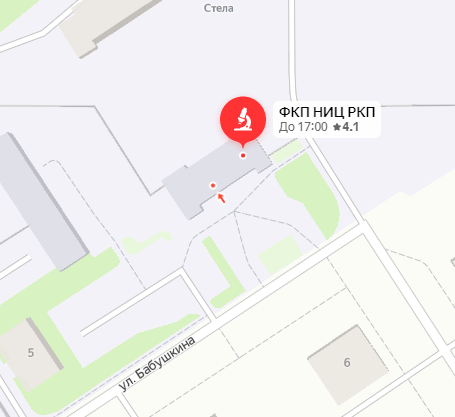 			№ 388								№ 389              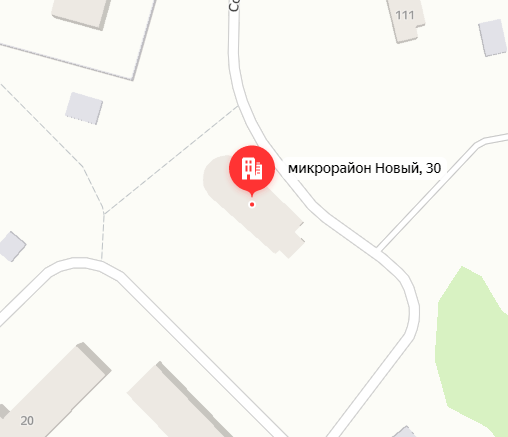 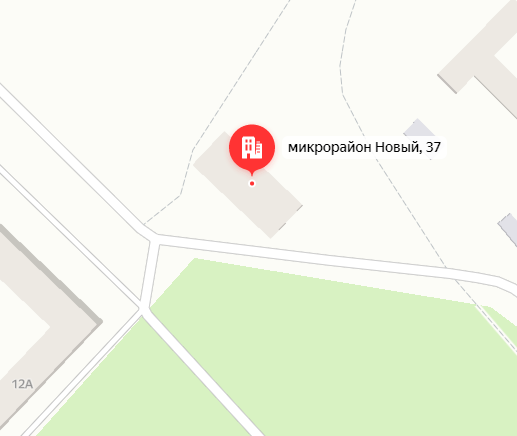 			№ 390								№ 391               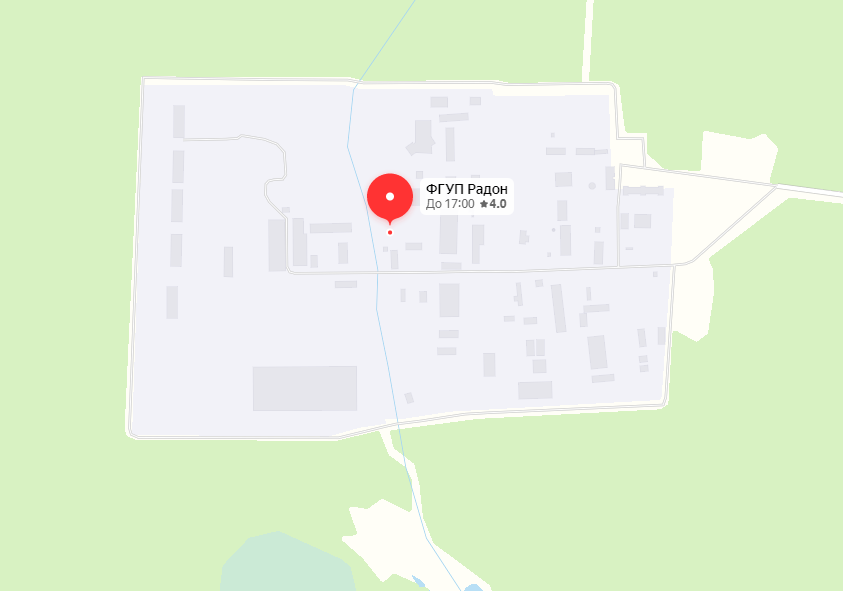 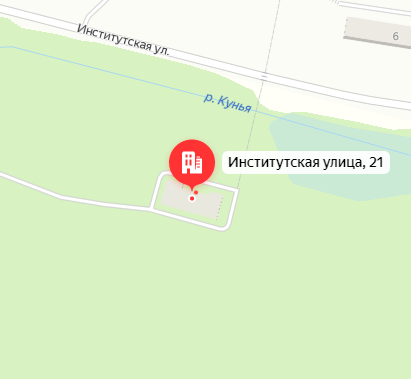 			№ 392								№ 393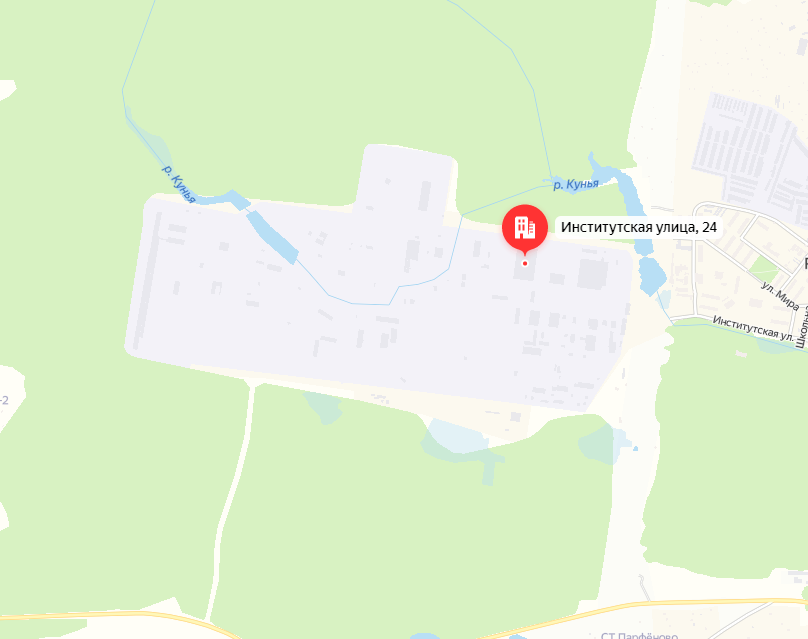 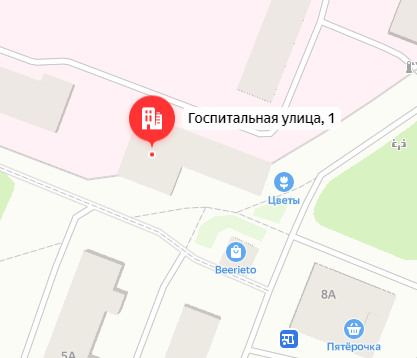 			№ 394								№ 395              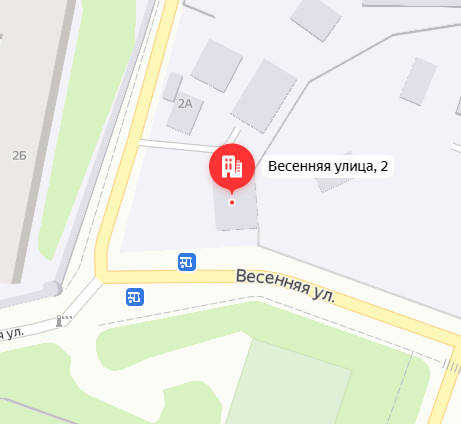 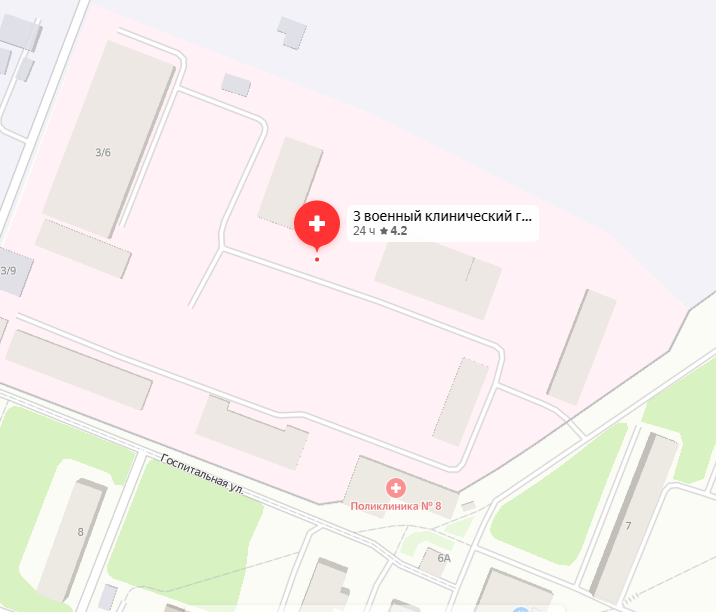 			№ 396								№ 397               			№ 398								№ 399                			№ 400								№ 401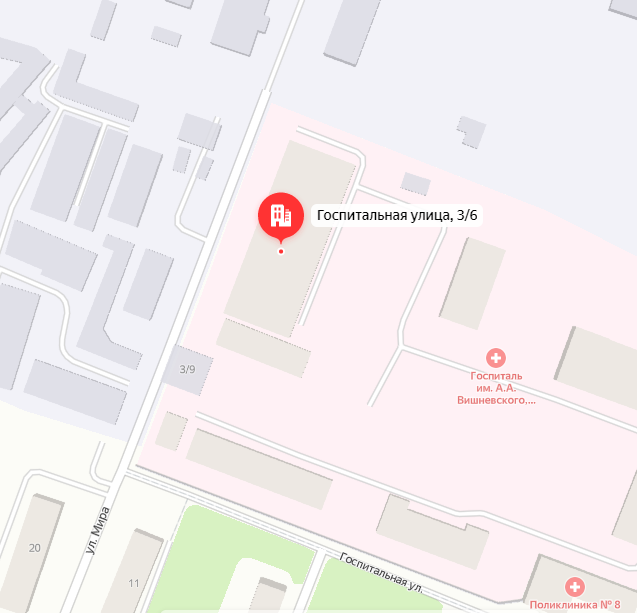 			№ 402								№ 403            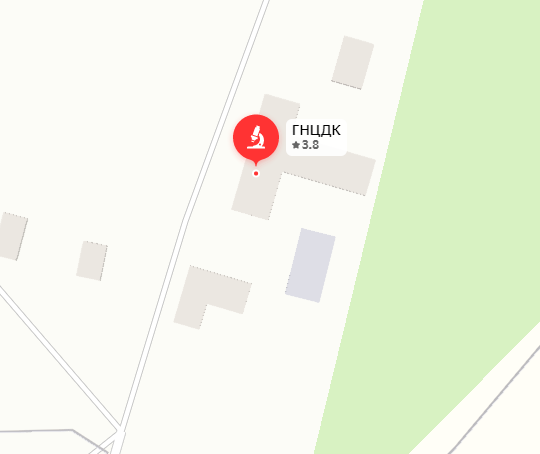 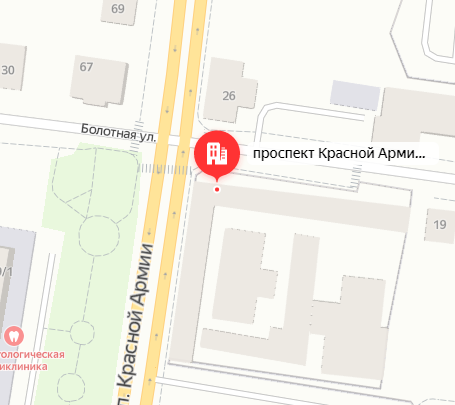 			№ 404								№ 405             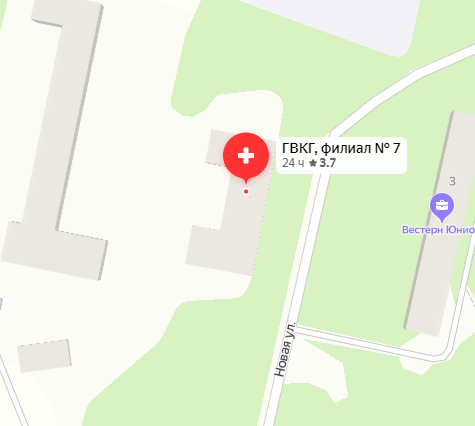 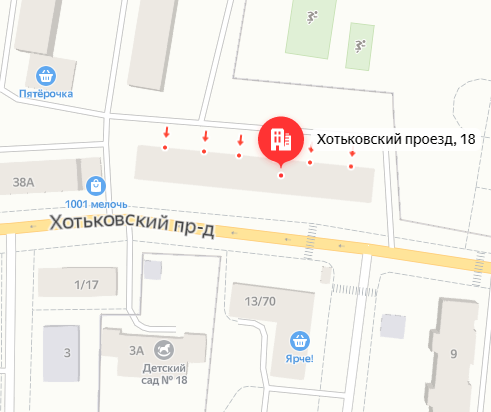 			№ 406								№ 407              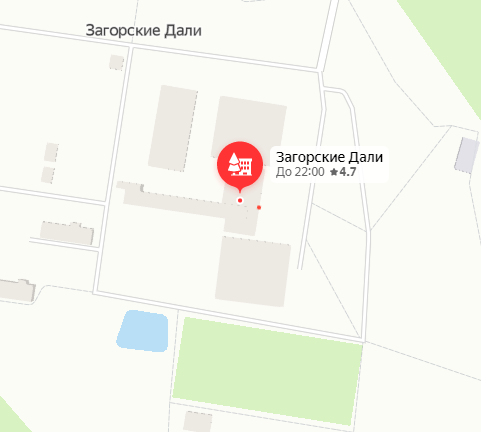 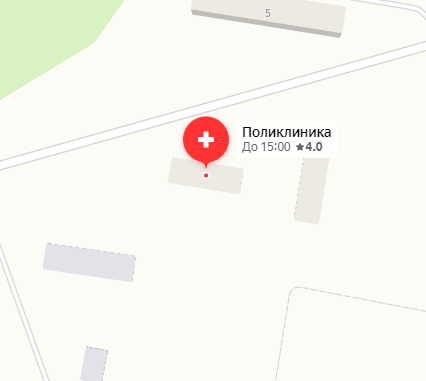 			№ 408								№ 409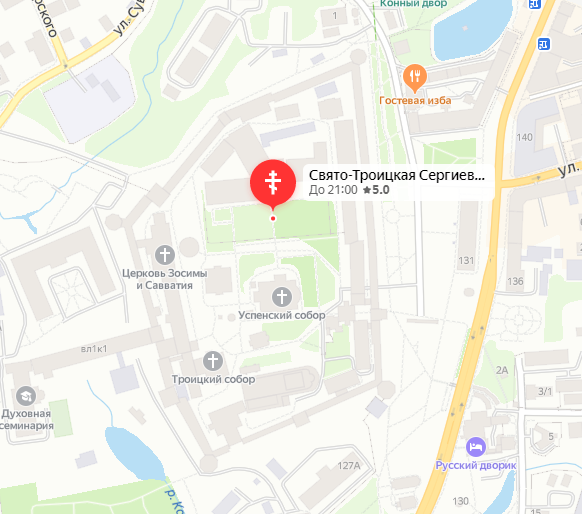 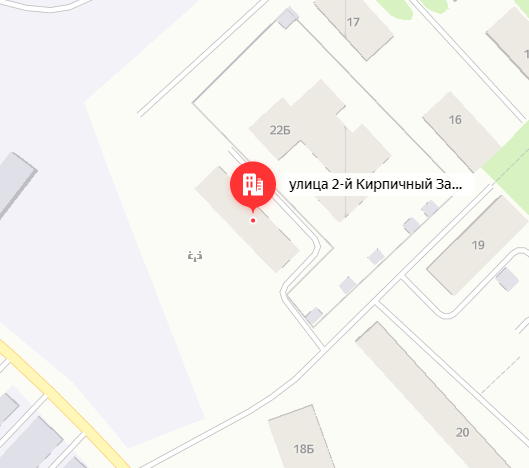 			№ 410								№ 411            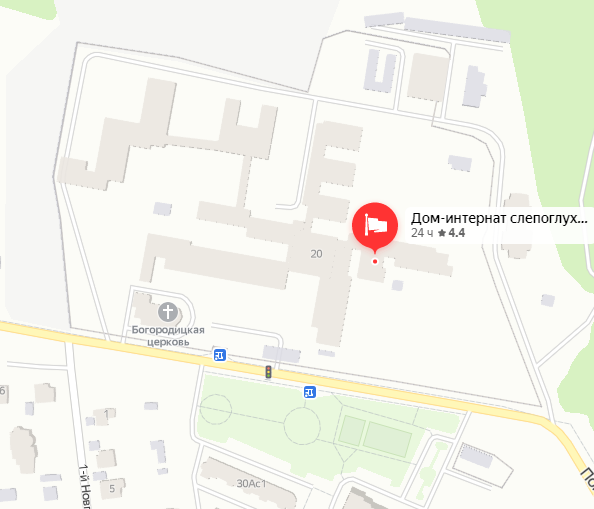 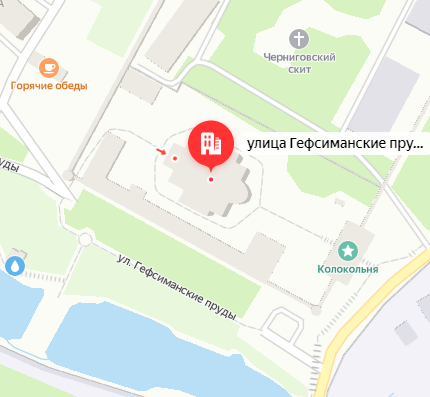 			№ 412								№ 413             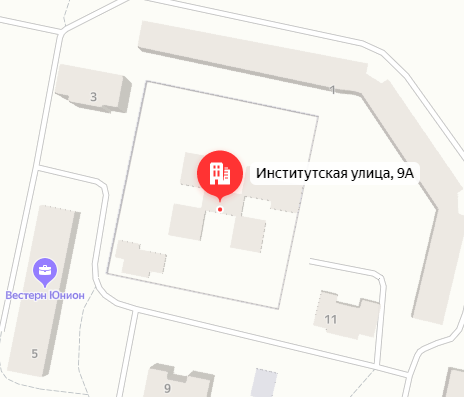 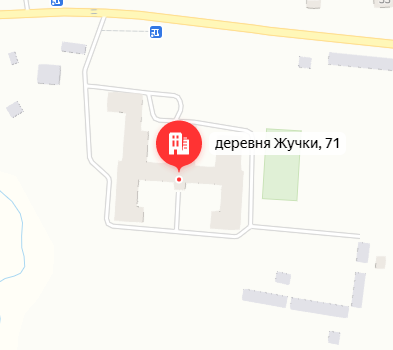 			№ 414								№ 415              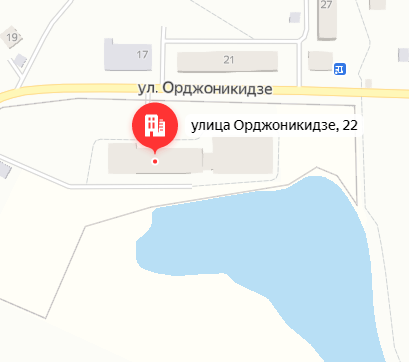 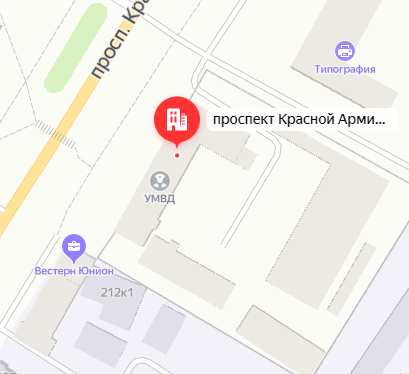 			№ 416								№ 417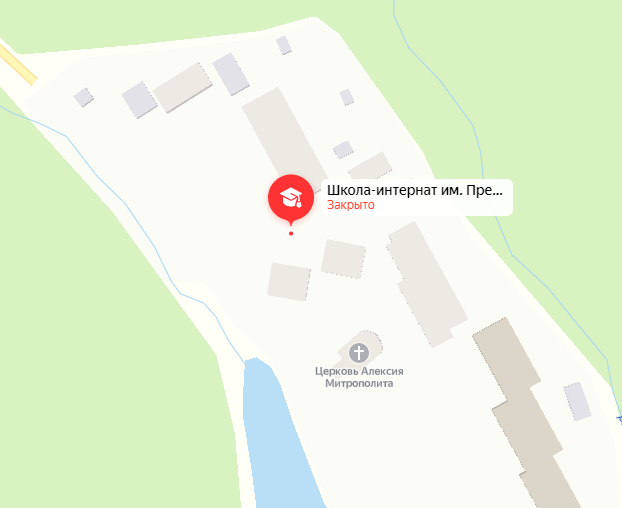 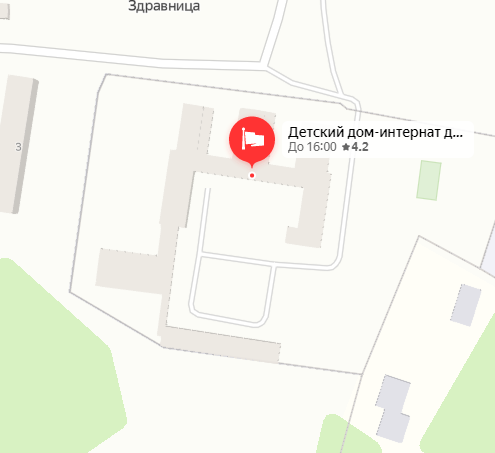 			№ 418								№ 419            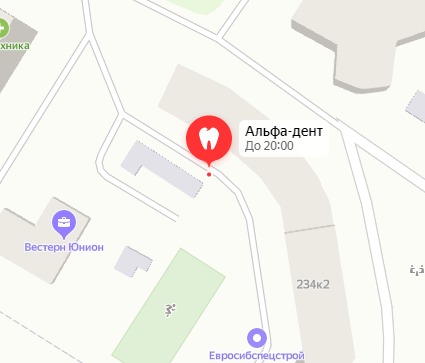 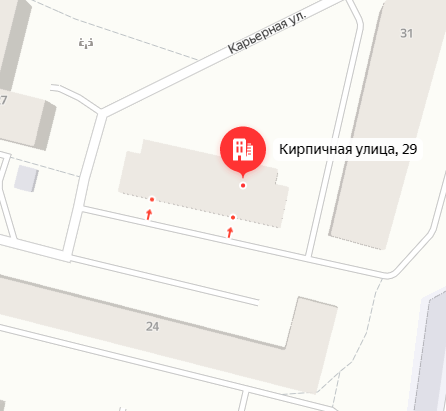 			№ 420								№ 421             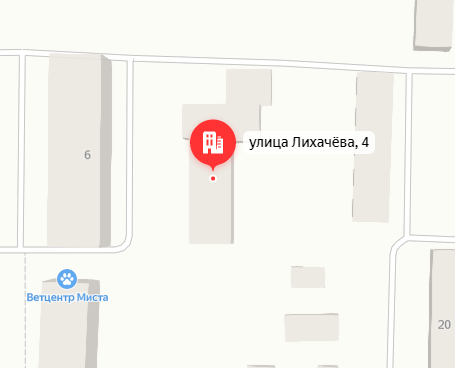 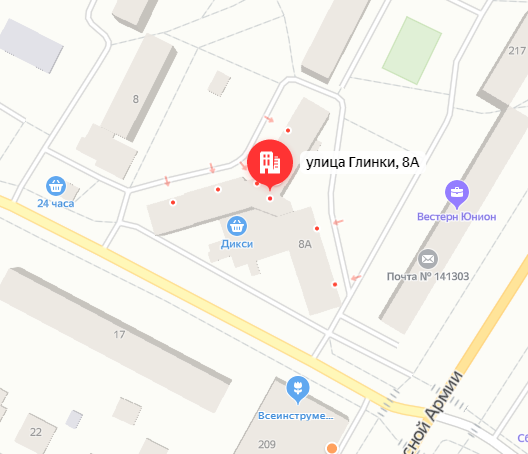 			№ 422								№ 423              	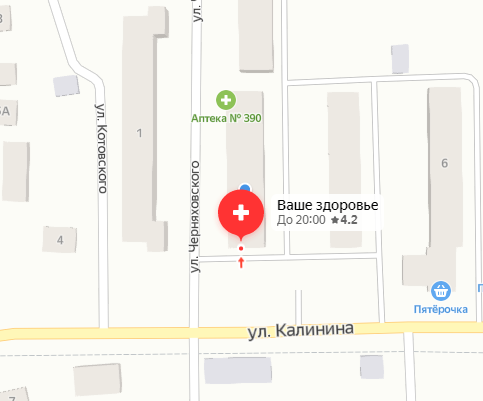 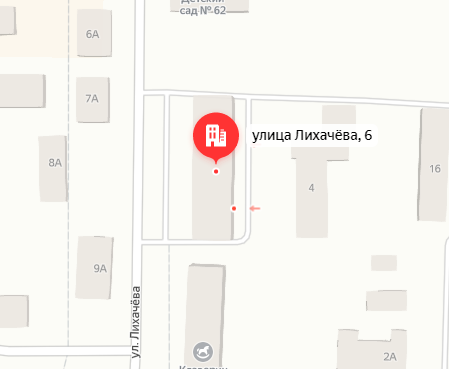 			№ 424								№ 425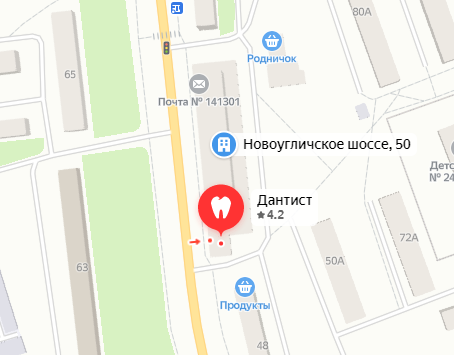 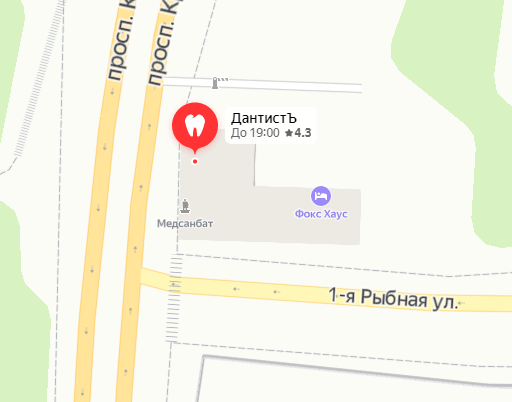 			№ 426								№ 427	            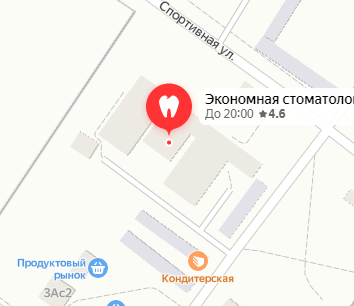 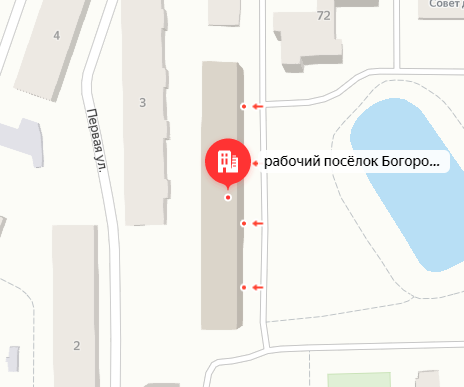 			№ 428								№ 429           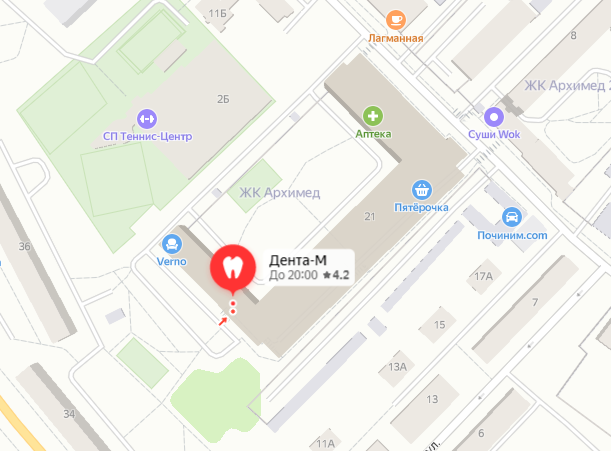 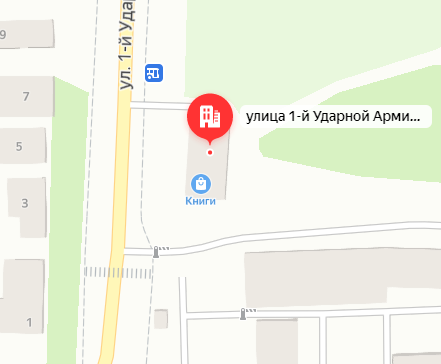 			№ 430								№ 431           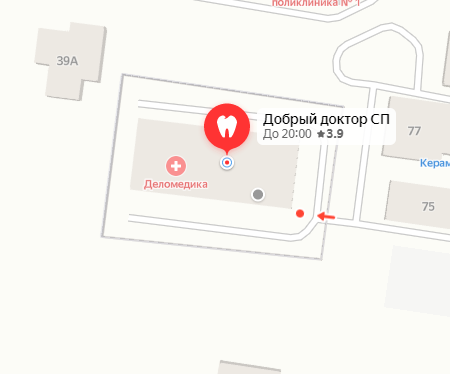 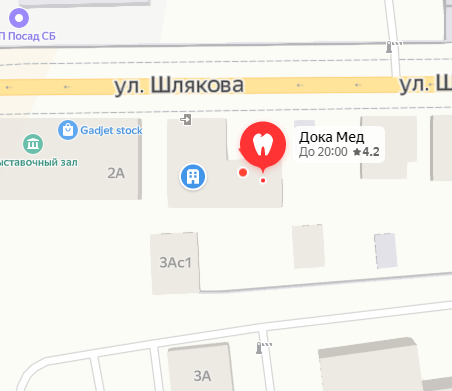 			№ 432								№ 433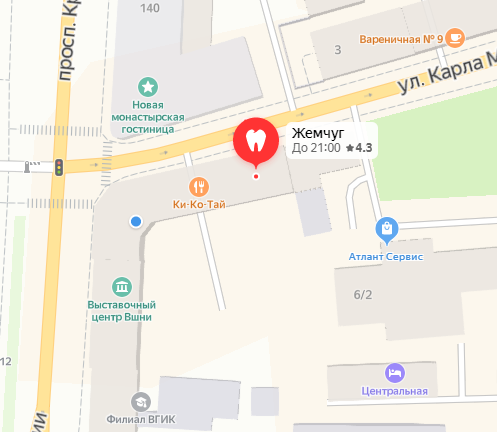 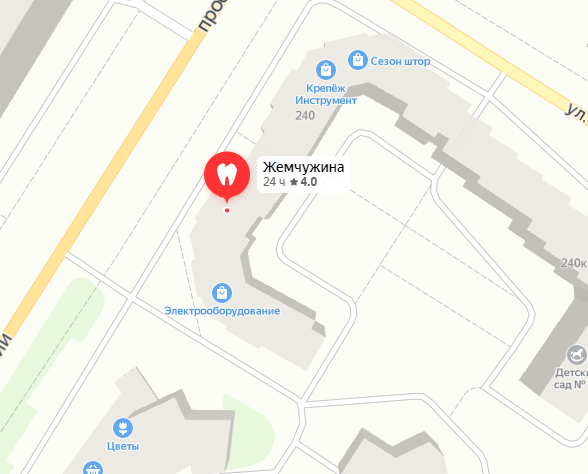 			№ 434								№ 435              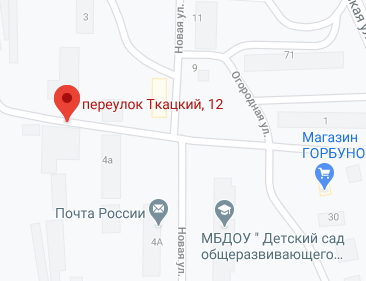 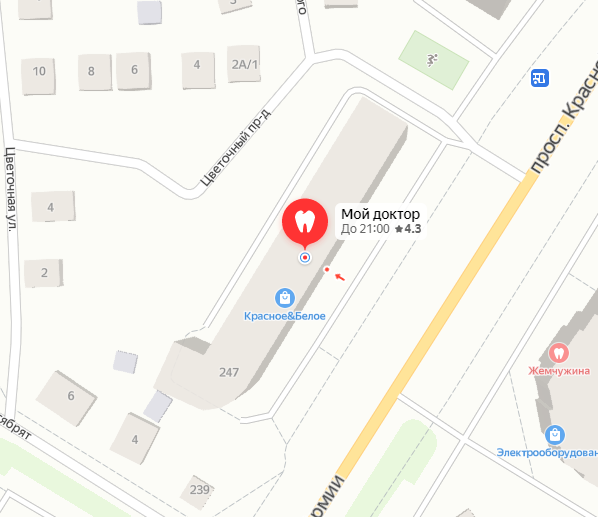 			№ 436								№ 437             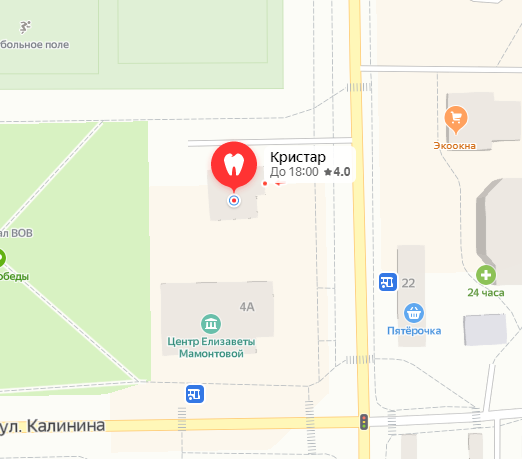 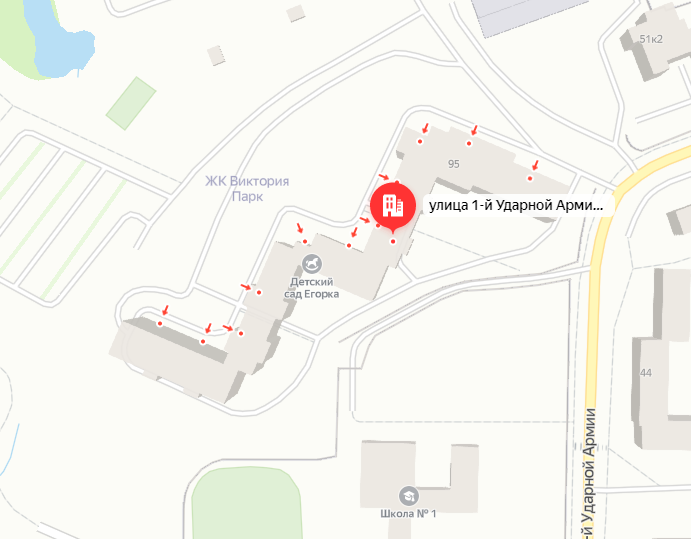 			№ 438								№ 439             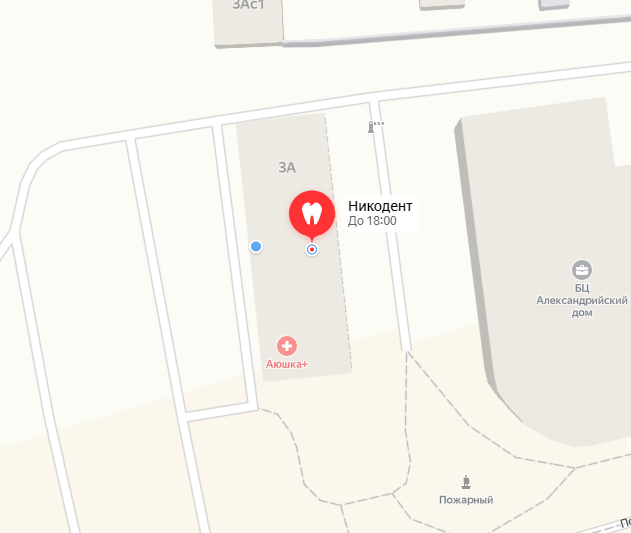 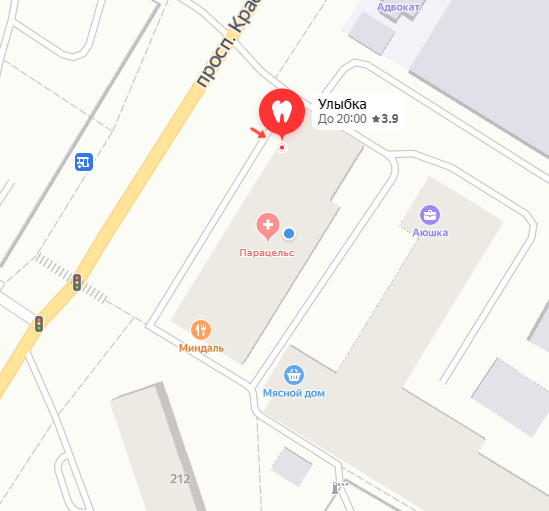 			№ 440								№ 441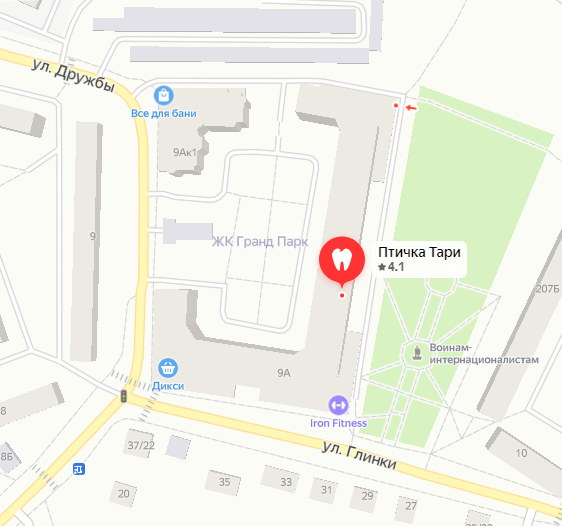 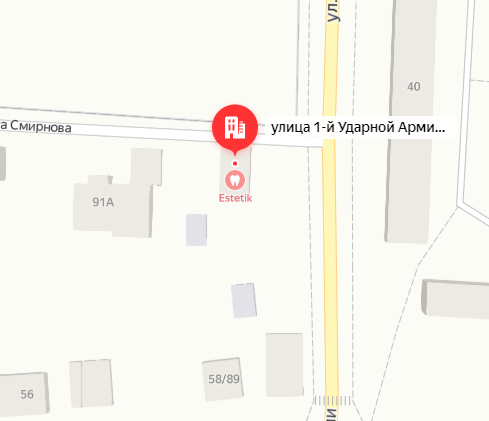                          № 442								№ 443             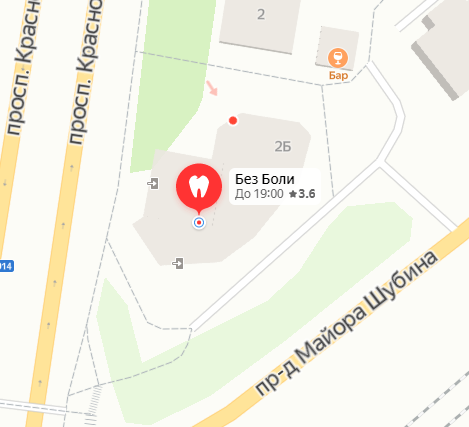 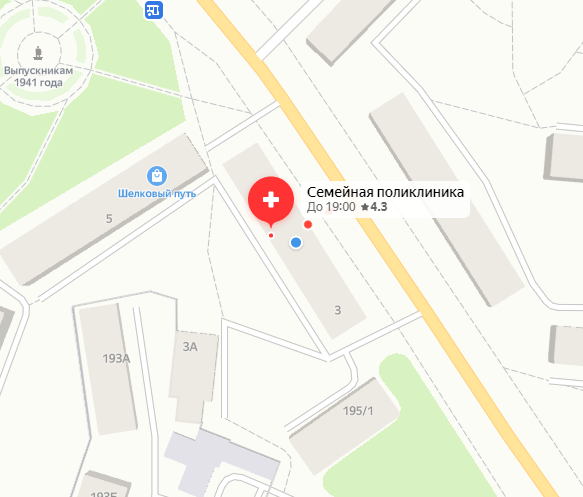 			№ 444								№ 445              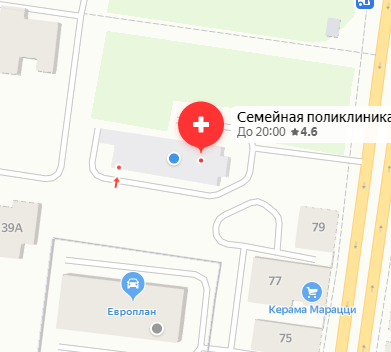 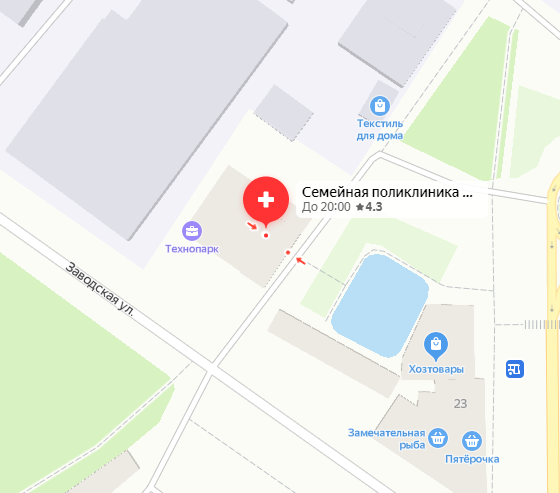 			№ 446								№ 447              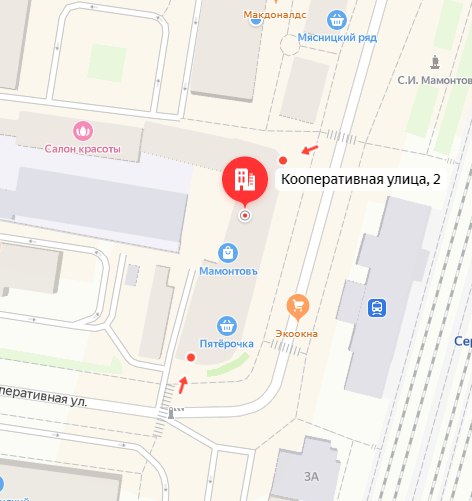 			№ 448								№ 449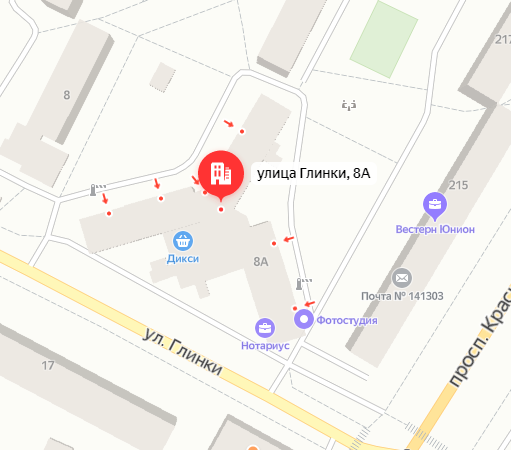 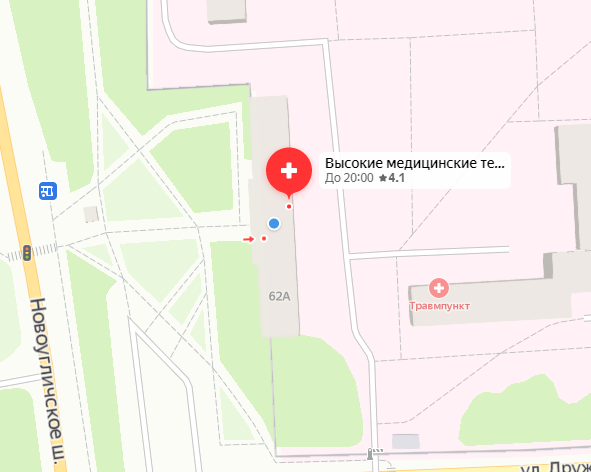 			№ 450								№ 451              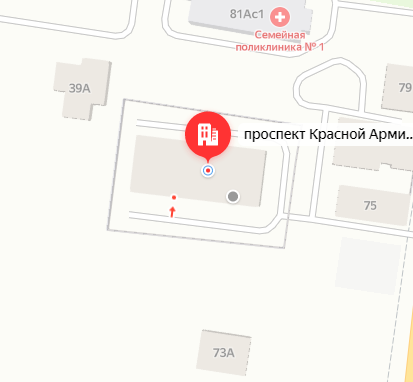 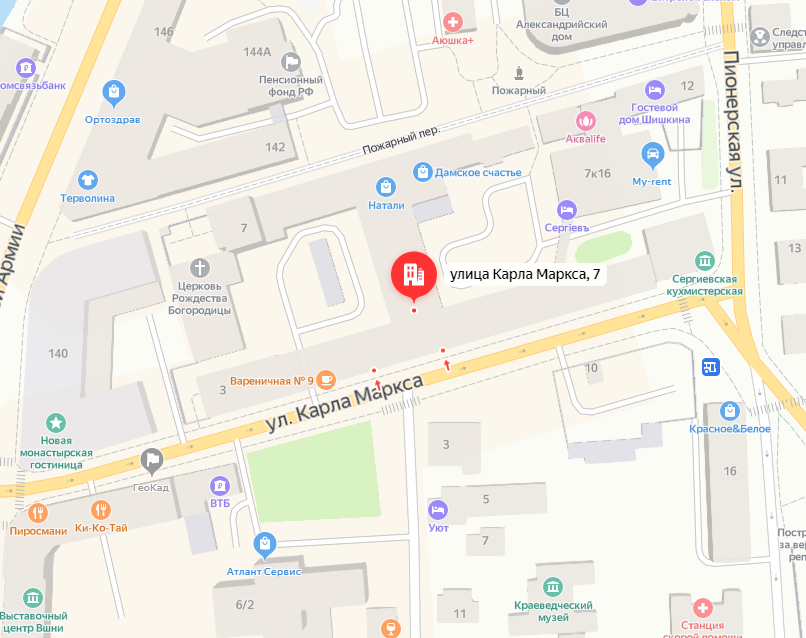 			№ 452								№ 453           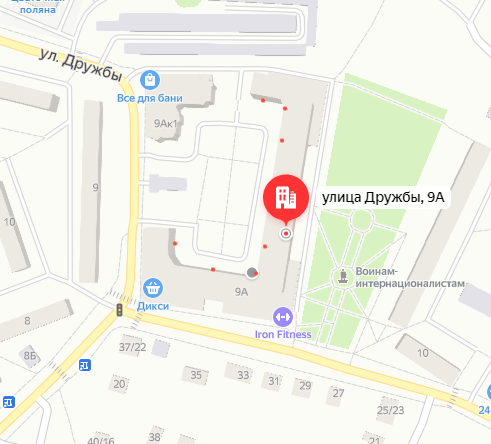 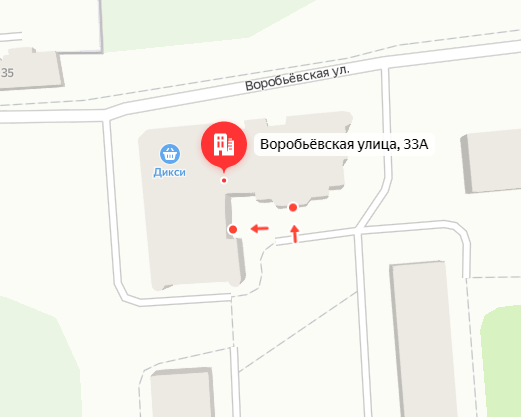 			№ 454								№ 455            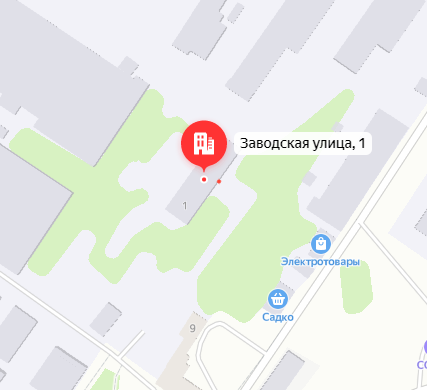 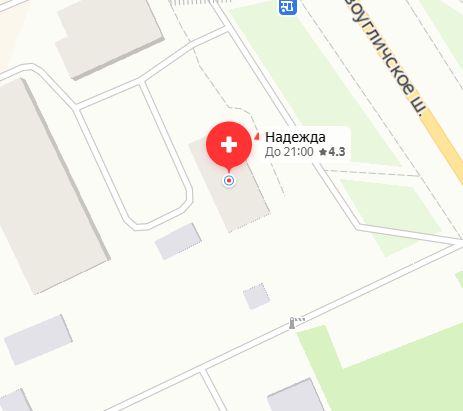 			№ 456								№ 457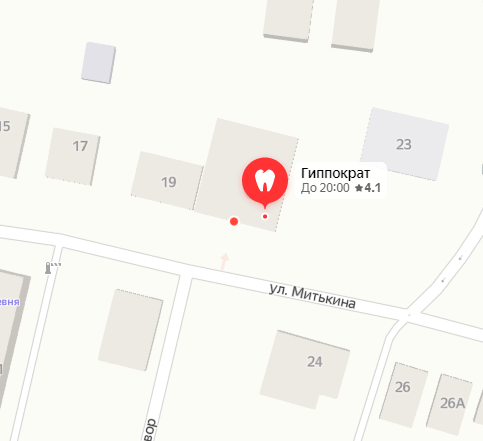 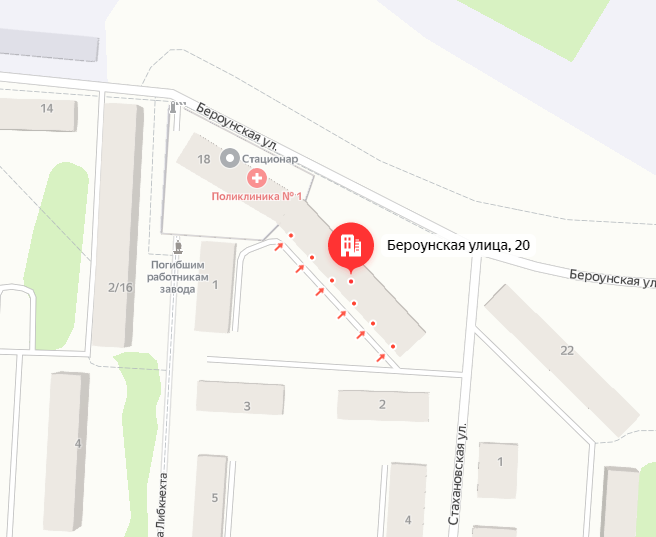 			№ 458								№ 459                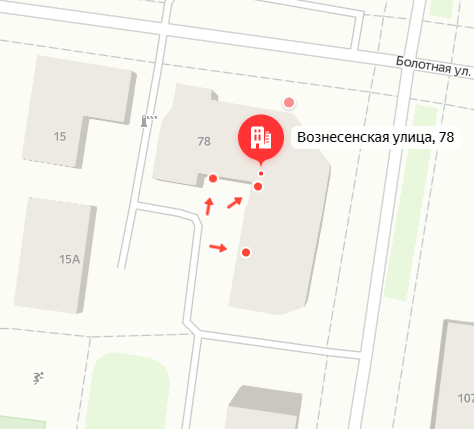 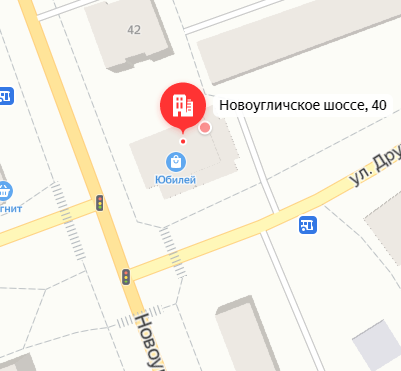 			№ 460								№ 461              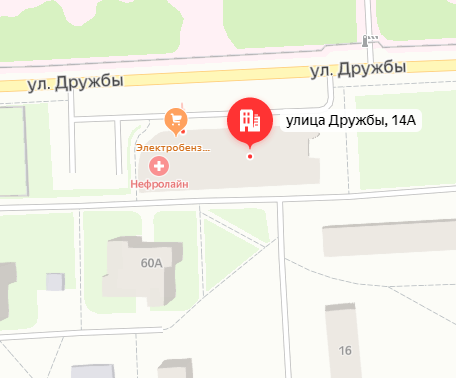 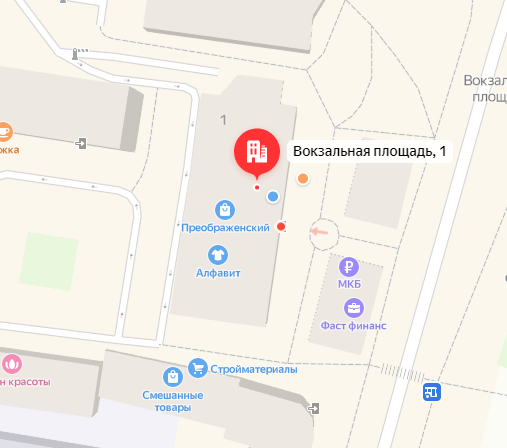 			№ 462								№ 463              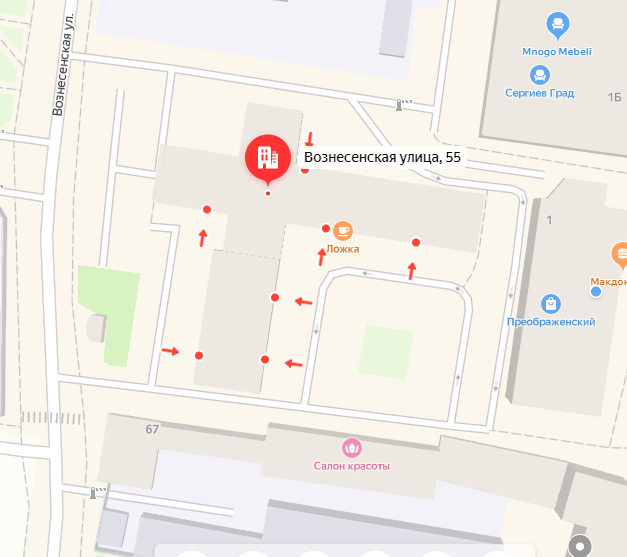 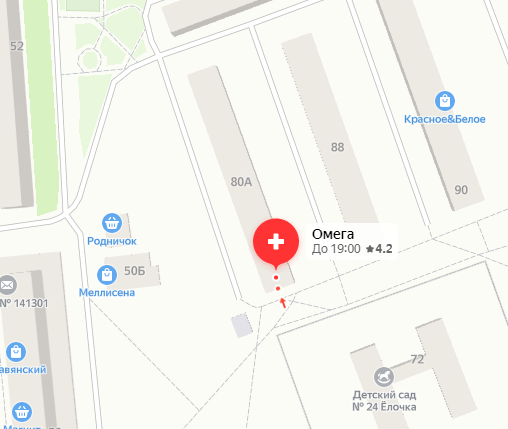 			№ 464								№ 465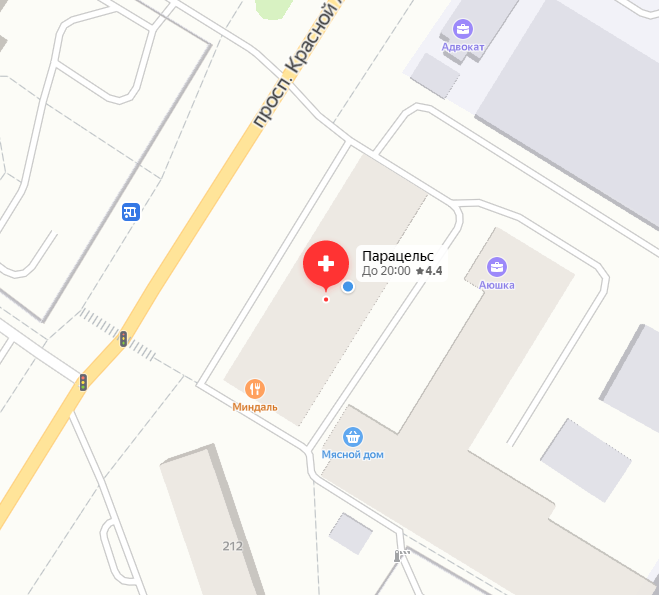 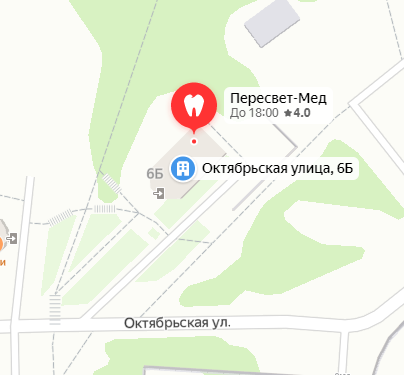 			№ 466								№ 467             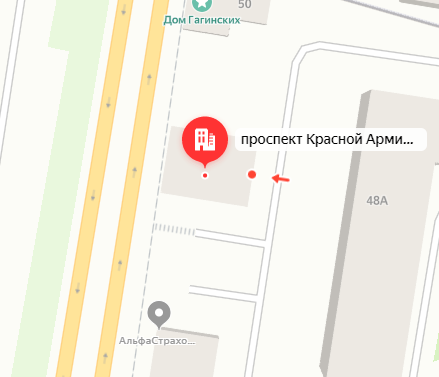 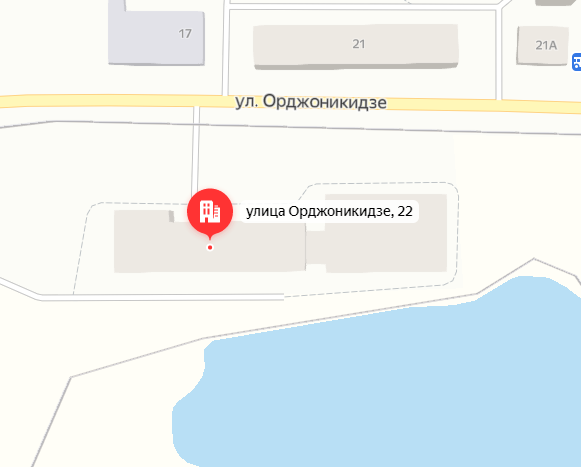 			№ 468								№ 469             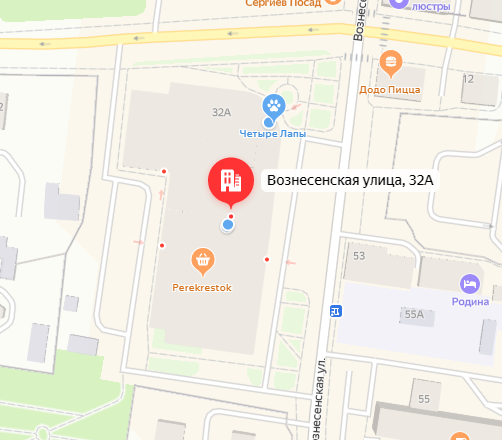 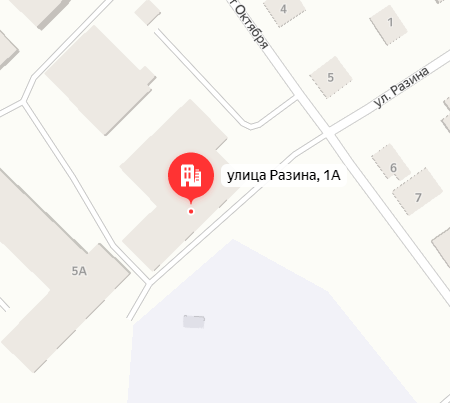 			№ 470								№ 471            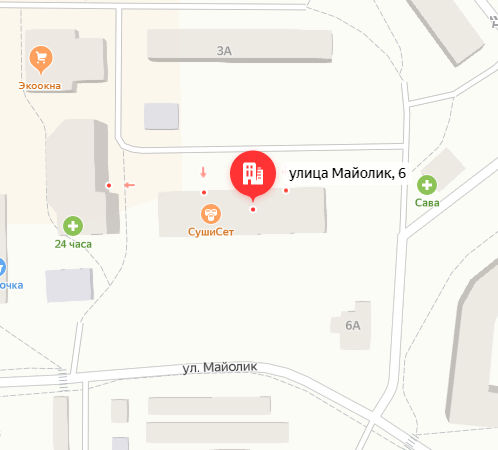 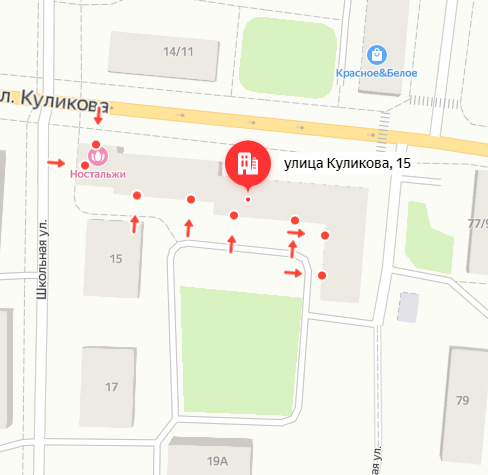 			№ 472								№ 473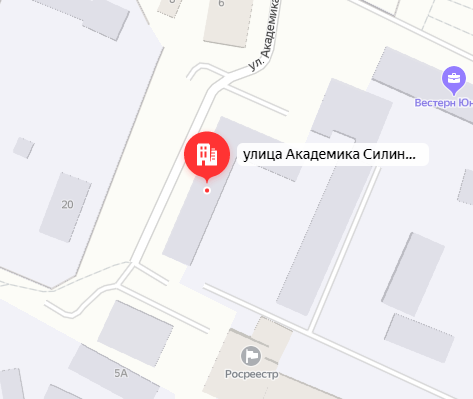 			№ 474								№ 475              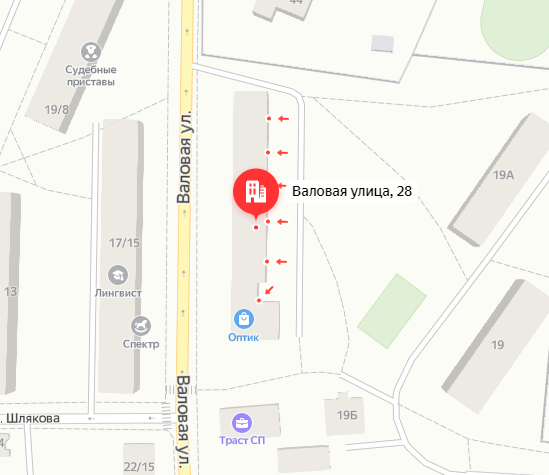 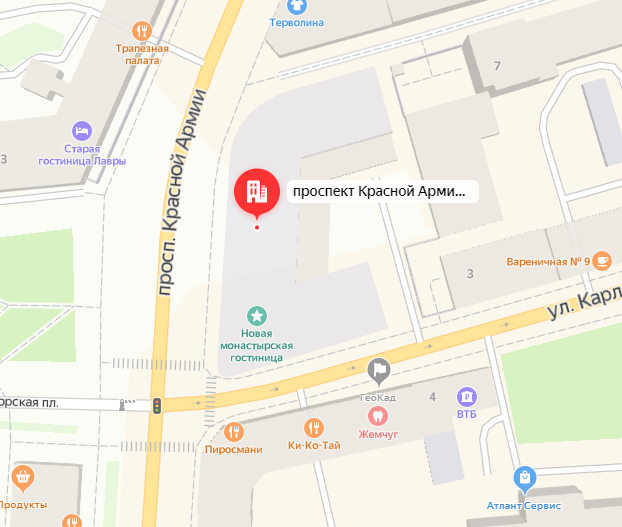 			№ 476								№ 477            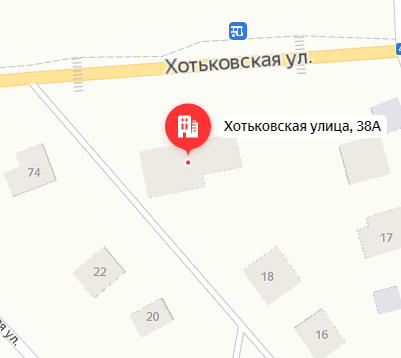 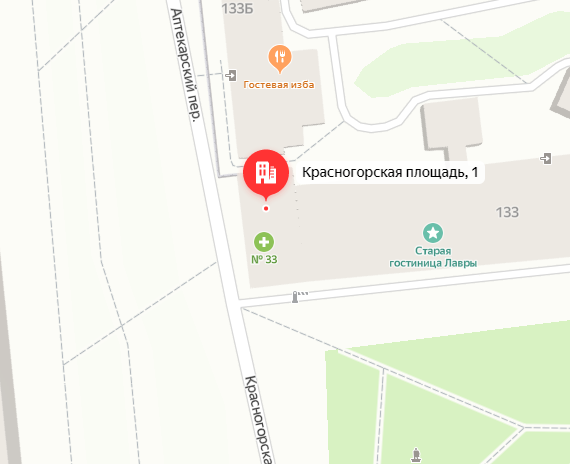 			№ 478								№ 479             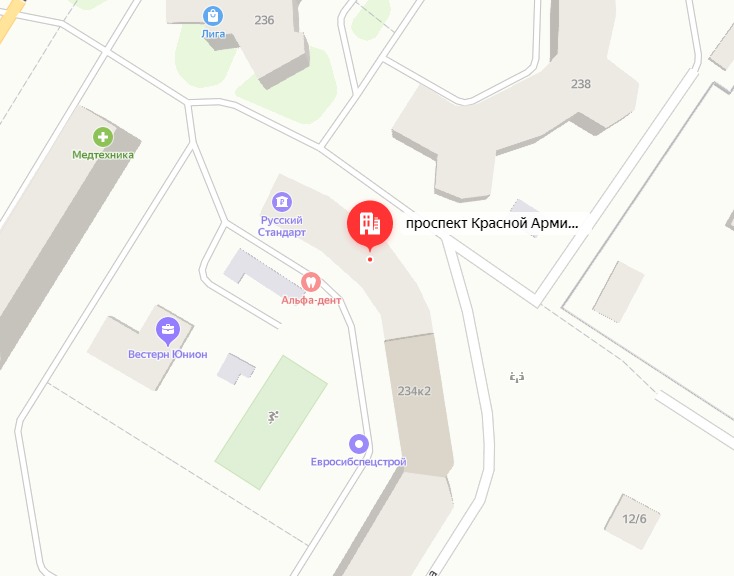 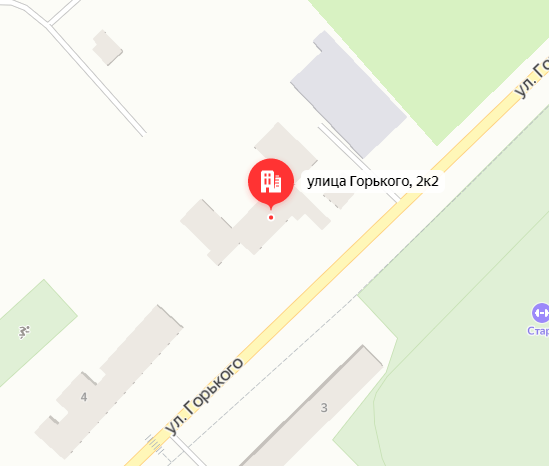 			№ 480							№ 481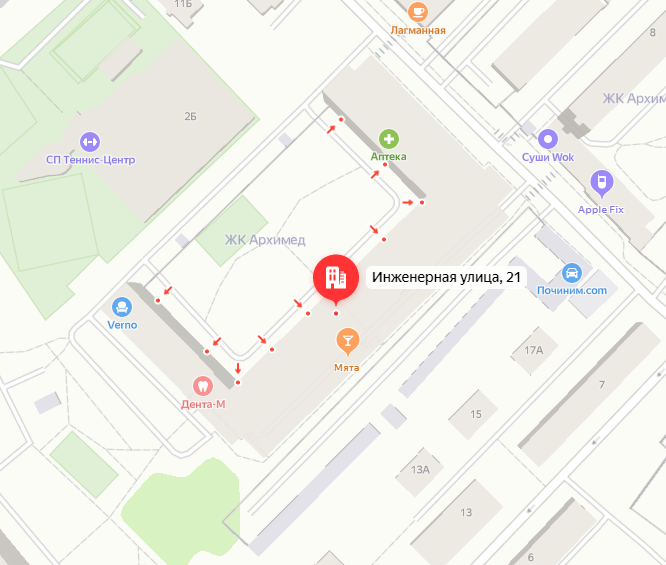 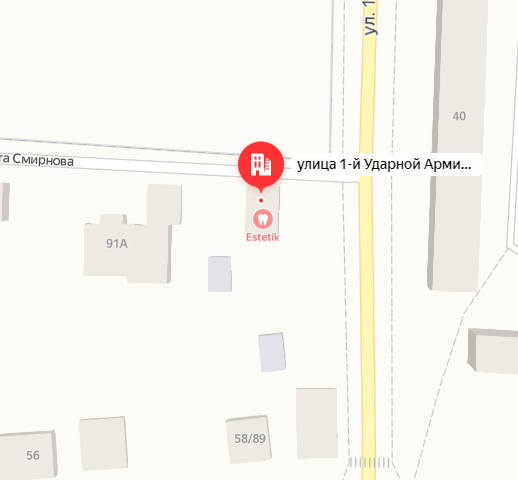 			№ 482								№ 483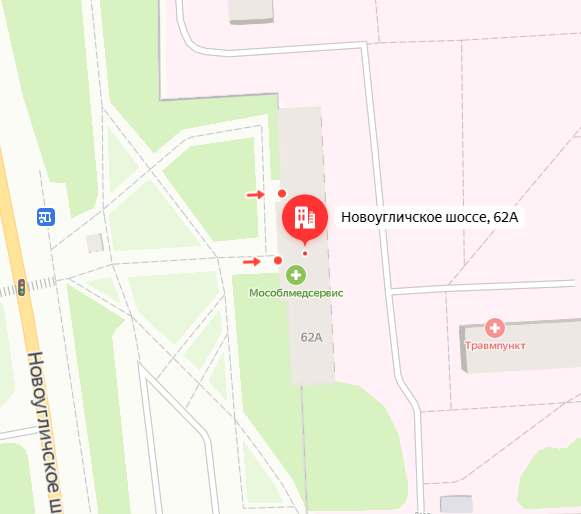 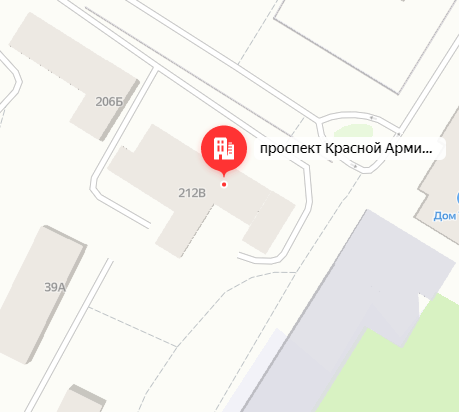 			№ 484								№ 485             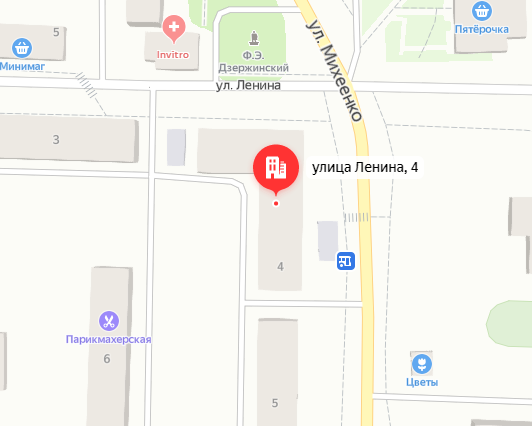 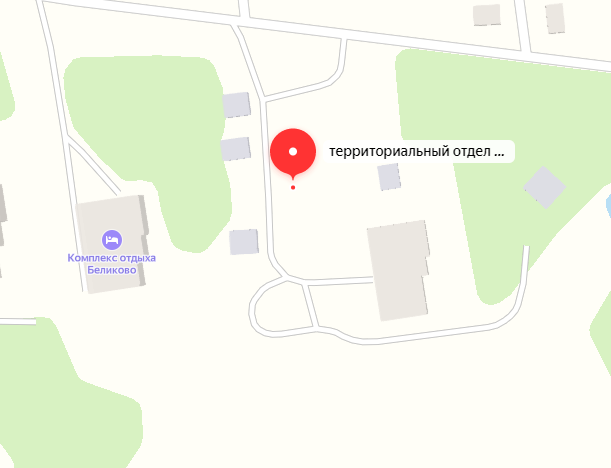 			№ 486								№ 487               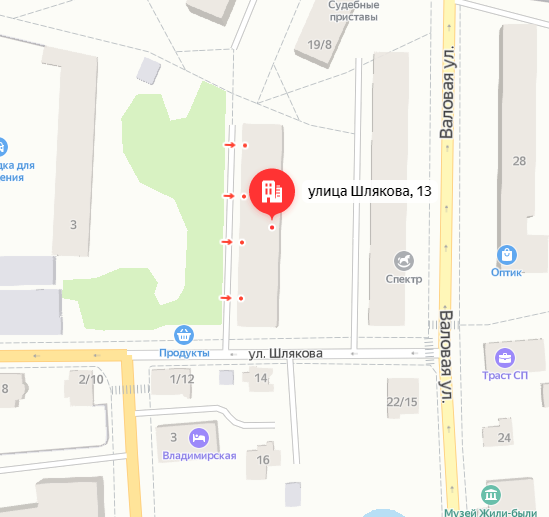 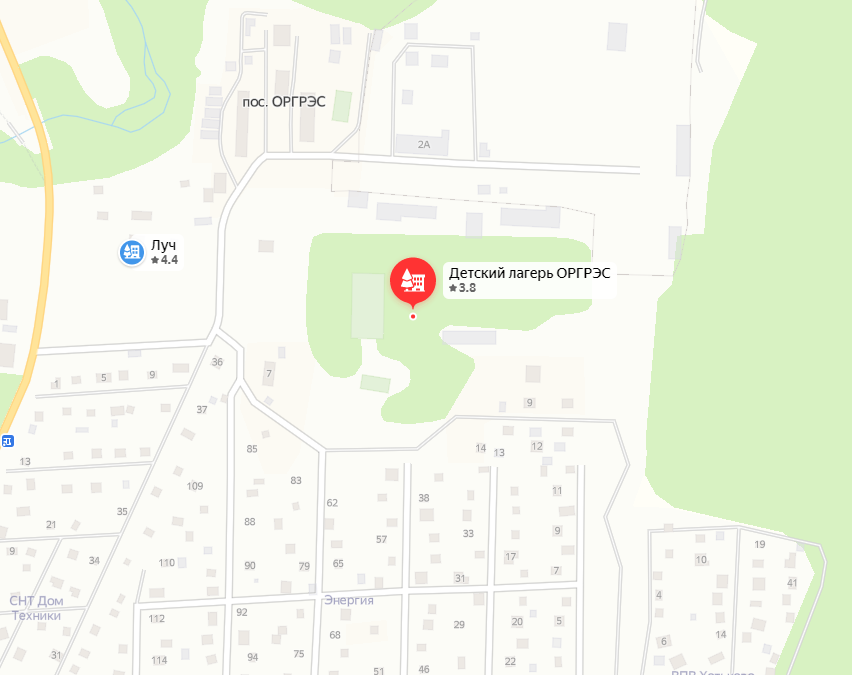 			№ 488								      № 489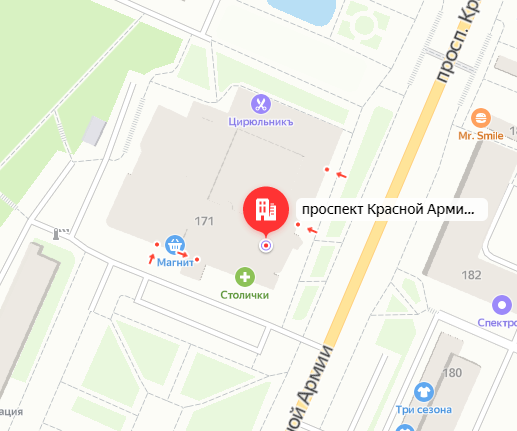 			№ 490								№ 491            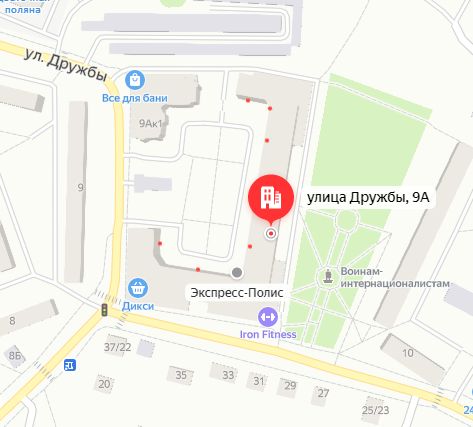 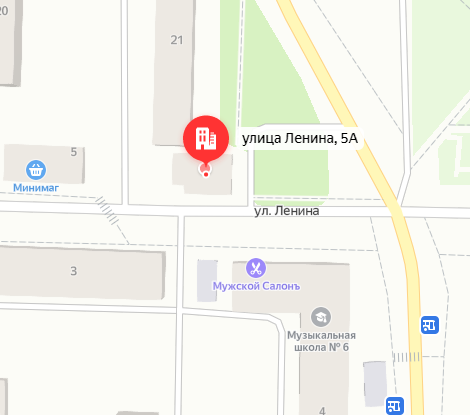 			№ 492								№ 493            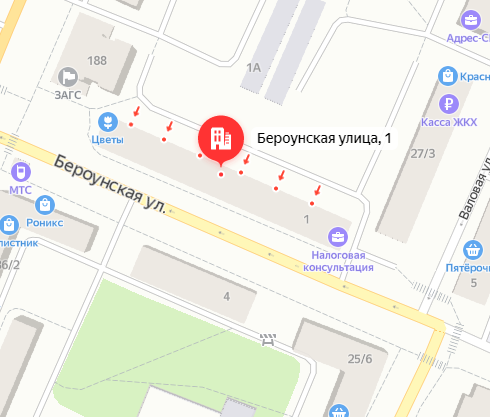 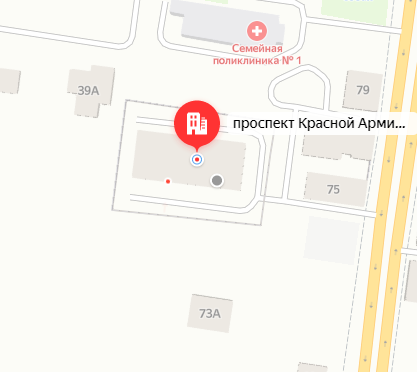 			№ 494								№ 495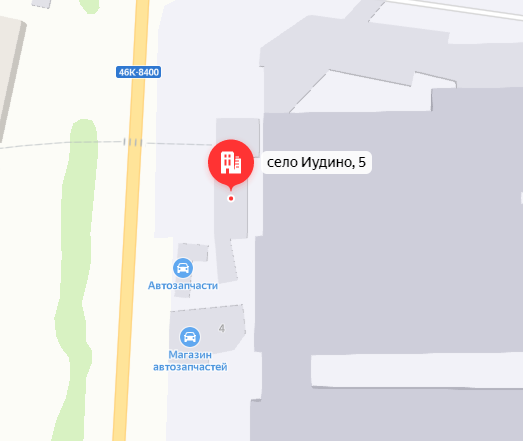 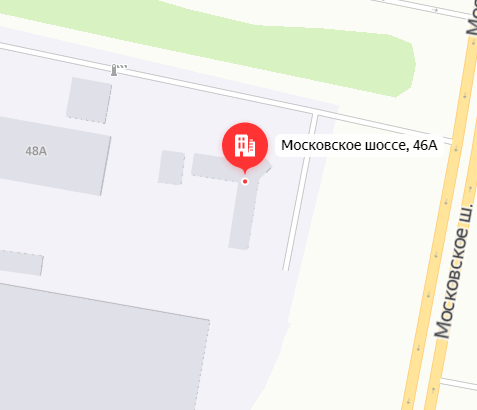 			№ 496								№ 497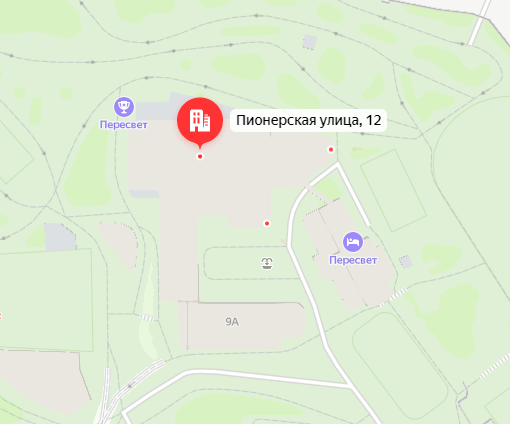 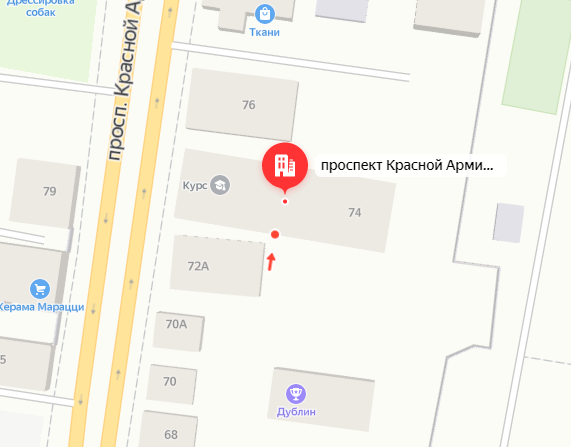 			№ 498								№ 499             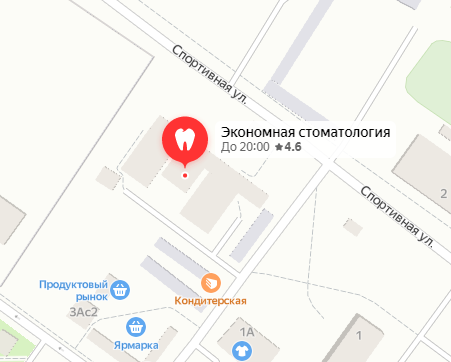 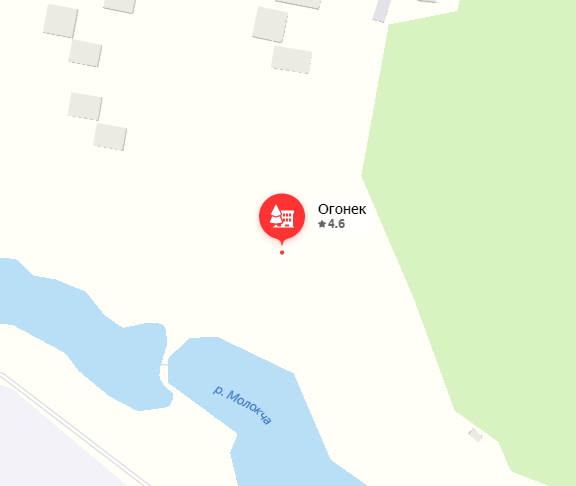 			№ 500								№ 501            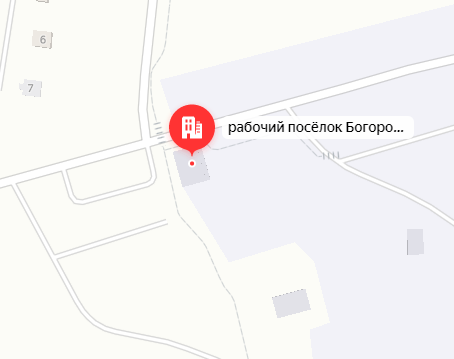 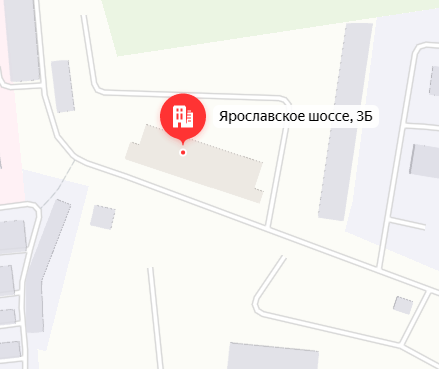 			№ 502								№ 503              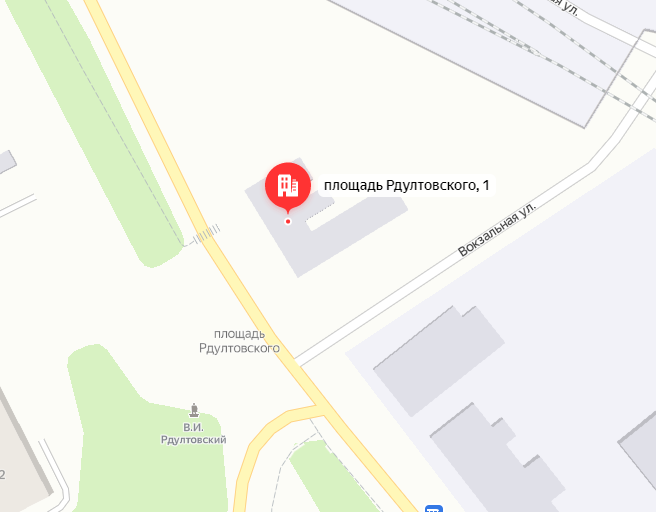 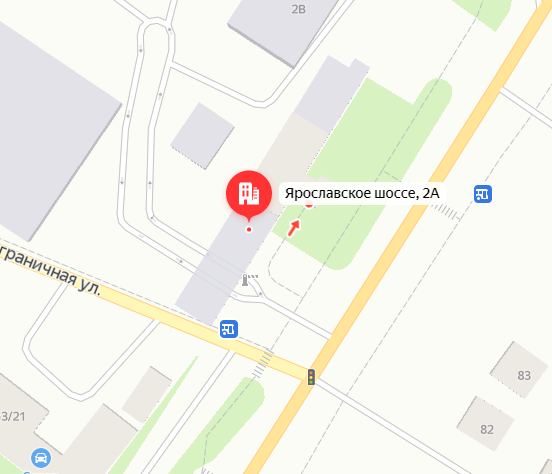 			№ 504								№ 505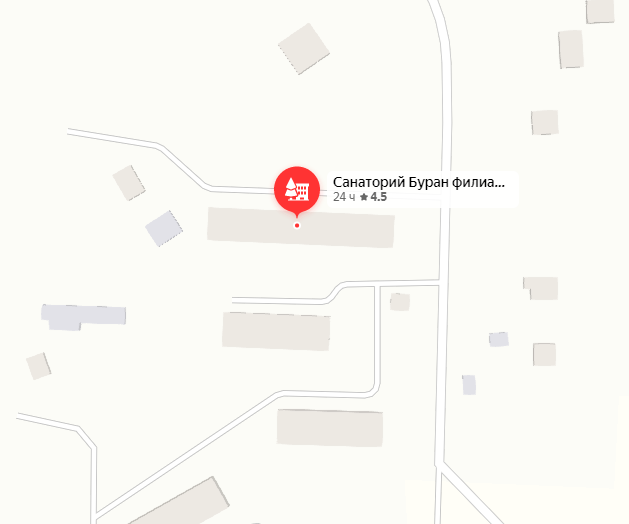 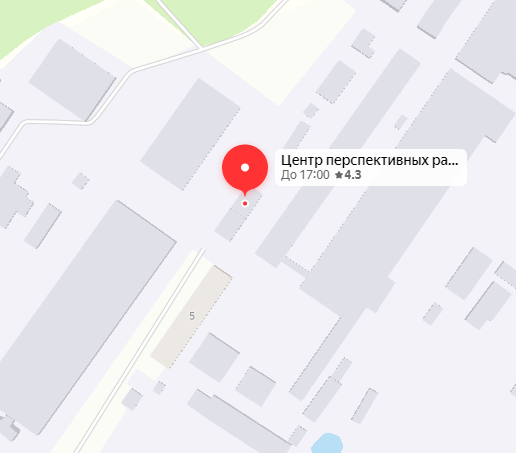 			№ 506								№ 507           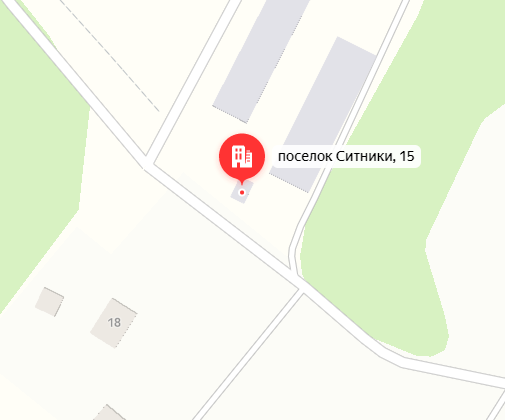 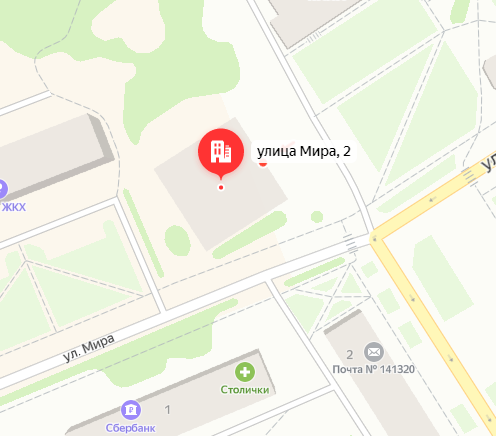 			№ 508								№ 509          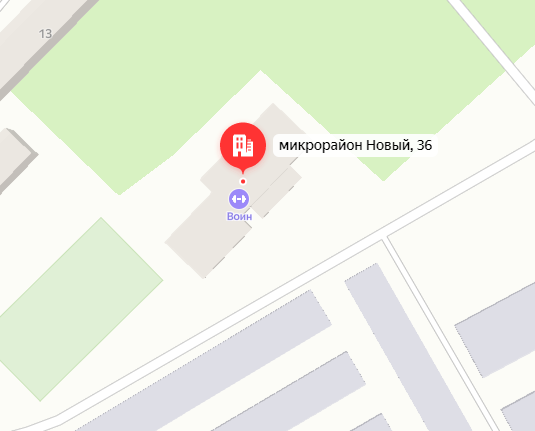 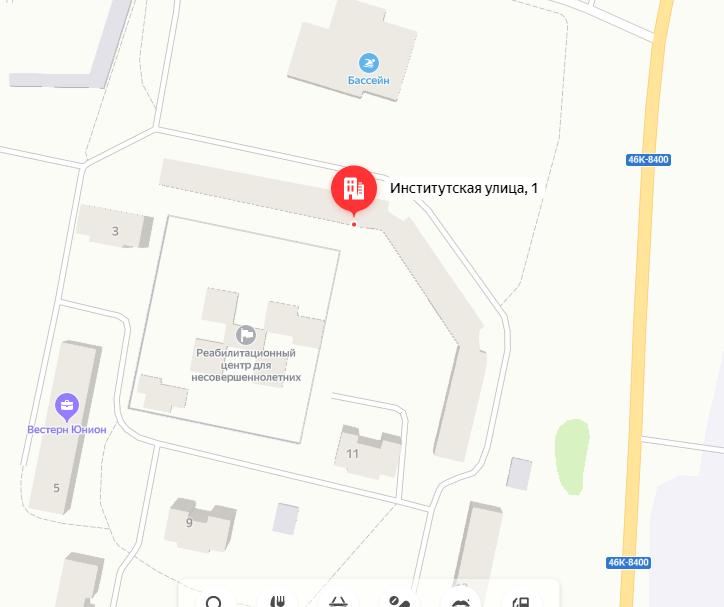 			№ 510								№ 511            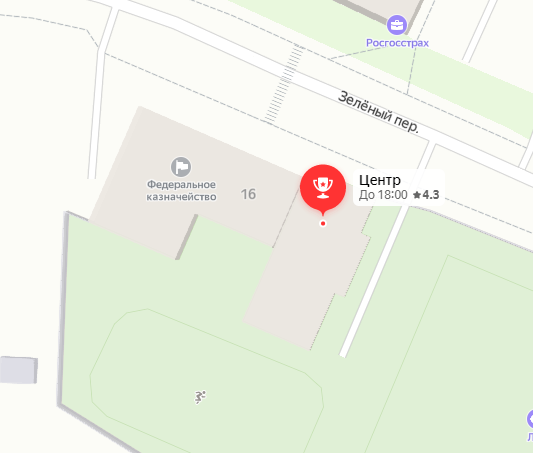 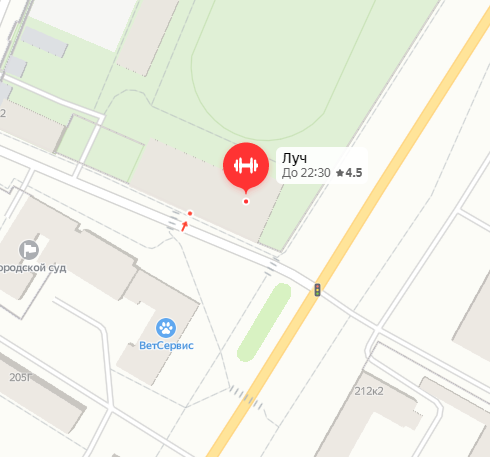 			№ 512								№ 513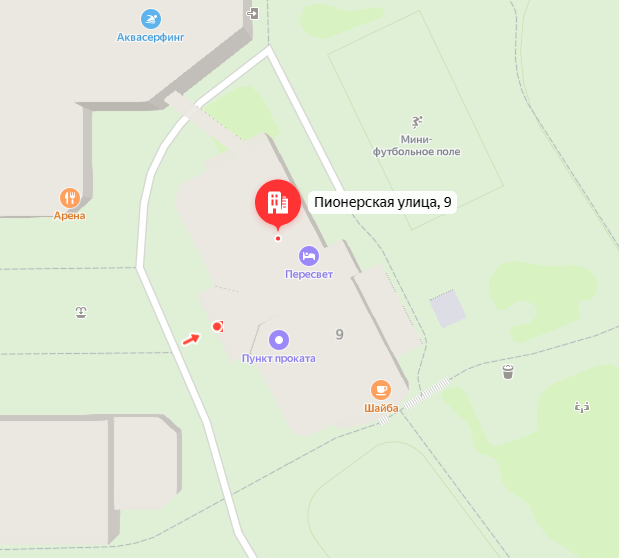 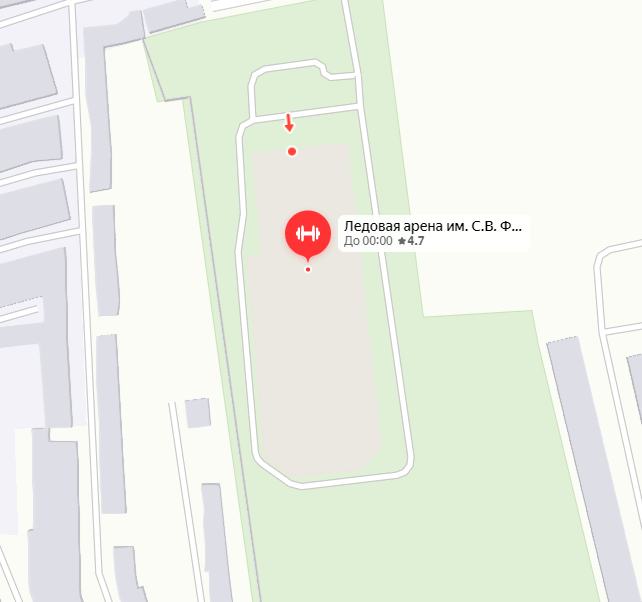 			№ 514								№ 515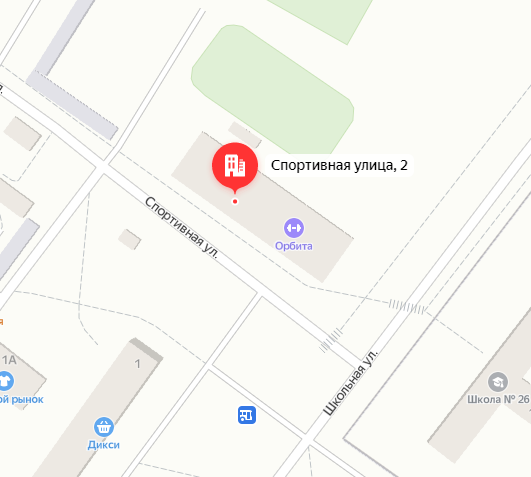 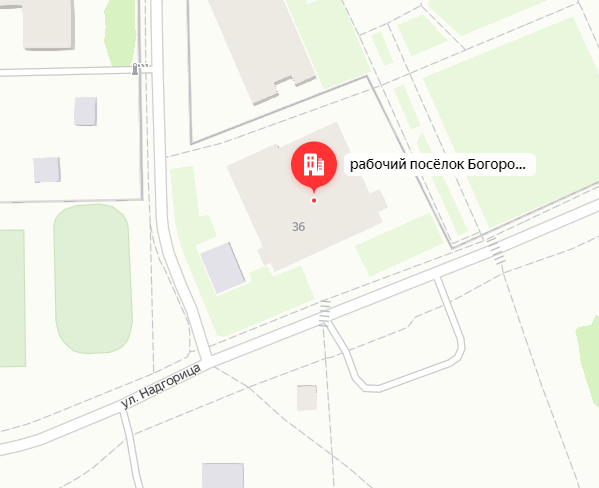 			№ 516								№ 517            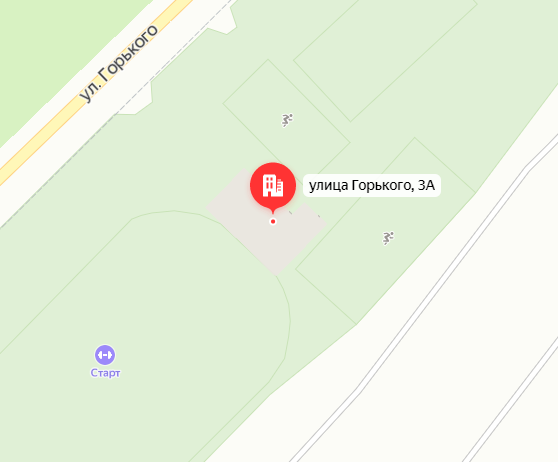 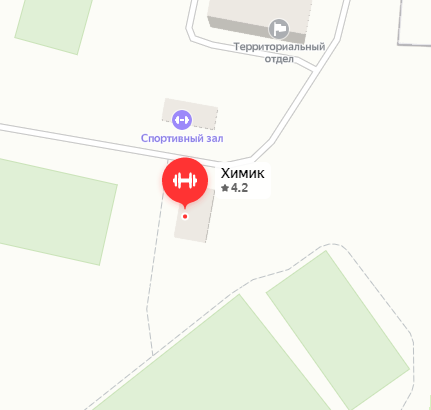 			№ 518								№ 519            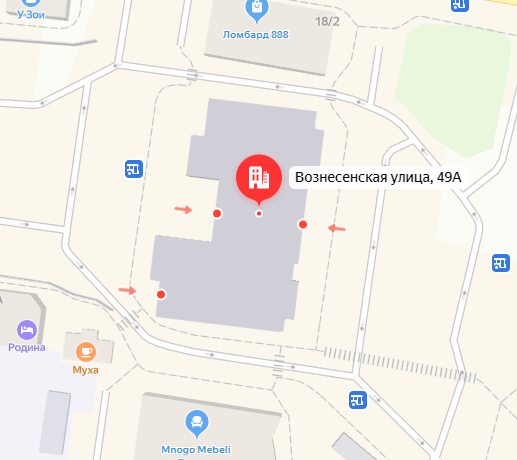 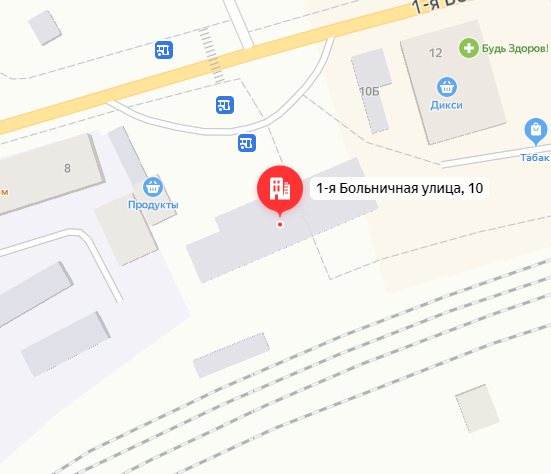 			№ 520								№ 521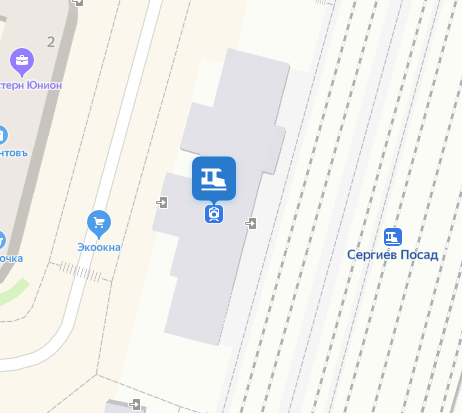 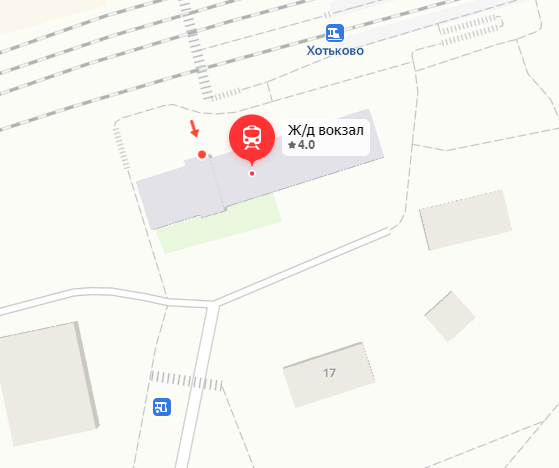 			№ 522								№ 523           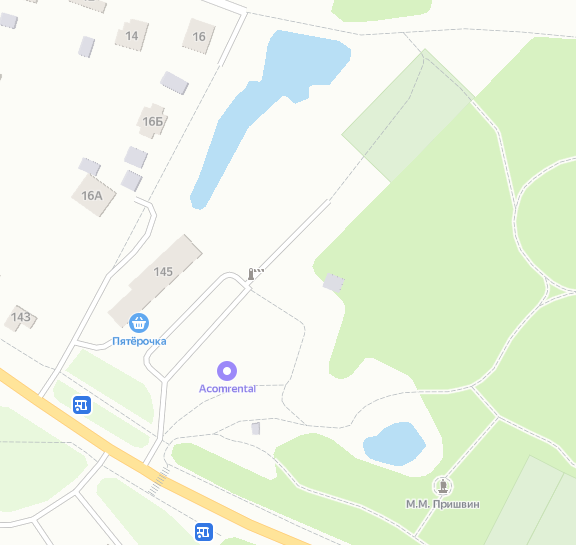 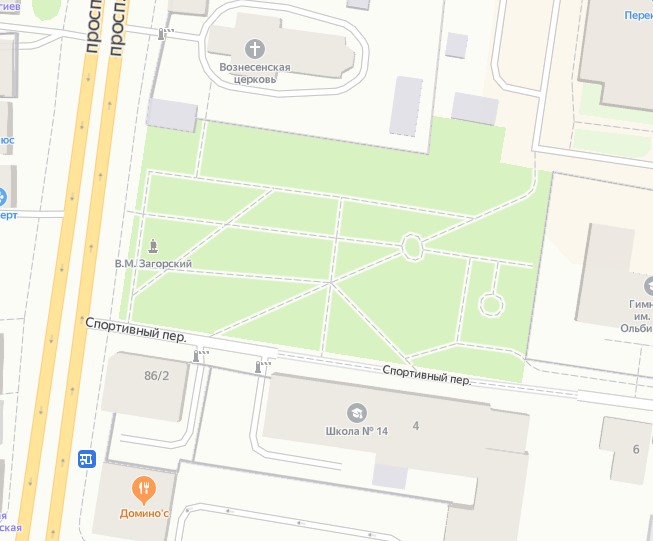 			№ 524								№ 525           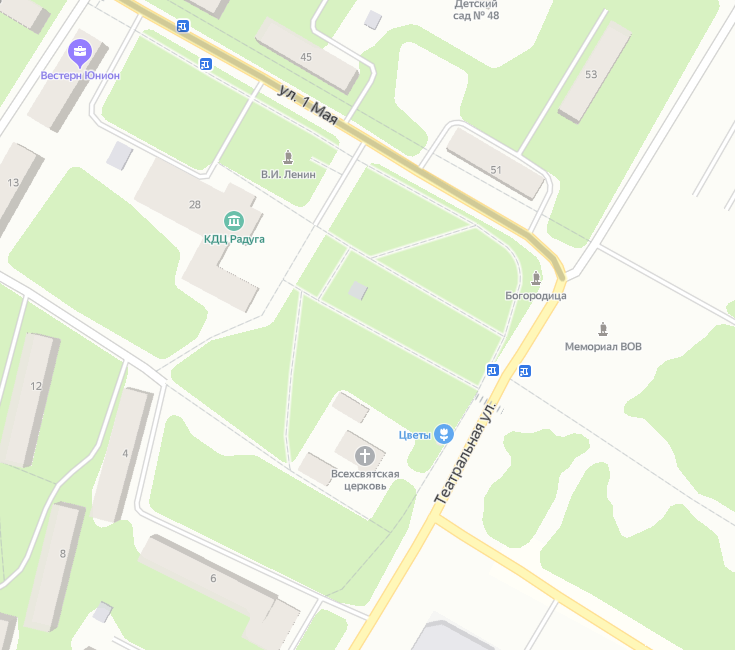 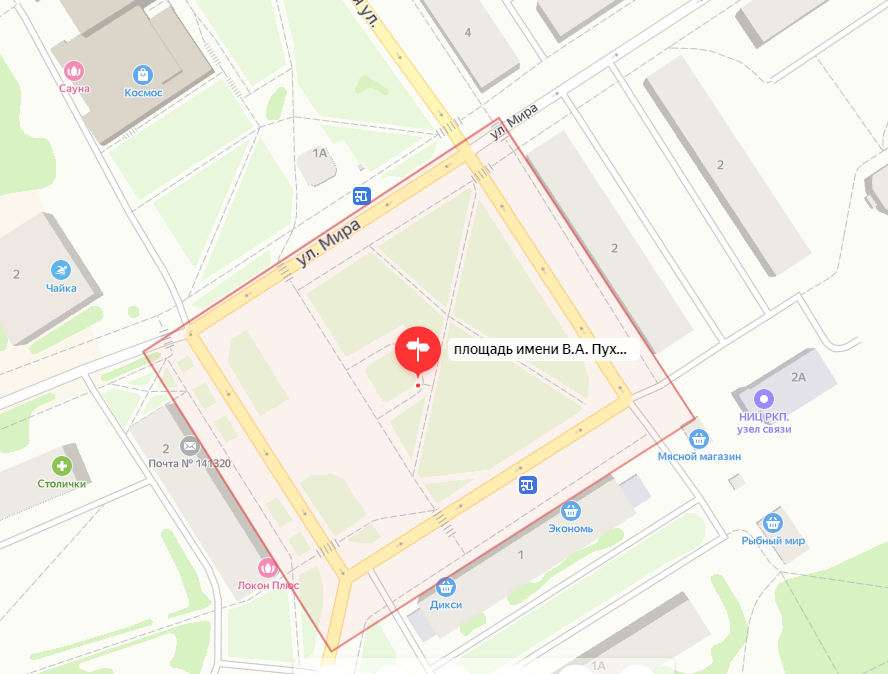 			№ 526								№ 527            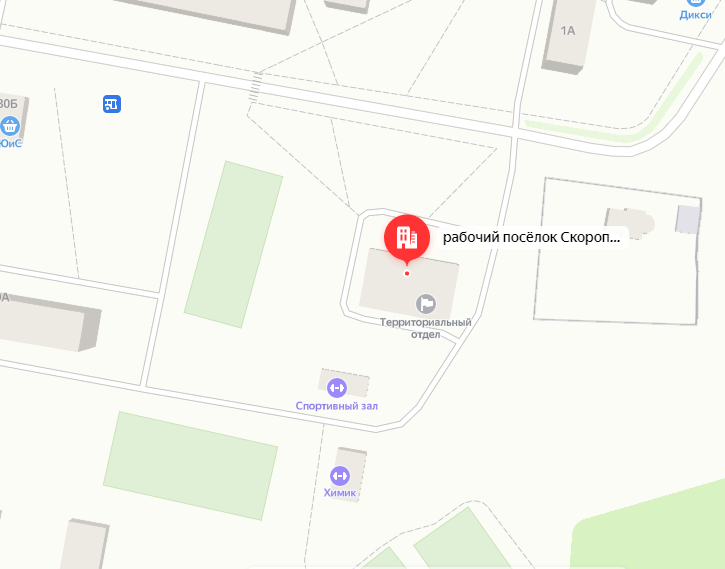 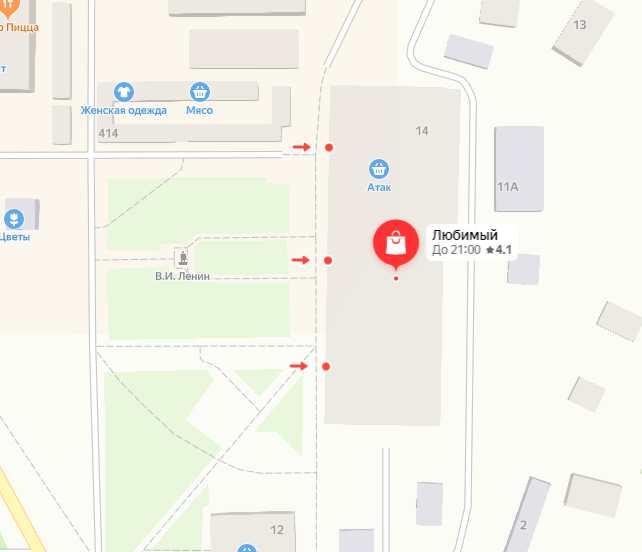 			№ 528								№ 529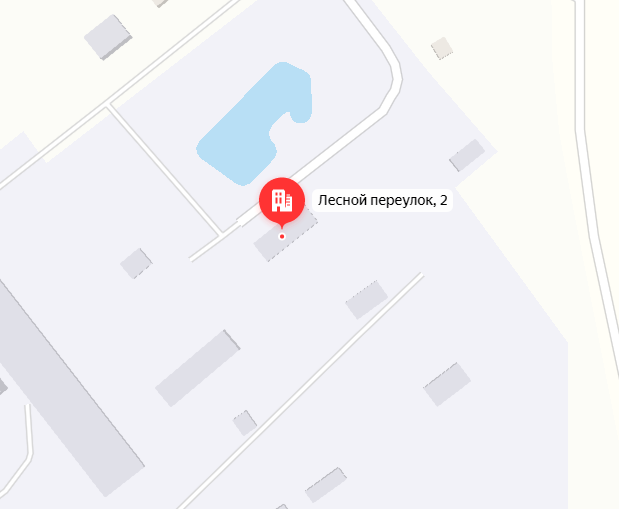 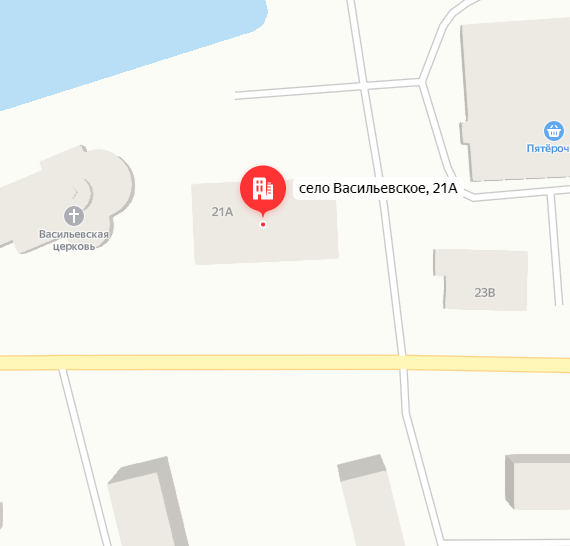 			№ 530								№ 531              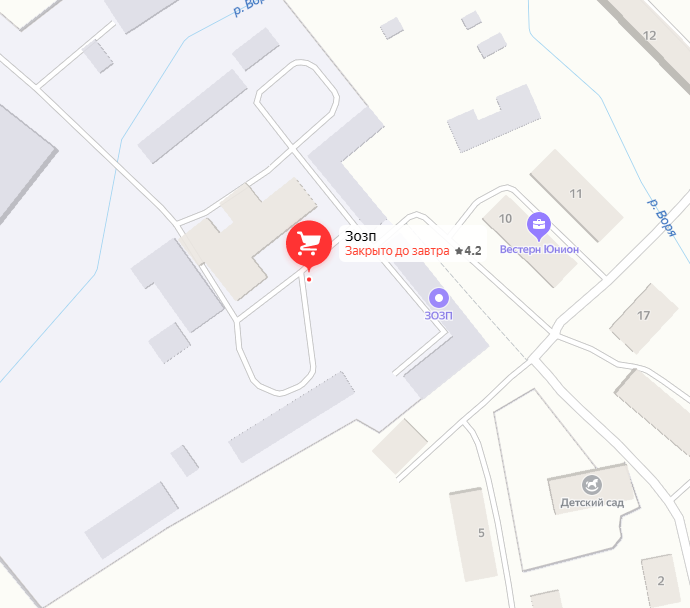 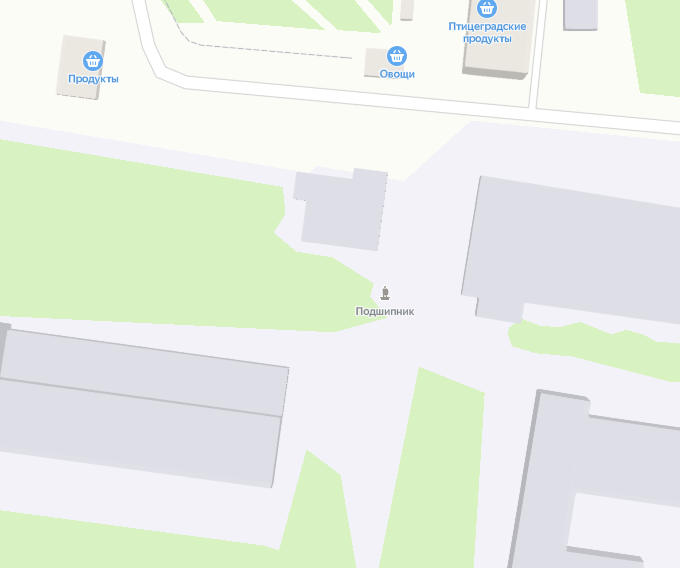 			№ 532								№ 533               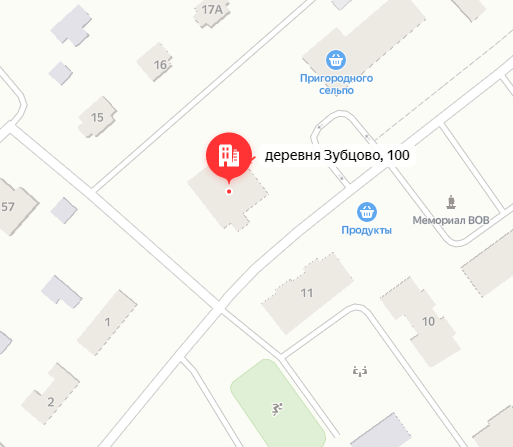 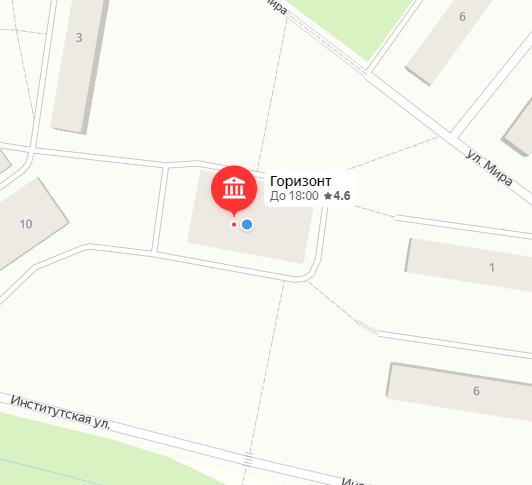 №534                                                                                                 №535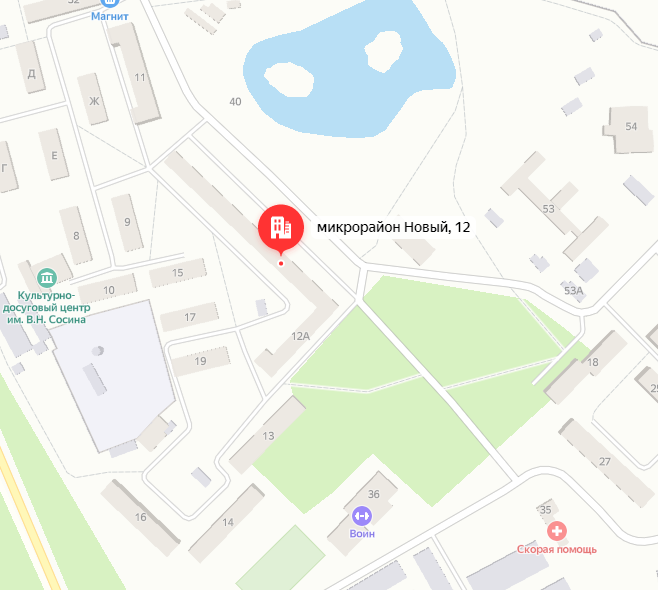 №536